САДРЖАЈ			           1.  УСЛОВИ  РАДА Приказ услова рада под којим је реализован Годишњи   план рада Кадровска структура         1.3.     Утицај друштвене средине на рад школе1. УСЛОВИ РАДА1.1. Приказ услова под којима је реализован Годишњи план рада ОШ „Жарко Зрењанин“ представља модерну школу са свим потребним условима за квалитетан образовно-васпитни рад.Од  усељења у ову школску зграду 1981. године  континуирано је напредовала развијајући и осавремењујући наставни процес. Улагања у образовни нииво кадрова кроз стално стручно усавршавање до развијања и примењивања интерактивног односа у настави са ученицима. Примена савремених метода рада кроз коришћење учила, ЛЦД монитора у свакој учионици и кабинету, лап-топова, видео бима, електронске базе података је имплементирана у образовно-васпитни рад. Без скенера, модерних штампача, примене модерних софтвера специјализованих за наставни процес, не може се ни замислити ефикасност рада школе. У школи су изведени потребни радови и успостављен је интерни видео надзор са модерном опремом у циљу обезбеђивања и праћења безбедности ученика. Школски простор обухвата затворену површину од око 6900 м2 и отворени простор – школско двориште, укупне површине 11101 м2. У школској згради се налази довољан број учионица за разредну наставу и рад продуженог боравка и кабинета за предметну наставу који су опремљени савременим училима и опремом. Образовно-васпитни рад у школи је стручно заступљен.Велики број учионица и кабинета је опремљен са клима уређајима, са тенденцијом да све просторије у школи буду покривене са њима и тако се обезбеде повољни температурни услови за образовно-васпитни рад.Школа располаже великом, модерно опремљеном фискултурном салом у којој се одвијају наставне и ваннаставне активности. Мала фискултурна сала се такође користи за наставни процес и ваннаставне спортске активности а и у функцији је сале за приредбе и друге свечаности и манифестације. Школска библиотека са бројним књигама је понос школе и место за разне књижевне сусрете и окупљања љубитеља књиге.Стоматолошка амбуланта за наше основце и школска кухиња са великом трпезаријом у потпуности задовољава потребе ученика у продуженом боравку и ученике у другим разредима који се хране.Школско двориште је у потпуности намењено спортским активностима и располаже спортским теренима за фудбал, кошарку, одбојку, рукомет, атлетику. Летња учионица са клупама близу травнатих повшина је место за наставу, одмор  и дружење.У циљу подизања квалитета санитарно-хигијенских услова у ђачким тоалетима, извршена је прва фаза радова на санацији санитарних чворова, тако што је извршена комплетна замена и уградња нових канализационих и водоводних цеви и свим пратећим унутрашњим радовима што представња увод у предстојећу фазу – коплетно уређење тоалета са новом санитарном опремом и топлом водом што се очекује у следећој школској години.                  1.2. КАДРОВСКА  СТРУКТУРАОбразовно-васпитни рад у школи, рад стручних служби и рад техничке службе је у потпуности заступљен са прописаним степеном и врстом стручне спреме свих запослених.У продуженом боравку ради осам професора разредне наставе са седмим степеном стручне спреме.У разредној настави ради 27 професорa разредне наставе са седмим степеном стручне спреме.У разредној настави образовно-васпитни рад изводе и један професор верске наставе и професори енглеског језика, сви са седмим степеном стручне спреме.Музичку културу у 4. разреду изводи професор музичке културе са седмим степеном стручне спреме.Предметну наставу реализује укупно 58 професора. Два наставника поседују шести степен стручне спреме, један професор има 7/2 степен стручне спреме, а један професор има 8 степен.Директор школе има 7/2 степен стручне спреме а помоћник директора има седми степен стручне спреме у одговарајућем занимању.Стручни сарадници – школски педагог има седми степен стручне спреме, а школски психолог поседује 7/2 степен стручне спреме. Школски библиотекар такође има 7/2 степен стручне спреме.У школи је рад стручне службе такође стручно заступљен – секретар школе има седми степен стручне спреме, руководилац рачуноводства има шести степен стручне спреме и два административно-финансијска службеника имају 4 степен стручне спреме.Техничку службу чине и 15 радница на одржавању хигијене, школски мајстор и ноћни чувар.Школски полицајац је својим радом подељен у 4 школе тако да део радног времена припада и нашој школи и брине се о безбедности ученика.У школи је за време наставног процеса ангажована безбедносна агенција „Страком секјурити“ са задатком да брине о сигурности и безбедности ученика, контроли долажења лица у школу у циљу спречавања инцидентних ситуација и уредном функционисању живота и рада школске установе. 1.3. Утицај друштвене средине на рад школеОбразовни ниво родитеља у нашој школи је веома разнолик: од непотпуне основне школе  до доктора наука. То отежава усклађивање захтева и формирање ставова и односа како деце у одељењу, тако и самих родитеља према школи.Целовитост породице је такође разноврсна и креће се од самохраних мајки, деце под старатељством до највећег броја породица а то су целовите породице, најчешће четворочлане. Сматрамо да сарадња са породицом треба да буде квалитетна што подразумева на првом месту међусобно уважавање и поштовање као и неопходну дискрецију кад су у питању неке личне особености. Такође се уочава да неке породице не воде рачуна о слободном времену и понашању своје деце толеришући им изостајање и  дрско понашање према наставницима.2.    ОРГАНИЗАЦИЈА РАДА Организација рада Бројно стање ученика Флуктуација ученика, узроци промена Реализација Школског календара Реализација значајних активности у школи ОРГАНИЗАЦИЈА РАДАШкола располаже довољним бројем учионица, кабинета, припрема и других просторија за целовито одвијање наставног процеса и ваннаставних активности.Образовно-васпитни рад био је организован у две смене са 53 одељења  и десет група у продуженом боравку. Образовно-васпитни рад био је стручно заступљен у свим разредима и предметима. На крају школске 2017/2018. године било је укупно 1390 ученика.Бројно стање ученикаУкупно ученика:Флуктуација ученика, узроци променаПостепено се повећава бројност ученика у школи. Уписано је 6 нових одељења са 180 ученика. У току школске године школу је напустило 8 ученика а примљено је 4 ученика. Осми разред завршило је 184 ученика.Реализација школског календараНастава се одржавала на основу календара рада који је у потпуности реализован.Изналазили смо најбоља решења за распоред рада и пазили на дневно оптерећење ученика редовном наставом и ваннаставним активностима.То је урађено на почетку школске године померањем поподневне смене за пола сата тј. од 14.00 да би се добило више времена између две смене за часове слободних активности, изборне наставе и ОЗ како ученици не би остајали дуго увече у школи.Дневни ритам рада је био: Прва смена од 8.00 до 13.05Друга смена од 14.00 до 19.05Смене су се сваке седмице наизменично мењале.Први и други разред су ишли у међусмени сваке друге недеље , па су уместо у 14.00 почињали часове од 12.20. Тако се изашло у сусрет најмлађима у школи који проводе дан у боравку па су добили могућност да раније заврше наставу и иду кући. Ово се показало као добро.Реализација  значајних активности у школиСвечаности31.8.2017. Пријем првака29.9.2018. Дан матерњег језика3.10.2017. Пријем првака у Дечији савез23.10.2017. Приредба поводом Дана ослобођења Новог Сада8.11.2017. Дан просветних радника27.1.2018. Школска слава Свети Сава25.4.2018. Дан школе04.6.2018. Свечаност поводом мале матуре3. СТРУЧНИ  И  РУКОВОДЕЋИ ОРГАНИ ШКОЛЕ 3.1.  Орган управљања:3.1.1.Школски одбор3.2. Орган руковођења: 3.2.1. Директор школе 3.2.2. Помоћник директора школе3.3.  Стручни органи:3.3.1.Наставничко веће3.3.2.Стручна већа 3.4.  Стручни тимови3.4.1.Тим за развојно планирање3.4.2.Тим за инклузивно образовање3.4.3.Тим зазаштиту деце од насиља у школи3.4.4.Тим за спољашње вредновање3.4.5.Тим за маркетинг школе3.4.6.Тим за стручно усавршавање3.4.7.Тим за праћење образовних стандарда3.4.8.Тим за израду Годишњег плана рада3.4.9.Тим за организацију завршног испита3.4.10. Тим за самовредновање рада школе3.4.11. Тим за спречавање осипања ученика3.5. Стручни сарадници 3.5.1.Педагог3.5.2. Психолог3.5.3. Библиотекар3.6.  Саветодавни органи3.6.1.Савет родитеља3.6.2.Ђачки парламент3.6.3. Вршњачки тим3.1. ОРГАН УПРАВЉАЊА 3.1.1 ШКОЛСКИ ОДБОРШколски одбор је у овој школској години радио у  саставу Владимир СтаменковићТатјана ВељковићСања ВујиновићВојислав ЖивковБранко РанићИгор  ПетковићЗвонимир ПевачДраган АпићМилош ЋурувијаУ овој школској години је укупно је одржано тринаест  редовних седница,  уз  активно учешће свих чланова Школског одбора. Реализован је план доношења  одлука у складу са  Годишњим планом рада школе.  Школски добор је донео све одлуке из области усвајања финансијских планова и трошења буџетских средстава  . Усвајањем Закона о основама система образовања и васпитања, - 07.10.2017. школски одбор је у законском року донео општа акта на којаје био законски обавезан.У овој школској години истиче мандат Школском одбора у овом саставу и то 15.07.2018.Укупно је одржана 41 седница Школског одбора.Школски одбор је  кроз усвајање одлука из своје надлежности у предвиђеним законским роковима  у потпуности испунио своју улогу органа управљања установом и унапређем квалитета рада школе кроз активно учешће и помагање у важним питањима образовно-васпитног рада.Усвајања Годишњег плана рада школе,Извештаја о реализацији годишњег плана рада који у себе укључује реализацију свих предвиђених активности школе у једној школској години,  усвајање општих аката, школе    Плана стручног усавршавања, Плана набавки, Финансијских планова представљају резултат  рада Школског одбора. 3.2 ОРГАНИ  РУКОВОЂЕЊА:3.2.1. Директор школедиректор школе:Жарко Мушицки3.2.2. Помоћник директора школеКао и претходних година, током школске 2017/2018. године помоћник директора је реализовала планиране активности у оквиру области: планирање, програмирање и праћење образовно-васпитног рада, организациони послови, педагошко инструктивни и саветодавни рад, аналитички рад и изештавање, рад у стручним органима школе, педагошка документација, сарадња са институцијама и организацијама и стручно се усавршавала.Осим активности у наведеним областима рада, може се издвојити и реализација следећег:један од школских координатора пилот пројекта МПНТР – еПросвета, сервис есДневник; што је обухватало и организацију и иницијалну обуку 94 наставника ОШ „Жарко Зрењанин“ за коришћење есДневникаучешће на 21. научној конференцији националног значаја Образовне промене у Србији: изазови и перспективе са радом на тему Значај награда и бенефиција у основној школи – студија случаја, приказаним у оквиру тематске области Промене уверења и пракси кључних актера образовно-васпитног процеса (наставника, родитеља, ученика, стручних сарадника, директора...)у склопу обавеза саветника спољњег сарадника Школске управе Нови Сад извршено је посматрање и вредновање два школска часа (у средњој школи) у оквиру спољашњег вредновања рада установеорганизација активности у школи поводом укључења у пројекат Гледај вебинар – буди безбедан, Фондације „Тијане Јурић“, намењен ученицима 7. и 8. разреда основних школа и 1. и 2. разреда средњих школа, као и родитељима и наставницимареализација часа сарадничке наставе (информатика и рачунарство и русински језик) на русинском језику у ОШ „Петефи Шандор“ са ученицима из шест новосадских школа, као и организација и учешће у заједничком представљању активности ученика српске, мађарске и русинске националности на тему Сличности и различитости у божићним обичајима Срба, Мађара, Русинапланирање, организација Округлог стола Од сарадње са родитељима, ка партнерству - развој компетенција наставника за комуникацију и сарадњу, кроз хоризонтално учење и реализација једног од уводних излагања на тему Развој стратегија школе у циљу ефикаснијег повезивања са породицоморганизација посете и пратња ученика који су присуствовали кампањи „ИТ караван 3“  по позиву Сектора за информационо друштво и информациону безбедност Министарства трговине, туризма и телекомуникација у сарадњи са МПНТР, са циљем упознавања ученика са правилима безбедног и паметног коришћења интеренета и нових технологијанека од стручних усавршавања ван установе: шестодневно стручно усавршавање и стручна пракса у Сегедину, у организацији Филозофског факултета Универзитета у Новом Саду и Hungarian-Netherlands School of Educational Management, у оквиру Темпус пројекта EdLead; предавања и радионице, увид у истраживачке и развојне пројекте, као и посете образовним институцијама у Републици Мађарској, у циљу унапређења знања и вештина у области лидерства у образовањуВредновање образовно-васпитног процеса Обука водитеља за обуке наставника 5. разреда ОШ и 1. разреда гимназија за реализацију наставе орјентисане ка исходима учења Обука за наставнике 1. циклуса основне школе за остваривање програма наставе и учења орјентисаних на процес и исходе учењаКурс из области статистике, у организацији Центра за бихејвиоралну генетику у Новом Саду.                                                                                                                помоћница директора:	                Весна Цветановић3.3. Стручни органи школе3.3.1. Наставничко већеЗаписник са 1. седнице Наставничког већа одржане 29.08.2017. годинеДневни ред:1.Кадровске промене у шк. 2017/2018. години2.Извештај о припремама за свечани пријем ђака првака3.Анализа завршног испита4.ES-дневник5.РазноЗаписник са 2. седнице Наставничког већа одржане 14.09.2017. године у 13:10 hДневни ред:1Нови чланови колектива(представљање)2.Усвајање извештаја о реализацији Годишњег плана рада школе за 2017/2018. годину3.Иницијални тестови за тестирање 5. и 7. разреда4.Ученици ослобођени часова физичког васпитања5.ЕЅ-дневник6.РазноЗаписник са 3. седнице Наставничког већа одржане 2.11.2017. годинеДневни ред:1.Анализа успеха у учењу и владању на крају првог тромесечја2.Начин и средства служба3.РазноЗаписник са 4. седнице Наставничког већа одржане 28.12.2017.године у 13:10 hДневни ред:1.Извештај о успеху у учењу и владању на крају 1. полугодишта за школску 2017/2018. годину2.Комуникација са администратором3.Хуманитарна акција наше школе, помоћ породици Ђуркић4.РазноЗаписник са 5. седнице Наставничког већа одржане 21.03.2018. године у 18:00 hДневни ред:1.Анализа успеха у учењу и владању на крају трећег квартала 2017/2018. године2.,,Ѕ“дневник3.РазноЗаписник са 6. седнице Наставничког већа одржане 28.03.2018. године у 13:00 hДневни ред:1.Избор представника у школски одбор, из реда запослених2.Извештај о успешној реализацији помоћи у изградњи куће породици Ђуркић3.РазноЗаписник са 7. седнице Наставничког већа одржане 15.05.2018. године у 13:00 hДневни ред:1.Доношење одлуке о избору уџбеника за први и пети разред почев од шк. 2018/2019. године2.РазноЗаписник са 8. седнице Наставничког већа одржане 21.05.2018. године у 12:00 hДневни ред:  1.Давање мишљења о кандидату за избор директора школе на седници наставничког већа којој присуствују сви запослениЗаписник са 9. седнице Наставничког већа одржане 6.06.2018. године у 13:00 hДневни ред:1.Презентација посета Косову 2018. године у Доњу Гуштерицу од 20. до 22.04.2018. године ,,Свим срцем за смех детета“2.РазноЗаписник са 10. седнице Наставничког већа одржане 15.05.2018. године у 9:30 hДневни ред:1.Давање сагласности за отварање 10. групе продуженог боравка2.Обука наставника за остваривање програма наставе учења3.РазноЗаписник са 11. седнице Наставничког већа одржане 26.06.2018. године у 10:00 hДневни ред:1.Анализа успеха у учењу и владању на крају  4. квартала школске 2017/2018. године2.Извештај о завршном испиту3.РазноЗаписник са 12. седнице Наставничког већа одржане 02.07.2018. године у 11:00 hДневни ред:1.Извештај са ,,Сабора учитеља“2.Разнозаписничар Наставничког већа:Мирјана Петровић3.3.2. Стручна већаСТРУЧНО  ВЕЋЕ  ПРИРОДНИХ  НАУКАЧЛАНОВИ  ВЕЋА:Александар Утјешановић, физика, координаторИвана Ракита, физика Ивана Петровић, физикаДанијела Салатић, хемијаДрагица Кривокућа, хемијa Милица Петковић, билогијаКристина Којић, биологијаДрагана Бечелић,биологијаПрви састанак Стручног већа природних наука11.9.2017.Састанку присуствовали: А. Утјешановић, М. Петковић, И. Ракита, Д. Кривокућа, К. Којић, И. Петровић, Д. Салатић.ДНЕВНИ   РЕД:Планови, припремеТермини контролних радоваРазноРЕАЛИЗАЦИЈА:Потребно је да су завршени Годишњи плана рада и месечни планови рада по предметима. Такође, наглашено је да припреме морају, поред осталих педагошких норми, да садрже и образовне стандарде за сваку наставну јединицу, као и корелацију између наука и наставна средства. Питања за контролни рад или тест мора такође садржати образовне стандарде.Потребно је до 15.9.2017. објавити термине  одржавања контролних радова из сваког предмета за целу школску годину. Такође, потребно је да се направе планови за угледне часове и да се у оквиру дана отворених врата планира Дан природних наука. План мора да садржи списак свих огледа и ученике који ће их изводити.координатор Стручног већаАлександар УтјешановићДруги састанак Стручног већа природних наука22.10.2017.Састанку присуствовали: А. Утјешановић, М. Петковић, И. Ракита, Д. Кривокућа, К. Којић, И. Петровић, Д. Салатић.ДНЕВНИ   РЕД:Дан природних наукаРазноРЕАЛИЗАЦИЈА:Дан природних наука одржаће се у суботу 03.12.2017. од 9 до 12  h. Огледе из физике ће припремити А. Утјешановић и И. Ракита, из биологије М. Петковић, К. Којић и Д. Бечелић и из хемије Д. Кривокућа и Д. Салатић. Позвати представнике Црвеног крста да и они одрже своју презентацију извођењем практичних вежби из прве помоћи.Није било питања.координатор Стручног већаАлександар УтјешановићТрећи састанак Стручног већа природних наукаСастанак је одржан 29.1.2018. године. Састанку су присуствовали: Александар Утјешановић, координатор, И. Ракита, И. Петровић, Д. Салатић, Д. Кривокућа, М. Петковић, К. Којић и Д. Бечелић.Дневни ред:Корелација предмета природних наука: мањкавости и мере унапређењаЗ А К Љ У Ч Ц И :У 21. веку наука и знање нису привилегија мањине већ власништво сваког појединца. Из тог разлога задатак савремене школе је да кроз учење/наставу повеже науку и друштво. Да би се то постигло, потребно је кроз наставне садржаје повезивати науку са свакодневним животом. Посебно треба истицати мултидисциплинарност природних наука:ФИЗИКА и МАТЕМАТИКА Неодвојивост физике и математике:хоризонтална и вертикалнакоординатни системлинеарне функцијеједначинеПитагорина теоремагеометријафизички закони природе описани математичким формулама;бројне вредности физичких величина.Знања из математике користе се:за физичке законерешавање задатакаконкретизовање и илустровање теоријског знањаПроблеми у настави:програми су у раскораку што има негативне последице на квалитет оба предметаисте величине различито означени (површина, запремина, ...)Шта предузети у складу са могућностима:стручна и константна сарадња наставника оба предмета на хоризонталној и вертикалној усаглашеностинаглашавати ученицима на часовима оба предмета на неодвојивости физике и математикематематичке законитости без физичког смисла не значе ништа и губе на значајуна часовима математике више указивати на примењивост математике у физици.заједнички пројекти: мултидисциплинарни часови, презентације и огледи.ФИЗИКА  И  ХЕМИЈАПо предмету, садржају и методама истраживања две најсродније науке. Настава ових наука тесно повезује исте теорије и законе.Повезаност физике и хемије:заједничке величине: специфична густина, унутрашња енергија, количина топлоте, количина супстанце, температура, маса, ...периодни систем: физичке и хемијске особине елемената (атома)Проблеми у настави:временска неусаглашеност, хоризонтална и вертикална;дуплирање наставног градива (електролитичка дисоцијација, електролиза, електролити, ...)исти појмови дефинисани на различите начине (хемијски елементи или атоми)исте величине означене на различите начине (Шта предузети у складу са могућностима:већа и чешћа сарадња предметних наставникамеђусобне посете часовимаотклонити неусаглашености између предметаистицати мултидисциплинарност (физичка-хемија)заједнички пројекти: мултидисциплинарни часови, презентације и огледи.ФИЗИКА  И  БИЛОГИЈАЗбог тесне повезаности настале су мултидисциплинарне науке: биофизика, молекуларна физика и молекуларна биологија.Узајамна повезаност физике и биологије:наелектрисање – активност ћелијапринцип лета птица, пливање делфинаскелет – систем полугедетекција бактеријских инфекцијаосмотски притисакдоза радијацијенервни импулсиПроблеми у настави:временска неусаглашеност, хоризонтална и вертикална;Шта предузети у складу са могућностима:већа и чешћа сарадња предметних наставникамеђусобне посете часовимаотклонити неусаглашености између предметаистицати мултидисциплинарност (биофизика)заједнички пројекти: мултидисциплинарни часови, презентације и огледи.Веза природних наука са другим наукамаПосебна је веза физике, математике и техничких наука (у осмом разреду се из предмета ТИО учи се електрична струја што је предмет проучавања и из физике у осмом разреду).У настави природне науке географије, која је неправедно смештена међу друштвене науке, налазимо директне везе са физиком (магнетизам Земље, кретање небеских тела, Сунчев систем, кретање тектонских плоча, ерупције вулкана, геофизика,...), са биологијом (распрострањеност живог света) и са хемијом (рудна богаства).Погрешно се сматра да настава хуманитарних наука није директно повезана са наставом природних наука:повезаност са историјом (оруђа за рад, развој производних снага, историја наука, значај природних наука за развој човенчанства, индустријске револуције, ...)физичким васпитањем (гимнастика, клизање, трчање, корективне вежбе, ...).ЗакључакНаставници природних наука нису полихистори и управо због тога је веома битна међусобна сарадња истих у циљу унапређења квалитета и популаризације наставе природних наука, као и уочавање њиховог значаја у развоју људског друштва кроз историју и у будућности.координатор стручног већа природних наукаАлександар УтјешановићЧетврти састанак Стручног већа природних наукаСастанак је одржан 9.5.2018. године. Састанку су присуствовали: Александар Утјешановић, координатор, И. Ракита, И. Петровић, Д. Салатић, Д. Кривокућа, М. Петковић, К. Којић и Д.Бечелић.Дневни ред:Извештаји са комбинованог тестаИзвештај о раду комбинованог тестаФИЗИКАНа комбиновани тест је изашло 179 ученика. Решења питања урађена су статистички и коначни резултати приказани су табеларно: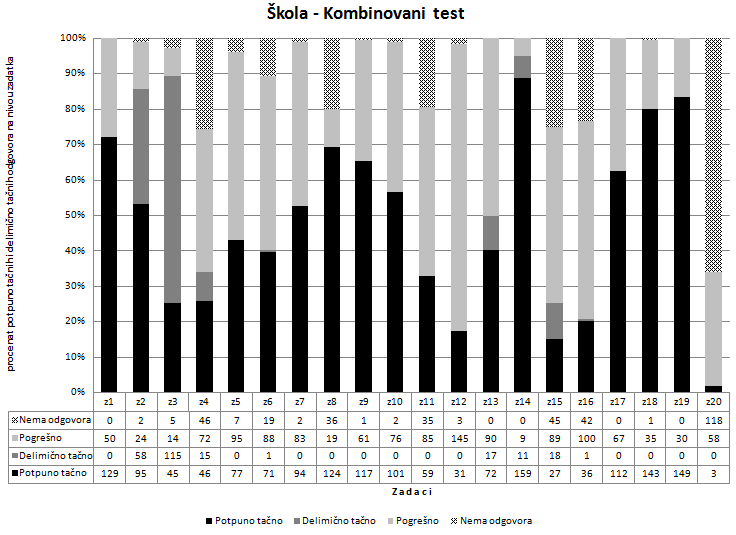 Питања из физике обухватила су градиво 7. и 8. разреда. Прво питање се односило на тематску целину СИЛА, стандард ФИ.1.1.1 и решаван је по принципу вишеструког избора. Ученици који су погрешно решили нису добро прочитали питање што их је навело на погрешан закључак.Друго питање се односило на тематску целину МЕРЕЊЕ, стандард ФИ1.4.6 и решаван је у виду кратког одговора. Скоро пола ученика је половично решило питање. Грешили су у другом делу питања код одређивања вредности подеока на лењиру као последица одсуства пажње при мерењу.Треће питање се односило на тематску целину ГУСТИНА, стандард ФИ2.1.5 и решаван је по принципу кратког одговора. Највећи број ученика је делимично решило питање због недостатка логичког промишљања.Четврто питање се односило на тематску целину КРЕТАЊЕ, стандард ФИ3.2.1 и решаван је као рачунски задатак, при чему је ученицима дата формула за рачунање. Велик број ученика, 46 ученика, није ни решавао задатак, што значи да их је мрзело. Исто тако велик број ученика, 72 ученика, је погрешно решило задатак јер су грешили у пребацивању мерних јединица за брзину.Са обзиром на укупан проценат успешности закључујем да су ученици:олако схватили тест;нису се довољно концентрисали на читање питања;нису довољно повезивали физичке законитости;нису довољно логички размишљали.На основу резултата потребно је посебно поновити област МЕРЕЊЕ и претварање мерних јединица. Такође, потребно је указати и на остале грешке које су чињене при решавању теста. професор физикеАлександар УтјешановићИЗВЕШТАЈ И АНАЛИЗА КОМБИНОВАНОГ ТЕСТА СА ПРОБНОГ ЗАВРШНОГ ИСПИТА ЗА ПРЕДМЕТ БИОЛОГИЈА ЗА ШКОЛСКУ 2017/2018. ГОДИНУ        Комбиновани тест на пробном завршном испиту радило је 179 ученика, а из предмета биологија било је 5 питања из  4 области образовних стандарда.          На прво питање из области  1. Особине живих бића,  БИ.1.1.4-ученик уме да наведе пет царстава и препознаје типичне представнике истих , тачан одговор је дало 124 ученика ,што износи 69,27 %, 19 ученика је погрешно одговорило а 36 ученика није урадило задатак. Како је мање од 80% ученика тачно урадило задатак са основног нивоа, сматра се да градиво из ове области није довољно савладано. Тип задатка из ове области – уписивање кратког одговора          На други задатак из области  2.Јединство грађе и функције као основе живота, БИ.1.2.3 –ученик зна основне карактеристике грађе биљака, животиња и човека и основне функције које се обављају на нивоу организма , тачан одговор је дало 117 ученика, што износи 65,36 %, нетачан је одоворио 61 ученик а 1 ученик није урадио задатак. . Како је мање од 80% ученика тачно урадило задатак са основног нивоа, сматра се да градиво из ове области није довољно савладано. Тип задатка из ове области – уписивање кратког одговора.         На трећи задатак из области 1. Особине живих бића, БИ.2.1.3-ученик препознаје критеријуме по којима се царства међусобно разликују на основу њихових својстава до новоа кола/класе тачно је оговорио 101 ученик или 56,42%, нетачно је одговорил 76 ученика а 2 ученика нису урадила задатак. Како је више од 50 % ученика одговорило на питање из стандарда на средњем нивоу сматра се да је градиво савладано. Тип задатка-вишеструки избор.         Четврти задатак се односио на област 4Живот у екосистему, БИ.2.4.6.-ученик препознаје животне услове који влеадају у појединим екосистемима Европе и света и карактеристичне представнике врста који их насељавају. Овај задатак тачно је урадило је 59 ученика или 32,94% , нетачно је урадило 85 а уопште није урадило 35 ученика. Како је мање од 50 % ученика урадило задатк из стандарда на средњем нивоу  сматра се да ученици нису савладали  градиво из ове области. Тип питања-кратак оговор.           Пети задатак је био из области 3.Наслеђивање и еволуција, БИ.3.2.1.- разуме разлику између телесних и полних ћелија у погледу хромозома и деоба. Тачно је одговорио 31 ученик или 17,31%, нетачно је одговорило 145 ученика а 3 ученика нису урадила задатак. Као је мање од 25% ученика тачно одговорило на захтев из напредног новоа, сматра се да ученици нису савладали  градиво. Тип задатка-вишеструки збор (Венов дијаграм) –признаје се само потпуно тачан оговор.Предлог мера за побољшање успеха ученика:           Са ученицима урадити детаљну анализу теста и указати на најчешће грешке. Инсистирати на редовном присуствовању  часовима припремне наставе.  Упутити ученика на припремни материјал који им је доступан на интернету за вежбање код куће . Поред задатака из збирке ученицима припремати посебне материјале за вежбање из  оних области из којих нису постигли задовољавајуће резултате.                                                                                                                             Милица Петковић                                                                                                                             Драгана БечелићИЗВЕШТАЈ  О  ИЗРАДИ  ПРОБНОГ КОМБИНОВАНОГ ТЕСТАХЕМИЈА   8. Разред  школска 2017/2018Тест су радили ученици осмог разреда. Из хемије су на тесту била постављена три задатка. Тестирана су три стандарда, и то: ХЕ.2.1.2., ХЕ.2.2.1. и  ХЕ.3.1.2. Остварени су следећи резултати:ЗАКЉУЧАК:На основу постигнутих резултата за 8-1 закључено је да су ученици најлошије урадили стандард  ХЕ.2.2.1. из области Неорганска хемија (Соли). Акценат ставити на овакав тип задатка приликом припремне наставе. Што се тиче задатка везаног за стандард ХЕ.3.1.2., из области Органска хемија (Угљоводоници), висок проценат успешности (69,5%) говори да су ученици одлично савладали Угљоводонике и да знају њихова физичка својства, тј. агрегатно стање. Код другог задатка, из Опште хемије (Основни хемијски појмови стандард ХЕ 2.1.2.), на основу успешности (59%) види се да се ученици нису добро снашли са поделом коју знају још од 6.разреда (из физике), с тога закључујем да табела није добро (прегледно) састављена па се многи нису снашли у њој, јер ученици заиста знају и видове материје и врсте чистих супстанци и врсте смеша.На основу постигнутих резултата за 8-2,8-3,8-4,8-5,8-6 и8-7закључено је да су ученици најлошије урадили други задатак из Опште хемије (Основни хемијски појмови стандард ХЕ 2.1.2.) већина ученика је добро урадила само део задатка везаног за врсте смеша.Иако ученици ове појмове уче још од 6.разреда потребно их је додатно још поновити у току припремне наставе.Ученици су најуспешније решили трећи задатак (стандард  ХЕ.2.2.1. из области Неорганска хемија -Соли).Закључак је да су ученици област соли солидно савладали . Што се тиче задатка везаног за стандард ХЕ.3.1.2., из области Органска хемија (Угљоводоници)види се да су ученици заборавили физичка својства угљоводоника мада се та област обрађује у другом полугодишту.ПОТРЕБНЕ  МЕРЕ:Потребно је у даљем раду акценат ставити на задатке код којих су ученици постигли слабе резултате, као и форсирати задатке где се хемијски појмови повезују са примерима из свакодневног живота. На редовним часовима, као и часовима припремне наставе, интензивно се радило на уоченим проблемима.професор хемије: Драгица Кривокућа	Данијела СалатићПети састанак Стручног већа природних наукаСастанак је одржан 21.5.2018. године. Састанку су присуствовали: Александар Утјешановић, координатор, И.Ракита, И. Петровић, Д. Салатић, Д. Кривокућа, М. Петковић, К. Којић и Д.Бечелић.Дневни ред:Подела часова за школску 2018/19. годинуУчионицаРЕАЛИЗАЦИЈА:Због потреба за учионицама, наш Актив је од припреме за хемију направио учионицу са свим садржајима: школске клупе и столице за 30 ученика, бела табла, тв монитор и интернет конекција. Идеја и реализација посла била је у организацији А. Утјешановића и директора школе.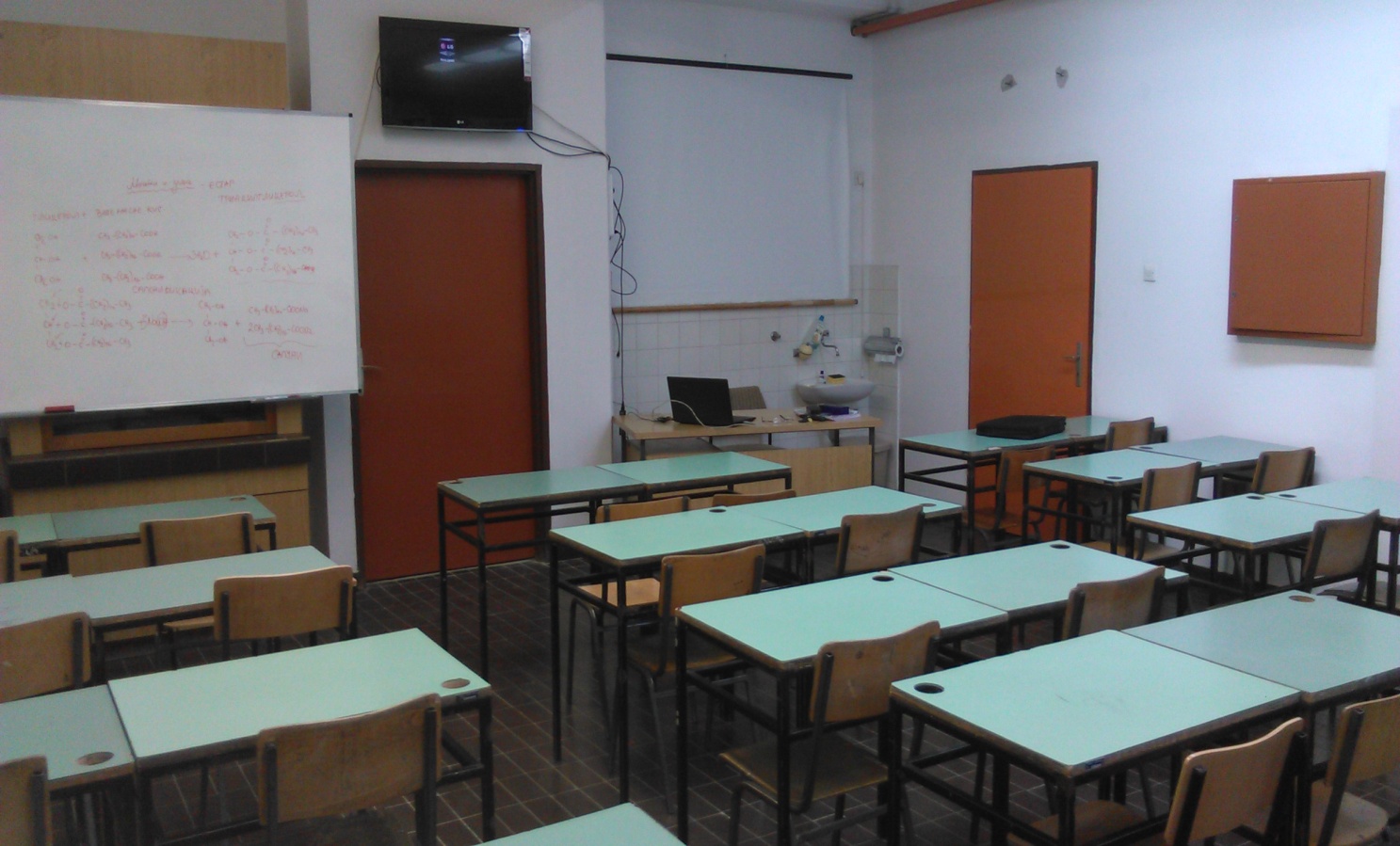 Шести састанак Стручног већа природних наукаСастанак је одржан 30.5.2018. године. Састанку су присуствовали: Александар Утјешановић, координатор, И.Ракита, И. Петровић, Д. Салатић, Д. Кривокућа, М. Петковић, К. Којић и Д.Бечелић.Дневни ред:Извештаји са такмичењаИзбор новог координатора СВПНкоординатор већа:                                                                                                                         Александар УтјешановићСТРУЧНО  ВЕЋЕ  МАТЕМАТИКЕПрви састанак Стручног већа математикедатум: 28.08.2017.  понедељак, 08:00 присутни: Александра Милошевић, Марија Сретеновић, Снежана Маричић, Адриана Лоренц и Марина ПетковићДневни ред: Планирање градива (усаглашавање плана и програма са образовним стандардима)Планирање садржаја додатне и допунске наставеИницијални тестови за пети, шест, седми и осми разредПлан активности у Активу наставника математике основних школа Нови СадУ току месеца августа наставници су израдили планове и програме који су усаглашени са образовним стандардима.Опертативни планови за допунску и додатну наставу су такође написани.Иницијални тестови за пети, шест, седми и осми разред су осмишљени тако да испитају оствареност стандарда из претходног разреда. Планира се иницијални тест у току петог часа у септембру.Планира се наставак активног учествовања у активностима Актива наставника математике основних школа Нови Сад.ОШ „Жарко Зрењанин“Нови СадДруги састанак Стручног већа математикедатум: 08.09.2017. петак, 13:00присутни: Александра Милошевић, Марија Сретеновић, Снежана Маричић, Адриана Лоренц и Марина ПетковићДневни ред: Распоред писмених и контролних задатака Избор ученика за додатну и допунску наставуРаспоред писмених и контролних задатака у текућој школској години је усклађен са распоредом писмених и контролних задатака других колега. Распоред је предат заменици директора и истакнут на видном месту. Ученици су упознати са датим терминима.Изабрани су ученици који треба да похађају допунску наставу. Пријавили су се ученици који желе да долазе на додатну наставу.ОШ „Жарко Зрењанин“Нови СадТрећи састанак Стручног већа математикедатум: 13.11.2017.понедељак, 13:00присутни: Александра Милошевић, Марија Сретеновић, Снежана Маричић, Адриана Лоренц и Марина ПетковићДневни ред: Договор о присуствовању семинару „Методичка радионица“ .Професор Војислав Андрић и Подружнице математичара Ваљево ће одржати   семинар под називом „Методичка радионица“. Тема семинарa : Природни бројеви- свет великих математичких тајни. Семинар ће се реализовати у суботу 23.12. 2017. године  у нашој школи. Договорено је да свих пет наставница математике присуствују семинару. Програм је акредитован од стране Завода за унапређивање образовања и васпитања и налази се у Каталогу стручног усавршавања за школске 2016/17. и 2017/18. године.ОШ „Жарко Зрењанин“Нови СадИЗВЕШТАЈ СА КВИЗА „ МАТЕМАТИЧКОГ ЛИСТА“ Финале квиза „Математичког листа“ је одржано 16.12.2017.године у Београду у просторијама Средње школе за информационе технологије. Екипа је  имале  4 такмичара (по један ученик  V, VI, VII и VIII разреда). Eкипно, наша школа је освојила прву награду и чинили су је ученици:Михаило Срђевић , 5. разред,Тијана Тривуновић , 6. разред,Уна Кубат, 7. разред,         Бојана Милосављевић, 8.разред.Ученике је водила наставница Александра Милошевић.ОШ „Жарко Зрењанин“Нови СадИЗВЕШТАЈ СА ШКОЛСКОГ ТАКМИЧЕЊА ИЗ МАТЕМАТИКЕ ЗА ШКОЛСКУ 2017/2018. годину		У нашој школи 19.01.2018. године одржано је Школско такмичење из математике. Рађени су званични задаци одобрени од Министарства просвете и Друштва математичара Србије.На Општинско такмичење из математике пласирали су се следећи ученици:ПЕТИ РАЗРЕД:СЕДМИ РАЗРЕД:ОСМИ РАЗРЕД: ОШ „Жарко Зрењанин“Нови СадЧетврти састанак Стручног већа математикедатум: 10.02.2018.петак, 12:30присутни: Александра Милошевић, Марија Сретеновић, Снежана Маричић, Маја Алексић и Марина ПетковићДоговор о такмичењу „Мислиша 2018“За такмичење „Мислиша 2018“ је пријавњено 207 ученика наше школе. Снежана Маричић  је објединила спискове и пријавила ученике за такмичење и преузела послове организације ОШ „Жарко Зрењанин“Нови СадИЗВЕШТАЈ СА ОПШТИНСКОГ ТАКМИЧЕЊА ИЗ МАТЕМАТИКЕ ЗА ШКОЛСКУ 2017/2018. годину	 На Општинском такмичењу из математике одржаном  24.02.2016. године ученици наше школе су остварили следеће резултате:ПЕТИ РАЗРЕД:ШЕСТИ РАЗРЕД:СЕДМИ РАЗРЕД:ОСМИ РАЗРЕД: 	На састанку Окружне комисије, одржаном 02.03.2018. године одлучено је да се на Окружно такмичење из математике пласирају ученици који су на Општинском такмичењу освојили:     На основу те одлуке 10 ученика наше школе су се пласирали на Окружно такмичење из математике.ОШ  „Жарко Зрењанин“Нови СадИЗВЕШТАЈ  СА МАТЕМАТИЧКОГ ТАКМИЧЕЊА „МИСЛИША 2018“Математичко такмичење „Мислиша 2018“. је одржано у нашој школи. На такмичењу је учествовало 207 ученика наше школе. Ево резултата:Републичко финале математичког такмичења „Мислиша 2018“. је одржано у Београду. Ево резултата:ОШ „Жарко Зрењанин“Нови СадИЗВЕШТАЈ СА ОКРУЖНОГ ТАКМИЧЕЊА ИЗ МАТЕМАТИКЕ ЗА ШКОЛСКУ 2017/2018. Годину	 На Окружном такмичењу из математике одржаном  25.03.2018. године ученици наше школе су остварили следеће резултате:ПЕТИ РАЗРЕД:ШЕСТИ РАЗРЕД:ОСМИ РАЗРЕД: ОШ „Жарко Зрењанин“Нови СадИЗВЕШТАЈ СА РЕПУБЛИЧКОГ ТАКМИЧЕЊА ИЗ МАТЕМАТИКЕ ЗА ШКОЛСКУ 2017/2018. годину	 На Републичком такмичењу из математике одржаном од 21-22. априла  2018. у Јагодини учествовале су две ученице наше школе: 	Тијана Тривуновић, 6.разред;	Бојана Милосављевић, 8.разред.Ученица 6. разреда Тијана Тривуновић  освојила је 1. награду.Ученике су водила наставнице Александра Милошевић и Снежана Маричић.ОШ „Жарко Зрењанин“Нови СадИЗВЕШТАЈ СА 44. МАТЕМАТИЧКОГ ТУРНИРА – ЕКИПНО ПРВЕНСТВО ОСНОВНИХ ШКОЛА РЕПУБЛИКЕ СРБИЈЕ У МАТЕМАТИЦИ Такмичење је одржано у Београду у Хемијско-прехрамбеној технолошкој школи, 13.маја 2018. године. Екипе су имале по 5 такмичара (по један ученик IV, V, VI, VII и VIII разреда). Eкипно, наша школа је освојила трећу награду. Појединачно, ученици који су предстаљали школу су остварили следеће резултате:1.Урош Јаковљевић (4. разред)		1. наградаКатарина Недић (5. разред)  		похвлаТијана Тривуновић (6. разред)              1.наградаУна Кубат (7. разред)                	Дуња Сабо (8. разред)            	Ученике је водила наставница Александра Милошевић.ОШ „Жарко Зрењанин“Нови СадПети састанак Стручног већа математикедатум: 16.05.2018.среда, 12:30присутни: Александра Милошевић, Дајана Радић, Снежана Маричић, Маја Алексић, Андреја Колесар, Марина Петковић1.Договор о уџбеницима за 5. разред следећу школску годину, 2.Договор о подели часова Чланови Стручног већа су присуствовали већини презентација уџбеничких комплета за 5.разред основне школе. Дошло је до промене наставног програма. Одлучилое смо се ѕа уџбенички комплет  издавачке куће „Герундијум“ из Београда.  Уџбеници издавачке куће Герундијум се у нашој школи користе већ девету годину, и чланови Већа су задовољани квалитетом уџбеника. Наставне теме су   јасно и сликовито обрађене. Подкрепљене адекватним примерима. Дефиниције и битни ставови су истакнути и уоквирени. Одабир задатака у Збиркама задатака је добро извршен. Заступљени су задаци из сва три нивоа.Договориле смо се о подели часова, и листу смо спремиле да предамо управи школе.ОШ „Жарко Зрењанин“Нови СадИЗВЕШТАЈ СА РЕПУБЛИЧКОГ ФИНАЛА КВИЗА „МОСТ  МАТЕМАТИКЕ“ У ВРЊАЧКОЈ БАЊИ ЗА ШКОЛСКУ 2017/2018. годину	 Републичко финале квиза „Мост Математике“ одржано је од 19-21.маја 2018.године у Врњачкој бањи. Екипа наше школе освојила је 2.место (екипно).Део квиза је био и пројектни задатак на тему „Мост“. Екипу наше школе су чинили:Михајло Срђевић 5.разред,Тара Жигић, 6.разред,Марко Јакшић, 6.разред,Веселин Рогановић, 8.разред.  Ученике су водиеа наставнице Маја Алексић и Снежана Маричић.ОШ „Жарко Зрењанин“Нови СадШести састанак Стручног већа математикедатум: 01.06.2016.петак, 12:30присутни: Александра Милошевић, Дајана Радић, Снежана Маричић, Маја Алексић, Андреја Колесар, Марина Петковићдневни ред: Предлози за посебне дипломеРеализација плана и програма на крају школске годинеПредлог плана рада стручног већа за наредну годинеПодела задужења Сачињен је списак ученика који су учествовали и остварили запажене резултате на математичким такмичењима и они су предложени за похвале на седници Одељенског већаПлан и програм је реализован у потпуности.План рада стручног већа је осмишљен у грибим цртама и треба га детаљније разрадити.Договорено је ће у следећој школској години председник стручног већа математике бити Марина Петковић.Председник Стручног већа математикеСнежана МаричићСТРУЧНО  ВЕЋЕ  ДРУШТВЕНИХ  НАУКА       ЧЛАНОВИ СТРУЧНОГ ВЕЋА:Вера Вигњевић, проф. историје Роберт Дамјановић-Чокић, проф. историјеИван Нинковић, проф. историјеВојислав Живков, проф. географијеТатјана Мудрински, проф. географијеДушица Пишталовић, проф. географије; координатор већаСТРУЧНО  ВЕЋЕ  УМЕТНОСТИРедовна настава из предмета музичка култура ликовна култура одвијала се према плану и програму предвиђеном за школску 2017-2018 годину. Часови музичке  и ликовне културе за ученике од 5 до 8 разреда су у потпуности реализовани. Активно смо учествовали на хуманитарним и свим школским манифестацијама.Критеријуми за оцењивање ученика су усклађени са прописаним стандардима, али и прилагођени могућностима сваког појединачног ученика, његовим постигнућима и напредовању у току школске године. Свака оцена се образлаже и указује се ученику шта је још потребно да би напредовао.Допунска настава се одржава по потреби и на захтев ученика.И у току ове школске године реализована је сарадња са Академијом уметности у Новом Саду – Музички департман, у  оквиру одржавања часова хоспитовања студената четврте године смера Опште-образовне музичке педагогије. Студенти су одржали часове музичке културе ученицима  5 и 7 разреда. Настава изборног предмета хор и оркестар за ученике 6 и 8 разреда одржавала се по утврђеном распореду за сваки разред, а одржани су и ванредни часови за потребе приредби.Изборни предмет ( слободна наставна активности) – Хор и оркестар за ученике петих разреда реализован је од октобра 2017. године, у складу са одлуком Министарства просвете Републике Србије.Секција хора одржавала се редовно током године за ученике 6 и 8 разреда.Изборна настава Цртање сликање вајање реализована је у 5,6,7,8,разредима,наставнице Гајин Горанка,Ковач Биљана.Наступи на којима је учествовао школски хор реализовани су поводом различитих школских свечаности,као и тематске изложбе ликовних радова- децембар – Новогодишњи добротворни концерт (у сарадњи са наставницом Б. Савановић),продајна изложба радова примењене уметности- јануар - приредба за Св. Саву ,тематска изложба- април - приредба за Дан школе,ликовни радови-Дан отворених врата,изложба уређење амбијента-Мостови Новог Сада ликовни конкурс-Правопис тематска изложба корелација-Амбијентална настава у овиру редовне и изборне наставе ликовне културе-Организоване су посете позоришту:Балет –“Крцко Орашчић“ – децембар 2017.Опера „Травијата “ - децембар – 2017.Организован је одлазак на концерт поводом Дана музике – октобар 2017.Ученици су учествовали на аудицији за музичку манифестацију – Нови Сад у ритму Европе. Реализовани су часови са ученицима четвртог разреда у циљу упознавања наставника и предмета. наставнице:Верица Пушић Мирјана Филиповић.СТРУЧНО  ВЕЋЕ  ФИЗИЧКЕ  КУЛТУРЕЧланови већа:Маријана ВигњевићВесна ЂуровићМарија ВиславскиНебојша НедељковСрђан ЧоканицаАлександар КовачПрви састанак актива одржан је 22.08.2017. године  и присуствовали су сви чланови актива Маријана Вигњевић, Небојша Недељков,Марија Виславски, Срђан Чоканица и Весна Ђуровић. Од 26.01.2018.године придружио нам се у активу и колега Александар Ковач. Изабран је председник  актива за школску 2017./2018.годину.  Сви су се једногласно сложили на предлог Марије Виславски да то буде Срђан Чоканица. Правили смо расподелу дужности сваког наставника. Спортске секци које ћемо пружити нашим ученицима су: одбојка (Виславски,Недељков), кошарка (Вигњевић) ,рукомет и фудбал (Недељков,Ђуровић) атлетика (Виславски), спортска гимнастика, плес и џудо (Ђуровић), пливање (Вигњевић,Недељков). Сваки наставник ће на почетку године потсетити ученике да је спортска опрема обавезна (шорц-хеланке-црне боје;  мајца-бела; балетанке или чисте патике).  Деца су у обавези да поштују  правила која су видљиво истакнута у свлачионицама тако да деца свакодневно могу да се подсете на њих, да се поштује кодекс понашања ученика, наставника и родитеља, да уколико желе да учествују у неком школском такмичењу морају имати лекарски преглед, да се у спортским играма придржавају правила игре и да играју фер плеј. После одржаног часа наставник је у обавези да закључа наставна средства и врати их на место, прегледа да ли је све у реду у свлачионицама,  и ако су деца заборавила опрему остави на изгубљено- нађено.Други састанак актива одржан је 05.09.2017.године.  Актив физичког  је добио орјентациони календар школских спортских такмичења за школску 2017/2018.годину. Пријаву смо послали за све спортове који су били у понуди и уз обавештење и одобрење учитеља за полигоне и олимпијске игре. На наставничком већу актив физичког упознао је све наставнике о деформитетима кичменог стуба и стопала наших ђака и предложио акцију на нивоу школе „исправи се“. У акцију су укључени сви запослени. Њихов задатак је да се међусобно,  као и ученике, опомињу да се исправе. Дали смо и предлог учитељима које вежбе да примењују на часу физичког. Дали смо и информацију где родитељи могу одвести своју децу на предлог код физијатра и то бесплатно. Као и то да деца у том узрасту треба да носе улошке за стопала ради бољег држања тела. Замолили смо све разредне старешине да на првом родитељском састанку кажу родитељима која је опрема за физичко обавезна и да се мора поштовати кодекс и правила понашања ученика у сали за физичко. Трећи састанак актива одржан је 10.10.2017.године – стигла је пријава за општинско такмичење из стоног тениса. Наставници су пријавили три ученика која би ишла на такмичење ако стигну да ураде лекарски преглед. Предат је списак ученика који ће ићи на општинско и окружно такмичење из пливања, и екипа која ће ићи на општинско такмичење из одбојке. Све секције се редовно одржавају. Четврти састанак актива одржан је 06.11.2017.године. 06.10.2017.године на Сајму спорта и туризма  „Лорист“ на Новосадском сајму своју плесну тачку „Ослободи ме“ извеле су ученице наше школе Љубица Бељански и Јелена Мургашки. 22.10.2017.године одржано је општинско и окружно такмичење у стоном тенису. Такмичење је одржано у Новим Саду – Спенсу. Нашу школу представљали су ученици: Урош Вујковић  VI/2, Богдан Веселица VI/7, Алекса Кантарџић V/3. 20.10.2017.године одржано је општинско- окружно такмичење из пливања у Новом Саду – Спенс. Веселин Рогановић – 1. место (прсно) VIII/1; Маринко Ждеро – 2.место (краул) VIII/1;  Јована Орловић – 2.место (леђно) VIII/4;  Данило Бањац – 3.место (краул) VIII/7;  Лазар Савић  - 1.место (делфин) VII; Урош Вујковић – 3.место (краул) VI/2; Александар Кедић – 2.место (леђно) VI/5; Константин Крајишник -  3.место (леђно) VI/4; Огњен Рогановић -1.место (леђно) III/1; Филип Влашчић – 2.место (краул) V. Републичко такмичење из пливања ће се одржати 15.11.2017.године у Крагујевцу. Пласирало се укупно три ученика. На републичком такмичењу које је одржано у Крагујевцу  15.11.2017.године наши пливачи добро су се показали: Рогановић Веселин 1.место (прсно) VIII/1,                                                            Рогановић Огњен    2.место (леђно) III/1.У новембру 2017.године оржана је свечаност, уручена су признања школама које су постигле успех у школским такмичењима на нивоу града Новог Сада (Војводине). Наша школа је освојила прво место за 2016/17.годину. 30.11.2017.године наша школа је била домаћин IV групе квалификација за општинско такмичење у одбојци за девојчице. Наше ученице су дале све од себе да уђу у финале, али нису успеле. Одбојкашку екипу чинили су: Мила Орловић VIII/7, Лена Кутањац VIII/7, Јована Љубинковић VIII/7, Љубица Ковачевић VIII/7, Николина Бркљач VIII/7, Јелена Ковачевић VIII/6, Андреа Кунарац VIII/4, Катарина Тарасенко VII/3, Уна Шкрбић VII/3, Мила Влачић VII/2 и Катарина Остојић VII/3.01.12.2017.године одржано је општинско такмичење за дечаке у одбојци. Наши одбојкаши заузели су 2.место. 22.01.2018.године одршано је окружно такмичење за дечаке у Новом Саду у одбојци. Наши одбојкаши заузели су такође 2.место и пласирали се на међуокружно такмичење. Међуокружно такмичење одржано је 30.01.2018.године у Суботици. Наша екипа је одлично одиграла и убедљиво освојила 1.место и тако се пласирала на републичко такмичење у Пријепољу. Републичко такмичење у одбојци за дечаке одржано је у Пријепољу од 18.-20.02.2018.године. Наши одбојкаши заузели су 7.место. Одбојкашку екипу  чинили су:  Марко Слокар VIII/2, Срђан Слокар VIII/2, Лука Којадиновић VIII/2, Денис Куртиши VIII/3, Лука Савељић VIII/3, Јован Филиповић VIII/4, Никола Бурсаћ VII/3, Александар Бркљач VI/6, Марко Бркљач VI/6, Маринко Ждеро VIII/1. Наша кошаркашка екипа – дечаци на општинском такмичењу заузела је високо треће место. У квалификационој групи заузели смо 1.место и пласирали се у финале града. Наша школа је била домаћи наше групе. Поред наше школе групу су чинили: ОШ „23. октобар“, ОШ “Свети Сава“ Руменка и ОШ “Доситеј Обрадовић“. Квалификације су биле 06.02.2018.године. У великом финалу  наши кошаркаши су за мало пропустили да се пласирају на окружно такмичење и тако заузели 3.место. У финалу све екипе су имале исти скор. Једну победу и један пораз, али је кош разлика овај пут утицала на распоред екипа. Финале општинског такмичења одиграно је 19.02.2018.године., а нашу екипу чинили су следећи играчи: Вујановић Срђан – капитен VIII/6, Гикић Михаило VII/2, Бурсаћ Никола VII/3, Заложник Павле VII/2, Орешчанин Данило VII/5, Пењашковић Борис VII/3, Грубачки Дарио VII/6, Илић Вук VIII/7, Узелац Димитрије VIII/7, Биковић Сергеј VIII/7, Секулић Балша VII/6 и Комадиновић Филип VIII/7. Финале је одиграно у балону „Бинс“, а поред наше школе били су ОШ „Иво Лола Рибар“ и ОШ „Михајло Пупин“ Ветерник. Општинско такмичење у фудбалу одржано је 13.03.2018.године у Новом Саду. Екипа се трудила, али није успела да се пласира у финале. Екипу су чинили: Видаковић Марко VIII/2, Балаш Марко VIII/2, Ецет Андреј VIII/2, Јовановић Василије VIII/2, Анкић Вук VIII/2, Лаловић Максим VIII/6 , Јаценко Стеван VIII/6 и Апић Андреј VIII/7.Регионално – војвођанско такмичење у џудоу одршано је 07.03.2018.године у ОШ „Алекса Шантић“ у Степановићеву. Наши ученици су остварили следеће резултате: Магура Данило 2.место (3. – 4.разред), Таталовић Исидора 2.место (3.- 4.разред), Павловић Јован 1.место (3. – 4.разред), Поповић Вељко 3.место (5.- 6.разред), Чабрило Димитрије 2.место (7. – 8.разред) и Родић Лука 3.место (7. – 8.разред). Републичко такмичење у џудоу одржано је у Кикинди 21.03.2018.године. Нашу школу представљало је шест ученика и то: Таталовић Исидора и Магура Данило -  3.разред, Павловић Јован – 4. Разред, Поповић Вељко – 5.разред, Чабрило Димитрије – 7.разред,  Родић Лука – 8.разред. Резултати: Павловић Јован 2.место (3.- 4.разред), Таталовић Исидора 2.место (3. – 4.разред), Чабрило Димитрије  4.место (7. - 8.разред) и Родић Лука 4.место (7. - 8.разред).На општинском такмичењу у шаху постигнути су следећи резултати: Ђорђевић Маја I/5 освојила је 3.место и пласман даље. Пантић Арсен III/2 осваја 2.место и пласман даље. Пајчин Лав VI/5 1.место и пласман даље и Мићин Миа VII/2  1.место и пласман даље. Четири такмичара који су били на окружном такмичењу  иду на републичко такмичење и то су: Маја Ђорђевић, Арсен Пантић, Лав Пајчин и Миа Мићин. Гимнастика. Гимнастичари су и ове године постигли врхунске резултате и освојили доста медаља. Заиста су ове године били одлични на такмичењима. Општинско такмичење из гимнастике за дечаке и девојчице  одржано је у Новом Саду 20. и 21.02.2018.године. Ученици у категорији од 1. до 4.разреда: 	Секулић Максим , Стојановић Огњен, Вукоје Марко и Симин Милан - екипно 2.место. Ученици у категорији 5. и 6.разред екипно освајају 1.место, екипу  чине ученици: Поповић Вељко (појединачно 2.место), Вук Обрић (појединачно 1.место), Иван Николић (појединачно 3.место) и Бобош Филип. Ученици у категорији 7. и 8.разред: Билбија Игор, Дејановић Димитрије (појединачно 2.место), Бањац Стефан и Стефановић Никола (екипно освајају 1.место). Девојчице у категорији од 1. до 4.разреда: екипно освајају 1.место, екипу чине ученице: Гавриловић Лара, Тешић Уна (појединачно 2.место), Пајић Луна и Ђуричин Дуња.Четири екипе из наше школе пласирале су се на међуокружно такмичење из гимнастике и појединка из осмог разреда ученица Аћимовић Сања. Међуокружно такмичење из гимнастике одржано је у Новом Саду 14. и 15.03.2018.године.Ученице од 1. до 4.разреда екипно 1.место.Ученици екипно од 1.до 8.разреда освајају 1.место.У категорији од 1. до 4.разреда Симин Милан (појединачно 3.место).У категорији 5. и 6.разред ученик Вук Обрић (појединачно 1.место).У категорији 7. и  8.разред ученик Димитрије Дејановић (појединац 2.место).Први пут наша школа води четири екипе на републичко такмичење у спортској гимнастици која ће се одржати у Пироту 27. и 28.03.2018.године.Пирот – републичко такмичење 27.03.2018.године дечаци: у категорији од 1. до 4.разреда - 5 место. У категорији 5. и 6.разреда – 5.место. У категорији 7. и 8.разреда 1.место. Пирот девојчице 28.03.2018.године у категорији од 1. до 4.разреда освајају 6.место.Пети састанак актива  одржан је 20.04.2018.године. на том састанку попунили смо табелу за поделу часова за следећу школску годину, као и табелу поделе часова за претходну школску годину. Општинско и окружно такмичење у атлетици одржано је 03.05.2018.године на стадиону Карађорђе у Новом Саду. Наша екипа наступила је у следећем саставу: Сара Божин VIII/4, Лена Кутањац VIII/7, Тара Сантовац VIII/4,  Јелена Петковић VII/5, Анђела Пејаковић VIII/4 и Маша Беванда VIII/3. Наше девојке су се одлично такмичиле и освојиле 1.место у екипној конкуренцији. Међуокружно такмичење одржано је такође у Новом Саду 10.05.2018.године,  где екипа поново осваја 1.место. Републичко такмичење одржано је 15.05.2018.године у Новом Пазару, где екипа осваја одлично 2.место. У појединачној конкуренцији постигнути су следећи резултати:  Сара Божин VIII/4,  100 метара: окружно 1.место, међуокружно 1.место, републичко 2.место и СОШОВ 2.место. Јелена Татић VI/2, 60 метара: окружно 1.место, међуокружно 2.место и СОШОВ 2.место. Крос РТС одржан је 11.05.2018.године са ученицима од 1. до 8.разреда. Учешће у кросу имали су и ученици наше школе. Укупан број ученика у школи је 1389, а трчало је 1001 ученик. Осми СОШОВ одржан је од 17.- 20. 05.2018.године. Наша школа на олимпијади се представља у пет спортова и то: одбојка – дечаци, пливање, џудо, атлетика и гимнастика. Школска олимпијада је одршана у Новом Саду. Наши одбојкаши су на СОШОВ-у имали такмичење од 18. -19.05.2018.године одиграли су турнир одлично и у конкуренцији осам екипа на олимпијади заузели 2.место. Екипу су чинили ученици: Слокар Марко VIII/2, Слокар Срђан VIII/2, Лука Којадиновић VIII/2, Лука Савељић VIII/3, Денис Куртиши VIII/3, Јован Филиповић VIII/4, Маринко Ждеро VIII/1 и Никола Бурсаћ VII/3. Пливачи настављају да нижу успехе и медаље освајају следећи ученици: Савић Лазар 2.место (50 м делфин) VII разред; Рогановић Огњен 1.место (50 м леђно) III/1 , (3. и 4.разред); Рогановић Веселин 2.место (50 м прсно)VIII/1, (8.разред); Маринко Ждеро 3.место (50 м краул) VIII/1, (8.разред); Влашчић Филип 3.место (50 м краул)  5.разред. Од 6 ученика на СОШОВ-у, пет ученика је освојило медаљу. Џудисти освајају четири медаље  и то: Обадов Мина – 3.место, (5.разред) V/4, Павловић Јован 1.место (4.разред) IV, Симин Михајло 1.место (7.разред) VII/4 и Чабрило Димитрије 1.место (7.разред) VII/4. Атлетичарке на олимпијади освајају три медаље и то:  екипно:2.место - екипу чине: Сара Божин VIII/4, Лена Кутањац VIII/7 , Тара Сантовац VIII/4, Јелена Петковић VII/5, Анђела Пејаковић VIII/4 и Маша Беванда VIII/3.појединци: 2.место – Сара Божин VIII/4 – 100 м                       2.место -  Јелена Татић VI/2 – 60 м.Такмичење у атлетици одржано је 17.05.2018.године на стадиону Карађорђе у Новом Саду. Гимнастичари и гимнастичарке освајају 4 медаље и то у екипној конкуренцији: девојчице у категорији од 1.до 4.разреда – 2.место. Екипу  чине ученице: Гавриловић Лара, Тешић Уна, Пајић Луна, Ђуричин Дуња. дечаци у категорији од 1.до 4.разреда – 2.место. Екипу чине ученици: Секулић Максим, Стојановић Огњен, Вукоје Марко и Симин Милан. дечаци 5. - 6.разред – 3.место. Екипу чине ученици: Поповић Вељко, Обрић Вук, Иван Николић и Бобош Филип. Дечаци 7. -8. Разред – 1.место. Екипу чине ученици: Билбија Игор VIII/1, Дејановић Димитрије VIII/6, Бањац Стефан VIII/7 и Стефановић Никола VIII/1.Освајањем ових медаља на СОШОВ – у наша школа се показала као најуспешнија у конкуренцији основних школа. Освојено је укупно 17 медаља (6 екипних и 11 појединачних). Заиста леп резултат! Међуодељенски турнир између  петих разреда у фудбалу одржан је 06.06.2018.године, прво место освојио је V/1.Жреб – I коло V/2 -  V/6 – 4:1              II коло V/1 - V/4 – 3:1              III коло V/3 - V/5 – 0:0  (3:2 пенали).Полуфинале:   V/1  - V/2 – 2:1  (V/3 слободан).Финале :            V/3  - V/1 – 0:0 (0:2 пенали).Ове године организоване су и спортске игре младих (СИМ 2018) на којима су  и наши ученици узели учешће. Отварање СИМ 2018 било је на стадиону Карађорђе у Новом Саду 28.05.2018.године у 11 часова. Отварању су присуствовали сви ученици наше школе заједно са својим професорима. Исто су урадиле и друге школе у граду. Након тога ученици и екипе које су се пријавиле за разне спортове отишле су до својих одредишта (спортских терена) и наставили такмичење са другим ученицима и екипама, које су пријавиле своје учешће. Такмичење у кошарци за ученике Б програма (V  и VI разреди) одржано је 11.06.2018.године. Домаћин друге групе била је наша школа ОШ „Жарко Зрењанин“. Учествовале су школе: ОШ „Ђорђе Натошевић“, ОШ „Ј.Ј. Змај“, ОШ „Јожеф Атила“, ОШ „23.октобар“ и ОШ „Жарко Зрењанин“ као домаћин такмичења. Наши кошаркаши су пружили две одличне партије. Прву утакмицу су убедљиво победили. У другој неизвесност је трајала до самог краја и нажалост у финишу им је понестало концентрације и изгубили су са пола коша разлике. Једна победа и један пораз нису били довољни за пролаз у финале такмичења. Састав кошаркашке екипе: Гикић Момчило V/2, Стјепановић Алекса V/3, Дејановић Павле VI/5, Бркљач Александар VI/6, Вулићевић Лазар VI/1, Бошњаковић Михајло V/5, Бркљач Марко VI/6, Ћеранић Марко VI/4, Спасић Димитрије VI/2, Јован М.VI/2, Огњен Галонић V/2, Селаковић Андреј V/4, Милошевић Димитрије VI/1, Сеилер Данило VI/1 и Кантарџић Алекса V/3. Такмичење у фудбалу за ученике Б програма (V  и VI разреди) одржано је у ОШ “Ђорђе Натошевић“ 08.06.2018.године. Изгубили смо од домаћина ОШ „Ђорђе Натошевић“ и завршили такмичење. Завршна манифестација поводом доделе захвалница  и признања осмог СОШОВ –а одржано је 14.06.2018.године у клубу посланика скупштине АПВ, где је и наша школа имала позив. Награду је примила испред нашег актива колегиница Марија Виславски.Учествовали смо на НБА  јуниор лиги -  кошарка!Састав екипе: Бошњаковић Митар , Вукојевић Александар, Гикић Момчило, Стјепановић Алекса, Глигорић Огњен, Срђавић Михаило, Симин Видак, Ристановић Срђан, Кантарџић Алекса, Милисављевић Јован, Божић Николина, Вукичевић Тара, Максимов Јана, Куртеш Лазар, Селаковић Андреј. Екипа је састављена од ученика 3., 4. и 5.разреда.Такмичење је одржано током периода март – мај 2018.године,  где је наша школа учествовала у дивизији северо - запад. У групи смо заузели 1.место без пораза и пласирали се у топ 16 у Београду 10.05.2018.године. После две победе у топ 16, пласирали смо се у финале које је одржано у Београду у СПЦ „Жарково“ 19.05.2018.године. Наши кошаркаши су одлично одиграли „final four“ и са две победе освајају 1.место и постају шампиони НБА јуниор лиге. У финалу је савладана екипа „Orlando Magic“ са 38 -31. Ове године наша школа је наступила под именом „L.A.Clippers“. Ове године у НБА- јуниор лиги се такмичило укупно 30 школа (20 из Београда, 5 из Ниша и 5 из Новог Сада). Друго место је заузела школа из Београда, а треће место школа из Ниша. 15.06.2018.године у Шапцу је организован пријем и свечаност победницима – тј.освајачима НБА- јуниор лиге. 18.05.2018.године одржан је састанак актива и на састанку смо се договорили да Александар Ковач буде председник актива за школску 2018/19.годину. договарали смо се на која такмичења идемо следеће школске године и да је иста опрема за физичко и наредне године, са додатком белих памучних спортских чарапа. Такође смо се договарали о набавци средстава за физичко и опреме која нам је потребна за следећу годину. Потребно је набављати полако предрачуне и предати на време. Семинари на које би ишли следеће године. Ове године били смо на семинару „Обука за увођење новог предмета физичког и здравственог васпитања  и примена релевантних програмских садржаја“, који се одржао у ОШ „Светозар Марковић – Тоза“  у Новом Саду  16.09.2017.године. У плану је семинар „Летња школа“ на Мокрој Гори у периоду од 24.-26.08.2018.године под називом  „Савремене тенденције у настави физичког васпитања  - у сусрет новој школској години“. На наставничком већу одржаном у марту 2018.године актив физичког се обратио целом колективу са молбом да се у пролећном периоду када ми по плану и програму користимо школско двориште, они не не излазе у двориште ако немају физичко по плану и да се повуку са тркачких стаза јер се ствара велика гужва и деца се могу озбиљно повредити. Јама за песак служи искључиво за скокове у песак на часу физичког васпитања, тако да су учитељи посебно замољени да децу организују  док су напољу и контролишу да нам она не би избацивала и разносила песак ван јаме.                                                                                              Председник актива                                                                                              Срђан ЧоканицаИЗВЕШТАЈ АКТИВА ДРУШТВЕНИХ НАУКА ЗА ШКОЛСКУ 2017/18. ГОДИНУ         Чланови већа за област друштвених наука чине наставници географије: Војислав Живков,  Татјана Мудрински и Тања Нотарош – Гагић, као и наставници историје: Вера Вигњевић, Роберт Дамјановић – Чокић (током првог полугодишта), Снежана Костић (током другог полугодишта) и Ирена Попов.         У школској 2017/18. години стручни актив друштвених наука се састао четири пута на крају сваког квартала. На састанцима су вршене следеће активности:Анализа напредовања ученика и усклађивање критеријума за оцењивањеАнализа иницијалног тестаДоговор око стручног усавршавања у установи и ван њеОрганизација школског такмичењаАнализа такмичења и учешћа на такмичењимаАнализа пробног и завршног испитаОрганизација припремне наставеРазмена искустава наставника са семинараПланирање садржаја рада за наредну школску годинуПредседник актива: Татјана МудринскиСТРУЧНО  ВЕЋЕ  ИНФОРМАТИКЕ  И  ТЕХНИЧКОГ  ОБРАЗОВАЊАПрва седница04.9.2017., 13 часоваДНЕВНИ   РЕД:Формирање Стручног већа технике и информатике.Подела часова и распоред часова за школску 2017/2018. годину.Наставни планови за школску 2017/2018. годину.Чланови Стручног већа технике и информатике за школску 2017/2018. годину су:Бранко Ранић - наставник техничког и информатичког образовањаИгор Петковић - наставник техничког и информатичког образовања, координатор овог стручног већа за шк. 2017/2018. годину.Снежана Драгићевић - наставник техничког и информатичког образовањаИван Перић - наставник техничког и информатичког образовањаМилан Јашћур - наставник техничког и информатичког образовања,Јелена Тодоровић - наставник информатике и рачунарстваНедељко Ожеговић - наставник информатике и рачунарства, координатор овог стручног већа за шк. 2013/2014. годину.Стручно веће у школској 2017/2018. години имаће новог члана, наставница Вера Јелић ће предавати предмет Техника и технологија у петом и предмет Техничко и информатичко о бразовање у седмом разреду. Нова колегиница је упознала све чланове стручног већа.Подела часова за шк. 2017/2018. годину која је предата директору школе пре неколико месеци је усвојена уз мање корекције, према којима је урађен распоред часова. За ученике 5-8. разреда, распоред часова на нивоу школе је урадила наставница Весна Цветановић. Израда распореда часова изборних предмета (Информатика и рачунарство од шестог до осмог разреда, израђују га наставници изборних предмета, усаглашавајући термине) је у току.Констатовано је да је било промена у Наставном плану за 2. циклус основног образовања и васпитања, У петом разреду предмет Техничко и информатичко образовање је промењен у предмет који се зове Техника и технологија, израђују се Годишњи планови рада по предметима и месечни планови рада по предметима. Годишњи и месечни планови рада се предају директору школе, најкасније до 15.9.2017. године.  Информатика и рачунарство од шестог до осмог разреда остају као изборни предмет али по новом програму у петом разреду то је редован предмет.Ни један наставни предмет овог стручног актива нема писмене провере знања дуже од 15 минута, које би морале ући  у полугодишњи план писмених провера. Такође, ни за један наставни предмет овог стручног актива још увек нису прописани образовни стандарди, За нови предмет – Техника и технологија није прописан уџбеник и у настави ће се користити уџбеник Техничко и информатичко образовање 5.Састанку су  присуствовали сви чланови стручног већа. координатор стручног већа              Игор ПетковићДруга седница08.11.2017., 13 часоваДНЕВНИ   РЕД:Усвајање записника са 1. седнице стручног већа.Успех ученика на крају првог квартала шк. 2013/2014. године.Организација секције, додатне и допунске наставе.Разно	-   присуство настави изборног предмета информатика и рачунарство.Усвојен је записник са 1. седнице стручног већа.На крају првог квартала шк. 20137/2018. године није било слабих оцена из предмета Техника и технологија,  Техничко и информатичко образовање, као ни из предмета информатика и рачунарство.У текућој школској години, реализоваће се следеће секције и додатна настава:Игор Петковић – секција из наставног предмета у шестом и осмом разреду и Саобраћајна секцијаСнежана Драгићевић – секција из наставног предмета у шестом и осмом разреду и аутомоделарство Бранко Ранић - авиомоделарство – 5. и 7. разред Милан Јашћур - секција из наставног предмета у седмом разредудодатна настава – програмирање – 5-8. разред – Јелена Тодоровић и Недељко ОжеговићДопунска настава ће се оранизовати по потреби.Присутност часовима изборног предмета информатика и рачунарство је боља него претходних година. У петом разреду тих проблема нема јер је као редован предмет ушао у распоред. Ученици који имају наставу у једној смени у потпуности присуствују настави. Постоји проблем код једног дела ученика 7. и 8. разреда (информатика се реализује као двочас у супротној смени сваке друге седмице), о чему се упознате одељењске старешине као родитељи на родитељским састанцима.Састанку су  присустовали сви чланови стручног већа. координатор Стручног већаТрећа седница24.01.2018., 19:05 часоваДНЕВНИ   РЕД:Усвајање записника са 2. седнице стручног већа.Успех ученика на крају првог полугодишта шк. 2017/2018. године.Такмичења у шк. 2017/2018. години.Разно.Усвојен је записник са 2. седнице стручног већа.На крају првог полугодишта шк. 2017/2018. године није било слабих оцена из предмета Техника и технологија, техничко и информатичко образовање, као ни из предмета информатика и рачунарство.Наставници овог стручног већа ће припремати ученике за такмичења према Календару такмичења и смотри за шк. 2017/2018. годину, који је објављен у Просветном гласнику.Почетком децембра наша школа је учествовала у новом такмичењу „Дабар 2017.“ Извештај са такмичења је урадили су  наставници Информатике и рачунарства .Састанку су  присустовали сви чланови стручног већа. координатор Стручног већа              Игор ПетковићЧетврта седница02.4.2018., 13 часоваДНЕВНИ   РЕД:Усвајање записника са 3. седнице стручног већа.Успех ученика на крају трећег квартала шк. 2017/2018. године.Уџбеници за школску 2018/2019. годину.Разно.Усвојен је записник са 3. седнице сетручног већа.На крају трећег квартала шк. 2017/2018. године није било слабих оцена из предмета Техника и технологија, техничко и информатичко образовање, као ни из предмета информатика и рачунарство.Имајући у виду квалитет одобрених уџбеника од стране Министарства просвете, као и цене, стручно веће је донело одлуку о уџбеницима које ће користити ученици у школској 2018/2019. години:уџбеници за ТиИО – 7-8. разред – издавача „Нови логос“уџбеник за предмет Техника и технологија за 5. разред – „Нови Логос“уџбеник за предмет Техника и технологија за 6. разред неће бити израђен за наредну школску годину и настава ће се реализовати помоћу уџбеника  Техничко и информатичко образовање 6. – „Нови Логос“уџбеници за ИИР – 5-8. разред – издавача „Бигз“.(Списак уџбеника је дат у прилогу.)Састанку су  присустовали сви чланови стручног већа. координатор Стручног већа              Игор Петковић           Пета седница11.6.2018., 13:10 часоваДНЕВНИ   РЕД:Усвајање записника са 4. седнице стручног већа.Реализација планова и програма у текућој школској години.Успех ученика на крају четвртог квартала шк. 2017/2018. године.Анализа такмичења у текућој школској години.Планови и програми за наредну школску годину.План стручног усавршавања за наредну школску годину..Усвојен је записник са 4. седнице стручног већа.Планови и програми наставе и секција су у потпуности реализовани за предмете Техника и технологија, техничко и информатичко образовање и информатика и рачунарство.На крају четвртог квартала шк. 2017/2018. године није било слабих оцена из предмета Техника и технологија, техничко и информатичко образовање, као ни из предмета информатика и рачунарство.Постигнућа ученика на такмичењима:Пласман на општинско такмичење:Никола Огар VII-3 и Марија Ристић VII-5  - наставник Милан ЈашћурЛука Краишник VII-3 – наставник Бранко РанићТаш Маријана VI-3 и Вукашин Обрадовић VI-5 – наставник Игор ПетковићЈана Симић VI-2 и Александра племић VI-2 – наставник Снежана ДрагићевићПласман на окружно такмичење:	Вукашин Обрадовић VI-5 (прво место на општинском)– наставник Игор ПетковићЈана Симић VI-2 (друго место на општинском) – наставник Снежана ДрагићевићПласман на републичко такмичење:-	Вукашин Обрадовић VI-5 (треће место на окружном)– наставник Игор Петковић	-  Јана Симић VI-2 (друго место на окружном) – наставник Снежана ДрагићевићСачињени су глобални планови рада за предмет Техника и технологија, техничко и информатичко образовање и предмет Информатика и рачунарство за наредну школску годину. Израђен је и предат Тиму за стручно усавршавање план стручног усавршавања овог стручног већа за наредну школску годину (у прилогу).Састанку су  присустовали наставници чланови стручног већа.координатор Стручног већа              Игор ПетковићСТРУЧНО  ВЕЋЕ  СРПСКОГ  ЈЕЗИКАСТРУЧНО  ВЕЋЕ  СТРАНИХ  ЈЕЗИКАЗАПИСНИК СА ПРВОГ САСТАНКА СТРУЧНОГ ВЕЋА СТРАНИХ ЈЕЗИКАодржан 04.09.2017.Присутни: Јелена Зорић, Нада Пуртић, Бранка Савановић, Виолета Комазец, Весна Марковић и Вера Козоморић.Дневни ред:Избор руководстваИзрада Годишњег плана рада за 2017/2018. годинуРазно1.  За председника Стручног већа страних језика за ову школску годину једногласно је изабрана Бранка Савановић, наставник немачког језика језика. 2. Годишњи план рада за 2017/2018. годину израђен је по месецима и врстама активности чија се реализација планира за сваки месец.Годишњи план активности Стручног већа страних језикаСептембар -  Обележавање Светског дана језика, 26.09.2014., израда зидних новинаОктобар – Ноћ вештица, израда зидног паноа                   Сајам књига, посета Сајму, посета и учлањење у огранак стране књиге Градске библиотеке у Новом СадуНовембар – Ноћ Гаја Фокса, обележавање празника у БританијиДецембар – Божићне радионице (немачки и енглески језик)Јануар, фебруар, март и април – припрема за такмичење из енглеског и немачког језикаФебруар – Обележавање дана Св. Трифуна, дана заљубљенихАприл – Ускршње радионице (немачки и енглески језик)Мај – Припрема приредбе за дан школеЗАПИСНИК СА ДРУГОГ САСТАНКА СТРУЧНОГ ВЕЋА СТРАНИХ ЈЕЗИКАодржан 14.11.2017.Присутни: Јелена Зорић, Бранка Савановић, Весна Марковић, Виолета Комазец, Бранка Прекић, Нада Пуртић и Вера Козоморић.Дневни ред:Анализа резултата Иницијалног теста и области у којима је потребна подршкаПланирање допунске, додатне наставе и секцијаПлан израде контролних задатакаСви наставници су констатовали да су ученици солидно урадили Иницијални тест. Такође је констатовано да је из одређених области појединим ученицима потребна додатна подршка у раду која ће се реализовати кроз часове допунске наставе. Веће је констатовало да је највише подршке ученицима потребно из наставних јединица које обрађују граматичке категорије. Констатовано је и колико ученика има потребу за подршком.Усвојен је план рада допунске, додатне наставе и рада секција.Усвојен је план израде и спровођења контролних задатака.ЗАПИСНИК СА ТРЕЋЕГ САСТАНКА СТРУЧНОГ ВЕЋА СТРАНИХ ЈЕЗИКАодржан 09.12.2017.Присутни: Јелена Зорић, Бранка Прекић, Бранка Савановић, Виолета Комазец, Весна Марковић, Нада Пуртић, Мирослав Радуловић  и Вера Козоморић.Дневни ред:Извештај са састанка Стручних већа са замеником директора одржаног 26.11.2017. (Бранка Савановић)Договор око похађања семинара и стручног усавршавања у календарској 2018. годиниВеће је обавештено да је одржан састанак свих Стручних већа школе са замеником директора на коме је постављено питање побољшања комуникације у школи која није на завидном нивоу. Заменик директора је замолио да се размотри квалитет комуникације између чланова Већа, као и да чланови Већа дају своје предлоге како би се комуникација на нивоу школе побољшала и замолила да се на сваку нејасноћу  благовремено укаже Управи. У краткој дискусији која је уследила, сви присутни чланови Већа страних језика су се сагласили да је комуникација у Већу страних језика на завидном нивоу и нико није имао замерки нити предлога за њено побољшање. Чанови Већа за стране језике имају електронску комуникацију унутар вибер групе и путем слузбених електронских адреса. Помоћник директора је предложио електронску пошту и hangsout као могући вид службене комуникације. Чланови актива страних језика су овај предлог прихватили као вид комуникације са свим осталим колегама и Управом школе.Чланови Стручног већа језика су се договорили да погледају нови ЗУОВ каталог семинара за ову школску годину и да се определе за неки облик стручног усавршавања ван  установе који их занима.ЗАПИСНИК СА ЧЕТВРТОГ САСТАНКА СТРУЧНОГ ВЕЋА СТРАНИХ ЈЕЗИКАодржан 13.03.2018.Присутни:  Бранка Савановић, Бранка Прекић,, Весна Марковић, Јелена Зорић, Виолета Комазец и Вера Козоморић.Дневни ред:Избор уџбеника за наредну  школску 2018/2019. годину Договор око припреме за такмичењаСређивање личне документације и мере индивидуализације за даровите ученике1.  Веће је направило план реализације школског такмичења и договорило се око поделе задужења око актвиности које прате реализацију такмичења.2.  Председник Већа, Бранка Савановић, обавестила је Веће о најновијим информацијама у вези са избором уџбеника за пети разред који улази у реформу пројектне наставе. Договор је да се прате најновије информације и да се на основу понуђених реформисаних уџбеника , одобрених од Министарства просвете Србије одабере најбоља могућа опцијаОДЛУКА О ИЗБОРУ УЏБЕНИКА ЗА 2018/2019. ГОДИНУНастава енглеског језика: Напомена – За све уџбенике од 1.-8. разреда, издавач је Pearson Education, London.1. разред -  “Our Discovery Island Starter”2. разред -  “Our Discovery Island 1” 3. разред -   “Our Discovery Island 2”4. разред -   “Discover English 1”5. разред -   “Project 2”6.  разред -   “Discover English 3”7.  разред -   “Discover English 4”8.  разред -   “Discover English 5”Настава немачког језика:  Од 6.-8. разреда “Hurra, wir lernen Deutsch”, Завод за уџбенике и наставна средства, Београд.5.разред „Wir“, KlettНаставници су проверили какву документацију имају у вези са непосредним радом са ученицима и у свом наставничком портфолију.  Констатовано је да се раде мере индивидуализације за поједине ученике који слабије .ЗАПИСНИК СА ПЕТОГ САСТАНКА СТРУЧНОГ ВЕЋА СТРАНИХ ЈЕЗИКА                                                                                                                           одржан 14.05.2018.Присутни: Сви чланови ВећаДневни ред:Подела часова за наредну школску годинуИзвршена је подела часова за 2018-2019. годинуПОДЕЛА ЧАСОВА ЗА ШКОЛСКУ 2018/2019. ГОДИНУЕнглески језик:Нада Пуртић   2-1,2,5,6  3-1,2,3,4,5,6Јелена Зорић   3-2,3  5-1,2,3,4,5,6,7Вера Козоморић  6-1,5,6  8-1,2,3,4,5,6Ивана Делић   1-1,2,3,4,5,6,7  3-1,6,7Исидора Бороцки  2-3,4,7  3-4,5  6-2,3,4  7-5,6Бранка Прекић   7-1,2,3,4,7Немачки језик:Бранка Савановић  5-1,2,5,6,77-1,2,4,5Весна Марковић   6-1,2,3,58-1,2,3,5,6Виолета Комазец5-3,46-4,67-3,6,78-4Енглески језик:                                                               Немачки језик:Нада Пуртић                                                                   Бранка Савановић Јелена Зорић                                                                   Весна МарковићВера Козоморић                                                             Виолета КомазецИвана ДелићИсидора ДрљачаБранка Прекић   ЗАПИСНИК СА ШЕСТОГ САСТАНКА СТРУЧНОГ ВЕЋА СТРАНИХ ЈЕЗИКА                                                                                                          одржан 08.06.2018.Присутни: Исидора Дрљача, Бранка Прекић, Бранка Савановић, Јелена Зорић, Ивана Делић, Вера Козоморић, Весна Марковић, Нада ПуртићДневни ред:Израда Плана рада Стручног већа страних језика за 2018-2019. годинуРазноДоговорен је План рада за наредну школску годину, по месецима и активностима.СТРУЧНО ВЕЋЕ СТРАНИХ ЈЕЗИКАГодишњи план активности за школску 2018-2019. годинуСептембар – 1. Анализа резултата иницијалног теста на нивоу већа (немачки и енглески језик)                      2. Обележавање светског дана језика 26.09.2018., израда зидних новинаОктобар -     1. Ноћ вештица, израда зидног паноа                      2. Посета Сајму књигеДецембар -   1. Божићне радионице (немачки и енглески језик)Јануар, фебруар, март и април – 1. Припрема за такмичење из енглеског и немачког језикаФебруар –    1. Обележавање дана Св. Трифуна, дана заљубљенихМарт -           1. Прослава дана Св. ПатрикаАприл -         1. Ускршње радионице (енглески и немачки језик)Мај -              1. Припрема приредбе за дан школе                                                                            Чланови Стручног већа страних језика:                                                                                 Јелена Зорић, наст. енглеског језика                                                                                 Нада Пуртић, наст. енглеског језика                                                                                 Ивана Делић, наст. енглеског језика                                                                                 Исидора Дрљача, наст. енглеског језика                                                                                 Вера Козоморић, наст. енглеског језика                                                                                 Бранка Прекић, наст. енглеског језика                                                                                 Весна Марковић, наст.немачког језика                                                                                     Бранка Савановић, наст. немачког језика                                                                                 Виолета Комазец, наст.немачког језикаПредлог већине чланова Већа био је да се сређивање и примопредаја наставних материјала за наредну годину обави током августа месеца. СТРУЧНО  ВЕЋЕ  УЧИТЕЉА3.4 Стручни тимовиИЗВЕШТАЈ О РАДУ СТРУЧНОГ АКТИВА ЗА РАЗВОЈ ШКОЛСКОГ ПРОГРАМАИЗВЕШТАЈ О РАДУ СТРУЧНОГ АКТИВА ЗА РАЗВОЈНО ПЛАНИРАЊЕИЗВЕШТАЈ ТИМА ЗА ЗАШТИТУ ДЕЦЕ ОД НАСИЉА, ЗЛОСТАВЉАЊА И   ЗАНЕМАРИВАЊА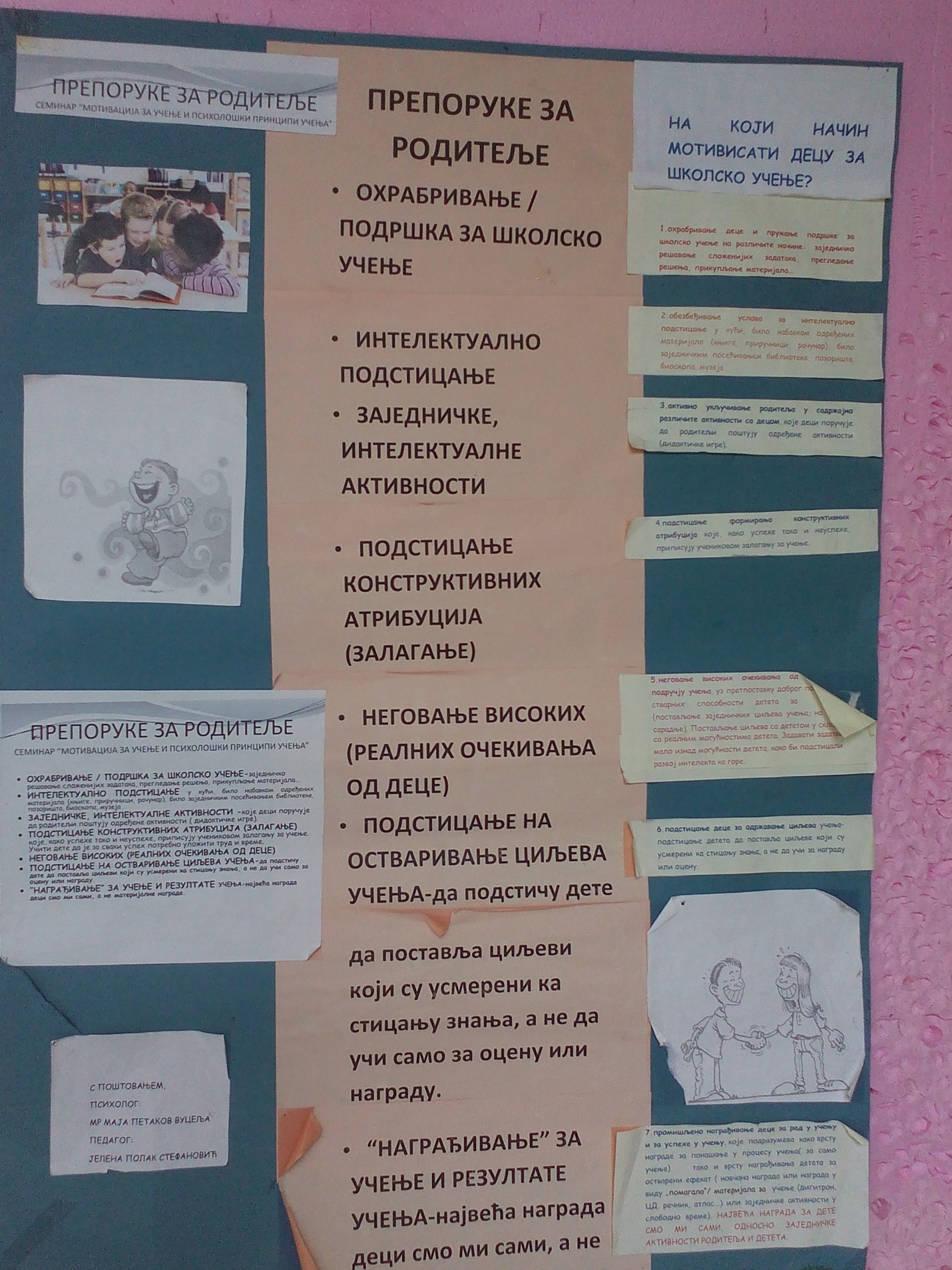  Извештај Тима за координисање стандарда за рад установа3.4.5.  ТИМ  ЗА  САМОВРЕДНОВАЊЕЧЛАНОВИ ТИМАЖарко Мушицки, директорMирјана Илкић, наставник разредне наставеМирјана Петровић, наставник разредне наставеБиљана Латиновић, наставник разредне наставеMaрија Сретеновић, наставник математикеМирјана Филиповић наставник музичке културеИвана Лазић, школски педагогКоординатор тима Александра Спасић, наставник грађанског и верске наставеИЗБОР КЉУЧНЕ ОБЛАСТИ На састанку тима за самовредновање који је одржан 20.09.2017. године, а на основу Годишњег плана за самовредновање за  2017/2018. договорене су активности за кључну област Школски програм и Годишњи план рада.ВРЕМЕ РЕАЛИЗАЦИЈЕ 
            Почетком рада тима за самовредновање за ову годину се сматра први радни састанак који је одржан 20.09.2014.године на коме је дат предлог Развојног тима о избору нове кључне области самовредновања. На овом састанку су подељени задаци око анализе Годишњег плана рада и Школског програма и прикупљања доказа.
          Као крајни рок за завршетак рада на овој кључној области предвиђена је крај маја 2018.године.УЧЕСНИЦИ У ПРОЦЕСУ САМОВРЕДНОВАЊАСамовредновањем су били обухваћени наставници разредне и предметне наставе. је направљена на основу прописанихСТАНДАРДА КВАЛИТЕТА РАДА ОБРАЗОВНО-ВАСПИТНИХ УСТАНОВА.Самовредновање је рађено у периоду од октобра до маја текуће школске године.I 	Чланови тимова за текући циклус самовредновања 1.1.4. Глобални/ годишњи планови наставних предмета саставни су део годишњег плана рада школеНаставни план и програм доноси се у складу са утврђеним принципима, циљевима и стандардима постигнућа.Члан 73Наставни планови основног и средњег образовања и васпитања садрже :1) обавезне предмете по разредима у основном и средњем образовању и васпитању; 2) изборне предмете по разредима у основном и средњем образовању и васпитању; 3) облике образовно-васпитног рада (редовна, допунска и додатна настава и остали облици образовно-васпитног рада); 4) годишњи и недељни фонд часова по предметима и облицима образовно-васпитног рада. Наставни план основног и средњег образовања и васпитања може да садржи и модуле, самосталне или у оквиру предмета, са фондом часова. Модул, у смислу овог закона, јесте скуп теоријских и практичних програмских садржаја и облика рада функционално и тематски повезаних у оквиру предмета или више предмета. Члан 74Наставни програм основног и средњег образовања и васпитања доноси се у складу са утврђеним општим и посебним стандардима постигнућа и садржи: 1) циљеве образовања и васпитања по нивоима, циклусима, врстама образовања, односно образовним профилима, циљеве образовања и васпитања по предметима, модулима и разредима; 2) обавезне и препоручене садржаје обавезних и изборних предмета и модула којима се обезбеђује остваривање општих исхода и посебних стандарда постигнућа; 3) препоручене врсте активности и начина остваривања програма; 4) препоручени начин прилагођавања програма образовања одраслих, ученика са изузетним способностима, програма предмета од значаја за националну мањину и двојезичног образовања; 5) препоруке за припрему индивидуалног образовног плана за ученике којима је потребна додатна образовна подршка, који се са закашњењем укључују у образовни процес, који не познају језик на коме се остварује образовно-васпитни рад; 6) друга питања од значаја за остваривање наставних програма.Анализа Годишњи план рада  основне школе „Жарко Зрењанин“ у Новом Саду, за школску 2017-2018.годину, на странама 13, 14 и 15, садржи према члану  73. Закона о Основама образовања и васпитања :1.обавезне предмете по разредима ( стр.13, 14)2. изборне предмете по разредима ( стр. 14)3. облике образовно-васпитног рада (редовна, допунска и додатна настава и остали облизи образовно-васпитног рада) ( стр. 14 и 15)4. годишњи и недељни фонд часова по предметима и облицима образовно васпитног радаНаставни програм основног и средњег образовања и васпитања доноси се у складу са утврђеним општим и посебним стандардима постигнућа.Наставни планови и програми установе дати су у Годишњем плану школе у “прилогу бр.2.“ , у електронској форми. Анализа наставних планова и програма по разредима: ПРВИ РАЗРЕД Приликом анализе глобалних планова приложених уз Годишњи план рада ( српски језик, математика, свет око нас, музичка култура, ликовна култура, физичко васпитање, грађанско васпитање, чувари природе, народна традиција, енглески језик, словачки језик, мађарски језик са елементима националне културе) примећено је да планови не садрже исте елементе који су прописани чланом 74. Закона о основама образовања и васпитања. У прилогу се не налазе глобални планови за верску наставу и чос.Сви планови садрже циљеве и задатке за одређени предмет, садрже годишњи фонд часова ( број часова у првом и другом полугодишту), као и недељни број часова. Такође, сви планови садрже попис тема предвиђених за обраду, као и предвиђен број часова за обраду, утврђивање, проверу и укупан број часова. Предмети : српски језик, математика и свет око нас у оквиру глобалног плана садрже и образовне стандарде, с тим што су код неких предмета ( српски језик и математика) наведени према броју стандарда и уз текстуално образложење, док је код предмета свет око нас дат само број стандарда. Уочено је да су само за предмете српски језик и математика наведени уџбеници који се користе у настави. Препоручене врсте активности и начини остваривања програма су присутни код предмета  грађанско васпитање и музичка култура. Код осталих предмета су изостављени. ДРУГИ РАЗРЕД Приликом анализе глобалних планова приложених уз Годишњи план рада ( српски језик, математика, свет око нас, музичка култура, ликовна култура, физичко васпитање, грађанско васпитање, чувари природе, словачки језик,ЧОС, допунска настава) примећено је да неколико планова има исту форму и да садрже елементе који су прописани чланом 74. Закона о основама образовања и васпитања, док је неколико планова написано у различитим формама али углавном садрже предвиђене елементе. У прилогу се не налазе глобални планови за енглески језик, верску наставу и мађарски језик.Сви планови садрже циљеве и задатке за одређени предмет, садрже годишњи фонд часова ( број часова у првом и другом полугодишту), као и недељни број часова. Такође, сви планови садрже попис тема предвиђених за обраду, као и предвиђен број часова за обраду, утврђивање, проверу и укупан број часова. Предмети : српски језик, математика и свет око нас у оквиру глобалног плана садрже и образовне стандарде, с тим што су код неких предмета ( српски језик и математика) наведени према броју стандарда и уз текстуално образложење, док је код предмета свет око нас дат само број стандарда.  Најдетаљније је описан глобални план из математике који садржи предвиђене активности ученика и предвиђене активности наставника, као и детаљно описане стандарде постигнућа на три нивоа уз објашњење шта ученик/ученица зна и уме.ТРЕЋИ РАЗРЕД Приликом анализе глобалних планова приложених уз Годишњи план рада ( српски језик, математика, природа и друштво, музичка култура, ликовна култура, физичко васпитање, грађанско васпитање, чувари природе, словачки језик, мађарски језик ,енглески језик, ЧОС, допунска настава) примећено је да већина предложених планова има прилично једноставну форму и да не садрже елементе који су прописани чланом 74. Закона о основама образовања и васпитања, док је неколико планова написано у различитим формама али и они углавном садрже предвиђене елементе. Једино план за српски језик садржи циљеве и задатке, као и наведене бројеве образовних стандарда али без текстуалног објашњења тих стандарда.  Поједини планови чак не садрже ни наслов плана, по чему се може знати за који разред и за који предмет је предложени план (углавном само у виду табеле). У прилогу се не налазе глобални планови за верску наставу.Неки планови не садрже циљеве и задатке за одређени предмет, не садрже годишњи као и недељни број часова (садрже само број часова у првом и другом полугодишту). Сви планови садрже попис тема предвиђених за обраду, као и предвиђен број часова за обраду, утврђивање, проверу и укупан број часова. ЧЕТВРТИ РАЗРЕДПриликом анализе глобалних планова за четврти разред приложених уз Годишњи план рада ( српски језик, математика, природа и друштво, музичка култура, ликовна култура, физичко васпитање, грађанско васпитање, чувари природе, словачки језик, мађарски језик , ЧОС, допунска настава) примећено је да већина предложених планова ( скоро сви) урађена у истој форми, са детаљним навођењем циљева и задатака и оперативних задатака за сваки предмет. Дати су и предвиђени детаљни садржаји, као и опширно наведене препоручене активности и начини за остваривање програма. Недостају глобални планови за верску наставу и енглески језик. Предмети : српски језик, математика и природа и друштво у оквиру глобалног плана садрже и образовне стандарде, с тим што су код неких предмета ( српски језик и природа и друштво) наведени према броју стандарда и уз текстуално образложење, док је код математике дат само број стандарда.  ПЕТИ РАЗРЕДПриликом анализе глобалних планова за пети разред приложених уз Годишњи план рада ( српски језик, математика, биологија, историја, географија, музичка култура, ликовна култура, физичко васпитање, грађанско васпитање, изабрани спорт, техничко и технологија, немачки језик, енглески језик, словачки језик, мађарски језик ) примећено је да већина предложених планова ( скоро сви) урађена у истој форми, са детаљним навођењем циљева и задатака и оперативних задатака за сваки предмет. У свим предложеним глобалним плановима наведене су теме, број часова обраде, утврђивања и укупан број часова. У већини планова недостају исходи, као и препоручене актвности за реализацију програна. Недостају глобални планови за верску наставу и информатику. Планови предмета : ликовна култура и биологија су представљени детаљно и у складу са свим утврђеним општим и посебним стандардима постигнућа. Представљени су циљеви и задаци, општи задаци, садржај предмета, стандарди постигнућа ( детаљно текстуално образложени), исходи, препоручене активности и начини остваривања програма. Планови за предмете српски језик и музичка култура  су представљени навођењем циљева, задатака,оперативних задатака, садржајем,  предложеним начинима остваривања програма, а код плана за српски језик присутни су и бројеви стандарда за сваку тему, али без текстуалног објашњења стандарда.   Остали планови су веома штури и садрже само називе наставних тема и број часова обраде, утврђивања, провере и укупан број часова.ШЕСТИ РАЗРЕД Анализом глобалних планова за шести разред приложених уз Годишњи план рада (математика, физика,  биологија, историја, географија, музичка култура, ликовна култура, физичко васпитање, грађанско васпитање, изабрани спорт, техничко и информатичко образовање, немачки језик, енглески језик, словачки језик, мађарски језик ) утврђено је да је половина предложених планова урађена у истој форми, са детаљним навођењем циљева и задатака и оперативних задатака за сваки предмет, са садржајем тема, стандардима постигнућа, као и препорученим активностима за реализацију, док је део планова непотпун, односно садржи само наслове наставних тема и број часова обраде и утврђивања,као и укупан број планираних часова. У свим предложеним глобалним плановима наведене су теме, број часова обраде, утврђивања и укупан број часова. У већини планова недостају исходи, као и препоручене актвности за реализацију програма. Неки планови нису потписани, недостаје наслов плана.  Недостају глобални планови за српски језик и верску наставу, информатику и хор и оркестар. Планови предмета  ликовна култура и биологија су представљени детаљно и у складу са свим утврђеним општим и посебним стандардима постигнућа. Представљени су циљеви и задаци, општи задаци, садржај предмета, стандарди постигнућа ( детаљно текстуално образложени), исходи, препоручене активности и начини остваривања програма. Остали планови нису толико детаљно представљени. Не садрже образовне стандарде, садржај предмета, препоручене активности и начине остваривања програма, па чак ни име наставника и индексе разреда у којима наставник реализује наставу.СЕДМИ РАЗРЕД Анализом глобалних планова за седми разред приложених уз Годишњи план рада (српски језик, математика, физика,  хемија, биологија, географија, музичка култура, ликовна култура, физичко васпитање, грађанско васпитање, изабрани спорт, немачки језик, енглески језик, словачки језик, мађарски језик, цртање, сликање и вајање; недостају планови за историју, техничко и информатичко образовање, верску наставу и информатичко образовање.  Утврђено је да су планови из предмета : српски језик, биологија, физика, хемија, ликовна култура, енглески језик, грађанско васпитање, музичка култура, цртање, сликање и вајање, мађарски језик и словачки језик, написани у сагласности са чланом 74. Закона о основама образовања и васпитања. Планови садрже циљеве, задатке, оперативне задатке, садржај, теме по областима градива са навођењем образовних стандарда (бројчано и описно) ( предмети за које постоје образовни стандарди); годишњи, полугодишњи и недељни фонд часова, наслове уџбеника који се примењују у настави ( ако постоје), планове допунског и додатног рада са ученицима ( ако су предвиђени).  Предмети : географија, математика, немачки језик, физичко васпитање, изабрани спорт садрже само називе тема и број часова предвиђених за обраду, утврђивање и проверу, као и укупан број часова. Не садрже образовне стандарде, садржај предмета, препоручене активности и начине остваривања програма, па чак ни име наставника и индексе разреда у којима наставник реализује наставу.ОСМИ РАЗРЕДУвидом у глобалне планове за ОСМИ разред приложене уз Годишњи план рада (српски језик, математика, физика,  хемија, биологија, историја, географија, ликовна култура, физичко васпитање, грађанско васпитање, изабрани спорт, техничко и информатичко образовање ,немачки језик, енглески језик, словачки језик, мађарски језик, цртање, сликање и вајање; недостају планови за, верску наставу, музичку културу, хор и оркестар и информатичко образовање.  Утврђено је да су планови из предмета : биологија, физика, ликовна култура, енглески језик, грађанско васпитање, цртање, сликање и вајање, мађарски језик, техничко и информатичко образовање написани у складу са чланом 74. Закона о основама образовања и васпитања. Планови садрже циљеве, задатке, оперативне задатке, садржај, теме по областима градива са навођењем образовних стандарда (бројчано и описно) ( предмети за које постоје образовни стандарди); годишњи, полугодишњи и недељни фонд часова, наслове уџбеника који се примењују у настави ( ако постоје), планове допунског и додатног рада са ученицима ( ако су предвиђени).  Предмети : географија, српски језик, математика, историја, немачки језик, физичко васпитање, изабрани спорт садрже само називе тема и број часова предвиђених за обраду, утврђивање и проверу, као и укупан број часова. Не садрже образовне стандарде, садржај предмета, препоручене активности и начине остваривања програма, док неки планови не садрже чак ни име наставника и индексе разреда у којима реализује наставу. У оквиру плана за српски језик, налази се и план за српски језик за 6. разред. 1.1.5. ГОДИШЊИ ПЛАН РАДА САДРЖИ ПОСЕБНЕ ПРОГРАМЕ ВАСПИТНОГ РАДАГодишњи план рада основне школе „Жарко Зрењанин“ у Новом Саду, за школску 2017-2018. Годину садржи програме ваннаставних активности ( план рада секција, план рада ученичких организација – Црвени Крст, Ученички парламент, Дечији савез, Вршњачки тим, Учешће у пројекту „Сарадњом до знања“).  ( стр.153-178)Годишњи план рада садржи и посебне програме васпитно-образовног рада – Здравствена превенција, Програм превенције болести зависности, План стручног усавршавања и професионалног развоја запослених. ( стр. 179 - 206.)Резултати анкете за наставнике:У анкетирању је учествовало 40 наставника. Анкета је попуњавана анонимно.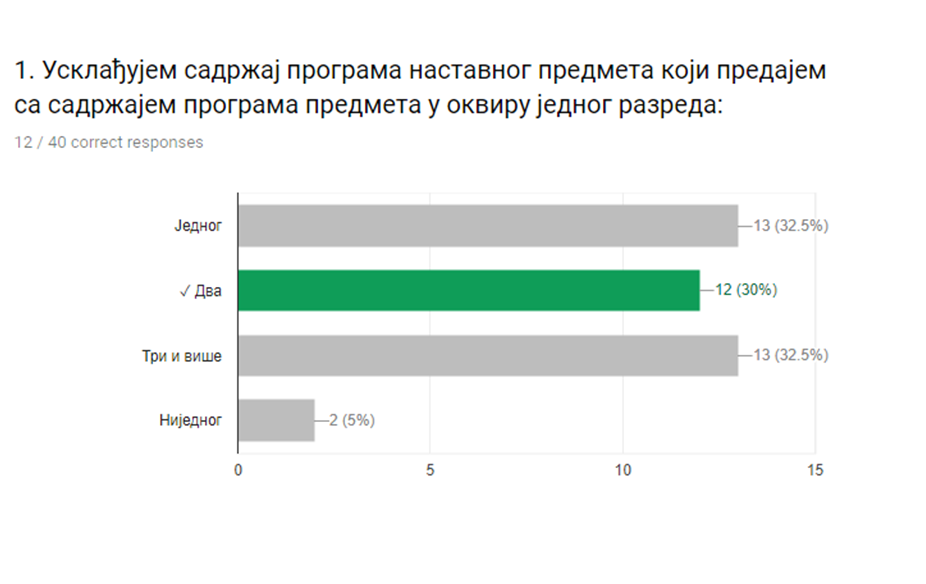 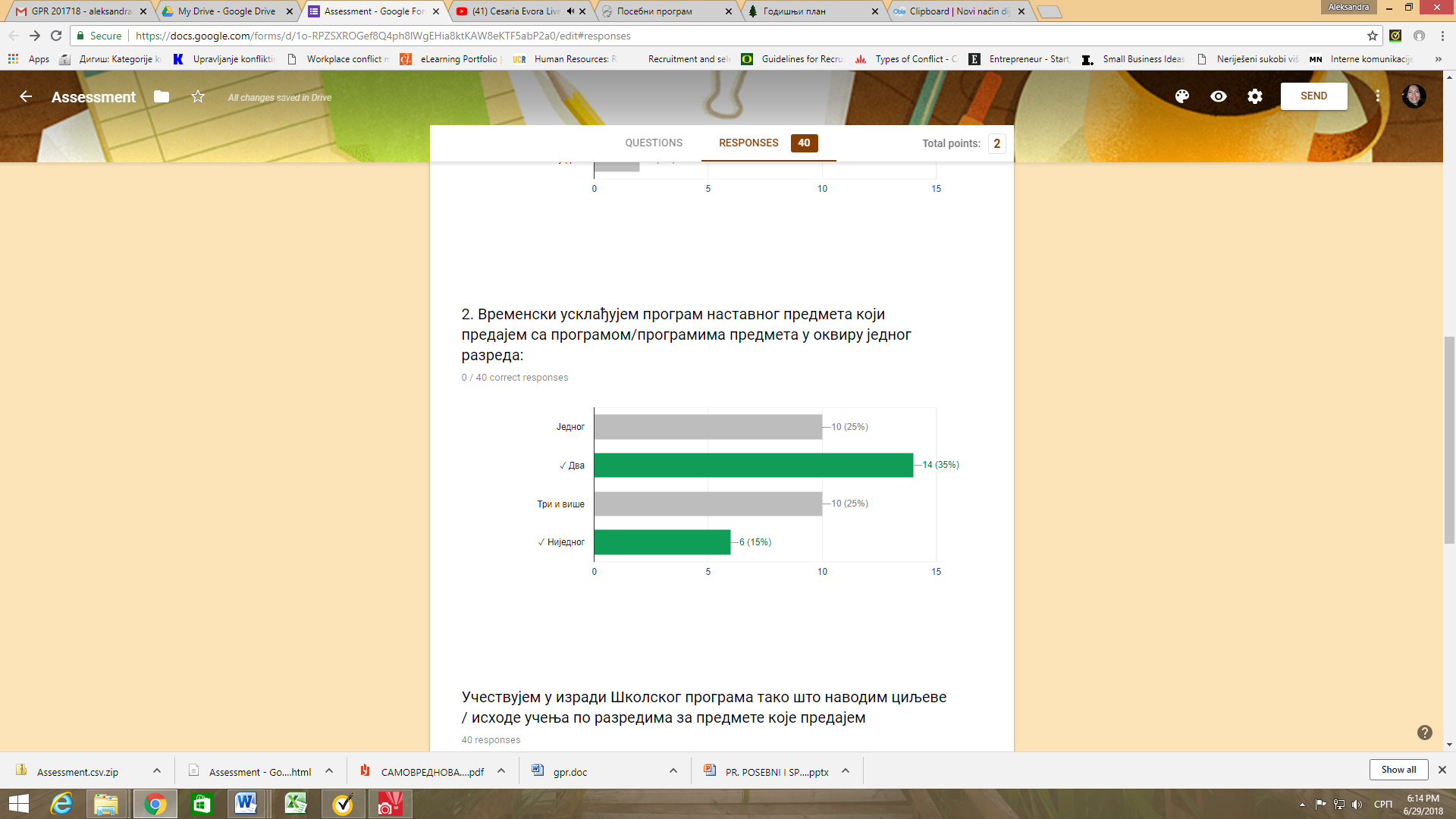 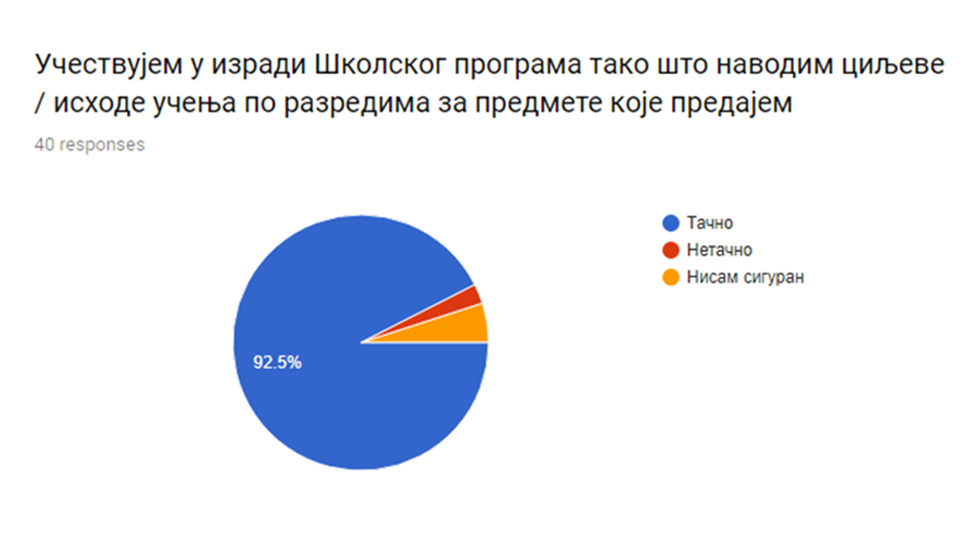 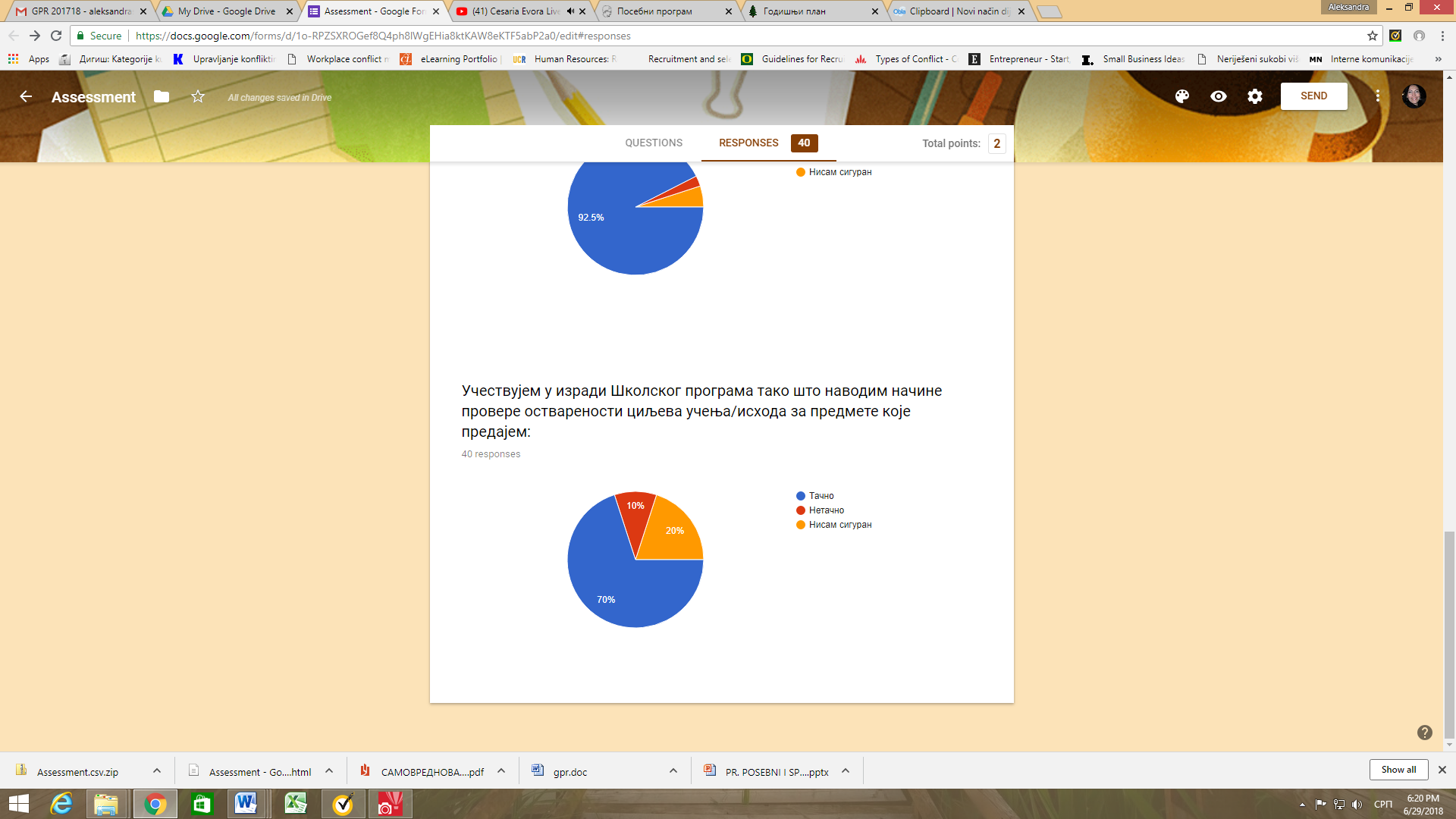 Извештај ПП службе за потребе рада Тима за самовредновање На основу увида у педагошку документацију, прегледа и анализе персоналних и групних ( тимских ), планова рад наставника а преко идентификовања присутних дидактичко-методичких елемената, евидентно је следеће :У разредној настави фреквенција дидактичко-методичких елемената у посебној и појединачној препаративној етапи наставног процеса изгледа овако : У предметној настави фреквенција истих елемената изгледа другачије : Претежно нису видљиви а самим тим ни конкретизовани општи образовни стандарди у оперативним плановима и у разредној и у предметној настави. Не може се рећи да постоји стандардизован образац за глобално и оперативно планирање. Провера остварености образовних стандарда је скоро потпуно невидљива. Резултати/исходи учења и наставе,такође.Предлог мера за унапређење :Развијање и унапређивање постојећих образаца за планирање (опште, посебно и појединачно ) а у складу са Правилником о стандардима квалитета рада установе,Уједначавање образаца за дневну препарацију по захтевима диференциране и активне наставе, Развијање и унапређивање тачке 1.3.3. по Правилнику, провере остварености стандарда образовних постигнућа.Жана МанићАкциони план:Израдити образце за глобално и опративно планирање, као и за припрему за час са нагласком на активности ученика и праћењем исхода учења и самовреновања наставника и ученикаУскладити све елементе ШП и ГПРШУ ГПРШ уврстити модернизацију наставног процеса Увести тематско планирање и међупредметне компетенције3.4.6.  ИЗВЕШТАЈ  ТИМА  ЗА  ИЗРАДУ  ГОДИШЊЕГ  ПЛАНА  РАДАЧЛАНОВИ  ТИМА:Александар Утјешановић, координаторИвана Марчок, заменикСлађана Војновић, записничар1. састанак Тима за израду Годишњег плана радаСастанак је одржан 1. септембра 2017. године.Састанку су присуствовали Ивана Марчок и Слађана Војновић.Састанак је водио координатаор Тима Александар Утјешановић.Дневни ред:1. Актуелности везане за најављено поједностављивање вођења документације као и за предстојећи четворогодишњи Школски програм.2. Завршетак рада на Годишњем плану за школску 2017/2018. годину и Годишњем извештају за школску 2016/2017. годину.1. тачкаКоординатор Тима је обавестио чланове да је до извесног поједностављења у изради Годишњег плана и извештаја дошло још прошле школске године.2. тачкаДо 15. септембра мора бити готов Годишњи извештај за школску 2016/2017. годину, као и Годишњи план рада школе за школску 2017/2018. годину. Договорили смо се да послове око сређивања прикупљеног материјала и за Извештај и за План у оквиру Тима поделимо на следећи начин:- Годишњи план ће уобличити Александар Утјешановић- Извештаје ћемо заједно прикупљати.Записничар:Слађана Војновић2. састанак Тима за израду Годишњег плана и програмаСастанак је одржан 13. марта 2018. године.  Састанак је водио координатор Тима Александар Утјешановић.Дневни ред:Подела задужења за израду Годишњег плана рада школе школске 2018/2019. године.1.Координатор Тима је рекао да већ можемо да почнемо да прикупљамо материјал за израду Годишњег плана рада. План треба да буде готов до 1. јуна 2018. јер тада почињемо рад на Извештају. Као и прошле године председници стручних и разредних већа биће укључени у сакупљање грађе од својих већа.                                                                                                                                Записничар:                                                                                                                        Слађана Војновић3. састанак Тима за израду Годишњег плана и програмаСастанак је одржан 29.6. 2018. године.  Састанак је водио координатор Тима Александар Утјешановић.Дневни ред:Годишњи план рада за школску 2018/2019. годину Извештаји о реализацији Годишњег плана рада за школску 2017/2018. годинуГодишњи план рада за школску 2018/2019. годину је у потпуности завршен. На основу поделе задужења сви су прикупљали потребан материјал. Сарадња са координаторима стручних и одељенских већа била је задовољавајућа. Остали су још неки извештаји који ће бити завршени у августу.                                                                                                                       Записничар:                                                                                                                Слађана Војновић4. састанак Тима за израду Годишњег плана и програмаСастанак је одржан 10.9. 2018. године.  Састанак је водио координатор Тима Александар Утјешановић.Дневни ред:Извештаји о реализацији Годишњег плана рада за школску 2017/2018. годинуНа седници Наставничког већа од 27.8.2018. усвојен је Годишњи план рада за шк. 2018/19.Прикупљени су сви извештаји. Остаје да се на седници Наставничког већа исти усвоји, укориче три примерка и предају се секретару школе.                                                                                                                       Записничар:                                                                                                                Слађана Војновић     3.4.7.ИЗВЕШТАЈ  ТИМА  ЗА  ПРЕВЕНЦИЈУ  ОСИПАЊА  УЧЕНИКА УВОД:Тим је оформљен на седници Наставничког већа у складу са чланом 26 Закона о основном образовању и васпитању. По том закону школа је у обавези да има план превенције осипања    ученика . План превенције осипања ученика је уврштен у развојни план  школе.ЧЛАНОВИ ТИМА: Верица Пушић 	– професор музичке културе    - - -     Координатор тима,Светлана Бојиновић	– професор разредне наставеОливера Клашња	– професор разредне наставе,Бранислава Николић Добренов – професор разредне наставеТим је  у овој школској години одржао  четири састанка, у оквиру којих је спровео план активности за ову годину.Спроведена  је анкета са родитељима ученика који територијално не припадају школи о разлогу за упис и резултати су следећи. Од 70 ученика, анкетирано 58 родитеља и најчешћи одговор је био продужени боравак у школи, затим “добар глас” о школи и као трећи најчешћи одговор била је препорука пријатеља.Такође су интервјуисани родитељи ученика који територијално припадају нашој школи ,а нису се уписали. Разлози су најчешће административне природе, да су на овој адреси пријављени, код родитеља, али живе на некој другој; одселили су се у иностранство; а веома често списак није благовремено ажуриран.И у овој школској години пописани су сви новоуписани ученици и сви они који су се исписали, а разлог исписа је пресељење, најчешће у иностранство или други град, упис у специјално одељење при гимназији Ј.Ј.Змај, чак седам ученика.Део ученика се се исписао јер у свом одељењу нису успели да остваре позитиван контакт са осталим ученицима. Број исписан иченика је 31, а уписаних 17. Тим, овај број уписаних и исписаних ученика прати од јуна 2017, до јуна 2018. године. Уочено је да je oве школске године нешто већи број исписаних ученика. Такође је праћен упис будућих првака којих је 179, од тога 96 девојчицe и 83дечака. Тим је сматрао да је јако важан план превенције осипања ученика, а он се састоји у следећем:Превентивне мере које се спроводе, а усмерене су на већ уписане ђаке:а.	 материјална помоћ социјално угроженим ученицима,б.	 помоћ у савладавању градива,в.  	 помоћ у социјализацији и адаптацији на школу.Превентивне мере које су усмерене на подстицање уписа нових ђака у нашу школу су:Активности тима за маркетинг,  б.   Припремна настава за предшколце-будуће прваке,                         в.   Припремна настава за упис у средњу школу,                         г.    Представљање школе на такмичењима и манифестацијама д.    Сарадња са Тимом за превенцију насиља, злостављања и занемаривања                  ученикакоординатор  тима:Верица Пушић3.4.8. ИЗВЕШТАЈ  ТИМ  ЗА  ПРОФЕСИОНАЛНУ  ОРИЈЕНТАЦИЈУкоординатор тима: Весна Ђуровић3.4.9. ИЗВЕШТАЈ  КОМИСИЈЕ  ЗА  ДЕЖУРСТВОПрви састанак тима за дежурство одржан је 23.08.2017.године. Тим чине: Марина Петковић, Војислав Живков, Ђуровић Весна, Недељков Небојша. Председник тима за школску 2017/2018.годину изабрана је Ђуровић Весна која је била председник и прошле школске године. На састанку смо правили дежурство наставника за парну и непарну смену који ће важити од 01.09.2017.године. Учитељи  ове школске године имају своју књигу дежурства за разредну наставу и сами себи праве план дежурних учитеља. На наставничком већу  подсетићемо све запослене и разредне старешине на правила и обавезе дежурних наставника и ученика.Тим за дежурство разговарао је са обезбеђењем у школи и договорио се да се за сваки инцидент испуњава формулар и обавести Одељенски старешина. Уколико буде потребе да се појача дежурство наставника Тим благовремено обавестити. Договорили смо се да прати и дежурство наставника као и извршавање њихових обавеза (поставити децу у две колоне, мобилне телефоне одузети ако ученици користе на одморима, опомињати да се ходником крећу без трчања и гурања.) Тим није задовољан дежурством наставника у непарној смени. На огласној табли Тим је ставио правила понашања у току дежурства дана 25.09.2017.године.Пошто наша школа учествује у пројекту Ес дневника Тим је  одржао састанак 2.10.2017. године и донео следеће закључке:-Сваки наставник имаће више времена за дежурство јер време које је било потребно за промену дневника искористиће за дежурство на малом одмору које ће омогућити потпуну контролу над ученицима. -Опомињати ученике да одржавају ред и мир у ходницима. -надгледати тоалете. - наставник иде по своју дисциплинску свеску и других наставника на том спрату , а ти наставници су у обавези да надгледају и прате понашање његових ученика.Хитан састанак тима одржан је 10.11.2017.године. Тим је одлучио да се у непарној смени прати одељење 7-6 као и посматрање појединих ученика из тог одељења. Обавестити и обезбеђење. Уколико се уоче кошкања и нетрпељивост између појединих ученика тог одељења у писаној форми обавестити Одељењског старешину 7-6 одељења.16.01.2017.године. Тим је имао састанак са директором и обезбеђењем школе Ипон где су се сумирали сви проблеми који су се дешавали у првом полугодишту. Обезбеђење Ипон послао нам је новог човека који је упознат са функционисањем Тима за дежурство.  25.01.2018.године направљено је  дежурство наставника за Светоавску приредбу .За друго полугодиште направљен је нови распоред дежурних наставника 28.01.2018. године због промене распореда и доласком нових наставника у колектив.Наша школа је била домаћин општинског такмичења у кошарци. Обезбеђење је добило упутство да не пушта у зграду школе  ученике других школа већ само ученике који се такмиче  у пратњи својих наставника. Састанак тима је одржан 29.01.2018. године и донети су следећи закључци: Сва дежурства наставника уписиваће се у табелу дежурства али  по сатима. Наставник или учитељ који буде имао најмање сати аутоматски је распоређен за следеће дежурство.Две учитељице дежурале су 23., 24. 02. 2018.године на школском такмичењу из шаха.Састанак тима одржан је 27.02.2018. године где смо се договорили да обавестимо председнике из сваког актива да нас обавештавају о свакодневном дежурству наставника једном недељно и то крајем недеље петком.Окружно такмичење из физике одржано је 10.03.2018.године у просторијама наше школе, Тим је направио распоред дежурства од дванаест наставника.Тим је правио дежурство за пробни завршни испит који се одржао 13.04. и 14.04.2018. године. Испит се одржао у великој и малој сали за физичко и пет учионица, па се од Тима  захтевало да обезбеди већи број дежурних наставника. За скаки испит дежурало је тридесет наставника, а поједини наставници су дежурали више пута. Појединим наставницима и учитељима било је тешко да дежурају више пута па су јавно коментарисали рад Тима за дежурство на вибер групи. Окружно такмичење из српског одржано је 29.04.2018. године Тим је направио дежурство од осамнаест наставника.координатор тима: Весна Ђуровић           3.4.10. ИЗВЕШТАЈ О РАДУ  ТИМА ЗА СТРУЧНО УСАВРШАВАЊЕ
им за стручно усавршавање је један од стручних тимова у нашој школи .
   Циљ и задаци тима су да планира и прати стално стручно усавршавање наставника и стручних сарадника ради стицања нових и усавршавања постојећих компетенција. Наш циљ је да обезбедимо равномерно укључивање наставника и стручних сарадника у стручно усавршавање, као и информисање и координирање рада запослених у размени искустава, унапређивању струке и напредовању у звања.
   Чланови тима су:
1.	Милка Барјактаровић, професор разредне наставе2.	Јелена Зорић, професор енглеског језика3.	Весна Марчета, професор разредне наставе4.	Вера Козоморић, професор енглеског језика    Тим је редовно одржавао састанке на којима су решавана текућа, планирана и сва друга питања.Сви чланови тима су подједнако били укључени у све активности које смо реализовали.
АКТИВНОСТИ ТИМА У ТОКУ ШКОЛСКЕ 2017/2018. ГОДИНЕ1. Подела задужења између чланова  тима. Пошто тим броји само четири члана , на самом почетку смо се договорили да ћемо задужења делити у току школске године .2. Тим је направио Годишњи извештај за стручно усавршавање Учествовали су сви чланови тима у прављењу извештаја за  шк. 2016/2017. годину који је у септембру урађен.3.Договорено је  да и ове школске 2017/2018. год користимо Обрасце које смо               користили и претходне школске године са неким исправкама, јер ће они бити саставни део доказа. Задржано је исто бодовање у установи „ Листа активности о вредновању сталног стручног усавршавања у установи“ који је преузет од Школске управе.4.Представљање Тима за стручно усавршавање Координатор тима , Милка Барјактаровић , је одржала предавање у установи , о раду тима за Стручно усавршавање за све запослене , а посебно нове колеге којих је у овој школској години доста дошло , и који не знају на који начин ради наш тим. После предавања свим запосленим је на службени мејл послата комплетна документација:-          Правилник о стручном усавршавању-          План за ову школску годину, сваки запослени може да провери шта је планирао на почетку ове школске године, а шта је реализовао-          Бодовања у установи-          Презентација тима за стручно усавршавање-          Формулари за стручно усавршавање у установи –  текст уз табеле тј. упутство шта је потребно попуњавати као  и обавештење о коришћењу средстава за семинаре ван установе-          Уверења-сваки запослени мора копију  уверења о похађаним семинарима  уложити у фасциклу која се налази у школи И на крају је на сваком документу стајао мејл тима на који су колеге могле да пошаљу питања везано за све што тим ради timzastrucnousavrsavanje@zarkons.edu.rs5. Тим је направио План  стручног усавршавања и напредовања наставника и стручних сарадника за 2018. годину6.Тим је направио Програм стручног усавршавања и професионалног развоја за школску 2017/2018. годину.7. Тим је направио Годишњи план стручног усавршавања и напредовања наставника и стручних сарадника за школску 2018/2019. годину  На основу  предлога стручних већа  направљен је годишњи план стручног усавршавања ван установе. На основу добијеног материјала, реализованих облика СУ  и оних који се планирају да буду реализовани, испланирали смо стручно усавршавање у установи.6. Урађен  финансијски извештај о потрошеном новцу за  календарску 2017. и  на основу тога се закључило да су наставници и стручни сарадници   одлазили на стручна усавршавања ван установе  према својим потребама и приоритетима које су унели у  годишњи план или тренутном понудом ,и да се  потрошио новац предвиђен за ову годину.У установи је организован семинар Даровито дете као и Интерактивна табла , први модул , који су одслушале две групе наставника .                                                                                                   координатор тима:                                                                                                Милка Барјактаровић   	3.4.11. ИЗВЕШТАЈ  ТИМ ЗА ИНКЛУЗИВНО ОБРАЗОВАЊЕУ току школске 2016/17. године, Тим за ИО је реализовао многобројне активности чији је циљ ширење идеје ИО у школи и пружање адекватне подршке ученицима са одређеном врстом тешкоће. Тим је ове године имао укупно 7 састанака. Он броји 10 чланова.ЧЛАНОВИ СТРУЧНОГ ТИМА: Тим је реализовао активности  како је и планирано у Годишњем програму рада школе.                                                                      координатор тима:                                                                                                                                Сузана УтјешановићИЗВЕШТАЈ ТИМА  ЗА  МАРКЕТИНГ  ШКОЛЕЧланови Тима за маркетинг су:Исидора Вукелић, професор разредне наставеЉиљана Јовановић, професор разредне наставеСветлана Бојиновић, професор разредне наставеБиљана Ковач, професор ликовне културеДејан Грбић, професор разредне наставеАлександра Рујевић, професор разредне наставеБранко Ранић, професор техничког образовањаИгор Петковић, професор техничког образовањаЦиљеви рада Тима за маркетинг школе:Повећање привлачности и угледа школе Повећати квалитет ентеријера и екстеријераПобошање реализације сарадње са родитељима – «Отворена Врата» Унапређење сарадње школе са васпитно – образовним, културним, спортским и другим институцијама и установама у локалној заједници.Задаци Тима:Повећати углед и промовисати рад школе у локалној заједници,Унапредити квалитет сарадње са родитељима, локалном заједницом и медијима ради боље промоције рада установе,Презентовање рада школе кроз медије, Предузимати активности на унапређивању угледа и обележја школе у циљу боље промоције рада школе,Промовисање свих акција организованих у школи, Промовисати савремену, ефикасну и квалитетну наставу прилагођену потребама и интересовањима ученика и наставника,Презентовање јавности резултате примене нових метода,Израда сајта школе и ажурирање података,Организација изложбе (ликовне, фотографија, дечјег стваралаштва...),Организација културно-уметничких активности школе (приредбе, маскенбали, књижевне вечери),Уређење животне средине (школски простор, двориште...), Издавање школских публикација (блог, школски лист, извештаји, флајери, брошуре, позивнице, дипломе, захвалнице, похвале, летописи),Увођење система награђивања и промоције успешних ученика, Укључивање спољних сарадника који су стручњаци из одређених области (рад са даровитим ученицима, екологија, итд...),Припремање јавних презентација за медије, родитеље и све заинтересоване, Реализација презентација (родитељски састанак,трибина, конференција за штампу).РЕАЛИЗАЦИЈА ПЛАНИРАНИХ АКТИВНОСТИ ТИМА ЗА МАРКЕТИНГ ШКОЛЕПромоција Школе је школске 2017/2018. године била један од приоритета рада Тима за маркетинг школе. Тим је организовао, у сарадњи са Педагошко-психолошком службом:Посете Предшколским установама «Маслачак,» «Различак» ,«Новосађанче» и «Калимеро»Отворена врата школе, где су родитељи будућих првака могли да се упознају са учитељицама и њиховим радом. Док су родитељи слушали излагање директора Жарка Мушицког, психолога Маје Петков Вуцеље  учитељица Софије Радојчин и Браниславе Николић Добренов и наставнице хемије Драгице Кривокућа, за децу су организоване креативне радионице. Тим је за ту прилику осмислио рекламни материјал: флајере и позивнице које су подељење родитељима будућих првака. Школска слава, Дан школе,  такође су послужили за промоцију свега онога што се у Школи ради, а у циљу унапређења рада наставних и ваннаставних активности. Школски сајт је редовно обљавјивао најзначајније активности које су се одвијале у школи.Све оно што нисмо постигли,Тим за маркетинг школе, настојаће да унапреди наредне године.Реализација Плана радаПодела задужења унутар Тима Задужења чланова Тима:Кампања за прваке – Исидора Вукелић, Љиљана Јовановић и Светлана БојиновићШколски сајт – Дејан ГрбићЕ- часопис – Александра Рујевић Уређење школског простора – Љиљана Јовановић,  Биљана Ковач и Светлана БојиновићБлог школе –Дејан ГрбићПромоција школе ( Промоција успешних ђака и наставника школе, сарадња са другим школама из окружења, сарадња са локалним медијима, рекламе и рекламни материјал) – Бранку Ранићу, Игору Петковићу.Планирање и програмирање маркетиншких активности      -   Израда Плана рада Тима за Маркетинг       -   Усвајање ПланаКампања за првакеВелики плакат на улазу школе, лого школе и термин посете ( штампано)Обавештење на сајтуФлајери и позивнице, букмаркери и распоред часова, ( штампано)Беџ и акредитација за промотереПоклон за групу у вртићу + васпитач Дан отворених врата ( За родитеље: флајери, кратка презентација, предавање учитеља, обилазак школе и боравка; За децу: подела у групе за радионице, обилазак школе; Заједно: коментар и утисак за крај – велики пано.) Позив на манифестације ( обавештавати их – постер на вртићима, школи, сајту.) Медији: пропагандни филмић, позвати медије на активности у школи, гостовање на локалној телевизији ( Директор, пе-пси служба, учитељи)Израда промотивног материјалаОсмишљавање идејног решења за е-позивницу на приредбу поводом Школске славе Светог Саве.Осмишљавање идејног решења и штампање промотивног материјала за Дан отворених вратаОсмишљавање и штампање „Годишњака“Рад на школском сајтуПрикупљање податакаПрикупљање фотографија за сајт Ажурирање података и промоција сајтаУређење школског простораУређење школског улаза ( панои, замишљено је да се обавештења приказују на плазма ТВ-у, али није реализовано)Натпис на улазним вратима Уређење школског простора (  Тематски радови за школску сталну поставку,“Војводина,Нови Сад,Сремски Карловци,панораме ,ведуте...“
Уређење школског простора у сарадњи са учитељицама ,еколошка радионица са рециклажом материјала)Фотографије и материјал за сајтИконе за Светог СавуУређење хола за Дан школеРад на школском блогуПромоција и дневно ажурирање школског блогаПромоција школеОрганизована припремна настава за будуће прваке,Промоција успеха ученика и наставника на такмичењима, Промовисање резултата најуспешнијих ученика и наставника на блогу и сајтуУчествовање на манифестацијамаОбјављивање резултата конкурсаПисање извештаја о реализацији Плана - Извештај о реализацији Плана рада Тима за маркетинг школеИЗВЕШТАЈ  ТИМА  ЗА  ЗАВРШНИ  ИСПИТЧланови Тима за зaвршни испит у школској 2017 / 2018. години су били:Марија Васић, наставник разредне наставе, координаторИван Перић, наставник техничког и информатичког образовањаБранислава Николић Добренов, наставник разредне наставеЖана Манић, школски педагогМилан Јашћур, наставник техничког и информатичког образовањаНедељко Ожеговић, наставник информатикеАлександра Шарац, наставник разредне наставеМаја Алексић, наставник математикеВесна Марковић, наставник немачког језика             Тим је реализовао своје планиране активности у вези са припремањем школе и ученика за спровођење иницијалног тестирања ученика 5. и 7. разреда из српског језика и математике, пробног завршног испита за ученике 8. разреда и полагање завршног испита у шк. 2017/2018. год.Спроведене активности у вези са реализацијом иницијалног тестирања:организовање састанака и подела задужења међу члановима тимаобавештавање предметних наставника о иницијалним тестирањима ученика 5. и 7. разреда из српског језика и математике и начину спровођењаприпрема материјала за иницијална тестирања саопштавање термина пробног завршног испита ученицима кроз књигу обавештења и истицање обавештења у ходницима школефотокопирање и спајање тестова и анкетних листића, расподела задужења за унос и обраду резултата тестова са роковима за извршењерасподела задужења за израду извештаја о иницијалним тестирањимаПланиране и спроведене активности у вези са реализацијом пробног завршног испита:организација анализе резултата завршног испита за претходну школску годинуподела задужења међу члановима тима за шк. 2017/2018. годинуприпрема материјала за  пробни завршни испитизрада списка дежурних наставника и њихових резерви  и наставника који ће обављати шифровање и дешифровање тестовасаопштавање термина пробног завршног испита ученицима кроз књигу обавештења и истицање обавештења на улазним вратима и ходницима школеизрада списка ученика/ ажурирање постојећег, штампање са шифрма или без њих за ходник и дежурне наставникефотокопирање и спајање тестова, анкетних листића, слагање коверти са ИД картицамаприпрема сала и учионица за полагање пробног завршног испита- слагање клупа према распореду ученика и лепљење бројева на клупеобележавање ходника са списковм ученика и обавештавајућим натписима припрема упутства и решења  за дежурне наставнике, прегледаче и организовање састанка у циљу тумачења упутставарасподела задужења за унос и обраду резултата тестова са роковима за извршењерасподела задужења за израду извештаја о пробном завршном испиту, са роковима за извршењеподела материјала за пробни завршни испит заједно са тестовима и запримање  завршених тестова од стране дежурних наставника и предаја прегледачимазапримање материјала од прегледача, унос и обрада резултата пробног завршног испита на основу упутства мпс  у табеламаобјављивање  резултата пробног завршног испита на улазнима вратима школе или огласним таблама у школи, сајту, блогуорганизовање уношења резултата по предметима и одељењима, анализе резултатата и писмених мишљења предметних наставника. Планиране и спроведене активности у вези са реализацијом завршног испита:подела задужења међу члановима тимаогранизовање и реализација заједничког родитељског састанка за родитеље ученика свих одељења 8. разреда и састанака са одељењским старешинамаспровођење радњи на провери уноса исправности  података који се односе на личне податке о ученику, родитељима или старатељима и унетим подацима о предметима, оценама и просеку оцена на крају школске године - општи успех ( задужење одељењских старешина)израда списка дежурних наставника и њихових резерви  и наставника који ће обављати шифровање и дешифровање тестова и наставника прегледачадавање упутстава  (одређених правилником о полагању завршног испита, од мпс) за одељењске старешине, родитеље и ученике поводом спровођења завршног испитаунос општих података о ученицима  и оцена за 6 и 7. разред и контрола података у бази податакаслање базе податакапреузимање  шифриране базе за унос оцена осмог разреда и унос оцена осмог разредапровера званичних извештаја - давање одељењским старешинама на контролу, уношење потребних исправки провера званичних извештаја, уношење потребних исправки старање о  расподели  календара уписних активности за школу и ангажована лица у спровођењу завршног испитаажурирање свих података који се односе на ученике који полажу завршни испит, а према захтевима  мпс (подаци  о ученицима који су се накнадно пријавили ( поновци, новодосељени и слично) сарадња за Тимом за инклузију и Тимом за професионалну орјентацију у вези са ученицима који су захтевали посебне услове при пологању ЗИорганизација састанака са родитељима ученика који су захтевали посебне услове при полагању ЗИ, остваривање сарадње са средњим школама које желе да упишу ови ученици, упућивање на подношење потребне здравствене документације за подношење у Школску управуорганизовање полагања завршног  испита - израда решења за школску комисију, дежурне наставнике, прегледаче, супервизореприпрема материјала за завршни испит- припрема ид листића, жутих и плавих коверата, слагање истих у коверте према правилима, обезбеђивање прибора за ученике и прегледачеизрада ид картица за учеснике на завршном испиту,слагање и обележавање клупа са бројевима, стављање обавештавајућих натписа у ходницима, старање о испуњености других услова за спровођење завршног испитарасподела задужења за унос и обраду резултат тестова и за израду извештаја са роковима извршењадежурство на завршном испиту - распоређивање чланова тима по задужењима, координирање  свим радњама у току трајања завршног испита и у току прегледања тестова од стране прегледачаунос резултата завршног испита у базу,  слање на контролу, пријем званичних извештаја објављивавање прелиминарних резултата завршног испита (штампање спискова ученика са резултатима   и објављивање   спискова на огласним таблама у школи и на сајту)решавање по жалбама ученика у школи - организовање поступка и кординирање радњамапопуњавање листе жеља о стране ученика - организовање и прикупљање листе жеља и уношење података о листи жеља у базу података, слање података о жељама ученикаслање евентуалних исправки бодова и исправки жеља ученикапроверавање листе жеља на званичном сајту мпспријем и објављивање званичне расподеле ученика по школамакоординација са Тимом за професионалну орјентацију и Тимом за инклузију у вези са повезивањем са Окружном уписном комисијом – добијање упута и прибављање информација о упису ученика у жељене школе, праћење обављених радњи до коначног уписа ученикапопуњавање и предаја листе жеља за други уписни кругизрада извештаја и  статистичке анализе на основу упутстава за спровођење завршног испита мпс.                                                                                                         Kоординатор Тима за завршни испит      Марија Васић3.5.  Стручни сарадници	3.5.1  Педагог школеШколски педагог је обављао своје послове и радне задатке у складу са планом и програмом рада педагога за 2017/2018. годину, по одређеним областима.IПЛАНИРАЊЕ И ПРОГРАМИРАЊЕ ОБРАЗОВНО- ВАСПИТНОГ РАДА И ВРЕДНОВАЊЕ ОСТВАРЕНИХ РЕЗУЛТАТА
          Педагог је учествовао у изради годишњих, месечних извештаја о раду школе и у изради годишњег плана рада за нову школску годину. У оквиру ГПРШ налази се и програм рада педагога, како по областима – тако и по месецима. Педагог је радио на самовредновању школе, акционом плану самовредновања и извештају о самовредновању. Учествовао у раду актива за развој школског програма и израду плана унапређења рада школе.
        Као координатор тима за професионалну оријентацију реализовао је посету Међународном сајму образовања, Техничкој школи „Милева Марић Ајнштајн“, Гимназији „Светозар Марковић Тоза“, „Лаза Костић“... учествовао у реализацији радионица професионалне оријентације, пратио реализацију предвиђених активности и учествовао у истим.
        Педагог је био члан тима за ИО и учествовао је у сензибилисању одељенских старешина и предметних наставника за израду педагошких профила, индивидуалних мера подршке ученика као и ИОП-1, ИОП-2.        Као чан тима за безбедност и завршни испит активно је учествовао у реализацији предвиђених активности.       Општи допринос раду свих тимова оствариван је кроз подстицање координације у раду тимова, интензивном прикупљању података, осмишљавању метода и техника рада, интензивном сарадњом са родитељима, ефикасном реализацијом превентивних и интервентних активности.
       Успех ученика, као и њихово владање праћени су на крају сваког класификационог периода, након чега су предлагане одговарајуће мере.        Педагог је пратио реализацију и редовну наставу појединих наставних предмета путем увида у дневнике рада, као и посетом појединим наставним часовима, као и допунске и додатне наставе, секција и слободних активности.  
       Континуирано су прегледани дневници рада, глобални и оперативни планови рада, записници  већа и актива.
       Планирао и припремао документацију за посете просветног саветника и  инспектора и  помагао је поступање према наложеним мерама.II
УНАПРЕЂИВАЊЕ ОБРАЗОВНО-ВАСПИТНОГ РАДА И ИНСТРУКТИВНО-ПЕДАГОШКИ РАД СА НАСТАВНИЦИМА
         На почетку школске године педагог је сарађивао са наставницима при изради програма рада одељенских старешина.
Педагог је посетио часове редовне наставе како код млађих, тако и код старијих разреда. Приликом посета је контролисао годишње, месечне планове рада, дневне припреме за час и портфолио ученика. Такође је током другог полугодишта пратио и израду професионалних портфолија наставника.
Свим наставницима педагог је давао основне смернице при сачињавању глобалног и оперативног плана рада а помагао им је и у вези са имплементацијом образовних стандарда и исхода.
         У сарадњи са разредним старешинама седмог и осмог разреда рађено је на професионалној оријентацији ученика кроз интеркурикуларни петофазни модел.
Појединим наставницима педагог је помагао у изради критеријума и инструмената за објективно оцењивање ученика, односно вредновање резултата тестова (путем бодовања) – у складу са правилником о оцењивању и образовним стандардима.
       Педагог је упућивао наставнике на педагошку литературу ради бољег и прецизнијег избора наставних облика, метода и средстава рада, припреми и планирању њихових годишњих и месечних плановарада.
      Код педагога су наставницима биле на располагању разне теме за ЧОС. Педагог је посећивао часове одељенског старешине и активно учествовао у осмишљавању истих.
      Педагог је константно током школске године сарађивао са директором и психологом школе у вези са радом стручних већа, спровођењем истраживања, упитника и анкета, припреме материјала за наставничка већа, посете часовима и њихове анализе, активе директора, посете просветног инспектора итд.
     Педагог је организовао и кординисао процес израде професионалних портфолија запослених у нашој школи.
     IIIРАД СА УЧЕНИЦИМА
      Педагог је у сарадњи са психологом спроводио тестирање предшколске деце која уписују први разред тестом гласовне анализе и синтезе речи, анкетирао њихове родитеље и пратио период адаптације ученика у првом и разреду.      У оквиру професионалне оријентације педагог је учествовао у реализацији радионица и реалним сусретима.       Вођени су саветодавни разговори са ученицима који су имали одређених проблема, као што су слабе оцене, лоше владање,проблеми са учењем, нерад, ометање часова итд. Заједно са наставницима и родитељима-старатељима педагог се укључивао при осмишљавању и  предузимању одговарајућих активности у оквиру појачаног васпитног рада.
      У оквиру појачаног васпитног рада педагог је у сарадњи са психологом школе, одељењским старешинама, учитељима спроводио радиничарски рад на чосовима и организовао многобројне радионице које су држали стручњаци из других установа.
IV
САРАДЊА СА РОДИТЕЉИМА
       Педагог је пружао саветодавну помоћ родитељима-хранитељима у васпитном раду са децом, најчешће у вези метода успешног учења али исто тако било је и саветодавног рада са родитељима-хранитељима чија деца имају одређених проблема, где је заједнички покушавано да се пронађу најприхватљивија решења.
Педагог је у сарадњи са психологом  учествовала на предавањима организованим за родитеље.

V
ИСТРАЖИВАЊЕ ПЕДАГОШКЕ ПРАКСЕ
       Педагог је радио на истраживањима педагошке праксе и спроводио социометријска истраживања, интервјуе, анкете, статистичке обраде података и евалуације у сврху унапређења васпитно образовне праксе, самовредновања, професионалне оријентације, имплементације образовних стандарда, школског маркетинга и сл. као и за потребе школе, министарства просвете, школске управе, покрајинског секретаријата и општинског просветног инспектора. Педагог се бавио и испитивањем оптерећења ученика током школске године.
VI
РАД У СТРУЧНИМ ОРГАНИМА
      Педагог је извештавао Наставничко веће о резултатима обављених анализа и извештаја о успеху ученика, владању, изостајању са наставе, годишњим програмом рада школе, резултатима истраживањ. Педагог је активно учествовао у раду одељенских већа.Помагао је организацију Завршног испита у нашој школи и упис ученика у средње школе.
Педагог је био члан педагошког већа школе и учествовао је у раду актива за додатну подршку ученицима, самовредновање, друштвене науке, заштиту ученика од насиља и развојно планирање. Сарађивао је са библиотекаром школе у вези обогаћивања књижног фонда, у припреми обележавања значајних датума, у вези коришћења одређене литературе.

VII
САРАДЊА СА СТРУЧНИМ ИНСТИТУЦИЈАМА, ДРУШТВЕНОМ СРЕДИНОМ И СТРУЧНО УСАВРШАВАЊЕ
     Педагог, психолог и директор школе остварили су сарадњу са Центром за социјални рад, Развојним саветовалиштему вези помоћи ученицима и њиховим породицама. Остварена је одлична сарадња са колегама из СУП-а с циљем стварања спољашње заштитне мреже школе. Одлична сарадња остварена је и са колегама и СОШО „Милан Петровић“  као и колегама из других школа у окружењу.VIII
ВОЂЕЊЕ ДОКУМЕНТАЦИЈЕ
      Вођена је евиденција о сопственом раду у дневнику рада педагога као и у раду са наставницима, ученицима, родитељима-хранитељима. Састављани су извештаји о раду педагога на месечном и годишњем нивоу.
На крају године је састављен и годишњи извештај о раду педагога.Прикупљана је и на одговарајући начин чувана документација и материјал о ученицима са њиховим личним подацима.Ивана Лазић, педагогЖана Манић, педагог3.5.2. Психолог школеУ оквиру Годишњег програма рада психолога планиране активности психолога су распоређене у девет области и то на основу на основу Правилника о програму свих облика рада стручних сарадника („Службени гласник РС”, бр. 72/09 и 52/11).  У току школске 2017/2018. године психолог школе је реализовала многобројне активности с циљем унапређивања васпитно образовног рада са децом. ПЛАНИРАЊЕ И ПРОГРАМИРАЊЕ ВАСПИТНО – ОБРАЗОВНОГ, ОДНОСНО ОБРАЗОВНО-ВАСПИТНОГ РАДАПсихолог је учествовала при изради Годишњег плана рада школе. Реализовала је и све активности предвиђене и планиране у оквиру плана рада. То су: Учешће у годишњем планирању и програмирању:годишњег програма рада психологамесечних планова рада психолога;израда предлога посебних програмаа) програма професионалне оријентације (ПО), б) програма превенције болести зависности и програм здравственог васпитања, г) програма интензивирања васпитног деловања у школи, д) програма корективног педагошког рада, e) учешће у изради педагошких профила и ИОП-а. ж) израда Извештаја и Плана рада Тима за заштиту деце од насиља, Стручног тима за ИО.Ф) развијање сарадње са родитељима Организација педагошког рада школе:припрема материјала за испитивање зрелости деце при поласку у школу, организација тестирања и формирање нових одељења. Праћење и вредновање рада школе:праћење ефикасности свих горе наведених облика рада;посете часовимаа) у 1. разреду, у циљу праћења прилагођавања ученика школској средини и захтевима, б) у 5. разреду, у циљу праћења прилагођавања ученика предметној настави и затевима, в) у одељењима у којима се јављају тешкоће у учењу и владању, г) посета ЧОС и реализација ЧОС-ова ради праћења реализације васпитних циљева и задатака, д) у циљу праћења унапређивања наставе и рада наставника-почетника, ипраћење образовно-васпитног рада у продуженом боравкупраћење рада Вршњачког тимапраћење напредовања деце са посебним потребама и сметњама у развоју. -Припремање плана сопственог стручног усавршавања и професионалног развоја. ПРАЋЕЊЕ И ВРЕДНОВАЊЕ ОБРАЗОВНО – ВАСПИТНОГ, ОДНОСНО ВАСПИТНО – ОБРАЗОВНОГ РАДА Планиране активности у оквиру ове области су потпуно реализоване. Психолог је реализовала следеће:1. Упознавање стручних актива и одељенских већа са резултатима испитивања, проучавања и истраживања. 2. Рад на идентификовању даровитих ученика као и оних са сметњама у развоју или са проблемима у учењу и емотивном функционисању уз предлагање корективних мера (откривање узрока проблема и стручна помоћ у превазилажењу истих; укључивање у израду ИОП-а и ПП-а за децу где постоји потреба за тим). 3. Праћење и вредновање примене мера индивидуализације и индивидуалног образовног плана за децу, 4. Подстицање развоја мотивације за рад и учење код ученика(посебно унутрашње мотивације). 5. Посете часова а нарочито у одељењима где се јављају проблеми у учењу и владању. 6. Помоћ наставницима у изградњи бољих односа и комуникације са ученицима. Сарадња са одељенским старешинама:7. Пружање помоћи на упознавању, подстицању и праћењу свих компоненти развоја личности ученика (физичког, интелектуалног, моралног, емоционалног, социјалног и професионалног). 8. Откривање узрока поремећаја понашања појединих ученика или групе деце и предузимање одговарајућих психолошких мера. 9. припремање тема за реализацију ЧОС-ова, као и предлоге радионица на ЧОС-овима. 10. Припрема предлога за реализацију активности с циљем креирања толерантних односа у одељењу (за разредне старешине од трећег до седмог разреда). РАД СА НАСТАВНИЦИМАРад са наставницима је био интензиван током целе школске године. Најинтезивнија сарадња је остварена са учитељицама првог разреда, као и са разредним старешинама петог разреда. Са свим наставницима који у одељењу имају ученика са одређеним тешкоћама остварена је сарадња у вези развијања мера индивидуализације и пружања помоћи приликом израда педагошких профила и ИОП-а (по потреби). Интензивна је била сарадња и са разредним старешинама VII6 у чијем одељењу се налази ученица са АДХД, која се у другом полугодишту исписала у другу школу.  Са разредном VII5, у чијем одељењу се налазе две девојчице са проблемом социјалне адаптације и два дечака са проблемима у понашању, интензивиран је и индивидуални и групни рад. Настављено је пружање подршке ученику V3 одељења који има АДХД као и његовим наставницима и ученику V4 одељења, детету са тешкоћама у развоју. Ученик из III6  се пребацио у III4, због проблема у адаптацији са вршњацима услед емоционалне незрелости. Психолог школе је континуирано реализовала индивидуални рад са њим и пружала подршку учитељици у чијем се одељењу сада налази. Дечак је добио и личног пратиоца.Психолог је редовно посећивала часове наставника, о чему постоји евиденција психолога. РАД СА УЧЕНИЦИМАПСИХОТЕРАПИЈСКИ РАД РАД СА УЧЕНИЦИМА Oвај рад се реализује са ученицима који имају тешкоћа у савладавaњу наставног градива и у погледу опште социјалне уклопљености. Оваква деце се уочавају при упису у први разред, али и касније. У вези ових ученика стручна служба највише сарађује са стручњацима из Завода за ментално здравље и Дечијом болницом. С друге стране, има ученика са такозваним поремећајима у понашању, као и са хиперкинетским синдромом, те је било неопходно организовати и рад са њима. У раду са ученицима примењивана су знања са семинара:“ Стратегије у раду са децом са тешкоћама у развоју и надареном децом“, као и „Мотивација за учење и психолошки принципи учења“. Литература на коју се психолог посебно ослањала је:Gage, N. L., Berliner, D. (1988): Educational psychology. Boston; U. S. A: Houghton Mifflin Company. Lewis, R. (1998): How did I end up here? Miami, Florida: Peace Education Foundation. Lewis, R. (2000): What went wrong? Miami, Florida: Peace Education Foundation. Van Gurp, H. (2002): Peer Mediation, The Complete Guide to Resolving Conflict in Our Schools. Canada:Portage Main Press. Вајнбренер, С. (2010). Подучавање деце с тешкоћама у учењу у редовној настави. Београд: Креативни центар. Ван Гурп, Х. (2003). Вршњачко посредовање, комплетан водич за конструктивно решавање конфликата у школи, Београд: Група Мост. Ван Гурп, Х. (2003). Семена мира-Образовање за мир у Србији, Београд: Група Мост. Венелаинан, Р., Јеротијевић, М. (2010): Стратегије за подучавање ученика са сметњама у развоју и инвалидитетом. Београд: Министарство просвете Републике Србије. Калезич Вигњевић, А., Петричевић, А., Лајовић, Б., Радосављевић, Б., Максимовић, Б., Коруга, Д., Чукурановић, Г., Николић, Ј., Зајегановић јаковљевић, Ј., Вуковојац, И., Ристић Ћиров, Ј., Стаменовић, С., Вучковић, С., Дешић, З. (2009): Приручник за примену посебног протокола за заштиту деце и ученика од насиља, злостављања и занемаривања у образовно-васпитним установама. Београд: Министарство просвете Републике Србије. Лазор, М., Марковић, С., Николић, С. (2008): Приручник за рад са децом са сметњама у развоју: Новосадски хуманитарни центар. Митровић, Д., Ивановић Ковачевић, С., Марковић, Ј., Шобот, В., Срдановић, Ј., (2008): Хиперкинетски поремећај, приручник за педијатре и психологе. Нови Сад: Институт за јавно здравље Војводине. Пејовић, М. (2004), Агресија као препрека у мировном образовању увод, Група «Хајде да... », Београд, приступљено 12. 12. 2009. преузето са: http://www. hajdeda. org. rsПетаков-Вуцеља, М. (2003): Еликсир толеранције II, Београд: Драганић. Радоњић, С. (1992): Општа психологија II. Београд: Савез друштава психолога Србије. У терапијском раду са децом психолог је користила технике неколико терапијских праваца, у зависности од проблематике. Код великог броја ученика били су приметни симптоми деструктивног вида понашања. У раду са њима користиле су се методе ПОЗИТИВНОГ КОНТРАУСЛОВЉАВАЊА-АСЕРТИВНИ ТРЕНИНГ, ИНСТРУМЕНТАЛНЕ ТЕХНИКЕ, ИНТРОСПЕКЦИЈА – јачање унутрашњег локуса контроле. У раду са децом са хиперкинетским поремећајем користиле су се методе БИХЕЈВИОРАЛНЕ ТЕРАПИЈЕ И КОГНИТИВНО-БИХЕЈВИОРАЛНЕ ТЕРАПИЈЕ. Проблеми који су такође били приметни су: дисграфија и лош квалитет рукописа код млађих ученика, а код старијих проблем успостављања квалитетних међуљудских односа како са наставницима тако и са ученицима. У раду са овим ученицима, психолог је користила следећу литературу:Дејвис, Д. Р., Браун, М. Е. (2004): Дар дислексије, Београд: Финеса. Димић, Д. (2005): Деца са благим сметњама у развоју и учењу, Нови Сад: Платонеум. Посокохова, И. (2007): Како помоћи дјетету с тешкоћама у читању и писању, Бушевец: Остварење.  У раду са старијим ученицима, нарочито групном, користили су се и неки принципи ТРАНСАКЦИОНЕ ТЕРАПИЈЕ (прављење егограма), у циљу изградње и јачање слике о себи (селф концепта), као и АСЕРТИВНИ ТРЕНИНГ.  Психолог школе је редовно припремала прилоге за ученике у зависности од узраста ученика, које им је давала на крају наставних часова које је реализовала кроз радионичарски рад (Методе учења- за ученике петог и шестог разреда, Како савладати трему?- за ученике осмог разреда).РАДИОНИЧАРСКИ РАД СА УЧЕНИЦИМА На основу договора са учитељима и наставницима теме које су се радиле односиле су се на подстицање ненасилног начина решавања проблема и значај доброг другарства у одељењу. Радионице су се радиле из програма «Ја, лично!», «Учионица добре воље» «Међународне школе мира», Умеће комуникације, Заштита менталног здравља у школи и друге. Реализовано је укупно 50 радионице од првог до седмог разреда.Са ученицима осмог разреда реализовано је укупно 24 часа у вези професионалне орјентације. Стручна служба школе је на почетку школске године припремила предлоге тема за ЧОС-ове за све наставнике-разредне старешине, као и предлоге радионица за рад са децом.  Психолог и педагог школе су организовале многобројне радионице које су држали стручњаци из других установа. У VII и VIII разреду, радионице које се баве превенцијом наркоманије су одржали стручњаци из ОМЛАДИНЕ ЈАЗАСА. Стручњаци, лекари из Института за плућне болести у Сремској Каменици одржали су предавање о здравим стиловима живота, ученицима VI разреда. Инспектори из ПУ Нови Сад, одржали су предавања за ученике IV разреда, а које се тичу неколико различитих тема. РАД СА УЧЕНИЦИМА VIII РАЗРЕДА У циљу правилног избора занимања, психолог школе је реализовала радионицу у шест одељења осмог разреда. Тада су ученици упознати са факторима избора занимања и карактеристикама средњих школа. Након тога обављено је тестирање осмака стандардизованим тестовним материјалом (ТПИ; Равен). Тестирано је укупно 138 ученика осмог разреда са којима је обављен и индивидуални разговор, с циљем давања повратне информације о резултатима тестирања. САРАДЊА СА РОДИТЕЉИМА У току школске 2017/2018. године психолог је обавила 100 индивидуалних разговора са родитељима. Поред индивидуалног рада, психолог је одржала и неколико предавања за родитеље.  Психолог и педагог школе су заказале предавање за родитеље ученика седмог разреда на тему:“Превенција наркоманије-улога школе и родитеља“ (предавачи: Остоја Јовишевић-инспектор из СУП-а, психолог и психијатар из Дечије болнице Нови Сад,.).  Психолог је направила плакат за родитеље на тему: „Улога родитеља у животу детета. “РАД СА ДИРЕКТОРОМ, СТРУЧНИМ САРАДНИЦИМА, ПЕДАГОШКИМ АСИСТЕНТОМ И ПРАТИОЦЕМ УЧЕНИКА Психолог је редовно организовала заједничке састанке са директором школе у вези разговора са родитељима ученика који имају одређене тешкоће. Директор, психолог и разредне старешине су у сарадњи са Тимом за заштиту деце од насиља, злостављања и занемаривања организовали активност: „Посредовање у сукобима између деце“. Медијација је у свим случајевима успешно реализована и дала је резултате у успостављању квалитетнијих, толерантнијих односа између ученика. Психолог је реализовала 20 медијација између ученика.Психолог је константно сарађивала са личним пратиоцем ученика првог, трећег и петог разреда.  Психолог је редовно учествовала у раду комисије за проверу савладаности програма за увођење у посао наставника. Психолог је континуирано размењивала, планирала и усаглашавала заједничке послове са педагозима школе. РАД У СТРУЧНИМ ОРГАНИМА И ТИМОВИМА Заједно са педагогом школе и осталим члановима Стручног тима за ИО, психолог је помагала наставницима у реализацији индивидуализованог начина рада и изради педагошких профила за све ученике којима је модификација стратегија рада неопходна.  Психолог је активно учествовала у ради Тима за заштиту деце од насиља, злостављања и занемаривања. Заједно са координаторком тима и директором школе, учествовала је у неколико разговора са родитељима ученика с циљем решавања проблема комуникације између деце. Током целе школске године припремала је корисне материјале за наставнике који могу да им помогну у унапређивању рада са ученицима са одређеним тешкоћама. САРАДЊА СА НАДЛЕЖНИМ УСТАНОВАМА, ОРГАНИЗАЦИЈАМА, УДРУЖЕЊИМА И ЈЕДИНИЦОМ ЛОКАЛНЕ САМОУПРАВЕДиректор, психолог и педагог школе су остварили квалитетну сарадњу са колегама из Центра за социјални рад у вези помоћи ученицима и њиховим породицама  Остварена је одлична сарадња са колегама из СУП-а, с циљем стварања спољашње заштитне мреже школе. Одлична сарадња је реализована и са колегама и СОШО „Др Милан Петровић“. Успостављена је и одлична сарадња са психологом Борисом Хемон, чланом Интересорне комисије.  Настављена је сарадња са Центром за социјални рад, као и са Развојним саветовалиштем, Дечијом болницом. Психолог је континуирано размењивала идеје и предлоге за рад са ученицима, родитељима и наставницима и са психолозима из других школа.  Психолог је члан Комисије за борбу против дрога Града Новог Сада, на чијим састанцима је редовно учествовала. Била је координатор конференције за наставнике и стручне сараднике: „Превенција наркоманије.“ВОЂЕЊЕ ДОКУМЕНТАЦИЈЕ, ПРИПРЕМА ЗА РАД И СТРУЧНО УСАВРШАВАЊЕ Психолог је редовно водила евиденцију о:Сопственом раду у следећој документацији: дневник рада психолога и евиденција о раду са дететом -психолошки досије (картон) ученика, Вођење евиденције, по потреби, о извршеним анализама, истраживањима, психолошким тестирањима, посећеним активностима, односно часовима и др, Припрема за све послове предвиђене годишњим програмом и оперативним плановима рада психолога, Прикупљање и на одговарајући начин чување и заштита материјала који садржи личне податке о деци, односно ученицима, Стручно се усавршава праћењем стручне литературе и периодике, учествовањем у активностима струковног удружења (Друштво психолога Србије), похађањем акредитованих семинара, вођењем акредитованих семинара, похађањем симпозијума, конгреса и других стручних скупова, разменом искуства и сарадњом са другим психолозима у образовању. Маја Петаков Вуцеља, психолог3.5.3. Библиотекар1. ПЛАНИРАЊЕ И ПРОГРАМИРАЊЕ ОБРАЗОВНО-ВАСПИТНОГ РАДА- израђен је годишњи план рада библиотеке- перманентно је праћена издавачка делатност и на основу тога и доступних средстава прављени планови набавке литературе и периодичних публикација за ученике, наставнике и стручне сараднике- планиран је и програмиран рад са ученицима у школској библиотеци- израђен је програм рада библиотекарске секције- израђен је план рада Клуба читалаца2. ПРАЋЕЊЕ И ВРЕДНОВАЊЕ ОБРАЗОВНО-ВАСПИТНОГ РАДА- учешће у изради годишњег плана рада и самовредновања установе- одабирана је и припремана литература и друга грађа за разне образовно-васпитне активности- учешће у анкетама које су спровођене у школи- библиотекарка је константно пратила издавачку делатност и била упозната са изласком нових књига из штампе, читала је приказе, рецензије, критике и на основу тога унапређивала фонд библиотеке  стручном литературом и књигама за ученике- набављала књиге и часописе- испитивала читалачка интересовања корисника разговором са ученицима и наставницима3. РАД СА НАСТАВНИЦИМА- у сарадњи са наставницима континуирано је вршен рад на промоцији читања- одржавани су часови у школској библиотеци- коришћени су ресурси библиотеке у процесу наставе- постојала је континуирана сарадња са наставницима око реализације годишњег плана обраде лектире и коришћења наставничко-сарадничког дела фонда библиотеке- наставници су редовно обавештавани о новим књигама, приручницима и садржајима стручних часописима преко огласне табле у зборници и усменим путем- сарадња је постојала и приликом прављења приредбе посвећене Светом Сави - организована су три литерарна конкурса-  учешће у организацији манифестације Дани дечјег аматерског позоришта који су одржани 4. и 5. новембра 2017. гоадине у Културном центру Новог Сада и наша школа је учествовала са следећим представама: - ученици четвртог разреда са наставницом Јеленом Зорић и игроказима: I like Miself, My Friend is Sad, Get Out of Bed – II1 са учитељицом Марином Бечелић је приказао игроказе: Зна он унапред, Два писма и Изокренута прича– IV7 са учитељицом Маријом Ранић  са представом  Краљевски фестивал Тоде Николетића– VI5 са учитељицом Љиљаном Јовановић Стилске игре Симеона Маринковића.- организација  хуманитерне акције „Свим срцем за осмех детета“ у нашој школи, која је    организована ради прихвата деце са Космета, из Доње Гуштерице, у домове наших ученика у   периоду од 21. до 29. јануара 2018.- организација посете школи „Кнез Лазар“ из Доње Гуштерице од 19.4. до 22.5.2018. у оквиру пројекта „Свим  срцем за осмех детета“- приказ заинтересованим наставницима, у оквиру усавршавања у установи, посете Сајму књига у Београду 2017. 17.11.2017.- презентација тематског путовања заинтересованим наставницима, у оквиру усавршавања у установи, „Српска стратишта средње Европе: Велики Међер, Јиндриховице, Терезин“ 18.5.2018.- презентација посете Космету 2018. ученика, наставника и родитеља наше школе у оквиру пројекта „Свим срцем за осмех детета“ 6.6.2018.- помоћ наставницима српског у организацији општинског такмичења из српског језика- организован је упис у чланство Градске библиотеке- библиотекарка је дежурала и на симулацији матуре као и на матурском испиту- организовала је књижевне радионице 14.11.2017. за све ученике трећег разреда на тему дела Дејвида Валијамса у сарадњи са издавачком кућом Propolis books- организовала је изложбу у холу школе и зборнице „Сизиф у борби за правопис и чистоту језика“ у периоду од 16. до 30. 4.2018. коју су видели сви ученици и наставници школе, а неки учитељи су, инспирисани њом, радили креативне радионице, у оквиру међушколског пројекта 4. РАД СА УЧЕНИЦИМА- уписани су нови чланови у чланство библиотеке (сви ученици 1. разреда у другом полугодишту и сви ученици који су ове школске године дошли у нашу школу)- ученици су обучавани за самостално коришћење библиотечког фонда и материјала: правила коришћења, организација фонда, увођење у начин и метод индивидуалног и групног истраживања у извршавању наставних и ваннаставних задатака (коришћење речника, лексикона, енциклопедија, библиографија, стручне литературе из појединих области, спискова литературе у књигама, фуснота)- упознати су са деловима књиге (садржај, импресум, индекс, хрбат књиге) - упознати су са творцима књиге (аутор, уредник, технички уредник, коректор, лектор)- упућивани су у функцију каталога и упознати са начином њиховог коришћења на организованим часовима ( у току слободних активности)- издаване  су књиге ученицима и пружана помоћ при избору књига, разговарано је са њима о прочитаном и упућивани су на читање критика и студија о делима- пружана је помоћ ученицима у припреми и обради задате теме- пружана је помоћи код учења ван наставе и усвајању метода самосталног рада на тексту и   другим материјалима- одржани су часова на којима су се вршили прикази и популаризација књига за одређени узраст- рад са библиотекарском секцијом - рад са Клубом читалаца - одржани су стручни часови у библиотеци које је организовао библиотекар са свим разредима и одељењима у школи (упознавање са радом и учлањење у школску библиотеку ученика првих  разреда;  упознавање са дечјим часописима  и популаризација књига за ванлектирно читање других разреда, трећи разреди су упознати са дечјим енциклопедијама и коришћењем садржаја у књигама; четврти разреди су упознати начинима коришћења енциклопедија (индекс, азбучни и абецедни ред); са коришћењем правописа ученици 5. разреда, 6. разреди  са библиографијама, импресумом, фуснотама, списковима литературе у књигама ; 7. разреди са речницима српског језика (Матичин, САНУ), а са „Рјечником“ Вука Караџића, ученици 8. разреда - информисани су корисници (ученици) о новитетима у библиотеци, посетом часова, плакатима, изложбама, прилозима за блог и сајт школе- обележени су следећи датуми, организоване манифестације и изложбе:   1. полугодиште 2017/2018. год.- Дечја недеља- литерарни конкурс на тему  „Радост мог живота“. Пласман ученика је био следећи:- у категорији од 2. до 4. разреда:1. Богдан Граовац  III52. Мила Јаничић  IV73. Теодора Вишњевац  IV4- у категорији од 5. до 8. разреда:1. Јована Пишталовић  VI52. Катарина Бојанић  VII23. Дуња Сабо VIII7  и Урош Маринковић  VIII1- Месец књиге - посета Сајму књига у БеоградуИзложбе у холу библиотеке:- изложба о Вуку Караџићу- изложба дечјих књига- изложба „заборављених дечјих књига“      2. полугодиште 2017/2018. год.- Поводом Светог Саве организован је литерарни конкур на тему „Ничег нема без почетка, ни народа без свог претка“ (М. Витезовић) На конкурс се одазвало 37 ученика а првопласирани ученици су:Радош Перовић, у категорији такмичара од 2. до 4. разреда иКатарина Бојанић , у категорији такмичара од 5. до 8. разреда.Поред ових награђених радова истичу се лепотом и радови ученика: Луке Трипковића, Јане Степанов, Aделине Ђуле Шранц, Вишње Кекић.- Дан школе је обележен литерарним конкурсом на тему „Читав свет мења се,зашто не би могли ти и ја“.На конкурс се одазвао велик број ученика а 16 најбољих радова је ушло у ужи избор и они су прочитани на литерарној вечери која је била одржана у школској библиотеци 24.4.2018.Пласман такмичара је био следећи:- у категорији 2-4. разред1. Лена Јовановић  III52. Милица Антић  IV23. Калина Симовић III3,   Дина Ерић II6- у категорији 5-8. разред1. Милица Ђурић VI42. Тара Жигић  VI63. Јована Седлан VIII2- посета Салону књиге у Новом Саду- књижевни сусрет у школи у оквиру Змајевих дечјих игара није одржан јер није било одређених писаца за нашу школуИзложбе у холу библиотеке:- Свети Сава - изложба о Националном дану књиге- изложба о Светском дану књиге- изложба дечје књиге- изложба о Десанки Максимовић- изложба о Милану Ракићу- изложба о Растку ПетровићуХуманитерне акције:- организација  хуманитерне акције „Свим срцем за осмех детета“ у нашој школи, која је    организована ради прихвата деце са Космета, Доње Гуштерице у домове наших ученика у   периоду од 21. до 29. јануара 2018. 21 ученик наше школе је учествовао у акцији.- организација посете школи „Кнез Лазар“ од 19.04. до 22.5.2018. у оквиру пројекта „Свим  срцем за осмех детета“. Седморо ученика наше школе са родитељима, библиотекарком Слађаном Војновић и наставницом Бранком Савановић је било у посети.- организација акције прикупљања књига за децу са Косова и Метохије5. РАД СА РОДИТЕЉИМА, ОДНОСНО СТАРАТЕЉИМА- сарадња са родитељима је реализована у току целе школске године приликом долазака родитеља у школску библиотеку- родитељима је издавана стручна литература по савету психолога и педагога- сарадња у оквиру хуманитарне акције „Свим срцем за осмех детета“ која подразумева организацију прихвата деце са Космета у домове наших ученика, као и организацију узвратне посете деци са Космета6. РАД СА ДИРЕКТОРОМ, СТРУЧНИМ САРАДНИЦИМА, ПЕДАГОШКИМ АСИСТЕНТОМ И ПРАТИОЦЕМ УЧЕНИКА- сарадња се одвијала током целе школске године консултовањем око набавке књижне грађе и серијских публикација, неопходних за рад директора, стручних сарадника и педагошких асистената- информисање о набавци нове стручне литературе за предмете, дидактичко-методичке и педагошко-психолошке литературе- у сарадњи са психологом и педагогом издавана је литература родитељима, ученицима и наставницима7. РАД У СТРУЧНИМ ОРГАНИМА И ТИМОВИМА- рад се одвијао у школским тимовима  на изради годишњег плана школе и школског програма- рад у Тиму за израду Годишњег плана и извештаја- учешће, по потреби , у раду Стручног већа српског језика и Стручног већа учитеља одласком на састанке и активним учешћем, као и сарадња са другим стручним већима, као и редовно присуство на наставничким већима8. САРАДЊА СА НАДЛЕЖНИМ УСТАНОВАМА, ОРГАНИЗАЦИЈАМА, УДРУЖЕЊИМА И ЈЕДИНИЦАМА ЛОКАЛНЕ САМОУПРАВЕ- континуирана сарадња је постојала са Градском библиотеком у Новом Саду, као и са њеним   огранцима, посебно са огранком „Данило Киш“- организован је упис наставника који желе и ученика првих разреда у чланство Градске   библиотеке- сарадња са другим школама и другим школским библиотекама- сарадња са просветним, културним и другим установама- сарадња са ДШБС- активно учешће у раду Подружнице ДШБС - сарадња са Змајевим дечјим - сарадња са Удружењем грађана „Нови Сад“ око хуманитарне акције „Свим срцем за осмех   детета“- сарадња са Удружењем грађана „Радост стварања“ око организације фестивала  Дани дечјег аматерског позоришта на коме редовно учествује наша школа9. ВОЂЕЊЕ ДОКУМЕНТАЦИЈЕ, ПРИПРЕМА ЗА РАД И СТРУЧНО УСАВРШАВАЊЕ- вођена је евиденција набавке књига- вођено је библиотечко пословање и физичка обрада библиотечке грађе- вршена је каталошка обрада књига (1 каталог), вођена инвентарна књига и инвентарисање- библиотека је приновљена са  153 књиге, купљено је 145 књига, поклоњено је библиотеци 8 књига, отписано 11 оштећених и застарелих књига- континуирано се вршила компјутеризација библиотеке и ствара се база података- вођена је документација о раду школске библиотеке и школског библиотекара- континуирано је праћена стручна литература из области библиотекарства као и стручни сајтови (сајт ДШБС, Филолошког факултета, разних издавача, културних и просветних установа)- вршена је стална набавка стручне литературе за потребе наставе и ваннаставних активности- праћене су промене из области обавезне лектире као и нова издања из области природних и   друштвених наука- учешће на семинару „Даровито дете у школи и шта са њим“ 23.12.2017.- учешће на стручним скуповима које је организовала Градска библиотека у Новом Саду:„Правилник о ближим условима за дигиталитацију библиотечко-информационе грађе и извора“21.12.2018.„Библиотека 21. века“ 8.3.2018.- активно учешће на састанцима Подружнице ДШБС - приказ заинтересованим наставницима, у оквиру усавршавања у установи, посете Сајму књига у Београду 2017. 17.11.2017.-презентација тематског путовања заинтересованим наставницима, у оквиру усавршавања у установи, „Српска стратишта средње Европе: Велики Међер, Јиндриховице, Терезин“ 18.5.2018.- презентација посете Космету 2018. ученика, наставника и родитеља наше школе у оквиру пројекта „Свим срцем за осмех детета“ 6.6.2018.- помоћ наставницима српског у организацији општинског такмичења из српског језика које је одржано у нашој школи- присуство усавршавању у установи следећих датума: 9.2017; 8.2.2018;22.2.2018; 25.4.2018; 9.5.2018;15.6.2018. (табела Тима за стручно усавршавање то потврђује а у њој се налазе и називи свих тема стручног усавршавања)- активно учешће на неколико Стручних већа учитеља и наставника српског језика - посета Сајму књига у Београду и Салону књига у Новом СадуСлађана Војновић, библиотекар3.6. Саветодавни органи	3.6.1. Савет родитељаСавет родитеља деловао је према посебном програму рада. Одржанe су три    седнице у школској години  Савет родитеља има 53 члана, по једног представника из сваког одељења.Важнија питања којима се бавио Савет родитеља:- Анализиран и усвојен извештај о реализацији Годишњег плана за школску 2016/2017 годину- Упознавање родитеља са Годишњим  програмом  рада школе за 2017/2018 годину.- Утврђивање припремљености школе за шк. 2017/2018. Год.- Утврђен  је ђачки динар и његова висина-Разматрање и одлучивање о систему безбедности у школи избор  лица која ће вршити послове   безбедности  - разматрање актуелних питања из домена образовно-васпитног рада- Родитељи су обавештени о резултатима пробног завршног испита за ученике осмих разреда који је одржан у мају месецу, а који укључује и комбиновани тестПоновљена  је увек  актуелна тема ношења и употребе мобилних телефона у школи од стране учениика. Савет родитеља је потврдио   своју сагласност да за време наставе мобилни телефони морају бити искључени , и да ће у супротном ,уколико се буду користили за време часа,  бити одузимани и предаваће се пом. директора . Мобилне телефоне могу преузети искључиво родитељи ученика, а школа не сноси одговорност за њихову крађу, оштећење или уништење.- Потребно је продубити сарадњу породице и школе и отворено говорити о тешкоћама и проблемима јер је то пут за њихово решавање. У том смислу је потребна даља едукација родитеља и њихово активно учешће, заједнички приступ и разговори са ученицима и представницима институција како би се остварио најбољи   интерес ученика кад је у питању њихов интелектуално-емоционални развој и услови за стицање знања и вештина у наставном процесу. - Разматрано  је  уређења школе- двориште  и како би се родитељи могли укључити.и дати свој допринос у побољшању услова боравка ученика у њој- Родитељи су упознати са опремањем школе нових училима.- Родитељи су одабрали представнике родитеља на дежурству приликом завршног  испита за ученике 8. разреда.				Председник Савета родитеља Наташа ЖиванчевићУченички  парламентУ току школске 2017/2018. године Ученички парламент су чинила по два представника из шест одељења VII и седам одељења VIII разреда, што је чинило укупно 26 чланова парламента. У складу са одредбама Статута, представници одељења бирају  се тајним гласањем. Ученици делегирани у Ученички парламент узели су активно учешће у његовом раду у складу са својим овлашћењима.Парламент се састао четири пута у току ове школске године.ПРВА СЕДНИЦА УЧЕНИЧКОГ ПАРЛАМЕНТА одржана 21.09.2017.Дневни ред на првој седници Ученичког парламента је био:1.Предлог плана рада Ученичког парламента2. Упознавање нових чланова Парламента VII разреда са Статутом Ученичког парламента2.Избор заменика, записничара и представника за Школски одбор, Тима за самовредновање и Стручни актив за развојно планирање4.РазноПлан за Ученички парламент за школску 2017/2018. годину је усвојен. Прочитане су одредбе Статута како би се новопридошли чланови Ученичког парламента упознали са циљевима и начином рада Парламента.Изабран је председник Ученичког парламента , заменик , записничар, представници за Школски одбор, представник за Тим за самовредновање,  представник за Стручни актив за развојно планирање и чланови Школског одбора.Ученици су предложили да се укину тестирања која  трају 20 или 25 минута од часа, већ да се тестирања обављају током читавог часа. Образложили су да је већини ученика тешко да се после теста концетришу на рад у преосталом делу часа. Чланови су изразили негодовање и неслагање са одлуком да се укину дежурства ученика у школи. Сматрају да су ученици веома добро обављали тај посао и да су ту своју дужност волели. Истакли су да не никако не сматрају обављање те дужности актом злостављања ученика и повреде дечјих права.Чланови Парламента су дали два предлога: 1) да се браве на ВЦ-у замене и 2) што је могуће пре да се чланови Ученичког парламента обавесте о информацијама у вези са полагањем завршног испита како би могли да их пренесу својој одељењској заједници.ДРУГА СЕДНИЦА УЧЕНИЧКОГ ПАРЛАМЕНТА одржана 14.12.2017.Дневни ред на другој седници је био:Упознавање чланова са радом Вршњачког тимаРазноШколски педагог је упознала ученике са радом Вршњачког тима, у смислу која права они као ученици могу да остваре и како могу да утичу и побољшају рад овог Тима. Такође је упознала ученике са свим значајним активностима које Тим обавља током школске године, а које директно утичу на пријатнији и безбеднији боравак ученика у школи. Ученици су обавештени да Вршњачки тим организује упознавање ученика 4. разреда са начином рада у будућем 5. разреду, учествује у избору Звезда толеранције, изради и додели Плакете племенитости и сарађује са Ученичким парламентом.Чланови Ученичког параламента су се пожалили на рад особља које чини школско обезбеђење. Ставили су примедбу да се обезбеђење често понаша грубо према ученицима и не поштује њихов лични интегритет. Такође су истакли да се ученицима замерају и пребацују неке ствари за које нису сигурни да обезбеђење треба да реагује, па су замолили да им се достави списак овлашћења радника обезбеђења како би могли да на ЧОС-у прочитају својој одељењској заједници.Врата за време великог одмора на која ученици треба да изађу нису увек отворена, а обезбеђење им не дозвољава да изађу на главни улаз. Ученици су молили да им се правовремено обезбеди излазак у школско двориште. Такође, сматрају да је боље да се врати трајање одмора на 20 минута, због гужве у кантини приликом куповине ужине. Примедба је била и на квалитет хране у кантини која је лошија него раније. Такође, поједини ученици који не примају ужину, узимају исту од оних ученика који имају право и добијају ужину.Особље које звони за почетак и крај часа се често не држи сатнице, те звоно обично касни који минут. Дат је предлог и да почетак наставе у школи почиње пола сата раније, како би ученици имали више времена за одмор када имају часове изборног предмета у супротној смени. Школско звоно се не чује на последњем спрату школе, па га треба поправити.Чланови Ученичког парламента су дали два предлога: 1) пошто је пут у близини школе опасан, да се ураде пешачке стазе и 2) да се Кодекс понашања ученика испише на главним степеницама школе. ТРЕЋА СЕДНИЦА УЧЕНИЧКОГ ПАРЛАМЕНТА одржана 20.04.2018.Дневни ред на трећој седници је био:Додела Плакете племенитостиПрочитан је предлог Ученичком парламенту који је дао Вршњачки тим за доделу овогодишње Плакете племенитости. Први предлог је да се она уручи одељењу IV-5 и учитељици Наташи Павловић, одељењу VI-5 и одељењском старешини Александри Спасић и одељењу VIII-5 и одељењском старешини Бранки Савановић због ангажовања и активности спроведених у пројекту куповине куће за породицу Ђуркић.Други предлог је да се Плакета племенитости додели библиотекарки Слађани Војновић за изразито залагање и вишегодишњу реализацију сарадње са српским основним школама са Косова и Метохије.Вршњачки тим је био става да је потребно усвојити оба предлога, па су оба предлога стављена на гласање за усвајање.Након спроведеног тајног гласања, оба предлога су усвојена, тако да ће сва одељења и сви предложени добити Плакету племенитости. Девет ученика је гласало за усвајање оба предлога, а четири ученика је гласало за усвајање само првог предлога. ЧЕТВРТА СЕДНИЦА УЧЕНИЧКОГ ПАРЛАМЕНТА одржана 11.06.2018.Дневни ред на четвртој седници био је:1. Избор Ђака генерације2. Разно После прочитаних биографија кандидата за Ђака Генерације, тајним гласањем, на основу критеријума свестраности личности и односа према другарима,  Парламент је дао мишљење о ђаку генерације.Дата су два предлога: 1) да се засади дрвеће у новом преуређеном дворишту школе и 2) да се обезбеде клима уређаји за све учионице.Координатори Ученичког парламентаВера КозоморићЉиљана Кулић-ПетровићВршњачки тимДана 4.09.2016. чланови тима су постигли договор о даљем развијању рада Вршњачког тима, начину формирања и избора чланова Вршњачког тима. Разредне старешине од V-VIII су добиле материјал у коме је детаљно презентовано на који начин се бирају чланови тима, као и приказ презентовања одељeњима о раду овог тима. Одељењске старешине су одржале ЧОС-ове на ову тему, када су и изабрани потенцијални чланови Вршњачког тима (документација постоји). Родитељи ових ученика су писмено обавештени о раду тима и на основу тога, давали су сагласност да њихова деца постану чланови Вршњачког тима. Након тога педагог и психолог школе су реализовале индивидуалне интервјуе са предложеним ученицима, тако да је Тим за заштиту деце од насиља добио детаљније информације о интересовањима ове деце. На основу тога, дефинисани су задаци Вршњачког тима и улога деце у оквиру тима.  Неки од задатака чланова Вршњачког тима су: учествовање у хуманитарним акцијама и културним манифестацијама, посредовање у сукобима међу вршњацима- након завршене едукације, едукација осталих ученика о типовима и видовима ненасилне комуникације и решавању конфликата, емитовање радио програма, израда материјала за Тим, едукација вршњака, сарадња са другим Тимовима школе,  итд.   	Састанак тима су организовале психолог школе мр Маја Петаков Вуцеља и учитељица Радослава Римски. Тада је деци на занимљив начин, у раду по групама,  приказано шта је то вршњачко посредовање у сукобима. Сви ученици су добили писмени прилог о процесу посредовања у сукобима и подршке вршњацима.  	Oдржане су радионице на тему другарства и толеранције. Вршњачки тим је такође по координацији  педагога Маје Клицов направио пано који је окачен у зборници.  Тим је у месецу септембру организовао активност за ученике нижих и виших разреда. Наиме, педагог Маја Клицов и  психолог школе мр Маја Петаков Вуцеља, су креирале радионицу на тему: „Толеранција је...“, коју су требали да реализују сви учитељи и све разредне старешине  са својим одељењима. Одељењске старешине 5. и 6. разреда су са ученицима израдиле плакате на тему толеранције и изложиле их у холу школе. Свим учесницима додељене су похвалнице за велики допринос и труд у креирању доброг другарства и толеранције у школи.  Чланови Вршњачког тима су такође израдили плакат на тему „Толеранција је“...У месецу децембру, чланови тима су одржали неколико радионица у вишим разредима. Ученицима су били подељени по групама и свака група добила је по једну или две ситуације у којима свако може да се нађе. Задатак за ученике је био да изнесу своје мишљење како би поступили у датој ситуацији.  Психолог школе мр Маја Петаков Вуцеља направила је плакат на тему: „Мали и велики савети, шта да радиш када другови и другарице неће да се играју са тобом.“ Учитељима је дата сугестија да на једном од ЧОС-ова анализирају споменути плакат са ученицима свог одељења.  	Такође је психолог направила плакат на тему: „Језик жирафе-језик змије“ који је стављен у холу школе. Учитељи и разредне старешине петог разреда су замољене од стране Тима, да са својим ученицима погледају и анализирају плакат. Плакати се користе и на ЧОС-овима од првог до четвртог разреда.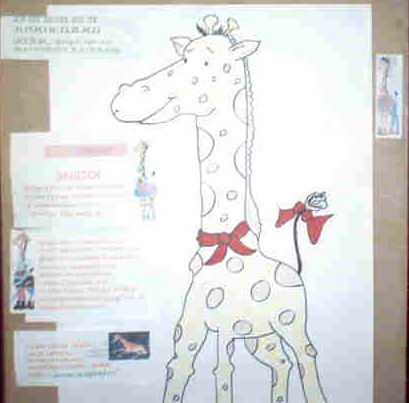 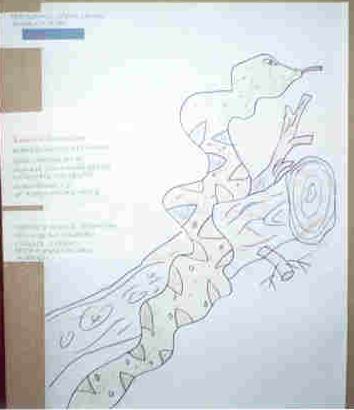 У школској 2016/2017. години чланови Вршњачког тима имали су  12 редовнih састанaкa на којима се договарало о следећим активностима:-oрганизовање приредбе „Звезде другарства“-израђен је лого тимадоговор око израде плаката са темом „Школа без насиља“,уређење кутка Вршњачког тима,договор о изради кутије за питања и одговоре која би стајалa у кутку вршњачког тима,планирање заједничких акција Вршњачког тима и Ђачког парламента,да се направи плакат за добродошлицу нових ученика „Како дочекујемо нове ученике“.У школској 2018/2019.години планира се :-састанак са постојећим члановима Вршњачког тима и договор о даљим активностима,-пријем нових чланова у Тим,-уређење кутка Вршњачког тима,-организовање манифестације „Звезде другарства“  по идеји психолога школе мр Маје Петаков- Вуцеља. Приредба се сваке године успешно организује уз учешће члланова Вршњачког тима-где се на приредби представи „Шта је то Вршњачи тим и зашто постоји“.Сви чланови Тима својим марљивим  радом и идејама доприносе још бољем напретку и развоју Вршњачког тима а кроз то их својом подршком и саветима прате: мр Маја Петаков-Вуцеља, Маја Клицов, Радослава Римски. Дечији савезкоординатори Дечијег савеза:Слађана Радуловић и Сања Мојић Црвени крстЦрвени крст Новог Сада је као и сваке године доставио Оријентациони план рада подмлатка Црвеног крста с циљем да заједничким активностима васпитавамо младе у духу солидарности и хуманости. Школске 2017/2018. одржане су разне активности Црвеног крста наше школе:  На почетку школске године  прикупљана је  чланарина од по 50 динара по ученику која је предата Црвеном крсту града. Поводом манифестације „Сунчана јесен живота“ у октобру месецу,  ученици нижих разреда са  својим учитељима су је обележили на свој начин .                                                                                                    Расписан је наградни конкурс  ликовних и литерарних радова на тему „Моји баба и деда “. У току новембра ученици  наше школе су са својим наставницим сакупили прилог за Савез дистрофичара Војводине  Педагог школе  и психолог су организовале  предавања у сарадњи са Црвеним крстом Новог Сада.У фебруару месецу је одржан дан природних наука  , а Црвени крст школе је позвао Црвени крст Новог Сада који су били са својим програмом: прва помоћ, шминкање рана, хумане вредности, трговина људима. У априлу су изабране три ученице четвртих разреда  којe сам припремала  за такмичење“Здравље је највеће богатство“ . То су следећи ученици : Ивана Врбашки,Милица Боснић и Анастасија Милошевић.  Обележена је „Недеља  здравих зуба “,  а  организована је и радионица „Право је време за здрав осмех!“ у оквиру које су ученици II2 припремили представу за своје вршњаке.Да би покренуо идеју код младих за добровољно давање крви Црвени крст је расписао ликовни и литерарни конкурс на тему „Крв живот значи “. На овом ликовном конкурсу  Пилиповић Ксенија ученица  I разреда  наше школе ушла је у првих петнаест и тим поводом добиле признање и награду.Обележена је“Недеља Црвеног крста“.Одржано је Међушколско такмичење „Здравље је највеће богатство“  у ОШ „Никола Тесла “.Од  девет екипа наша је  освојила прво место . Затим је одржано  Градско такмичење „ Здравље је највеће богатство“ у Културном цнтру Новог Сада на ком су наше ученице освојиле друго место и том приликом добиле признања и награде, а ученици II2 су ишли да навијају за своје другарице из школе.Инструктори подмлатка Црвеног крста:                                                                       Милка Барјактаровић и  Биљана Максић Говедар4. Резултати образовно-васпитног радаОД  1.  ДО  4.  РАЗРЕДА           ИЗВЕШТАЈ О РЕАЛИЗАЦИЈИ ШКОЛСКОГ ПРОГРАМАЗА 1. РАЗРЕДНА КРАЈУ ШКОЛСКЕ 2017/2018.1. КРЕТАЊЕ УЧЕНИКА У ТОКУ ШКОЛСКЕ ГОДИНЕ2. Успех ученикаПосле одржаних седница одељењског и  наставничког већа закључак је да су сви ученици завршили први разред са позитивним успехом.УСПЕХ УЧЕНИКА 1  РАЗРЕДА НА КРАЈУ ШКОЛСКЕ 2017/2018. ГОДИНЕУ I  разреду има 196 ученика – 92 дечака и 104 девојчицe. На крају другог полугодишта сви ученици су остварили видан напредак у складу са својим могућностима и уложеном труду. Сви имају позитиван успех и то изгледа овако :АНАЛИЗА ВЛАДАЊА УЧЕНИКА : Сви ученици имају примерно владање.РЕАЛИЗАЦИЈА НАСТАВНИХ САДРЖАЈА : Сви планирани наставни садржаји су реализовани у целини.Председник Актива првог разреда :Наташа Бабић                                ИЗВЕШТАЈ О РЕАЛИЗАЦИЈИ ШКОЛСКОГ ПРОГРАМАЗА 2. РАЗРЕД   НА КРАЈУ ШКОЛСКЕ 2017/2018. године1. КРЕТАЊЕ УЧЕНИКА У ТОКУ ШКОЛСКЕ ГОДИНЕ2. Успех ученикаПосле одржаних седница Oдељењског и  Наставничког већа закључак је да су сви ученици завршили други разред са позитивним успехом и  примерним владањем. Одличних ученика је 169, врло добрих је 8 ученика, добар успех има 1 ученика. Средња оцена одељења је 4,89.УСПЕХ УЧЕНИКА 2. РАЗРЕДА  НА КРАЈУ ШКОЛСКЕ  ГОДИНЕ 2017/2018. по предметима УСПЕХ  УЧЕНИКА  II  РАЗРЕДА  ПО  ПРЕДМЕТИМААНАЛИЗА ВЛАДАЊА УЧЕНИКА : Сви ученици имају примерно владање.РЕАЛИЗАЦИЈА НАСТАВНИХ САДРЖАЈА : Наставни садржаји су реализовани у 180 наставних дана, није реализовано  5 часoва енглеског језика,1 час  верске наставе  и 4 часа допунске наставе.Председник Одељењскoг већа                                                                                                                          Дуња Рађеновић            ИЗВЕШТАЈ О РЕАЛИЗАЦИЈИ  ШКОЛСКОГ ПРОГРАМАЗА  3.  РАЗРЕДНА КРАЈУ ШКОЛСКЕ 2017/2018.ГОДИНЕ1.КРЕТАЊЕ УЧЕНИКА У ТОКУ ШКОЛСКЕ ГОДИНЕ2.УСПЕХ УЧЕНИКАПосле озитивним успехом. одржаних седница Одељенског већа и Наставничког већа установљено је да су сви ученици завршили   разред са ппосеком 4,86У  трећем  разреду има 164 ученика, 76 девојчицa и 88 дечака.Сви ученици су напредовали у складу са својим могућностима и трудoм  којег су уложили.Сви имају позитиван успех и ПРИМЕРНО владање.УСПЕХ УЧЕНИКА ТРЕЋЕГ РАЗРЕДА НА КРАЈУ ШКОЛСКЕ 2017/2018.УСПЕХ УЧЕНИКА ТРЕЋЕГ РАЗРЕДА ПО ПРЕДМЕТИМА3. РЕАЛИЗАЦИЈА НАСТАВНИХ САДРЖАЈАНаставни садржаји су реализовани у 180 наставних дана.У свим одељењима трећег разреда сви часови обавезних и избирних предмета, допунске наставе и ЧОС-а су реализовани по наставном плану и програму.            председник одељенског већаМаријана Вучај                   ИЗВЕШТАЈ О РЕАЛИЗАЦИЈИ  ШКОЛСКОГ ПРОГРАМАЗА  4.  РАЗРЕДНА КРАЈУ ШКОЛСКЕ 2015/2016.ГОДИНЕ1.КРЕТАЊЕ УЧЕНИКА У ТОКУ ШКОЛСКЕ ГОДИНЕ2.УСПЕХ УЧЕНИКАУ  4.  разреду има 173 ученика, 78 девојчицa и 95 дечака.Сви ученици су напредовали у складу са својим могућностима и трудoм  којег су уложили.Сви имају позитиван успех и ПРИМЕРНО владање.УСПЕХ УЧЕНИКА 4. РАЗРЕДА НА КРАЈУ ШКОЛСКЕ 2017/2018.УСПЕХ УЧЕНИКА 4. РАЗРЕДА ПО ПРЕДМЕТИМА3. РЕАЛИЗАЦИЈА НАСТАВНИХ САДРЖАЈА            Председник Одељенског већаДејан ГрбићОД  5.  ДО  8.  РАЗРЕДА   ИЗВЕШТАЈ О РЕАЛИЗАЦИЈИ ШКОЛСКОГ ПРОГРАМАЗА 5. РАЗРЕДНА КРАЈУ ШКОЛСКЕ 2017/2018.1. КРЕТАЊЕ УЧЕНИКА У ТОКУ ШКОЛСКЕ ГОДИНЕ2. Успех ученикаПосле одржаних седница Oдељењског и  Наставничког већа закључак је да су сви ученици завршили пети  разред са позитивним успехом. Примерно  владање има 147 ученика, а врло добро 4 ученика. Одличних ученика је 118 , врло добрих је  30 ученика, добар успех има 3  ученика. Средња оцена одељења је 4,66. УСПЕХ УЧЕНИКА  5. РАЗРЕДА  НА КРАЈУ ШКОЛСКЕ 2017/2018 ГОДИНЕ по предметима:            УСПЕХ  УЧЕНИКА           5.           РАЗРЕДА  ПО  ПРЕДМЕТИМААНАЛИЗА ВЛАДАЊА УЧЕНИКА : Примерно владање има 147 ученика а 4 ученика има врло добро владање.РЕАЛИЗАЦИЈА НАСТАВНИХ САДРЖАЈА :  Сви планирани наставни садржаји су реализовани у целини.Председник Одељењскoг већа: Марина ПетковићИЗВЕШТАЈ О РЕАЛИЗАЦИЈИ ШКОЛСКОГ ПРОГРАМАЗА 6. РАЗРЕДНА КРАЈУ ШКОЛСКЕ 2017/20181. КРЕТАЊЕ УЧЕНИКА У ТОКУ ШКОЛСКЕ ГОДИНЕ2. Успех ученикаПосле одржаних седница Oдељењског и  Наставничког већа закључак је да су сви ученици завршили шести разред са позитивним успехом и примерним владањем.УСПЕХ УЧЕНИКА 6. РАЗРЕДА  НА КРАЈУ ШКОЛСКЕ 2017/2018 ГОДИНЕ по предметима:*Ученик Филип Бејатовић из одељења 61 ванредно полагао испит из француског језика.АНАЛИЗА ВЛАДАЊА УЧЕНИКА : РЕАЛИЗАЦИЈА НАСТАВНИХ САДРЖАЈА: Сви планирани наставни садржаји су реализовани у целини.21.3.2018. Предавање ватрогасаца о пожарима и превенцији у малој сали школе18.4.2018. Предавање МУП-а о трговини људима									Председник Одељењскoг већа: Александра Спасић   ИЗВЕШТАЈ О РЕАЛИЗАЦИЈИ ШКОЛСКОГ ПРОГРАМАЗА 7. РАЗРЕДНА КРАЈУ ШКОЛСКЕ 2017/20181. КРЕТАЊЕ УЧЕНИКА У ТОКУ ШКОЛСКЕ ГОДИНЕ2. Успех ученикаПосле одржаних седница Oдељењског и  Наставничког већа закључак је да су сви ученици завршили пети  разред са позитивним успехом i примерним владањем. Одличних ученика је ___, врло добрих је ___ ученика, добар успех има ___ ученика. Средња оцена одељења је УСПЕХ УЧЕНИКА  7. РАЗРЕДА  НА КРАЈУ ШКОЛСКЕ 2015/2016 ГОДИНЕ по предметима:АНАЛИЗА ВЛАДАЊА УЧЕНИКА : Примерно владање има 141  ученика,6   ученика има врло добро владање а  8 ученика добро владање.РЕАЛИЗАЦИЈА НАСТАВНИХ САДРЖАЈА :  Сви планирани наставни садржаји су реализовани у целини.Председник Одељењскoг већа: ИЗВЕШТАЈ О РЕАЛИЗАЦИЈИ ШКОЛСКОГ ПРОГРАМАЗА 8. РАЗРЕДНА КРАЈУ ШКОЛСКЕ 2017/2018.1. КРЕТАЊЕ УЧЕНИКА У ТОКУ ШКОЛСКЕ ГОДИНЕ2. Успех ученикаПосле одржаних седница Oдељењског и  Наставничког већа закључак је да су сви ученици завршили осми  разред са позитивним успехом и примерним владањем. Одличних ученика је 109 , врло добрих је  57ученика, добар успех има 12 ученика. Средња оцена одељења је 4,43.УСПЕХ УЧЕНИКА  8. РАЗРЕДА  НА КРАЈУ ШКОЛСКЕ 2017/2018. ГОДИНЕ по предметима:АНАЛИЗА ВЛАДАЊА УЧЕНИКА : Примерно владање има  172 ученика,   3 ученика има врло добро владање а  4 ученика добро владање.РЕАЛИЗАЦИЈА НАСТАВНИХ САДРЖАЈА :  Сви планирани наставни садржаји су реализовани у целини.Председник Одељењскoг већа:  Снежана Мушицки и Игор Петковић4.9.Извештај о реализованим активностима у продуженом боравкуПродужени боравак је у школској 2017/2018.години похађало 278 ученика. Ученици првог разреда били су  распоређени у 5 група,  ученици другог разреда су били распоређени у 4 групе.Активности планиране годишњим планом су у потпуности реализоване. Акценат је био на изради и решавању домаћих задатака као и пружање подршке ученицима који су имали тешкоће у савладавању градива. Учествовали смо у различитим културно-едукативно-спортским манифестацијама. Неке од њих смо и сами организовали (Пертлолимпијада , Бал под маскама у завршне приредбе ученика првог и другог разреда). Узели смо учешће и на свим конкурсима које смо Планом предвидели и остварили одличне резултате (ликовни, драмски и литерарни радови). На конкурсу „Ризница знања“ ауторска драмска представа „ Планета чиста нека заблиста“ је међу похваљеним радовима.Тематске радионице предвиђене Планом смо реализовали у складу са могућностима и потребама ученика.(Јесењи вашар, Новогодишња радионица, Дан жена...)  Запослени у продуженом боравку су и ове године успешно реализовали пројекат Радионице упознавања за будуће прваке.Пројекат „Планета чиста нека заблиста“ који је реализован у продуженом боравку, изабран је на конкурсу Завода за унапређење образовања и уврштен у електронску збирку примера добре праксе. Такође смо га презентовали колегама из Србије на XXXII Сабору учитеља у Београду.4.10.ТАКМИЧЕЊА5.  Реализација осталих планова и програма            Ова сарадња је у плану школе обухватала сарадњу са родитељима, друштвеним и стручним институцијама, привредним организацијама, локалном управом, спортским клубовима као и међушколску сарадњу. Детаљно су испланирани различити облици и видови сарадње везани за живот и рад школе. Сарадња са друштвеном средином била је добро организована, осмишљена и спроведена. Пратећи реализацију плана види се да је све испланирано урађено. Запажа се изразито мањи број индивидуалних разговора. Од како је уведено електронско оцењивање ученика и родитељима постао доступан свакодневни увид у успех ученика, они све мање долазе на индивидуалне разговоре. То потврђује мишљење старешина да је већини родитеља стало само до успеха деце а мање да чују и посаветују се око социјализације детета и његовог односа према обавезама и друговима.                        5.1. Сарадња са родитељима            Сарадња се одвијала по принципу јединственог деловања породице и школе на развој ученика. Сарадња се одвијала кроз следеће облике рада:            - индивидуални рад са родитељима            - групни саветодавни рад (групни родитељски састанци за родитеље ученика 4. Разреда у вези са преласком на предметну наставу и родитеље ученика 8. Разреда о припреми за завршни испит и упис у средње школе)            - одељенски родитељски састанци            - Савет родитеља школе- 2 предавања за родитеље у вези са превенцијом насиља путем интернета            - Родитељски састанци одржани су према плану. У оквиру родитељских састанака радило се о међусобном информисању родитеља и ученика о здрављу, психо-физичком и социјалном развоју ученика, о разултатима учења и понашања ученика као и о ваннаставним и другим активностима. Родитељи су упознати са опремањем школе, плановима за школу у природи и екскурзијама, новим уџбеницима као и факултативним предметима за 1, 2 и 5. разред.            За образовање родитеља за успешније остваривање васпитне улоге породице било је одржано неколико предавања са темама:- прелазак са разредне на предметну наставу- професионална орјентација- упис у средњу школу            Индивидуални разговори са родитељима одвијали су се континуирано током целе школске године. Овај вид сарадње посебно је дошао до изражаја код ученика са проблемима у понашању. У то је била укључена педагошко-психолошка служба о чему постоји посебан извештај. У оквиру овог облика сарадње размењивале су се информације, упутства и препоруке уз уважавање специфичности и привaтности породице. Уз извештај је дат и табеларни преглед броја родитељских састанака, индивидуалних разговора, савета родитеља, број предавања за родитеље. Ове године школки тим за заштиту деце од насиља имао је низ породичних разговора са породицама оне деце које имају проблем са понашањем.                         5.2. Сарадња са друштвеним и стручним институцијама            Сарадња са Школском управом града одвијала се током године на иницијативу обе стране око решавања свих питања везаних за рад школе (оправка и одржавање школског обејекта, набавка, финансирање награда успешним ученицима, финансијска помоћ ученицима слабог материјалног стања за плаћање боравка и др.5.3. Сарадња са Школском управом за образовање Јужнобачког округа            Ова делатност је била више него успешна. Школа је у свом раду наилазила на разумевање и помоћ и  просветних саветника , школске инспекције   као и начелника. На време смо информисани и узимали учешће  на такмичењима које је организовало Министарство као и Регионални центар за теленте, Београд. Посебна је била активност на организовању квалификационог испита за ученике 8. разреда који је и  ове године организован у школи. Испит је с успехом реализован и ученици су уписани у жељену школу. 5.4. Сарадња са универзитетом            Овај облик рада током ове школске године био је успешан и разноврстан. Школа је помогла око обуке студената четврте године Филозофског факултета, одсека српски језик и књижевност и енглески језик и књижевност, као и са Факултетом техничких наука.Школа је помогла у обуци студената Факултета физичке културе који су у оквиру предмета методика физичког васпитања изводили наставу са нашим ученицима уз асистирање наставника. Обезбедили смо праксу за студенте психилогије. Такође смо ментори студентима завршне године енглеског језика. Остварена је сарадња са Регионалним центром за таленте.                        5.5. Сарадња са стручним друштвима             Ова сарадња се одвијала у оквиру присуствовања и учешћа наших наставника, педагога и психолога на семинарима, стручним екскурзијама и предавањима.            Учествовали смо на семинару Друштва учитеља Новог Сада. Посебно је остварена добра сарадња са Дечјим савезом о чему постоји посебан извештај.            Учествовали смо на семинару Друштва за српски јазик и културу.5.6. Сарадња са месном заједницом            Ова сарадња одвијала се обострано са месном заједницом на нашем терену. Помогали смо им кад год су то тражили и то у виду приредбе за Дан ослобођења града, поводом Дана месне заједнице и избора. Представници месне заједнице укључени су у рад Школског парламента и израду пројекта Школски развојни план.                        5.7. Сарадња са осталим институцијама            Сарадња са културно-просветним заједницама и музејима била је као и до сада успешна. Тако нпр. са ученицима смо обишли Музеј Војводине, Петроварадинску тврђаву и њене подземне тунеле, Планетаријум, Национални парк Фрушка гора, Природњачки музеј, Галерију Матице српске, изложбе ликовних радова на СПЕНС-у, Новосадски сајам, фудбалске утакмице и клупске у одбојци као и Сајам екологије, Пољопривредни сајам, Фестивал науке, организовали заједнички одлазак ученика 5. разреда на пројекцију филма ,,Шешир професора Вујића, балетске и драмске представе и учествовали на Бејби Егзиту. Екскурзије и школе у природи смо користили да се упознамо са природним, историјским и културним наслеђем нашег народа о чему постоји посебан извештај.            Сарадња са Црвеним крстом била је успешна о чему постоји посебан извештај.            Међушколска сарадња одвијала се на спортском плану у виду организовања турнира из одбојке, фудбала и кошарке као и посете делегације ученика и наставника из Темишвара.5.8. Сарадња са привредним организацијама и ЈП            Ове године смо имали успешну сарадњу са Градским зеленилом. Они су очистили школско двориште од поломљених грана, прекопали површине у атријуму, орезали шибље и покосили траву.Посетиле су нас четири  групе деце из вртића . Показали смо им школу јер су то наши будући ученици. Ове године смо успешно остварили сарадњу са фирмом" Медиа-нет" у вези са израдом софтвера за електронски дневник, одржавањем и дограђивањем рачунарске мреже - хардвера и софтвера.                         5.9. Сарадња са Градском управом за образовање            И у овој школској години је Градска управа за образовање кроз финансирање потреба школе допринела кваллитетном образовно-васпитном раду. Спроведени су радови на санацији свих ђачких тоалета тако да су у првој фази санације постављене потпуно нове канализационе и водоводне цеви што је веома значајно за постизање и одржавање потребног хигијенског нивоа у тоалетима, обзиром да су ово први инвестициони радови такве врсте од усељења у школску зграду 1980. године.Унапређен је образовно-васпитни рад кроз набавку опреме за видео надзор и одржавање и поправку рачунарске опреме, штампача и фотокопира без којих се не може ни замислити рад установе. Омогућена је поправка школског намештаја, набављен је материјал и опрема за наставни процес.Градска управа за образовање је обезбедила и новчана средства за осигурање ученика и запослених од последица несрећног случаја. Осигурана је и школска зграда и опрема у њој. Набављене су и књиге за школску библиотеку. Финансиран је еко камп – летњи камп у Ср. Карловцима, учешће ученика на градском маратону. Ученицима су финасирани трошкови одласка и боравка на такмичењима. Трошкови бесплатне исхране ученика у продуженом боравку од првог до другог разреда као и бесплатна ужина од 1-8 разреда за ученике који то право остварују. ЗАКЉУЧНИ ИЗВЕШТАЈ РАДНЕ ГРУПЕ ЗА ИЗРАДУ ПЛАНА ИНТЕГРИТЕТАРадна група ОШ „Жарко Зрењанин“, Нови Сад, је израдила План интегритета у складу са Смерницама за израду и спровођење плана интегритета ("Сл. гласник РС", бр. 95/16) и нацртом плана интегритета, на сајту Агенције за борбу против корупције, закључно са  21.6.2017. године.Одлука о именовању радне групе донета је 19.12.2016. године и постављена је на сајт Агенције за бробу против корупције. Запослени су упознати са појмом, циљем и начином израде плана интегритета мејлом (који је садржао и Упутство за попуњавање електронског упитника), порукама на вибер групи (такође са Упутством) и преко огласних табли институције на којима је објављено обавештење (почев од 19.12.2016. године). Припремна фаза је започела 19.12.2016. године, а фаза израде ПИ 26.12.2016. године, попуњавањем електронског упитника. Електронски упитник на сајту Агенције је попунило 105 запослених (26, 27. и 29.12.2016. године, у учионици информатике). Радна група се састала 4 пута, а на сваком одржаном састанку је вођен записник. Директор школе је 21.6.2017. године донео одлуку о усвајању Плана интегритета, разрешио је именовану радну групу за израду ПИ и именовао лице одговорно за праћење спровођења плана интегритета (Весна Цветановић, помоћница директора школе).координаторка радне групе:    Весна ЦветановићVI  ГОДИШЊИ ИЗВЕШТАЈ О СТРУЧНОМ УСАВРШАВАЊУ И НАПРЕДОВАЊУ НАСТАВНИКА И СТРУЧНИХ САРАДНИКАза школску 2016/2017. годинуНазив установе: ОШ“Жарко Зрењанин“Место и адреса: Нови Сад, Бул.деспота Стефана бр.8Контакт телефон: 2365-453Мејл:oszzrns@neobee.netИме и презиме директора установе: Жарко МушицкиГодина за коју се извештај пише: 2016/2017. годинаУ току школске 2016-2017. године, реализовано је 368  активности стручног усавршавања у установи, у којима је учествовало 58 наставника и стручних сарадника, као и 89 програма стручног усавршавања ван установе, у којима је учествовало 36 наставника и стручних сарадника који обављају 15 врста послова/реализују наставу (директор, помоћник директора,психолог, педагог, библиотекар, , разредна и предметна настава). Структура реализованог стручног усавршавања у установи је следећа:по стручним већима за област предмета:15- директор и заменик директора14- друштвне науке33- физичко васпитање31 - математика20 - природне науке131 - разредна настава65 - продужени боравак11 - српски језик19 - страни језик9 - техника и информатика14 - уметности6 - библиотекарка0 - стручни сарадниципо врсти/облику СУ:29 - угледни -огледни час9 - излагање о савладаном програму1 - приказ књиге,дидактичког материјала113 - пројекти20 - пројектне активности13 - вођење радионица9 - предавања у установи са потребама запослених018 - другопо својству присутних:76 -  предавач29 -  помоћник227 - учесник36 - другопо циљној групи за коју је организовано стручно усавршавање: 44 сви заинтересовани8 -  Наставничко веће9 -  одељењско веће28 - стручни актив23 – осталоАнализаУ структури СУ у установи, директор и заменик директора 4,08%.  разредна настава је била заступљена са 53,26% , предметна настава са 41,03%, а библиотекарка са 1,63%. Као и претходне школске године, разредна настава има веће учешће у стручном усавршавању, мада је број наставника у предметној настави далеко већи од наставника у разредној настави.Када је у питању преглед СУ у установи по врсти СУ, највећи број активности је реализован као угледно – огледни час 25,9 %., пројектне активности 17,85%., пројекти и вођење радионица са по 11,60%, приказ активности у складу са потребама наставника и стручних сарадника  и излагање савладаног програма са 8,04%. Остале врсте СУ су заступљене са 16,07%.Својство наставника на СУ у установи током ове школске године је било следеће: 20,65% свих СУ у установи су чинили предавачи, 7,89% помоћници, док је учесника било 61,68% (запослени су навели „друго“ у висини 9,78%).Највећа циљна група за СУ у установи су сви заинтересовани  59,82%, затим стручни актив 25%, Одељењско веће 8,04%., Наставничко веће 7,14%.Структура реализованог стручног усавршавања ван установе је следећа:по стручним већима за област предмета:6- директор и заменик директора5- друштвне науке22- физичко васпитање15 - математика4 - природне науке10 - разредна настава11 - продужени боравак0 - српски језик5 - страни језик2 - техника и информатика6 - уметности3 - библиотекарка0 - стручни сарадниципрограм стручног усавршавања48 – семинар14 - стручни скуп27 – осталоначин учествовања83 – присуство1 – излагање5 - предавач	Анализа	У структури СУ ван установе , директор и заменик директора 6,74%.  разредна настава је била заступљена са 23,6 % , предметна настава са 66,29%, а библиотекарка са 3,37. Ове школске године разредна настава је врло мало похађала усавршавање ван установе у односу на претходне године.	Када је у питању СУ ван установе по програму СУ највећи број активности је реализован као семинари 53,93 %., стручни скуп 15,73%. Остале врсте СУ су заступљене са 30,34%.Својство наставника на СУ ван установе током ове школске године је било следеће: 93,26% свих СУ  је чинило присуство, 1,12% излагање и 5,62%  предавач.Анализа није урађена по компетенцијама јер подаци нису у потпуности достављени Тиму за СУ.Број наставника и стручних сарадника који су остварили 24 бода и више стручног усавршавања ван установе је 15 , што од укупног броја 58 колико је предало извештај СУ  износи 25,86%,Део наменски добијених средстава је искоришћен за стручно усавршавање наставника и стручних сарадника. Наша школа је одлучила да на обуке шаље по неколико запослених који ће затим своје стечено знање преносити и осталим наставницима. Потешкоће су у начину организовања, организаторима највише одговара већа група,  као и  систем плаћања у јавним предузећима.Због тога смо и сами организовали семинар у нашој школи „Интерактивна табла у настави“, да би се запослени обучоли да раде на њој, пошто их школа има. Анализа структуре СУ у установи  и ван установе урађена је на основу података који су послали  запослени.Име и презиме: директор Жарко МушицкиИме и презиме  : заменик директора Весна ЦветановићСтручног сарадника  - Слађана Војновић Име и презиме наставника  - Александра ДелибашићИме и презиме наставника - Биљана  ЛатиновићИме и презиме наставника: Биљана Максић ГоведарИме и презиме наставника – Бранислава  Николић ДобреновИме и презиме наставника - Дејан ГрбићИме и презиме наставника - Драгана ЋосићИме и презиме наставника  - Ђорђе МушицкиИме и презименаставника -   Исидора ВукелићИме и презиме наставника - Ивана МарчокИме и презиме наставника  - Љиљана ЈовановићИме и презиме наставника  - Maрија РанићИме и презиме наставника – Марија ВасићИме и презиме наставника - Милка БарјактаровићИме и презиме наставника - Мирјана ИлкићИме и презиме наставника  - Мирјана ПетровићИме и презиме наставника -  Наташа БабићИме и презиме наставника  - Оливера КлашњаИме и презиме наставника - Радослава РимскиИме и презиме наставника  - Сања  МојићИме и презиме наставника - Александра ШарацИме и презиме наставника - Слађана РадуловићИме и презиме наставника ;Софија РадојчинИме и презиме наставника  -  Светлана БојиновићИме и презиме наставника– Весна МарчетаИме и презиме наставника: Наташа Павловић Име и презиме наставника – Наташа Пашић Име и презиме наставника: Нина Димитријевић         Име и презиме наставника :Марина БечелићИме и презиме наставника : Адриана ЛоренцИме и презиме наставника :Александара МилошевићИме и презиме наставника :Данијела ПетковићИме и презиме наставника : Марина ПетковићИме и презиме наставника : Марија СретеновићИме и презиме наставника :Снежана Маричић Име и презиме наставника :Данијела СалатићИме и презиме наставника: Драгица КривокућаИме и презиме наставника: Кристина КојићИме и презиме наставника :Милица Петковић Име и презиме наставника : Снежана МушицкиИме и презиме наставника :Татјана ЛекићИме и презиме наставника - Марија ВиславскиИме и презименаставника : Небојша НедељковИме и презиме наставника : Весна ЂуровићИме и презиме наставника :Маријана Вигњевић           Име и презиме наставника :Мирјана ТунгузИме и презиме наставника :Александра СпасићИме и презиме наставника :  Душица ПишталовићИме и презиме наставника :Татјана Мудрински           Име и презиме наставника . Бранка Савановић   Име и презиме наставника :Јелена ЗорићИме и презиме наставника :Вера КозоморићИме и презиме наставника :Весна МарковићИме и презименаставника :Виолета Комазец  Име и презиме наставника :Мирјана Филиповић   Име и презиме наставника :Верица ПушићИзвештаје о реализацији Годишњег плана рада за школску 2016/17. годину садржајно саставио и информатички уобличио Александар УтјешановићНови Сад, 15.9.2017.БРОЈ: ______________председник Школског одбора                       МП                                        директор школе       Милош Ћурувија                                                                                  Жарко Мушицки___________________________                                              ______________________________IУСЛОВИ  РАДА ………………………………………………………….. Приказ услова рада под којим је реализован Годишњи план рада Кадровска структура1.3. Утицај друштвене средине на рад школе4455IIОРГАНИЗАЦИЈА  РАДА ………………………………………………… Организација образовно-васпитног рада Ученици Флуктуација ученика, узроци промена Реализација Школског календара2.5. Реализација значајних активности у школи667788IIIИЗВЕШТАJИ  О  РАДУ  ОРГАНА  УСТАНОВЕ ……………………… Орган управљања: …………………………………………………… Школски одбор Орган руковођења: …………………………………………………...3.2.1. Директор школе 3.2.2. Помоћник директора школе Стручни органи: ……………………………………………………...Наставничко већеСтручна већа  Стручни тимови: ……………………………………………………..Тим за развој школског програмаТим за развојно планирањеТим зазаштиту деце од насиља, злостављања и занемаривањаТим за координисање стандарда за рад установаТим за самовредновањеТим за израду Годишњег плана радаТим за превенцију осипања ученикаТим за професионалну оријентацијуКомисија за дежурствоТим за стручно усавршавањеТим за инклузивнообразовањеТим за маркетинг школеТим за завршни испитСтручни сарадници …………………………………………………... 3.5.1.Педагог3.5.2. Психолог3.5.3. Библиотекар Саветодавни органи ………………………………………………….Савет родитељаУченички парламентВршњачки тимДечији савезЦрвени крст101018192066728287899398100101102107113113114116119IVРЕЗУЛТАТИ  ОБРАЗОВНО-ВАСПИТНОГ  РАДА …………………… Први разред Други разред Трећи разред  Четврти разред Пети разред Шести разред Седми разред Осми разред Боравак4.10.Такмичења4.11. Сарадњом до знања - пројекат121123127130134141147153159160VРЕАЛИЗАЦИЈА  ОСТАЛИХ  ПЛАНОВА  И  ПРОГРАМА ………………..160VIИЗВЕШТАЈИ  СТРУЧНОГ  УСАВРШАВАЊА  ЗАПОСЛЕНИХ ………….186РАЗРЕДИДЕЧАКАДЕВОЈЧИЦАУКУПНО:193106199288901783867616249678174577761536987517378670156810079179дечацидевојчицеукупноод 1. до 4. разреда363350713од 5. до 8. разреда361300661Укупно:7246501374бодовипитањеОСВОЈЕНИ  БОДОВИПРОЦЕНАТ  УСПЕШНОСТИ1129722124693102,557453,530УКУПНО:40957разред% успешности-1. задатак% успешности-2. задатак% успешности-3. задатак8169, 5%59%50%8259,3%37,04%70,4%8338,1%14,3%61,9%8444,8%37,9%31%8532,1%39,3%53,5%8654,5%45,4%59,1%8729,6%44,4%44,4%ПРЕДМЕТНАСТАВНИКОДЕЉЕЊАФизика Александар УтјешановићVII 1-7    VIII 1-3 Физика Ивана ПетровићVIII 4-6Физика Ивана РакитаVI 1-6ХемијаДрагица КривокућаVII 1  VIII 5-6  ХемијаДанијела СалатићVIII 1-4  VII 2-7  БиологијаМилица ПетковићV 1-2, 5-7   VIII 1,2,4,5,6БиологијаКристина Којић VI 1-6  VII 1,2,5,6БиологијаДрагана БечелићVII 3-4,7    V3,4   VIII 1,6     Општинско такмичење из Физике  19.2.2018.     Општинско такмичење из Физике  19.2.2018.     Општинско такмичење из Физике  19.2.2018.     Општинско такмичење из Физике  19.2.2018.     Општинско такмичење из Физике  19.2.2018.     Општинско такмичење из Физике  19.2.2018.Ред.бр.Име и презиме ученикаРазред и одељењеРазред и одељењеИме и презиме наставникаНаграда1Тијана ТривуновићVI5VI5Ивана РакитаI2Милица МилијановићVI4VI4Ивана РакитаIII3Димитрије ЧабрилоVII4VII4Ивана ПетровићI4Филип ВукићевићVII1VII1Александар УтјешановићII5Давид БугарскиVII2VII2Александар Утјешановићпохвала6Алекса ЏуклевскиVIII6VIII6Александар УтјешановићIIОкружно такмичење из Физике  10.3.2018.Окружно такмичење из Физике  10.3.2018.Окружно такмичење из Физике  10.3.2018.Окружно такмичење из Физике  10.3.2018.Окружно такмичење из Физике  10.3.2018.Ред.  бр.Име и презиме ученикаРазред и одељењеРазред и одељењеИме и презиме наставникаНаграда1Тијана ТривуновићVI5VI5Ивана РакитаI2Милица МилијановићVI4VI4Ивана РакитаIII3Филип ВукићевићVII1VII1Александар УтјешановићIII4Давид БугарскиVII2VII2Александар Утјешановићпохвала5Димитрије ЧабрилоVII4VII4Ивана ПетровићIII6Алекса ЏуклевскиVIII6VIII6Александар УтјешановићIIРепубличко такмичење из Физике  27 - 29.4.2018.Републичко такмичење из Физике  27 - 29.4.2018.Републичко такмичење из Физике  27 - 29.4.2018.Републичко такмичење из Физике  27 - 29.4.2018.Републичко такмичење из Физике  27 - 29.4.2018.Ред.бр.Име и презиме ученикаИме и презиме ученикаРазред Име и презиме наставникаНаграда1Тијана ТривуновићТијана ТривуновићVI5Ивана РакитаIII     Општинско такмичење из Хемије      Општинско такмичење из Хемије      Општинско такмичење из Хемије      Општинско такмичење из Хемије      Општинско такмичење из Хемије      Општинско такмичење из Хемије Ред.бр.Име и презиме ученикаРазред и одељењеИме и презиме наставникаНаграда1Емилија ПопадићVII 6Д. КривокућаII2Алекса ДејановићVII 6Д. КривокућаIII3Бојана МилосављевићVIII 7Д. СалатићI4Јован РацковVIII 5Д. СалатићI5Катарина АнтићVII 3Д. СалатићIОкружно такмичење из ХемијеОкружно такмичење из ХемијеОкружно такмичење из ХемијеОкружно такмичење из ХемијеОкружно такмичење из ХемијеРед.  бр.Име и презиме ученикаРазред и одељењеИме и презиме наставникаНаграда1Алекса ДејановићVII 6Д. КривокућаI2Бојана МилосављевићVIII 7Д. СалатићI3Јован РацковVIII 5Д. СалатићII4Катарина АнтићVII 3Д. СалатићIIIРепубличко такмичење из ХемијеРепубличко такмичење из ХемијеРепубличко такмичење из ХемијеРепубличко такмичење из ХемијеРепубличко такмичење из ХемијеРед.бр.Име и презиме ученикаРазред Име и презиме наставникаНаграда1Бојана МилосављевићVIII 7Д. СалатићII     Општинско такмичење из Биологије        Општинско такмичење из Биологије        Општинско такмичење из Биологије        Општинско такмичење из Биологије        Општинско такмичење из Биологије        Општинско такмичење из Биологије   Ред.бр.Име и презиме ученикаРазред и одељењеИме и презиме наставникаНаграда1Димитрије ЧабрилоVII 4М. ПетковићI2Уна КубатVII 4М. ПетковићI3Алекса ДејановићVII 6М. ПетковићI4Анђела БркљачVII 1М. ПетковићI5Никола ЈаковљевићVII 5М. ПетковићIII6Марко МинићVIII 2М. ПетковићIII7Лазар ПоловинаVIII 2М. ПетковићIII8Ивана ДаниловићVIII7М. ПетковићIIIОкружно такмичење из БиологијеОкружно такмичење из БиологијеОкружно такмичење из БиологијеОкружно такмичење из БиологијеОкружно такмичење из БиологијеРед.  бр.Име и презиме ученикаРазред и одељењеИме и презиме наставникаНаграда1Алекса ДејановићVII 6М. ПетковићII2Анђела БркљачVII 1М. ПетковићIIКат. бр.КомпетанцијаОбластПриоритетиТрајањеБрој учесника270К1математика11 дан(8 бодова)1 група - 30Теме програма Теме програма Дидактичка трансформација наставних садржаја; Примена активних метода и облика рада у настави математике; Примена савремених информатичких технологија у настави математикеДидактичка трансформација наставних садржаја; Примена активних метода и облика рада у настави математике; Примена савремених информатичких технологија у настави математикеДидактичка трансформација наставних садржаја; Примена активних метода и облика рада у настави математике; Примена савремених информатичких технологија у настави математикеДидактичка трансформација наставних садржаја; Примена активних метода и облика рада у настави математике; Примена савремених информатичких технологија у настави математикеЦиљевиЦиљевиУнапређивање стручних знања наставника. Дидактичка трансформација најважнијих наставних садржаја. Усавршавање наставника у примени активних наставних метода и облика рада. Оспособљавање наставника за извођење додатне и допунске наставе математике и слободних математичких активности. Унапређивање компетенција наставника у сфери мотивације ученика. Унапређивање стручних знања наставника. Дидактичка трансформација најважнијих наставних садржаја. Усавршавање наставника у примени активних наставних метода и облика рада. Оспособљавање наставника за извођење додатне и допунске наставе математике и слободних математичких активности. Унапређивање компетенција наставника у сфери мотивације ученика. Унапређивање стручних знања наставника. Дидактичка трансформација најважнијих наставних садржаја. Усавршавање наставника у примени активних наставних метода и облика рада. Оспособљавање наставника за извођење додатне и допунске наставе математике и слободних математичких активности. Унапређивање компетенција наставника у сфери мотивације ученика. Унапређивање стручних знања наставника. Дидактичка трансформација најважнијих наставних садржаја. Усавршавање наставника у примени активних наставних метода и облика рада. Оспособљавање наставника за извођење додатне и допунске наставе математике и слободних математичких активности. Унапређивање компетенција наставника у сфери мотивације ученика. РеализаториРеализаторипроф. др Војислав Андрић, ВаљевоВељко Ћировић, Ваљевопроф. др Војислав Андрић, ВаљевоВељко Ћировић, Ваљевопроф. др Војислав Андрић, ВаљевоВељко Ћировић, Ваљевопроф. др Војислав Андрић, ВаљевоВељко Ћировић, ВаљевоШЕСТИ РАЗРЕД:Јован РацковБојана Милосављевић Веселин Рогановић Алекса ЏуклевскиЛука ДивјаковићКатарина Недић89 бодова1.местоМихаило Срђевић70 бодова2.местоОливера Мазић39 бодоваИгор Савуљић33 бодаАлександар Чоловић24 бодаЈелена Стевандић16 бодоваМарко Зељковић0 бодоваТијана Тривуновић100 бодова1.местоМарко Јакшић80 бодова1.местоАнабела Ујчић55 бодова3.местоТара Жигић25 бодоваВишња Кекић25 бодоваЈелена Немец15 бодоваЈана Степанов0 бодоваУна Кубат30 бодоваФилип Вукићевић10 бодоваДимитрије Чубрило0 бодоваБојана Милосављевић96 бодова1.местоВеселин Рогановић72 бода2.местоЈован Рацков72 бода2.местоЛука Дивјаковић67 бодова2.местоАлекса Џуклевски61 бод3.местоVразред40 (четрдесет) и више бодоваVIразред45 (четрдесет пет) и више бодоваVIIразред40 (четрдесет) и више бодоваVIIIразред45 (четрдесет пет) и више бодоваиме и презимеразредЈована Ђукић53.наградаОливера Мазић5Похвала Катарина Недић53. наградаЈелена Стевандић5похвалаТривуновић Тијана61.наградаМилан Верлић6похвалаТара Жигић6похвалаМарко Јакшић63.наградаВишња Кекић6похвалаСтефан Бањац8похвалаБојана Милосављевић8похвалаЈован Рацков82.наградаВеселин Рогановић81.наградаАлекса Џуклевски 8похвалаиме и презимеразредТијана Тривуновић61.наградаВеселин Рогановић8похвалаКатарина Недић64 бода3. местоМихаило Срђевић40 бодовапохвалаТијана Тривуновић80 бодова1.местоМарко Јакшић24 бодаАнабела Ујчић4бодаБојана Милосављевић60 бодова2. местоВеселин Рогановић47 бодовапохвалаЈован Рацков45 бодовапохвалаЛука Дивјаковић13 бодоваАлекса Џуклевски54 бодова3. местоВРЕМЕСАДРЖАЈБРОЈ САСТАНАКААвгуст, септембарИзбор записничараУсвајање Плана и програма Стручног већа актива учитеља за 2017/2018. годинуИзвештај са састанка ДУНС-аПланови и програми за шк. 2017/2018. год.Дистрибуција уџбеникаДодатна настава и секције Четрдесеточасовна радна недељаКоришћење мале салеПотрошни материјал за текућу школску годинуПродужени боравак и прваци – договор и сарадња1Октобар, новембар, децембарИзвештаји са похађаних семинара и трибинаИзвештај о раду ДУНС-а Пријем првака у Дечји савезОбележавање Дечје недељеОрганизовање „ Новогодишњег вашара спретних руку“ – Продужени боравакДоговор о реализацији посета позориштима, биоскопима, изложбама...1Јануар, фебруар, мартИзвештаји са посећених семинара и трибинаСекције и додатна наставаАнализа успеха ученика на крају трећег тромесечјаНабавка уџбеника за следећу школску годину1Април, мај, јуниИзвештаји са посећених семинара и трибинаСекције и додатна настава – резултати и наградеОдабир уџбеника за следећу школску годинуПриредба за будуће првакеПодела задужења за следећу школску годинуИзбор новог руководиоца Стручног већа актива учитеља2активностизадацициљвреме реализацијеноциоци активностиНапомене1Израда плана рада и организацијаПодела задужења међу члановима тимаУпознавање чланова тима сацелокупном процедуром спољашњег вредновања и укључивање у прикупљање докумената  -мотивисање за активно приступање свим задацима30.8.2017. 27.9.2017.Координатор тима за евалуацију и члановиреализовано2Сарадња са тимовима и сакупљање документацијеПрегледање прикупљеног материјала - приоритети: 1.Годишњи план рада школе и Извештај о раду школе2.упућивање наставног особља у стандарде који се односе на наставу и учење, образовна постигнућа ученика и подршку ученицимаМотивисати тимове да савесно и на време обављају своје дужности, како би отпочеле промене у смеру побољшавања рада школе25.11.2017.Координатор тима за  евалуацију  и члановиреализовано3.Сарадња са тимовима и обрада податакаобрада податакаприкупљање извештаја од тимовимаписање извештаја тима за евалуацијуПрепознавањепоказатеља на којима треба радити, како би се они побољшали28.1.2018.27.2.2018.Координатор тима за евалуацију и члановиреализовано4.Сарадња са тимовима и обрада податакаобрада податакаприкупљање извештаја од тимовимаписање извештаја тима за евалуацијуПрепознавање показатеља на којима треба радити, како би се они побољшали25.4.2018.27.5.2018.Током школске годинеКоординатор тима за  евалуацију и члановиреализовано5.Припрема акционог планаПрипрема акционог плана и подела задужењаОсмишљавање конкретних активности које треба спровести приликом екстерне евалуацијепо најави екстерних евалуатораКоординатор тима за  евалуацију и члановиреализовано6.Реализација акционог планаПокретање конкретних акција, праћење реализације, извештавање о постигнутим резултатимаОснаживање свих учесника у образовно-васпитном процесу да узму активно учешће у уношењу промена са циљем постизања високог нивоа остварености процењиваних показатељатоком екстерне евалуацијеКоординатор тима за  евалуацију и члановиреализовано7.Израда завршног извештајаИзрада завршног извештаја и предлог мера за побољшање рада школеПостизање високог нивоа остварености стандарда квалитета рада школенакон завршене екстерне евалуацијеКоординатор тима за евалуацију и члановиреализованоТимИме и презимеПозиција Позиција Тим за самовредновање Видети Члан 7 Правилника о вредновању квалитета рада установа (2011): Број чланова тима за самовредновање зависи од величине установе, али би тим за самовредновање најмање требао да има 5 чланова: представнике стручних органа, савета родитеља, ученичког парламента и органа управљања установе. Руководиоца тима за самовредновање бирају чланови тима из својих редова, а у раду тима за самовредновање обавезно учествује директор установе.Жарко МушицкидиректордиректорТим за самовредновање Видети Члан 7 Правилника о вредновању квалитета рада установа (2011): Број чланова тима за самовредновање зависи од величине установе, али би тим за самовредновање најмање требао да има 5 чланова: представнике стручних органа, савета родитеља, ученичког парламента и органа управљања установе. Руководиоца тима за самовредновање бирају чланови тима из својих редова, а у раду тима за самовредновање обавезно учествује директор установе.Жана Манићпедагог, стручни сарадникпедагог, стручни сарадникТим за самовредновање Видети Члан 7 Правилника о вредновању квалитета рада установа (2011): Број чланова тима за самовредновање зависи од величине установе, али би тим за самовредновање најмање требао да има 5 чланова: представнике стручних органа, савета родитеља, ученичког парламента и органа управљања установе. Руководиоца тима за самовредновање бирају чланови тима из својих редова, а у раду тима за самовредновање обавезно учествује директор установе.Мирјана Филиповић наставникнаставникТим за самовредновање Видети Члан 7 Правилника о вредновању квалитета рада установа (2011): Број чланова тима за самовредновање зависи од величине установе, али би тим за самовредновање најмање требао да има 5 чланова: представнике стручних органа, савета родитеља, ученичког парламента и органа управљања установе. Руководиоца тима за самовредновање бирају чланови тима из својих редова, а у раду тима за самовредновање обавезно учествује директор установе.Мирјана Петровићпрофесор разредне наставепрофесор разредне наставеТим за самовредновање Видети Члан 7 Правилника о вредновању квалитета рада установа (2011): Број чланова тима за самовредновање зависи од величине установе, али би тим за самовредновање најмање требао да има 5 чланова: представнике стручних органа, савета родитеља, ученичког парламента и органа управљања установе. Руководиоца тима за самовредновање бирају чланови тима из својих редова, а у раду тима за самовредновање обавезно учествује директор установе.Драгица КривокућанаставникнаставникТим за самовредновање Видети Члан 7 Правилника о вредновању квалитета рада установа (2011): Број чланова тима за самовредновање зависи од величине установе, али би тим за самовредновање најмање требао да има 5 чланова: представнике стручних органа, савета родитеља, ученичког парламента и органа управљања установе. Руководиоца тима за самовредновање бирају чланови тима из својих редова, а у раду тима за самовредновање обавезно учествује директор установе.Биљана Латиновићпрофесор разредне наставепрофесор разредне наставеТим за самовредновање Видети Члан 7 Правилника о вредновању квалитета рада установа (2011): Број чланова тима за самовредновање зависи од величине установе, али би тим за самовредновање најмање требао да има 5 чланова: представнике стручних органа, савета родитеља, ученичког парламента и органа управљања установе. Руководиоца тима за самовредновање бирају чланови тима из својих редова, а у раду тима за самовредновање обавезно учествује директор установе.Исидора ДрљачанаставникнаставникТим за самовредновање Видети Члан 7 Правилника о вредновању квалитета рада установа (2011): Број чланова тима за самовредновање зависи од величине установе, али би тим за самовредновање најмање требао да има 5 чланова: представнике стручних органа, савета родитеља, ученичког парламента и органа управљања установе. Руководиоца тима за самовредновање бирају чланови тима из својих редова, а у раду тима за самовредновање обавезно учествује директор установе.Георгије ЈевросимовнаставникнаставникТим за самовредновање Видети Члан 7 Правилника о вредновању квалитета рада установа (2011): Број чланова тима за самовредновање зависи од величине установе, али би тим за самовредновање најмање требао да има 5 чланова: представнике стручних органа, савета родитеља, ученичког парламента и органа управљања установе. Руководиоца тима за самовредновање бирају чланови тима из својих редова, а у раду тима за самовредновање обавезно учествује директор установе.Александра СпасићНаставник руководилац тимаНаставник руководилац тимаТим за самовредновање Видети Члан 7 Правилника о вредновању квалитета рада установа (2011): Број чланова тима за самовредновање зависи од величине установе, али би тим за самовредновање најмање требао да има 5 чланова: представнике стручних органа, савета родитеља, ученичког парламента и органа управљања установе. Руководиоца тима за самовредновање бирају чланови тима из својих редова, а у раду тима за самовредновање обавезно учествује директор установе.Веселин РогановићПредставник Ђачког парламентаПредставник Ђачког парламентаТим за самовредновање Видети Члан 7 Правилника о вредновању квалитета рада установа (2011): Број чланова тима за самовредновање зависи од величине установе, али би тим за самовредновање најмање требао да има 5 чланова: представнике стручних органа, савета родитеља, ученичког парламента и органа управљања установе. Руководиоца тима за самовредновање бирају чланови тима из својих редова, а у раду тима за самовредновање обавезно учествује директор установе.Зорица КесићПредставник Савета родитељаПредставник Савета родитељаТим за самовредновање Видети Члан 7 Правилника о вредновању квалитета рада установа (2011): Број чланова тима за самовредновање зависи од величине установе, али би тим за самовредновање најмање требао да има 5 чланова: представнике стручних органа, савета родитеља, ученичког парламента и органа управљања установе. Руководиоца тима за самовредновање бирају чланови тима из својих редова, а у раду тима за самовредновање обавезно учествује директор установе.ОБЛАСТ КВАЛИТЕТА 1– ШКОЛСКИ ПРОГРАМ И ГОДИШЊИ ПЛАН РАДА+ пример добре праксе-   критеријум није задовољенОБЛАСТ КВАЛИТЕТА 1– ШКОЛСКИ ПРОГРАМ И ГОДИШЊИ ПЛАН РАДА+ пример добре праксе-   критеријум није задовољенОБЛАСТ КВАЛИТЕТА 1– ШКОЛСКИ ПРОГРАМ И ГОДИШЊИ ПЛАН РАДА+ пример добре праксе-   критеријум није задовољенОБЛАСТ КВАЛИТЕТА 1– ШКОЛСКИ ПРОГРАМ И ГОДИШЊИ ПЛАН РАДА+ пример добре праксе-   критеријум није задовољенСтандарди и индикаториСтандарди и индикаториСтандарди и индикаториСтандарди и индикаториПРОЦЕНАПРОЦЕНАПРОЦЕНАСтандарди и индикаториСтандарди и индикаториСтандарди и индикаториСтандарди и индикатори+0-1.1 Школски програм и годишњи план рада школе сачињени су у складу са прописима.1.1 Школски програм и годишњи план рада школе сачињени су у складу са прописима.1.1 Школски програм и годишњи план рада школе сачињени су у складу са прописима.1.1 Школски програм и годишњи план рада школе сачињени су у складу са прописима.1.1.1	Школски програм садржи све законом предвиђене елементе.1.1.1	Школски програм садржи све законом предвиђене елементе.1.1.1	Школски програм садржи све законом предвиђене елементе.1.1.1	Школски програм садржи све законом предвиђене елементе.+1.1.2	Школски програм је сачињен на основу наставног плана и програма.1.1.2	Школски програм је сачињен на основу наставног плана и програма.1.1.2	Школски програм је сачињен на основу наставног плана и програма.1.1.2	Школски програм је сачињен на основу наставног плана и програма.+1.1.3	Годишњи план рада школе сачињен је на основу школског програма.1.1.3	Годишњи план рада школе сачињен је на основу школског програма.1.1.3	Годишњи план рада школе сачињен је на основу школског програма.1.1.3	Годишњи план рада школе сачињен је на основу школског програма.01.1.4	Глобални/годишњи планови наставних предмета саставни су део годишњег плана рада школе.1.1.4	Глобални/годишњи планови наставних предмета саставни су део годишњег плана рада школе.1.1.4	Глобални/годишњи планови наставних предмета саставни су део годишњег плана рада школе.1.1.4	Глобални/годишњи планови наставних предмета саставни су део годишњег плана рада школе.01.1.5	Годишњи план рада школе садржи посебне програме васпитног рада.1.1.5	Годишњи план рада школе садржи посебне програме васпитног рада.1.1.5	Годишњи план рада школе садржи посебне програме васпитног рада.1.1.5	Годишњи план рада школе садржи посебне програме васпитног рада.+1.2 Елементи школског програма и годишњег плана рада школе међусобно су усклађени.1.2 Елементи школског програма и годишњег плана рада школе међусобно су усклађени.1.2 Елементи школског програма и годишњег плана рада школе међусобно су усклађени.1.2 Елементи школског програма и годишњег плана рада школе међусобно су усклађени.1.2.1	У годишњи план рада школе уграђен је акциони план школског развојног плана за текућу годину.1.2.1	У годишњи план рада школе уграђен је акциони план школског развојног плана за текућу годину.1.2.1	У годишњи план рада школе уграђен је акциони план школског развојног плана за текућу годину.1.2.1	У годишњи план рада школе уграђен је акциони план школског развојног плана за текућу годину.+1.2.2	У годишњем плану рада школе оперативно су разрађени структурни елементи школског програма1.2.2	У годишњем плану рада школе оперативно су разрађени структурни елементи школског програма1.2.2	У годишњем плану рада школе оперативно су разрађени структурни елементи школског програма1.2.2	У годишњем плану рада школе оперативно су разрађени структурни елементи школског програма01.2.3	Програми наставних предмета су међусобно садржајно усклађени у оквиру сваког разреда. 1.2.3	Програми наставних предмета су међусобно садржајно усклађени у оквиру сваког разреда. 1.2.3	Програми наставних предмета су међусобно садржајно усклађени у оквиру сваког разреда. 1.2.3	Програми наставних предмета су међусобно садржајно усклађени у оквиру сваког разреда. +1.2.4	Програми наставних предмета су међусобно временски усклађени у оквиру сваког разреда.1.2.4	Програми наставних предмета су међусобно временски усклађени у оквиру сваког разреда.1.2.4	Програми наставних предмета су међусобно временски усклађени у оквиру сваког разреда.1.2.4	Програми наставних предмета су међусобно временски усклађени у оквиру сваког разреда.+1.3 Годишњи план рада школе омогућава остварење циљева и стандарда образовања и васпитања.1.3 Годишњи план рада школе омогућава остварење циљева и стандарда образовања и васпитања.1.3 Годишњи план рада школе омогућава остварење циљева и стандарда образовања и васпитања.1.3 Годишњи план рада школе омогућава остварење циљева и стандарда образовања и васпитања.1.3.1	У годишњим плановима наставних предмета наведени су циљеви учења по разредима.1.3.1	У годишњим плановима наставних предмета наведени су циљеви учења по разредима.1.3.1	У годишњим плановима наставних предмета наведени су циљеви учења по разредима.1.3.1	У годишњим плановима наставних предмета наведени су циљеви учења по разредима.+1.3.2	Годишњи планови наставних предмета садрже образовне стандарде.1.3.2	Годишњи планови наставних предмета садрже образовне стандарде.1.3.2	Годишњи планови наставних предмета садрже образовне стандарде.1.3.2	Годишњи планови наставних предмета садрже образовне стандарде.01.3.3	У годишњим плановима наставних предмета предвиђена је провера остварености  прописаних образовних стандарда или циљева учења наставног предмета наведених у наставном програму. 1.3.3	У годишњим плановима наставних предмета предвиђена је провера остварености  прописаних образовних стандарда или циљева учења наставног предмета наведених у наставном програму. 1.3.3	У годишњим плановима наставних предмета предвиђена је провера остварености  прописаних образовних стандарда или циљева учења наставног предмета наведених у наставном програму. 1.3.3	У годишњим плановима наставних предмета предвиђена је провера остварености  прописаних образовних стандарда или циљева учења наставног предмета наведених у наставном програму. 01.3.4	У оперативним/месечним плановима наставника наведено је којим садржајима ће се остварити циљеви учења предмета у датом разреду.1.3.4	У оперативним/месечним плановима наставника наведено је којим садржајима ће се остварити циљеви учења предмета у датом разреду.1.3.4	У оперативним/месечним плановима наставника наведено је којим садржајима ће се остварити циљеви учења предмета у датом разреду.1.3.4	У оперативним/месечним плановима наставника наведено је којим садржајима ће се остварити циљеви учења предмета у датом разреду.+1.4 Школски програм и годишњи план рада школе усмерени су на задовољење различитих потреба ученика.1.4 Школски програм и годишњи план рада школе усмерени су на задовољење различитих потреба ученика.1.4 Школски програм и годишњи план рада школе усмерени су на задовољење различитих потреба ученика.1.4 Школски програм и годишњи план рада школе усмерени су на задовољење различитих потреба ученика.1.4.1. Годишњи план рада школе садржи листу изборних предмета која је сачињена на основу  постојећих ресурса.1.4.1. Годишњи план рада школе садржи листу изборних предмета која је сачињена на основу  постојећих ресурса.1.4.1. Годишњи план рада школе садржи листу изборних предмета која је сачињена на основу  постојећих ресурса.1.4.1. Годишњи план рада школе садржи листу изборних предмета која је сачињена на основу  постојећих ресурса.+1.4.2. Наставници су прилагодили годишњи план рада школе специфичностима одељења.1.4.2. Наставници су прилагодили годишњи план рада школе специфичностима одељења.1.4.2. Наставници су прилагодили годишњи план рада школе специфичностима одељења.1.4.2. Наставници су прилагодили годишњи план рада школе специфичностима одељења.+1.4.3. У годишњем плану рада школе предвиђен је план израде ИОП- а (индивидуалног  образовног плана) на основу анализе напредовања ученика у учењу. 1.4.3. У годишњем плану рада школе предвиђен је план израде ИОП- а (индивидуалног  образовног плана) на основу анализе напредовања ученика у учењу. 1.4.3. У годишњем плану рада школе предвиђен је план израде ИОП- а (индивидуалног  образовног плана) на основу анализе напредовања ученика у учењу. 1.4.3. У годишњем плану рада школе предвиђен је план израде ИОП- а (индивидуалног  образовног плана) на основу анализе напредовања ученика у учењу. +1.4.4. Факултативни програми и план ваннаставних активности сачињени су на основу интересовања ученика и постојећих ресурса.1.4.4. Факултативни програми и план ваннаставних активности сачињени су на основу интересовања ученика и постојећих ресурса.1.4.4. Факултативни програми и план ваннаставних активности сачињени су на основу интересовања ученика и постојећих ресурса.1.4.4. Факултативни програми и план ваннаставних активности сачињени су на основу интересовања ученика и постојећих ресурса.+1.4.5. У годишњем плану рада школе наведене су одговорности, динамика и начин  реализације   Програма заштите ученика од насиља,  злостављања и занемаривања.1.4.5. У годишњем плану рада школе наведене су одговорности, динамика и начин  реализације   Програма заштите ученика од насиља,  злостављања и занемаривања.1.4.5. У годишњем плану рада школе наведене су одговорности, динамика и начин  реализације   Програма заштите ученика од насиља,  злостављања и занемаривања.1.4.5. У годишњем плану рада школе наведене су одговорности, динамика и начин  реализације   Програма заштите ученика од насиља,  злостављања и занемаривања.+1.4.6. Школски програм садржи посебне програме за двојезичну популацију ученика.1.4.6. Школски програм садржи посебне програме за двојезичну популацију ученика.1.4.6. Школски програм садржи посебне програме за двојезичну популацију ученика.1.4.6. Школски програм садржи посебне програме за двојезичну популацију ученика.+Одлука о евалуацији Од укупно 18 критеријума квалитета  остварености стадарда квалитета, 14 је на задовољавајућем нивоу , док 5 индикатора није у потпуности задовољен и захтева извесне допуне.  Свеобухватна проценаШколски програм садржи све елементе предвиђене Законом објављеним  у "Службеном гласнику РС", бр. 55/2013 (Садржина школског програма, члан 11).Школски програм је сачињен на основу наставног плана и програма. Годишњи план рада школе сачињен је на основу школског програма. Глобалне /годишње планове наставних предмета наставници израђују и достављају у електронској форми до 15.09. сваке школске године;  саставни су део годишњег плана рада школе. Постоји извесна неусаглашеност међу плановима наставних предмета. Годишњи план рада школе садржи посебне програме васпитног рада.У годишњи план рада школе уграђен је акциони план школског развојног плана за текућу годину. У годишњем плану рада школе оперативно су разрађени структурни елементи школског програма. Програми наставних предмета су међусобно садржајно усклађени у оквиру сваког разреда. Скоро сви анкетирани наставници садржајно усклађују програме предмета које предају са садржајем програма предмета у оквиру разреда.  32,5% анкетираних  наставника усклађује садржај програма наставних предмета које предаје са једним предметом у оквиру разреда, 30% са програмима два предмета, 32,5% са програмима три и више предмета. Програми наставних предмета су међусобно временски усклађени у оквиру сваког разреда. 10% анкетираних  наставника усклађује програм наставних предмета које предаје са једним предметом у оквиру разреда, 35% са програмима два предмета, 25% са програмима три и више предмета. Само 15% анкетираних наставника временски не усклађује програм наставних предмета које предаје ни са једним предметом у оквиру разреда.Годишњи план рада школе садржи листу изборних предмета која је сачињена на основу  постојећих ресурса. Наставници прилагођавају план рада школе специфичностима одељења планирањем:-међупредметне корелације;-временске усклађености сумативног оцењивања (контролне вежбе, писмени задаци, тестови);-прилагођавањем оперативних планова специфичностима одељења код 50% наставника (наставници имају посебне оперативне планове за свако одељење);У годишњим плановима наставних предмета је делимично предвиђена провера остварености прописаних образовних стандарда или циљева учења наставног предмета наведених у наставном програму. На основу анкете закључујемо да 75% наставника проверава оствареност стандарда и циљева учења, док 20% није сигурно како се врши провера док 10% не проверава оствареност циљева учења.У годишњем плану рада школе, у оквиру плана рада тима за инклузију, предвиђено је:-прикупљање информација од одељењских старешина и предметних наставника о ученицима код којих постоји потреба за неким обликом додатнe подршке;-разматрање случајева код којих је у току претходне школске године постојала потреба за пружењем   додатне подршке ради евентуалног наставка активности;-одржавање одељењских већа у циљу објашњења процедуре пружања додатне подршке.Факултативни програми и план ваннаставних активности сачињени су на основу интересовања  ученика и постојећих ресурса.Иако је  Школским програмом предвиђена модернизација наставног процеса анализом Годишњег плана рада школе утврђено је да наставници недовољно примењују методе и облике рада примерене развоју саморегулисаног учења код ученика, као и вршњачко учење и пројектну наставу.Одлука о евалуацији Од укупно 18 критеријума квалитета  остварености стадарда квалитета, 14 је на задовољавајућем нивоу , док 5 индикатора није у потпуности задовољен и захтева извесне допуне.  Свеобухватна проценаШколски програм садржи све елементе предвиђене Законом објављеним  у "Службеном гласнику РС", бр. 55/2013 (Садржина школског програма, члан 11).Школски програм је сачињен на основу наставног плана и програма. Годишњи план рада школе сачињен је на основу школског програма. Глобалне /годишње планове наставних предмета наставници израђују и достављају у електронској форми до 15.09. сваке школске године;  саставни су део годишњег плана рада школе. Постоји извесна неусаглашеност међу плановима наставних предмета. Годишњи план рада школе садржи посебне програме васпитног рада.У годишњи план рада школе уграђен је акциони план школског развојног плана за текућу годину. У годишњем плану рада школе оперативно су разрађени структурни елементи школског програма. Програми наставних предмета су међусобно садржајно усклађени у оквиру сваког разреда. Скоро сви анкетирани наставници садржајно усклађују програме предмета које предају са садржајем програма предмета у оквиру разреда.  32,5% анкетираних  наставника усклађује садржај програма наставних предмета које предаје са једним предметом у оквиру разреда, 30% са програмима два предмета, 32,5% са програмима три и више предмета. Програми наставних предмета су међусобно временски усклађени у оквиру сваког разреда. 10% анкетираних  наставника усклађује програм наставних предмета које предаје са једним предметом у оквиру разреда, 35% са програмима два предмета, 25% са програмима три и више предмета. Само 15% анкетираних наставника временски не усклађује програм наставних предмета које предаје ни са једним предметом у оквиру разреда.Годишњи план рада школе садржи листу изборних предмета која је сачињена на основу  постојећих ресурса. Наставници прилагођавају план рада школе специфичностима одељења планирањем:-међупредметне корелације;-временске усклађености сумативног оцењивања (контролне вежбе, писмени задаци, тестови);-прилагођавањем оперативних планова специфичностима одељења код 50% наставника (наставници имају посебне оперативне планове за свако одељење);У годишњим плановима наставних предмета је делимично предвиђена провера остварености прописаних образовних стандарда или циљева учења наставног предмета наведених у наставном програму. На основу анкете закључујемо да 75% наставника проверава оствареност стандарда и циљева учења, док 20% није сигурно како се врши провера док 10% не проверава оствареност циљева учења.У годишњем плану рада школе, у оквиру плана рада тима за инклузију, предвиђено је:-прикупљање информација од одељењских старешина и предметних наставника о ученицима код којих постоји потреба за неким обликом додатнe подршке;-разматрање случајева код којих је у току претходне школске године постојала потреба за пружењем   додатне подршке ради евентуалног наставка активности;-одржавање одељењских већа у циљу објашњења процедуре пружања додатне подршке.Факултативни програми и план ваннаставних активности сачињени су на основу интересовања  ученика и постојећих ресурса.Иако је  Школским програмом предвиђена модернизација наставног процеса анализом Годишњег плана рада школе утврђено је да наставници недовољно примењују методе и облике рада примерене развоју саморегулисаног учења код ученика, као и вршњачко учење и пројектну наставу.Одлука о евалуацији Од укупно 18 критеријума квалитета  остварености стадарда квалитета, 14 је на задовољавајућем нивоу , док 5 индикатора није у потпуности задовољен и захтева извесне допуне.  Свеобухватна проценаШколски програм садржи све елементе предвиђене Законом објављеним  у "Службеном гласнику РС", бр. 55/2013 (Садржина школског програма, члан 11).Школски програм је сачињен на основу наставног плана и програма. Годишњи план рада школе сачињен је на основу школског програма. Глобалне /годишње планове наставних предмета наставници израђују и достављају у електронској форми до 15.09. сваке школске године;  саставни су део годишњег плана рада школе. Постоји извесна неусаглашеност међу плановима наставних предмета. Годишњи план рада школе садржи посебне програме васпитног рада.У годишњи план рада школе уграђен је акциони план школског развојног плана за текућу годину. У годишњем плану рада школе оперативно су разрађени структурни елементи школског програма. Програми наставних предмета су међусобно садржајно усклађени у оквиру сваког разреда. Скоро сви анкетирани наставници садржајно усклађују програме предмета које предају са садржајем програма предмета у оквиру разреда.  32,5% анкетираних  наставника усклађује садржај програма наставних предмета које предаје са једним предметом у оквиру разреда, 30% са програмима два предмета, 32,5% са програмима три и више предмета. Програми наставних предмета су међусобно временски усклађени у оквиру сваког разреда. 10% анкетираних  наставника усклађује програм наставних предмета које предаје са једним предметом у оквиру разреда, 35% са програмима два предмета, 25% са програмима три и више предмета. Само 15% анкетираних наставника временски не усклађује програм наставних предмета које предаје ни са једним предметом у оквиру разреда.Годишњи план рада школе садржи листу изборних предмета која је сачињена на основу  постојећих ресурса. Наставници прилагођавају план рада школе специфичностима одељења планирањем:-међупредметне корелације;-временске усклађености сумативног оцењивања (контролне вежбе, писмени задаци, тестови);-прилагођавањем оперативних планова специфичностима одељења код 50% наставника (наставници имају посебне оперативне планове за свако одељење);У годишњим плановима наставних предмета је делимично предвиђена провера остварености прописаних образовних стандарда или циљева учења наставног предмета наведених у наставном програму. На основу анкете закључујемо да 75% наставника проверава оствареност стандарда и циљева учења, док 20% није сигурно како се врши провера док 10% не проверава оствареност циљева учења.У годишњем плану рада школе, у оквиру плана рада тима за инклузију, предвиђено је:-прикупљање информација од одељењских старешина и предметних наставника о ученицима код којих постоји потреба за неким обликом додатнe подршке;-разматрање случајева код којих је у току претходне школске године постојала потреба за пружењем   додатне подршке ради евентуалног наставка активности;-одржавање одељењских већа у циљу објашњења процедуре пружања додатне подршке.Факултативни програми и план ваннаставних активности сачињени су на основу интересовања  ученика и постојећих ресурса.Иако је  Школским програмом предвиђена модернизација наставног процеса анализом Годишњег плана рада школе утврђено је да наставници недовољно примењују методе и облике рада примерене развоју саморегулисаног учења код ученика, као и вршњачко учење и пројектну наставу.Одлука о евалуацији Од укупно 18 критеријума квалитета  остварености стадарда квалитета, 14 је на задовољавајућем нивоу , док 5 индикатора није у потпуности задовољен и захтева извесне допуне.  Свеобухватна проценаШколски програм садржи све елементе предвиђене Законом објављеним  у "Службеном гласнику РС", бр. 55/2013 (Садржина школског програма, члан 11).Школски програм је сачињен на основу наставног плана и програма. Годишњи план рада школе сачињен је на основу школског програма. Глобалне /годишње планове наставних предмета наставници израђују и достављају у електронској форми до 15.09. сваке школске године;  саставни су део годишњег плана рада школе. Постоји извесна неусаглашеност међу плановима наставних предмета. Годишњи план рада школе садржи посебне програме васпитног рада.У годишњи план рада школе уграђен је акциони план школског развојног плана за текућу годину. У годишњем плану рада школе оперативно су разрађени структурни елементи школског програма. Програми наставних предмета су међусобно садржајно усклађени у оквиру сваког разреда. Скоро сви анкетирани наставници садржајно усклађују програме предмета које предају са садржајем програма предмета у оквиру разреда.  32,5% анкетираних  наставника усклађује садржај програма наставних предмета које предаје са једним предметом у оквиру разреда, 30% са програмима два предмета, 32,5% са програмима три и више предмета. Програми наставних предмета су међусобно временски усклађени у оквиру сваког разреда. 10% анкетираних  наставника усклађује програм наставних предмета које предаје са једним предметом у оквиру разреда, 35% са програмима два предмета, 25% са програмима три и више предмета. Само 15% анкетираних наставника временски не усклађује програм наставних предмета које предаје ни са једним предметом у оквиру разреда.Годишњи план рада школе садржи листу изборних предмета која је сачињена на основу  постојећих ресурса. Наставници прилагођавају план рада школе специфичностима одељења планирањем:-међупредметне корелације;-временске усклађености сумативног оцењивања (контролне вежбе, писмени задаци, тестови);-прилагођавањем оперативних планова специфичностима одељења код 50% наставника (наставници имају посебне оперативне планове за свако одељење);У годишњим плановима наставних предмета је делимично предвиђена провера остварености прописаних образовних стандарда или циљева учења наставног предмета наведених у наставном програму. На основу анкете закључујемо да 75% наставника проверава оствареност стандарда и циљева учења, док 20% није сигурно како се врши провера док 10% не проверава оствареност циљева учења.У годишњем плану рада школе, у оквиру плана рада тима за инклузију, предвиђено је:-прикупљање информација од одељењских старешина и предметних наставника о ученицима код којих постоји потреба за неким обликом додатнe подршке;-разматрање случајева код којих је у току претходне школске године постојала потреба за пружењем   додатне подршке ради евентуалног наставка активности;-одржавање одељењских већа у циљу објашњења процедуре пружања додатне подршке.Факултативни програми и план ваннаставних активности сачињени су на основу интересовања  ученика и постојећих ресурса.Иако је  Школским програмом предвиђена модернизација наставног процеса анализом Годишњег плана рада школе утврђено је да наставници недовољно примењују методе и облике рада примерене развоју саморегулисаног учења код ученика, као и вршњачко учење и пројектну наставу.SWOT  анализа Области квалитета 1 – Школски програм и годишњи план радаSWOT  анализа Области квалитета 1 – Школски програм и годишњи план радаSWOT  анализа Области квалитета 1 – Школски програм и годишњи план радаSWOT  анализа Области квалитета 1 – Школски програм и годишњи план радаSWOT  анализа Области квалитета 1 – Школски програм и годишњи план радаШта се може похвалити код ове области квалитета? (Овде наведите кључне снаге, које ће бити приказане и у дугорочном развојном плану установе.)Пет чланова колектива је прошло едукацију за  Развојну наставу и као водитељи обуке на Наставничком већу 15.06.2018. су и одржали кратку обуку запоселних У оквиру стручног усавршавања запослених организују се угледни часови и сарадничка настава између сродних предметаШта се може похвалити код ове области квалитета? (Овде наведите кључне снаге, које ће бити приказане и у дугорочном развојном плану установе.)Пет чланова колектива је прошло едукацију за  Развојну наставу и као водитељи обуке на Наставничком већу 15.06.2018. су и одржали кратку обуку запоселних У оквиру стручног усавршавања запослених организују се угледни часови и сарадничка настава између сродних предметаШта се може похвалити код ове области квалитета? (Овде наведите кључне снаге, које ће бити приказане и у дугорочном развојном плану установе.)Пет чланова колектива је прошло едукацију за  Развојну наставу и као водитељи обуке на Наставничком већу 15.06.2018. су и одржали кратку обуку запоселних У оквиру стручног усавршавања запослених организују се угледни часови и сарадничка настава између сродних предметаШта се може похвалити код ове области квалитета? (Овде наведите кључне снаге, које ће бити приказане и у дугорочном развојном плану установе.)Пет чланова колектива је прошло едукацију за  Развојну наставу и као водитељи обуке на Наставничком већу 15.06.2018. су и одржали кратку обуку запоселних У оквиру стручног усавршавања запослених организују се угледни часови и сарадничка настава између сродних предметаС којим потешкоћама се сусрећемо? (Овде наведите кључне слабости, које ће бити приказане и у дугорочном развојном плану установе.)Ускладити све елементе Школског програма и Годишњег плана рада установеУскладити годишње и оперативне планове наставних предмета Увођење више активних метода учења и тематског планирањаКоји су наши неискоришћени ресурси?(Наведите све неискоришћене ресурсе и друге могућности које установа има или које су јој на располагању.)Добра техничка опремљеност школе (број рачунара, лап топова, оптичких каблова)Обновљена литература у школској библиотециКоји су наши неискоришћени ресурси?(Наведите све неискоришћене ресурсе и друге могућности које установа има или које су јој на располагању.)Добра техничка опремљеност школе (број рачунара, лап топова, оптичких каблова)Обновљена литература у школској библиотециКоји су наши неискоришћени ресурси?(Наведите све неискоришћене ресурсе и друге могућности које установа има или које су јој на располагању.)Добра техничка опремљеност школе (број рачунара, лап топова, оптичких каблова)Обновљена литература у школској библиотециКоји су наши неискоришћени ресурси?(Наведите све неискоришћене ресурсе и друге могућности које установа има или које су јој на располагању.)Добра техничка опремљеност школе (број рачунара, лап топова, оптичких каблова)Обновљена литература у школској библиотециШта нас спречава да напредујемо? (Наведите екстерне препреке/претње које спречавају вашу установу да остварује напредак.)Недостатак финанасијских средстава за све наставнике који желе да унапреде свој радШта можемо да урадимо да бисмо били још бољи?(Наведите главна побољшања** која би се могла спровести – извршите поређења са осталим установама – пронађите примере најбоље праксе.)Направити посебан план социјане заштите ученика и хуманитарних акцијаШта можемо да урадимо да бисмо били још бољи?(Наведите главна побољшања** која би се могла спровести – извршите поређења са осталим установама – пронађите примере најбоље праксе.)Направити посебан план социјане заштите ученика и хуманитарних акцијаШта можемо да урадимо да бисмо били још бољи?(Наведите главна побољшања** која би се могла спровести – извршите поређења са осталим установама – пронађите примере најбоље праксе.)Направити посебан план социјане заштите ученика и хуманитарних акцијаШта можемо да урадимо да бисмо били још бољи?(Наведите главна побољшања** која би се могла спровести – извршите поређења са осталим установама – пронађите примере најбоље праксе.)Направити посебан план социјане заштите ученика и хуманитарних акцијаКо може да нам помогне да напредујемо?(Наведите установе, особе и све остале који би могли да помогну у побољшавању квалитета рада установе.)Министарство просвете, Покрајнски секретаријат са додатним бесплатним обукама за наставнике везаних за пројектну наставу и тематско планирањеКритеријуми квалитетаИзвори доказаЗакључакДоказиОстварениндикаторДА/НЕ1.1.1	Школски програм садржи све законом предвиђене елементе.Увид у Ш ПШколски програм садржи све законом предвиђене елементе и то:                   1.  Циљеве школског прогрма,                   2. Назив, врсту и трајање свих програма образовања и васпитања које школа остварује,                    3.  Обавезне и изборне предмете                    4.  Начин остваривања принципа и циљева образовања и стандарда постигнућа, начин и  поступак остваривања прописаних наставних планова и програма, програма других облика стручног образовања и врсте активности у образовно-васпитном раду                   5.Факултативне наставне предмете, њихове програмске садржаје и активности којима се остварују.                   6. Начин остваривања и прилагођавања програма ученика са посебним потребама                     7. Друга питања од значаја за школски програм.Школски програм садржи све елементе предвиђене Законом објављеним  у "Службеном гласнику РС", бр. 55/2013-Садржина школског програма, члан 11.да1.1.2	Школски програм је сачињен на основу наставног плана и програма.Увид у ГПРШ Школски програм  ОШ „Жарко Зрењанин“ у Новом Саду  састављен је на основу  Правилника  о наставном  плану  и програму  који су објављени за сваки предмет у Просветном гласнику Републике Србије.  Доказе о истинитости ових тврдњи смо утврдили детаљном анализом школског програма образовно – васпитне установе ОШ „Жарко Зрењанин“ и његове подударности са чланом 74 Закона о основном образовању и васпитању („СЛ гласник РС“, бр. 55/2013, 101/2017 и 27/2018 – др. закон) који прописује садржаје потребне за валидност овог документа.да1.1.3	Годишњи план рада школе сачињен је на основу школског програма.Увид у ГПРШ и  ШПГодишњи план рада сачињен је на основу школског програма, међутим неки планови који се налазе у Школском програму нису и у ГПРШ.ШПГПРШ01.1.4	Глобални /годишњи планови наставних предмета саставни су део годишњег плана рада школе.Увид у ГПРШ Глобалне /годишње планове наставних предмета наставници израђују и достављају у електронској форми до 15.09. сваке школске године;  саставни су део годишњег плана рада школе. Постоји извесна неусаглашеност међу плановима наставних предмета.Електронска база глобалних планова01.1.5	Годишњи план рада школе садржи посебне програме васпитног рада.Увид у ГПРШ         Годишњи  план рада  школе садржи посебне програме васпитног рада  :                -Програми ваннаставних активности               - Програм превенције болести зависности               -Програм „међународне школе мира“ са румунском шкоплом               - Програм здравствене превенције                         -План стручног усавршавања и професионалног развоја запослених ГПРШ- стр.179.  Посебни планови и  програми образовно- васпитног рададаСтандард  1.2 Елементи школског програма и годишњег плана рада школе међусобно су усклађени.Критеријуми квалитетаИзвори доказаЗакључакДоказиОстварениндикаторДА/НЕ1.2.1	У годишњи план рада школе уграђен је акциони план школског развојног плана за текућу годину.Увид у ГПРШУвид у РПУ годишњи план рада школе уграђен је акциони план школског развојног плана за текућу годину.ГПРШ Развојни планда1.2.2	У годишњем плану рада школе оперативно су разрађени структурни елементи школског програмаУвид у ГПРШУвид у ШПСтруктурни елементи школског програма су делимично оперативно разрађени у Годишњем плану рада школе, недостају планови додатне и допунске наставе, план културне и спортске активности школе, као и план заштите животне срединеШПГПРШ01.2.3	Програми наставних предмета су међусобно садржајно усклађени у оквиру сваког разреда. Увид у ГПРШ и ШППрограми наставних предмета су међусобно садржајно усклађени у оквиру сваког разреда. 95% анкетираних наставника садржајно усклађују програме предмета које предају са садржајем програма предмета у оквиру разреда.  32,5% анкетираних  наставника усклађује садржај програма наставних предмета које предаје са једним предметом у оквиру разреда, 30% са програмима два предмета, 32,5% са програмима три и више предмета. ШП и ГПРШАнализа анкетеда1.2.4	Програми наставних предмета су међусобно временски усклађени у оквиру сваког разреда.Увид у ГПРШ и ШППрограми наставних предмета су међусобно временски усклађени у оквиру сваког разреда. 10% анкетираних  наставника усклађује програм наставних предмета које предаје са једним предметом у оквиру разреда, 35% са програмима два предмета, 25% са програмима три и више предмета. Само 15% анкетираних наставника временски не усклађује програм наставних предмета које предаје ни са једним предметом у оквиру разреда.ШПАнализа анкетедаСтандард  1.3Годишњи план рада школе омогућава остварење циљева и стандарда образовања и васпитања.Критеријуми квалитетаИзвори доказаЗакључакДоказиОстварениндикаторДА/НЕ1.3.1	У годишњим плановима наставних предмета наведени су циљеви учења по разредима.Увид у ГПРШУ годишњим плановима наставних предмета наведени су циљеви учења по разредима.Чак 92,5%наставника наводи сиљеве и исходе у својим годишњим плановима, док 2,5% то не ради, а 5% није сигурно шта су исходи у годишњим плановима. ШП страна 6-192.ГПРШ стр.120 прилог 2.Анализа анкетеда1.3.2	Годишњи планови наставних предмета садрже образовне стандарде.Увид у ГПРШГодишњи планови општеобразовних наставних предмета садрже образовне стандарде.ШП страна 6-192.ГПРШ стр.120 прилог 2да1.3.3	У годишњим плановима наставних предмета предвиђена је провера остварености прописаних образовних стандарда или циљева учења наставног предмета наведених у наставном програму.Увид у ГПРШУ годишњим плановима наставних предмета је делимично предвиђена провера остварености прописаних образовних стандарда или циљева учења наставног предмета наведених у наставном програму. На основу анкете закључујемо да 75% наставника проверава оствареност стандарда и циљева учења, док 20% није сигурно како се врши провера док 10% не проверава оствареност циљева учења.ШП страна 6-192.ГПРШ стр.120 прилог 2Анализа анкетеда1.3.4	У оперативним/ месечним плановима наставника наведено је којим садржајима ће се остварити циљеви учења предмета у датом разреду. Увид у ГПРШУ оперативним/ месечним плановима наставника наведено је којим садржајима ће се остварити циљеви учења предмета у датом разреду.Електронска база оперативних плановадаДид.-методички елементи :Фреквенција :Глобални план рада10Оперативни планови10Циљеви и задаци10Садржаји8Начин вредновања постигнућа ( провера остварености образовних стандарда ) 2Резултати/исходи 5Општи стандарди постигнућа9Образовни стандарди по нивоима16Дид.-методички елементи :Фреквенција :Глобални план рада18Оперативни планови35Циљеви и задаци31Садржаји21Начин вредновања постигнућа ( провера остварености образовних стандарда ) 3Резултати/исходи 0Општи стандарди постигнућа1Образовни стандарди по нивоима26Стандард 1.4 1.4 Школски програм и годишњи план рада школе усмерени су на задовољење различитих потреба ученика.Критеријуми квалитетаИзвори доказаЗакључакДоказиОстварениндикаторДА/НЕ1.4.1. Годишњи план рада школе садржи листу изборних предмета која је сачињена на основу  постојећих ресурса.Увид у ГПРШГодишњи план рада школе садржи листу изборних предмета која је сачињена на основу  постојећих ресурса.ГПРШ, страна 55-62.да1.4.2. Наставници су прилагодили годишњи план рада школе специфичностима одељења.Увид у ГПРШНаставници прилагођавају план рада школе специфичностима одељења планирањем:-међупредметне корелације;-временске усклађености сумативног оцењивања (контролне вежбе, писмени задаци, тестови);-прилагођавањем оперативних планова специфичностима одељења;-планирањем допунске и додатне наставе;.ШП страна 6-193.Eвиденције за одељења: план писмених задатака, контролних вежби, графичких радова, стрЕлектронска база оперативних плановада1.4.3. У годишњем плану рада школе предвиђен је план израде ИОП- а (индивидуалног образовног плана) на основу анализе напредовања ученика у учењу. Увид у ГПРШУ оквиру Школског програма планиране су активности везане за праћење напредовања ученика (у оквиру сваког предмета и у оквиру одељења);У годишњем плану рада школе, у оквиру плана рада тима за инклузију, предвиђено је:-прикупљање информација од одељењских старешина и предметних наставника о ученицима код којих постоји потреба за неким обликом додатнe подршке;-Разматрање случајева код којих је у току претходне школске године постојала потреба за пружењем   додатне подршке ради  евентуалног наставка активности;- Одржавање одељењских већа у циљу објашњења процедуре пружања додатне подршке;-Педагошки колегијум, Наставничко веће, Савет родитеља,Школски Одбор и Ђачки парламент су информисани о циљевима ИО као и предвиђеним садржајима и активностима неопходним за успешну реализацију ИО. Очекивани исходи су сензибилисање колектива, родитеља и деце за прихватање и поштовање различитости и ширење ИО. -Израда плана рада школе са оперционализацијом ИО је до 15 септембра као и евидентирање броја ученика са сметњама у развоју и израђивање оквирног плана активности за реализацију ИО у оквиру сваког школског програма. -Планира се израда оквирног списка ученика којима је потребна образовна подршка и корективни терапијски рад јер ће бити неопходна израда педагошког профила и евентуалног ИОП-а за одређене ученике. Такође је планирана и боља социјална адаптација наведене деце у одељењу и школи, повећање самопоуздања и напредовања у учењу и сензибилизање других ученика као и родитеља за прихватање ученика са тешкоћама у развоју. Планирано је и унапређивање ИО на нивоу школе, снимање стања о насиљу и заједничко дефинисање превентивних мера и поштовање различитости. Планира се сарадња са стручним институцијама у виду анализе циљева, приоритета, осмишљавање стручног усавршавања наставника, организовање разних кампања за стварање климе за прихватање ИО. Одговарајућа документација је састављена од идентификације деце са сметњама у развоју,давања података о реализацији ИОП-а ,добијања потребне подршке и помоћи у раду са децом. ШП-стр. 248.ГПРШ, страна 84-95.да1.4.4. Факултативни програми и план ваннаставних активности сачињени су на основу интересовања ученика и постојећих ресурса.Увид у ГПРШНа основу материјално-техничких услова рада школа је довољно опремљена за реализацију факултативних програма и ваннаставних активности.У школи су планиране следеће ваннаставне активности: -(од првог до четвртог разреда) Рецитаторка, Драмска,Литерарна,  Информатичка. Ликовна, Црвени крст, Ликовна-боравак,Дечији савез,Луткарска, , Забавна математика,Шаховска,Спортска, Шах-боравак, Енглески језик, Зелени круг-(од четвртог до осмог разреда) Драмска, Литерарна,Новинарска,Рецитаторска, Дебатни клуб,Еколошка/Биолошка,Физика ,Хемијска,Прва помоћ,Клуб читалаца,Библиотекарска,Ликовна,Хор и оркестар,Историјска,Саобраћајна, Авио моделарство,Плес и гимнастика,Енглески језик,Немачки језик,Медијска, Атлетика,Фудбал, Кошарка,Одбојка,Историјска,Географска,Саобраћана, У оквиру плана рада ваннаставних активности истиче се као циљ:Омогућавање ученицима да према својим склоностима,способностимаи интересовањима бирају врсту и облике слободних активности у којима ће учествовати и радити и тако развијати самосталност,поверење у сопствене квалитете и свест о важности самообразовања * Омогућавање ученицима да током самосталног рада развију иницијативност,самосталност и стваралаштво * Створање ситуације у којима ће ученици развијати експерименталне вештине које нису заступљене у редовној настави * Развијање код ученика интересовање за развој хемије као науке,новитете у примени хемије као науке у савременом начину живота.* Развијање код учника свест о повезаности теорије и праксе Као факултативе активности планирани су излети, екскурзије и школе у природи.ШП-стр. 219-222.да1.4.5. У годишњем плану рада школе наведене су одговорности, динамика и начин  реализације   Програма заштите ученика од насиља,  злостављања и занемаривања.Увид у ГПРШНа нивоу школе је оформљен тим за заштиту ученика од насиља,запостављања и занемаривања.1.Жарко Мушицки-директор школе 2.Маја Клицов-педагог сада Ивана Лазић3.мр Маја Петаков Вуцеља-психолог 4.Марина Бечелић- проф. разредне наставе 5.Радослава Римски– проф. разредне наставе 6.Снежана Мушицки– проф. српског језика 7.Бранка Савановић– проф. немачког језика 8.Марија Виславски - проф. физичког васпитања 10. Верица Пушић – проф. музичке културе 11. Жана Манић-педагогОдговорност је расподељена на чланове Тима, наставни и педагошки кадар као и на директора школе. Наведена су подручја рада (информисање на нивоу школе о циљевима тимам предвиђеним садржајима и активностима неопходним за успешну реализацију заштите,израда плана рада школерад са ученицицма и сарадња са наставницима,сарадња са родитељима,сарадња са стручним органима школе као и стручним институцијама и стручно усавршавање и вођење документације), активности, носиоци активности, време реализације и исходи.ГПРШ, страна 74-84да1.4.6. Школски програм садржи посебне програме за двојезичну популацију ученика.Увид у ГПРШУвид у ШПУ Школском програму постоји план подршке за ученике који су дошли из иностранства и не владају добро српским језиком.Школски програм садржи глобалне планове и наставне планове и програме за језике националних мањина, као што су мађарски и словачки језикШП стр. 2521.Жарко Мушицки-директор школе2.мр. Маја Петаков Вуцеља-психолог3. Маја Клицов-педагог4. Сузана Утјешановић-професор српског језика и координатор тима5. мр Зорица Кнежевић- професор српског језика6.. Ђорђе Мушицки- проф. Разредне наставе7. Слађана Радуловић- проф. Разредне наставе9. Невенка Јоцић- проф. Разредне наставе10.Дијана Кекић-проф.Разредне наставе11.Жана Манић - педагогРЕДНИ БРОЈРАЗРЕД И ОДЕЉЕЊЕТЕМА1.IIIУлога породице и школе у животу детета и превенцији насиља, Далиборка Војводић Томовић-ПУ, НовиСад, Златица Јовић- Министарство просвете2. VIIIФактори избора занимања3. будући првациОтворена врата школеСадржајВреме реализацијеНосиоци посла-Формирана је ђачка скупштина Дечјег савеза   -У току месеца припремана је приредба за пријем првака у Дечји савез школе. Приредбу су припремали ученици 3.разреда.-Руководиоци Дечјег савеза су припремили одговарајуће поклоне за  приступање ученика првог разреда у Дечји савез –(сваки ученик 1. разреда добио је свеску)-Сви ученици од 1.-8. разреда су учествовали у уређењу школског дворишта и учионица.септембарРуководиоци Дечјег савеза школе у сарадњи са одељенским старешинама и ученицима-Обележавање Дечје недеље започело је приредбом 5.10.2017.у организацији учитеља и ученика 3.разреда.Учитељице и ученици из продуженог боравка су направили изложбу ликовних радова у холу школе. Одељенске старешине од 1.-8.разреда су организовале одлазак на различите радионице, у позориште, градску библиотеку,биоскоп, излете у Лимански парк, Фрушку гору. На часовима ЧОС-а,ученици су упознати са Конвенцијом УН о дечјим правима.-Ученици 4. разреда учествовали су на Атлетском петобоју на Новосадском сајму.У складу са темом Дечје недеље-,,Градимо мостове међу генерацијама за радост сваког детета'' ''библиотекарка школе је организовала литерарни конкурс ,,Радост мог живота''. Пријавио се велики број ученика, изабрани су најбољи радови и подељене награде.-На Новосадском сајму и у школи одржана су бројна предавања о безбедности деце у саобраћају.октобарРуководиоци Дечјег савеза школе у сарадњи са одељенским старешинама и ученицима,библиотекар -На часовима ЧОС-а, кроз разне радионице, обележен је Међународни дан толеранције.-Ученици од 1.-8. разреда посетили су Кидс фест и одгледали различите филмове за децу.-Ученици трећег разреда наше школе присуствовали су књижевним радионицама у малој сали наше школе. Радионице су имале за тему књиге писца Дејвида Вилијамса, а држала их је Тања Лебовић Зечевић из издавачке куће Прополис Букс.-4.и 5. новембра у Културном центру Новог Сада ученици 2. и 4. разреда наше школе учествовали су на фестивалу Дани дечјег аматерског позоришта.новембарРуководиоци Дечјег савеза школе у сарадњи са одељенским старешинама, наставницима и ученицима, библиотекарка школе-У холу школе организована је изложба ликовних радова на зимске теме.-Почеле су припреме за приредбу поводом школске славе.-Ученици од 2.-4.разреда са учитељицама из боравка организовали су у холу школе,,Вашар спретних руку''-хуманитарну продајну изложбу дечјих радова, а ученици од 5.-8. разреда су организовали хуманитарни концерт. Новац од ових манифестација намењен је за потребе решавања егзистенцијалних проблема ученика наше школе.-Кроз радионице и изложбу дечјих радова обележен је и Дан људских права.-У школи су одржане радионице ,,Мој пријатељ са интернета'' под покровитељством Министарства за омладину и спортдецембарРуководиоци Дечјег савеза школе у сарадњи са одељенским старешинама, наставницима и ученицима,ликовна ,драмска и литерарна секција,хор-У школи је одржана приредба поводом школске славе Свети Сава. -Поводом школске славе организован је литерарни конкурс на тему,, Ничег нема без почетка , ни народа без свог претка''. На конкурс се одазвало 37 ученика. -Од 21.1.-29.1. 2018. гости наше школе били су ученици из ОШ,, Кнез Лазар'' из Доње Гуштерице са Косова и Метохије.јануарРуководиоци Дечјег савеза школе у сарадњи са одељенским старешинама и ученицима,ликовна ,драмска и литерарна секција,хор, библиотекарка.-Месец љубави обележен је постављањем кутије за ,,Љубавну пошту''у холу школе и изложбом литерарних радова на тему љубави.-Почеле су припреме за одељенске приредбе поводом Дана жена.-Одржано је градско такмичење у певању,, Звезде школске позорнице-певачи''на коме је ученица 3. разреда наше школе освојила награду за најбољи сценски наступ. Такмичење је организовао Дечји савез града.-У холу школе одржан је Дан природних наука. Ученици од 5. до 8. разреда су изводили интересантне огледе из физике, хемије и биологије. Манифестацији се придружила и екипа ЦК Новог Сада.фебруарРуководиоци Дечјег савеза школе у сарадњи са одељенским старешинама, наставницима и ученицима, представници ЦК Новог Сада, ДС Новог Сада-У току месеца одржане су приредбе, радионице и изложбе ликовних и литерарних радова поводом Дана жена.- Недељу здравих зуба обележили смо предавањима школског стоматолога о правилној хигијени зуба.-Ученици четвртог разреда обилазили су новосадске вртиће и промовисали нашу школу.мартРуководиоци Дечјег савеза школе у сарадњи са одељенским старешинама и ученицима,ликовна ,драмска и литерарна секција,хор, школски стоматолог-На часовима ЧОС-а и српског језика одржане су радионице поводом Дана шале.-У организацији еколошке секције радионицама и изложбама обележен је и светски Дан планете земље.-Организована је приредба поводом Дана школе.-Поводом Дана школе организован је литерарни конкурс ,, Читав свет мења се, зашто не би ти и ја'' на који се одазвао велики број ученика.-Од 20.4.-22.4. 2018. ученици наше школе узвратили су посету ОШ,, Кнез Лазар'' из Доње Гуштерице на Косову и Метохији.-Одржане су ускршње ликовне радионице и изложба у холу школе.-Под покровитељством Министарства унутрашњих послова и Министарства просвете, науке и технолошког развоја Републике Србије у школи су организована бројна предавања у оквиру пројекта ,,Основи безбедности деце''априлРуководиоци Дечјег савеза школе у сарадњи са одељенским старешинама, наставницима и ученицима,еколошка секција, ликовна ,драмска и литерарна секција,хор,школски библиотекар, педагог и психолог школе, представници МУП-а -У школи су почеле припреме за прославу матуре.-Велики број ученика наше школе од 1.- 8. разреда присуствовао је отварању 8.СОШОВ и отварању манифестације Спортске игре младих.мајРуководиоци Дечјег савеза школе у сарадњи са одељенским старешинама и ученицима-Припремале су се и одржале завршне приредбе ученика 4.разреда и матурско вече.-Ученици 4. разреда наше школе учествовали су на Дечјој недељи воде у Забавном парку Старли где су организоване бројне еколошке радионице.јунРуководиоци Дечјег савеза школе у сарадњи са одељенским старешинама и ученицима, представници ,,Водне агенције''Уписано на почетку школске годинеУписано на почетку школске годинеУписано на почетку школске годинеОд тогаОд тогаОдсељено у току годинеОдсељено у току годинеОдсељено у току годинеСтање на крају школске годинеСтање на крају школске годинеСтање на крају школске годинемжсвегапонављача досељенихмжсвега93106199      /      /   /  3  / 92 104 196предметниво постигнућаброј ученикасрпски језикЧита и пише азбучним писмом и одговара на питања потпуним реченицама.  32Чита и пише једноставним реченицама, прича о догађајима.36Чита са разумевањем,самостално пише једноставним и потпуним рачаницама (тачка, велико слово) и описује предмете и бића.128/математикаЧита, пише и упоређује бројеве до 100, процењује и мери дужину, познаје новчане јединице.11Сабира и одузима бројеве до 100, зна јединице мере за дужину и познаје вредност новца.42Решава текстуалне задатке бројевним изразима до 100, зна јединице мере за дужину, зна вредност новца143свет око насИменује основна својства живе и неживе природе.4Разликује и препознаје основна свијствас живе и неживе природе.11Уочава, описује и повезује основна својства живе и неживе природе и узрочно последичне везе у природи.181ликовна култураСлужи се средствима и техникама ликовног изражавања и препознаје и разликује неке ликовне садржаје и материјале.196/музичка култураРазликује звуке и пева једноставне песме уз пратњу.196/Словачки језикИменује речи из свог окружења. Добро изговара речи. Истиче се. Брзо учи и памти./Мађарски језикИменује речи из свог окружења. Добро изговара речи. Истиче се. Брзо учи и памти.          12физичко васпитањеНапредовао у развоју моторичких способности и поштује оравила понашања у играма и на часу.         196      шах          28Народна  традиција          29чувари природеУочава загађење животне средине и брине о њој..139Од играчке до рачунараКористи рачунар, рукује иконама и прозорима, покреће програме, ради на цртежу и тексту./грађанско васпитањеИстиче се.138            / верска наставаИстиче се.58/енглески језикИзражава допадање и припадање и комуницира о играчкама, храни и морском свету.190Комуницира о играчкама, храни и морском свету, а уз помоћ наставника изражава допадање и припадање-------------------------------------------------------------Уз помоћ наставника изражава припадање и допадање и комуницира о иконама, храни и морском свету51ПРЕДМЕТРЕДОВНА  НАСТАВАРЕДОВНА  НАСТАВАДОПУНСКА НАСТАВАДОПУНСКА НАСТАВАДОПУНСКА НАСТАВАДОДАТНА НАСТАВАДОДАТНА НАСТАВАДОДАТНА НАСТАВАПРЕДМЕТпланираноодржаноодржанобр.ученикабр.ученикаодржанобр.ученикабр.ученикаСрпски језикСрпски језик1260126015815821///Енглески језикЕнглески језик504504//////МатематикаМатематика12601260898923404019Свет око насСвет око нас504504//////Ликовна култураЛиковна култура252252//////Музичка култураМузичка култура252252//////Физичко васпитањеФизичко васпитање756756//////Грађанско васпитањеГрађанско васпитање252252//////Верска наставаВерска настава252252//////Чувари природеЧувари природе180180//////ШахШах3636//////Народна традицијаНародна традиција3636//////УКУПНО:УКУПНО:5544554424724744404019ОдељењеЧОСРод. састан.Инди. разговорипосетерадионицеОдељенски старешинаI 136     5      43          3             1Мирјана ПетровићI 236    4      38         4             1   Ђорђе МушицкиI 336    5      39         3             1   Оливера Клашња I 436    5      52         5             1   Наташа БабићI 536    5      68         5             3Софија РадојчинI 636    5      55         8             3Радослава РимскиI 736    5      40          3             1   Биљана Латиновић ОДЕЉЕНСКЕ  СТАРЕШИНЕ1-ог  разредаЕКСКУРЗИЈЕвреме-место-бр.ученикаИЗЛЕТИвреме-место-бр.ученикаШКОЛА  У  ПРИРОДИМирјана Петровић                 /              /Дивчибаре 22 ученикаЂорђе Мушицки                /             /             /Оливера Клашња               /             /Дивчибаре 23 ученикаНаташа Бабић               /             /Дивчибаре 22 ученикаСофија Радојчин              /             /Дивчибаре 21 ученикРадослава Римски              /             /            /Биљана Латиновић              /             /Дивчибаре 27 ученикаУписано на почетку школске годинеУписано на почетку школске годинеУписано на почетку школске годинеОд тогаОд тогаОдсељено у току годинеОдсељено у току годинеОдсељено у току годинеСтање на крају школске годинеСтање на крају школске годинеСтање на крају школске годинемжсвегапонављача досељенихмжсвегамжсвега8890178-1---1213178предметниво постигнућаброј ученикаСрпски језикОцена 5141Оцена 434Оцена 32Оцена 21МатематикаОцена 5132Оцена 442Оцена 32Оцена 22Оцена 1-Енлески језикОцена 5158Оцена 418Оцена 31Оцена 21Ликовна култураОцена 5178Оцена 4-Оцена 3-Музичка култураОцена 5178Оцена 4-Оцена 3-Оцена 2-Физичко васпитањеОцена 5178Оцена 4--Физичко васпитање (изабрани спорт)Оцена 5-Оцена 4Свет око насОцена 5164Оцена 412Оцена 32Оцена 2-Чувари природеоцена 5152оцена 4-Од играчке до рачунараоцена 526Грађанско васпитањеИстиче се107Мађарски језикоцена 533Словачки језикоцена 5-Верска наставаистиче се71Владање ученикаПримерно178Врло добро-ПредметиБрој учен. Напоч. и  крајБрој учен. Напоч. и  крајодличниВрлодо-бридо- бридо- бридовољниСвега поз.Свега поз.недовољнинедовољниНеоцењениНеоцењениСре. оце-наПредметиБрој учен. Напоч. и  крајБрој учен. Напоч. и  крајодличниВрлодо-бридо- бридо- бридовољниброј%број%број%Сре. оце-наСр.језик17817814134221178100----4,77Ен.језик17817815818111178100----4,87Математ.17817813242222178100----4,70Свет око нас1781781641222-178100----4,91Лик.кул.178178178----178100----5,00Муз.кул.178178178----178100----5,00Физ.вас178178178----178100----5,00Вер.наст.7171истиче сеистиче сеистиче сеистиче сеистиче сеистиче сеистиче сеистиче сеистиче сеистиче се71100-----Грађ.вас.107107истиче сеистиче сеистиче сеистиче сеистиче сеистиче сеистиче сеистиче сеистиче сеистиче се71100-----Од играч.      до рачу.2626--26100----5,00Чувари природе152152--152100----5,00Шах--------------Народнатрадиција--------------Словачки језик--------------Мађарскијезик333333----33100----5,00УКУПНО1781781129106106741781004,89ПРЕДМЕТРЕДОВНА  НАСТАВАРЕДОВНА  НАСТАВАДОПУНСКА НАСТАВАДОПУНСКА НАСТАВАДОПУНСКА НАСТАВАДОДАТНА НАСТАВАДОДАТНА НАСТАВАДОДАТНА НАСТАВАПРЕДМЕТпланираноодржаноодржанобр.ученикабр.ученикаодржанобр.ученикабр.ученикаСрпски језикСрпски језик1260126011811826---Енглески језикЕнглески језик504499------МатематикаМатематика1260126013013023---Свет око насСвет око нас504504------Ликовна култураЛиковна култура504504------Музичка култураМузичка култура252252------Физичко васпитањеФизичко васпитање756756------Грађанско васпитањеГрађанско васпитање252252------Верска наставаВерска настава252251------Чувари природеЧувари природе216216------Од играчке до рачунараОд играчке до рачунара3636------УКУПНО:УКУПНО:57965790ОдељењеЧОСРод. састан.Инди. разговорипосетерадионицеОдељенски старешинаII 1364301520Марина БечелићII 236438143Милка БарјактарoвићII33653954Мирјана ИлкићII 43644275Дуња РађеновићII 5364361010Љиљана ЈовановићII 63641665Александра ДелибашићII 73645554Ивана МарчокОДЕЉЕНСКЕ  СТАРЕШИНЕII-ог  разредаЕКСКУРЗИЈЕвреме-место-бр.ученикаИЗЛЕТИвреме-место-бр.ученикаШКОЛА  У  ПРИРОДИII1 Марина Бечелић-27.5.2018. Београд, (зоолошки врт, Музеј ваздухопловства, Калемегдан), 16 ученика4.10.-9.10.2017. Рожанство, Златибор, 20 ученикаII2 Милка Барјактаревић--4.10.-9.10.2017. Рожанство, Златибор, 19 ученикаII3 Мирјана Илкић-27.5.2018. Београд, (зоолошки врт, Музеј ваздухопловства, Калемегдан), 21 ученик4.10.-9.10.2017. Рожанство, Златибор, 18 ученикаII4 Дуња Рађеновић--29.09.-4.10.2017. Рожанство, Златибор, 21 ученикаII5 Љиљана Јовановић--29.09.-4.10.2017. Рожанство, Златибор, 23 ученикаII6 Александра Делибашић27.5.2018. Београд, (зоолошки врт, Музеј ваздухопловства, Калемегдан), 24 ученика4.10.-9.10.2017. Рожанство, Златибор, 18 ученикаII7 Ивана Марчок--4.10.-9.10.2017. Рожанство, Златибор, 25 ученикаУписано на почеткушколске годинеУписано на почеткушколске годинеУписано на почеткушколске године       Од тога       Од тогаОдселило се у току шк. годинеОдселило се у току шк. годинеОдселило се у току шк. годинеСтање на крају шк. годинеСтање на крају шк. годинемжсвегапонављ.досељ.   мжсвега   мж8676162021128876Укупно ученикаодличнихврло добрихдобрихдовољнихнедовољнихсредњаоцена164153101004,86ПредметиБрој учен. напоч. и  крајБрој учен. напоч. и  крајодличниврлодо-бридо- бридовољниСвега поз.Свега поз.недовољнинедовољнинеоце-њенинеоце-њениПредметиБрој учен. напоч. и  крајБрој учен. напоч. и  крајодличниврлодо-бридо- бридовољниброј%број%број%Ср.језик16216413128411641000000Ен.језик16216414415501641000000Математ.16216411935821641000000П и Д16216413920411641000000Лик.кул.1621641604001641000000Муз.кул.1621641631001641000000Физ.вас1621641640001641000000Вер.наст.4345Истиче сеИстиче сеИстиче сеИстиче сеИстиче сеИстиче сеИстиче сеИстиче сеГрађ.вас.119119Истиче сеИстиче сеИстиче сеИстиче сеИстиче сеИстиче сеИстиче сеИстиче сеШах000000000000Чувари природе135137137000000000Мађарскијезик555Словачкијезик111Народнатрадиција000000000000УКУПНОПРЕДМЕТРЕДОВНА  НАСТАВАРЕДОВНА  НАСТАВАДОПУНСКА НАСТАВАДОПУНСКА НАСТАВАДОПУНСКА НАСТАВАДОДАТНА НАСТАВАПРЕДМЕТпланираноодржаноодржанобр.ученикабр.ученикаодржаноСрпски језикСрпски језик180*6180*6106106180Енглески језикЕнглески језик72*672*60000МатематикаМатематика180*6180*61081081836Природа и друштвоПрирода и друштво72*672*60000Ликовна култураЛиковна култура72*672*60000Музичка култураМузичка култура36*636*60000Физичко васпитањеФизичко васпитање108*6108*60000Чувари природеЧувари природе36*636*60000Грађанско васпитањеГрађанско васпитање36*636*60000Верска наставаВерска настава36*636*60000УКУПНО:УКУПНО:823*6823*6178178140ОдељењеЧОСРод. састан.Инди. разговорипосетерадионицеОдељенски старешинаIII 1365777“Буди и ти спасилац”С.МандићIII 2364235/Б.М.ГоведарIII 33656210/Н.ДимитријевићIII 43658310/М.ВучајIII 5364384/Н.ЈоцићIII 6364444/А.ШарацIII 7ОДЕЉЕНСКЕ  СТАРЕШИНЕIII-ог  разредаЕКСКУРЗИЈЕвреме-место-бр.ученикаИЗЛЕТИвреме-место-бр.ученикаШКОЛА  У  ПРИРОДИС.МандићКикинда1.6.2018.26 уч.Дивчибаре22.9.2018.17 уч.Златибор28.5.2018.23уч.Н.ДимитријвићФрушка гора1.6.2018.29.уч.Дивчибаре22.9.2018.20уч.М.ВучајТршић13.5.2018.22 уч.Дивчибаре22.9.2018.23учН.ЈоцићТршић13.5.2018.22 учДивчибаре22.9.2018.23учА.ШарацКикинда1.6.2018.23 уч.Дивчибаре22.9.2018.18учУписано на почеткушколске годинеУписано на почеткушколске годинеУписано на почеткушколске године       Од тога       Од тогаОдселило се у току шк. годинеОдселило се у току шк. годинеОдселило се у току шк. годинеСтање на крају шк. годинеСтање на крају шк. годинеСтање на крају шк. годинемжсвегапонављ.досељ.   мжсвега   мжсвега9678174001019578173Укупно ученикаодличнихврло добрихдобрихдовољнихнедовољнихсредњаоцена173155171004,84ПредметиБрој учен. напоч. и  крајБрој учен. напоч. и  крајодличниврлодо-бридо- бридовољниСвега поз.Свега поз.недовољнинедовољнинеоце-њенинеоце-њениСре. оце-наПредметиБрој учен. напоч. и  крајБрој учен. напоч. и  крајодличниврлодо-бридо- бридовољниброј%број%број%Сре. оце-наСр.језик174173145234117310000004,81Ен.језик174173124377517310000004,61Математ.1741731164212317310000004,59П и Д174173151182217310000004,84Лик.кул.17417317300017310000005,00Муз.кул.17417317120017310000004,99Физ.вас17417317300017310000005,00Вер.наст.595858100-----Грађ.вас.11511558100-----Шах0000000000000Чувари природе150149000014910000005,00Мађарскијезик1717170001710000005,00Словачкијезик222000210000005,00Народнатрадиција2424240002410000005,00УКУПНО174173105310425111731000000ПРЕДМЕТРЕДОВНА  НАСТАВАРЕДОВНА  НАСТАВАДОПУНСКА НАСТАВАДОПУНСКА НАСТАВАДОДАТНА НАСТАВАДОДАТНА НАСТАВАДОДАТНА НАСТАВАПРЕДМЕТпланираноодржаноодржанобр.ученикаодржанобр.ученикабр.ученикаСрпски језикСрпски језик1260125911031Енглески језикЕнглески језик504496МатематикаМатематика126012591384618018025Природа и друштвоПрирода и друштво504503Ликовна култураЛиковна култура504502Музичка култураМузичка култура252252Физичко васпитањеФизичко васпитање756756Чувари природеЧувари природе3636Грађанско васпитањеГрађанско васпитање3636Верска наставаВерска настава3636УКУПНО:УКУПНО:514851432487718018025ОдељењеЧОСРод. састан.Инди. разговорипосетерадионицеОдељенски старешинаIV 13642877Слеђана РадуловићIV 23653290Драгана ЋосићIV 33643000Дијана КекићIV 43642394Дејан ГрбићIV 53742984Аташа ПавловићIV 63642757Сања МојићIV 7364100105Марија РанићУкупно253292694027ОДЕЉЕНСКЕ  СТАРЕШИНЕIV-ог  разредаЕКСКУРЗИЈЕвреме-место-бр.ученикаИЗЛЕТИвреме-место-бр.ученикаШКОЛА  У  ПРИРОДИIV 211.4.-15.4.- Златибор, РожанствоIV 611.4.-15.4.- Златибор, РожанствоIV1Уписано на почетку школске годинеУписано на почетку школске годинеУписано на почетку школске годинеОд тогаОд тогаОдсељено у току годинеОдсељено у току годинеОдсељено у току годинеСтање на крају школске годинеСтање на крају школске годинеСтање на крају школске годинемжсвегапонављача досељенихмжсвегамжсвега7776153011237675151предметниво постигнућаброј ученикаСрпски језик и књижевностОцена 5       89Оцена 4       42Оцена 3       16Оцена 2       4Енлески језикОцена 5       99Оцена 4     38Оцена 3     13Оцена 2     1Ликовна култураОцена 5       143Оцена 4       2Оцена 3       5Оцена 2        1Музичка култураОцена 5        116Оцена 421Оцена 312Оцена 2        2ИсторијаОцена 5     95Оцена 4      46Оцена 3       7Оцена 2       3ГеографијаОцена 5    124Оцена 4    21Оцена 3        3Оцена 2       3МатематикаОцена 5    65Оцена 4    42Оцена 3        32Оцена 212БиологијаОцена 5       96Оцена 4       42Оцена 3       9Оцена 2        4Техника и технологијаОцена 5     132Оцена 4      19Информатика и рачунарствоОцена 5    131Оцена 4    20Физичко и здравствено васпитањеОцена 5    146Оцена 4    3Оцена 3        1Оцена 2        1Верска наставаИстиче се 74Добар2Грађанско васпитањеИстиче се75Немачки језикОцена 5        132Оцена 416Оцена 33Цртање, сликање, вајањеИстиче се  95Добар         9Хор и оркестарИстиче се  28Добар2Свакодневни живот у прошлостиИстиче се  17Мађарски језикОцена 57ВладањеПримерно147Врло добро4ПредметиБрој учен. Напоч. и  крајБрој учен. Напоч. и  крајодличниВрлодо-бридо- бридовољниСвега поз.Свега поз.недовољнинедовољниНеоцењениНеоцењениСре. оце-наПредметиБрој учен. Напоч. и  крајБрој учен. Напоч. и  крајодличниВрлодо-бридо- бридовољниброј%број%број%Сре. оце-наСрпски језик153151894216415110000004,43Енлески језик153151993813115110000004,56Ликовна култура15315114325115110000004,90Музичка култура1531511162112215110000004,66Историја15315195467315110000004,54Географија153151124213315110000004,76Математика1531516542321215110000004,06Биологија15315196429415110000004,52Техника и технологија153151132190015110000004,87Информатика и рачунарство153151131200015110000004,87Физичко и здравствено васпитање15315114631115110000004,95Верска настава7776истиче се: 74добар: 2истиче се: 74добар: 2истиче се: 74добар: 2истиче се: 74добар: 2761000000Грађанско васпитање7675истиче се: 75истиче се: 75истиче се: 75истиче се: 7575100000Немачки језик153151132163015110000004,85Владање15315114740015110000004,97Цртање и сликање107104истиче се: 95добар: 9добар: 2истиче се: 95добар: 9добар: 2истиче се: 95добар: 9добар: 2истиче се: 95добар: 9добар: 21041000000Хор и оркестар3030истиче се: 28добар: 2добар: 2истиче се: 28добар: 2добар: 2истиче се: 28добар: 2добар: 2истиче се: 28добар: 2добар: 2301000000Свакодневни живот у прошлости1617истиче се: 17добар: 2истиче се: 17добар: 2истиче се: 17добар: 2истиче се: 17добар: 2171000000УКУПНО10000004,69ПРЕДМЕТРЕДОВНА  НАСТАВАРЕДОВНА  НАСТАВАДОПУНСКА НАСТАВАДОПУНСКА НАСТАВАДОДАТНА НАСТАВАДОДАТНА НАСТАВАДОДАТНА НАСТАВАПРЕДМЕТпланираноодржаноодржанобр.ученикаодржанобр.ученикабр.ученикаСрпски језик и књижевностСрпски језик и књижевност10801074361036+3636+3612Енглески језикЕнглески језик43242677554Ликовна култураЛиковна култура432419Музичка култураМузичка култура43242947ИсторијаИсторија216251ГеографијаГеографија216208МатематикаМатематика8648596321797919БиологијаБиологија43242710510537Техника и технологијаТехника и технологија432430Информатика и рачунарствоИнформатика и рачунарство216213Физичко и здравствено васпитањеФизичко и здравствено васпитање432435Грађанско васпитањеГрађанско васпитање216180Верска наставаВерска настава216202Немачки језикНемачки језик4324232Хор и оркестарХор и оркестар216234Цртање, сликање и вајањеЦртање, сликање и вајање216189Свакодневни живот у прошлостиСвакодневни живот у прошлости216205Мађарски језик са елементима националне културе (изборни)Мађарски језик са елементима националне културе (изборни)216210Словачки језик са елементима националне културе (изборни)Словачки језик са елементима националне културе (изборни)7236УКУПНО:УКУПНО:69846850ПРЕДМЕТРАНГТАКМИЧЕЊАБРОЈ УЧЕНИКАОСВОЈЕНА  МЕСТА.  НАГРАДЕОСВОЈЕНА  МЕСТА.  НАГРАДЕОСВОЈЕНА  МЕСТА.  НАГРАДЕПРЕДМЕТРАНГТАКМИЧЕЊАБРОЈ УЧЕНИКА123Српски језикОПШТИНСКО4121Српски језикОКРУЖНО311Српски језикРЕПУБЛИЧКОСрпски језикКЊИЖЕВНА  ОЛИМПИЈАДАСрпски језикЛИТЕРАРНОМатематикаОПШТИНСКО211МатематикаОКРУЖНО2МатематикаРЕПУБЛИЧКОМатематикаМИСЛИШАМатематикаМАТЕМА.  ОЛИМПИЈАДАМатематикаАРХИМЕДЕСФизикаОПШТИНСКОФизикаОКРУЖНОФизикаРЕПУБЛИЧКОБиологијаОПШТИНСКО5311БиологијаОКРУЖНО4211БиологијаРЕПУБЛИЧКОХемијаОПШТИНСКОХемијаОКРУЖНОХемијаРЕПУБЛИЧКОГеографијаОПШТИНСКОГеографијаОКРУЖНОГеографијаРЕПУБЛИЧКОТехничко  образовањеОПШТИНСКОТехничко  образовањеОКРУЖНОТехничко  образовањеРЕПУБЛИЧКОЛиковна култураКОНКУРСИСЕКЦИЈА ЧАСПОСЕТЕМАНИФЕСТАЦИЈЕТАКМИЧЕЊАДрамскаЛитерарнаРецитаторскаЛингвистичкаНовинарскаМлади физичариХемијскаБиолошкаЕколошкаМатематичкаЛиковнаХорСаобраћајнаАвиомоделасркаАрх. и грађ.Енглески језик5-1 и 5-64 ученика Учешће у међународном пројекту у организацији 13. Основне школе из Румуније под називом “Our Friends All Over”Немачки језикПокрет  горанаЦрвени  крстДечији  савезИнформатикаШаховскаАтлетикаГимнастикаКошарка36домаћини општинског такмичења и домаћини једне етапе НБА лиге током 2018.годинеЈУНИОР NBA – лига, ПРВО МЕСТО У СРБИЈИОдбојкаОдељењеЧОСРод. састан.Инди. разговорипосетерадионицеОдељенски старешинаV 136450//Бранко РанићV 2353443Љиљана ПетровићV 3353433Марина ПетковићV 43951727.10.2017. Музеј Војводине – стална тематска поставка, праисторија;01.11. 2017. – одлазак у биоскоп- два пута одлазак на представу у СНП.20.10.2017. ЧОС – Необична жаба;15.12.2018. ЧОС – израда новогодишњих украса и честитки;14.02.2018. ЧОС – Уклапање облика.Кристина КојићV 536440КЛИЗАЊЕ-СПЕНС-9.11.2017.ПОСЕТА ОДБОЈКАШКОЈ УТАКМИЦИ-17.01.2018.ПОСЕТА БИОСКОПУ-31,03.2018.ПОСЕТЕ ПЕДАГОГА И ПСИХОЛОГА ТОКОМ ШК.ГОДИНЕ И СОЦИОМЕТРИЈСКИ ТЕСТ-Д.АЛЕКСИЋ,14.12.2017.МАРИЈАНА ВИГЊЕВИЋV 634423Вера КозоморићОДЕЉЕНСКЕ  СТАРЕШИНЕV-ог  разредаЕКСКУРЗИЈЕвреме-место-бр.ученикаИЗЛЕТИвреме-место-бр.ученикаПОСЕТЕвреме-место-бр.ученикаЉиљана Петровић, Марина Петковић, Вера Козоморић, Кристина Којић, Маријана Вигњевић, 20.5.2018. Мали Дунав (Радмиловац)Авала (Авалски торањ)100 ученикаЉиљана Петровић, Марина Петковић, Вера Козоморић, Кристина Којић, Маријана Вигњевић, Бранко Ранић28.05.2018. Спортске игре младих, стадион „Карађорђе̕̕ ̕87 ученикаМарина Петковић1.11.2018.биоскоп Дневник шоњавка , 25 ученикаЉиљана ПетровићВрста: Стручни посетДатум: 25. 10. 2017. - 25.10.2017Место: Нови Сад, СрбијаВодитељи: Љиљана Петровић, Верица ПушићБелешка: Гледали представу -Аутобиографију-по тексту
Бранислава НушићаВрста: Стручни посетДатум: 23. 03. 2018.Место: Нови Сад, СрбијаВодитељи: Љиљана Петровић, Верица ПушићБелешка: Гледали представу –Плави чуперак,Позориште младихВрста: Стручни посетДатум: 15. 05. 2018. Место: Нови Сад, СрбијаВодитељи: Љиљана Петровић, Верица ПушићБелешка:Гледали представу –Лажа и пара лажа,СНПV-421.10.2017. Природњачки центар Свилајнац – 13 ученикаУписано на почетку школске годинеУписано на почетку школске годинеУписано на почетку школске годинеОд тогаОд тогаОдсељено у току годинеОдсељено у току годинеОдсељено у току годинеСтање на крају школске годинеСтање на крају школске годинеСтање на крају школске годинеOдељењамжсвегапонављачадосељенихмжсвегамжсвега611511260100015112662151126000001511266312921010001392264131225000001312256517825000001782566121426000001214266714102400000141024Укупно:200РазредОдличнихВрло добрихДобрихДовољнихНедовољнихНеоцењенихПросечна оцена разреда6120510004,6062131300004,426313720004,456416810004,446518610004,636619700004,626717430004,40Укупно:1165080004,51ПредметиБрој учен. Напоч. и  крајБрој учен. Напоч. и  крајодличниВрлодо-бридо- бридовољниСвега поз.Свега поз.недовољнинедовољни0слобођени0слобођениСредњаоценаПредметиБрој учен. Напоч. и  крајБрој учен. Напоч. и  крајодличниВрлодо-бридо- бридовољниброј%број%број%СредњаоценаСр.језик17317472583111174100%00004.106Ен.језик17317410935228174100%00004.412Математ.17317476442826174100%00004.026Географија17317411840151174100%00004.616Биологија17317411340165174100%00004.52Историја1731749249258174100%00004.324Тех. и инф. обр.1731741452810174100%00004.818Немачки ј.17317412035154174100%00004.53Физика17317455434036174100%00003.698ПредметиБројучен. Напоч. и  крајБројучен. Напоч. и  крајодличниВрлодо-бридо- бридовољниСвегапоз.Свегапоз.недовољнинедовољни0слобођени0слобођениСредњаоценаПредметиБројучен. Напоч. и  крајБројучен. Напоч. и  крајодличниВрлодо-бридо- бридовољниброј%број%број%СредњаоценаЛиковна кул.1731741371711174100%00004.882Музичка кулура17317413033101174100%00004.699Вер.нст.6566Истиче се 66Истиче се 105; Добар 3Истиче се 66Истиче се 105; Добар 3Истиче се 66Истиче се 105; Добар 3Истиче се 66Истиче се 105; Добар 322100%0000Грађ.вас.108108Истиче се 66Истиче се 105; Добар 3Истиче се 66Истиче се 105; Добар 3Истиче се 66Истиче се 105; Добар 3Истиче се 66Истиче се 105; Добар 328100%0000Физичко васпитање1731741561410173100%0010.0064.894Физичко-изабрани спорт173174164800173100%0010.0064.915Информатика и рачунарство136136116190043100%0020.014.867Хор и оркестар1515132001100%00004.7Црт.сл. и вај.1515150001100----5.00Мађарски ј.3330001100----5.00владање17317412120026100%00004.99УКУПНО54154213583571676626100%0034.54ОдељењеУченици ослобођени информатике и рачунарстваУченици ослобођени физичког васпитања61Елена Солдатовић и Ања ЧемерлићАна Тураи62Срђан ЧапкоЛариса Стојшин63/Нина Тесла64Милица Ђурић/65Нађа Граовац/66//67//ОдељењеПримерно владањеВрло доброДобро612420622600632200642500652500662600672400Укупно:17220ПРЕДМЕТРЕДОВНА  НАСТАВАРЕДОВНА  НАСТАВАДОПУНСКА НАСТАВАДОПУНСКА НАСТАВАДОПУНСКА НАСТАВАДОДАТНА НАСТАВАДОДАТНА НАСТАВАДОДАТНА НАСТАВАПРЕДМЕТпланираноодржаноодржанобр.ученикабр.ученикаодржанобр.ученикабр.ученикаСрпски језикСрпски језик1008101213313315115815831Енглески језикЕнглески језик50449521218000Ликовна култураЛиковна култура252256000000Музичка култураМузичка култура252251000000ИсторијаИсторија5045042929141000ГеографијаГеографија504480000000ФизикаФизика504497989814573739МатематикаМатематика1008100713413414478787БиологијаБиологија50449900019819844Техничко образовањеТехничко образовање504502000000Физичко васпитањеФизичко васпитање504502000000Грађанско васпитањеГрађанско васпитање252251000000Верска наставаВерска настава252243000000Немачки језикНемачки језик504486000000Физичко васпитање изборни спорт-рукометФизичко васпитање изборни спорт-рукомет252248000000Инфор. и рачунарствоИнфор. и рачунарство252252000000УКУПНО:УКУПНО:7560748541541558950750791ПРЕДМЕТРАНГТАКМИЧЕЊАБРОЈ УЧЕНИКАОСВОЈЕНА  МЕСТА.  НАГРАДЕОСВОЈЕНА  МЕСТА.  НАГРАДЕОСВОЈЕНА  МЕСТА.  НАГРАДЕПРЕДМЕТРАНГТАКМИЧЕЊАБРОЈ УЧЕНИКА123Српски језикОПШТИНСКО6221Српски језикОКРУЖНО52Српски језикРЕПУБЛИЧКОСрпски језикКЊИЖЕВНА  ОЛИМПИЈАДАСрпски језикЛИТЕРАРНОМатематикаОПШТИНСКО4121МатематикаОКРУЖНО21МатематикаРЕПУБЛИЧКО11МатематикаМИСЛИША11МатематикаМАТЕМА.  ОЛИМПИЈАДА111МатематикаАРХИМЕДЕС11ФизикаОПШТИНСКО1ФизикаОКРУЖНО1ФизикаРЕПУБЛИЧКО1БиологијаОПШТИНСКО5221БиологијаОКРУЖНО321БиологијаРЕПУБЛИЧКОТехничко образовањеОПШТИНСКО211Техничко образовањеОКРУЖНО211Техничко образовањеРЕПУБЛИЧКОЛиковна култураКОНКУРСИСЕКЦИЈАЧАСПОСЕТЕМАНИФЕСТАЦИЈЕТАКМИЧЕЊАДрамскаЛитерарнаРецитаторскаЛингвистичкаНовинарскаМладифизичариБиолошка21.10 2017.Природњачки центар Свилајнац, 3 ученикаЕколошкаМатематичкаЛиковнаХор3918.12. Новогодишњи добротворни концерт – наступ27.1. Наступ на светосавској свечаности23.4.Приредба поводом дана школе - наступСаобраћајнаАвиомоделасркаАрх. и грађ.ЕнглескијезикНемачкијезикПокретгоранаЦрвеникрстДечијисавезИнформатикаШаховска„- место на републичком такмичењу ученик 6/5 Л.П.АтлетикаГимнастикаОдбојкаОдељењеЧОСРод. састан.Инди. разговорипосетерадионицеОдељенски старешинаVI 135315Разне радионице за време ЧОС-аДрагица КривокућаVI 23647Снежана ДрагићевићVI 33243323.4.2018. Радионица – Децентрација (педагог и психолог) на ЧОС-у21.5.2018.Коришћење импресума и библиографије 
Час је одржала Слађана Војновић у школској библиотеци.Валентина ДесницаVI 43649Иван ПерићVI 536429Биоскоп Арена филм „Чудо“ и „Три секунде за вечност“ и „Лед“ 3 посетеРадионица посвећена ненасилном решавању конфликата и развоју толеранције.23.5.2018.Коришћење импресума и библиографије 
Час је одржала Слађана Војновић у школској библиотециАлександра СпасићVI 6VI 7324541-Мој тајни пријатељ-Врсте насиља-Разлике између дечака и девојчицаТатјана МудринскиОДЕЉЕНСКЕ  СТАРЕШИНЕVI-огразредаЕКСКУРЗИЈЕвреме-место-бр.ученикаИЗЛЕТИвреме-место-бр.ученикаПОСЕТЕвреме-место-бр.ученикаДрагица Кривокућа17.09.2017.; Камп животних вештина, Чортановци; 19 ученикаАдријана Лоренц Снежана Драгићевић17.09.2017.; Камп животних вештина, Чортановци;   12.ученикаВиолета КомазецВалентина Десница17.09.2017.; Камп животних вештина, Чортановци;   11 ученикаИван Перић///Александра Спасић17.09.2017.; Камп животних вештина, Чортановци; 14 ученика30.09.2017. Ученици Т.Т, В.О. и Ј.П. су учествовали у реализацији пројекта “Ђаци као амбасадори повезивања будућих Европских престолница културе Новог Сада и Темишвара“13.04. Прослава свечаног усељења породице Ђуркић у кућу која је купљена после више хуманитарних акција уз помоћ и подршку Удружења грађана "Нови Сад".Александар КовачТатјана МудринскиКамп животних вештинаБиоскопУписано на почетку школске годинеУписано на почетку школске годинеУписано на почетку школске годинеОд тогаОд тогаОдсељено у току годинеОдсељено у току годинеОдсељено у току годинеСтање на крају школске годинеСтање на крају школске годинеСтање на крају школске годинемжсвегапонављача досељенихмжсвегамжсвега8670156000118669155ПредметиБрој учен. Напоч. и  крајБрој учен. Напоч. и  крајодличниВрлодо-бридо- бридовољниСвега поз.Свега поз.недовољнинедовољни0слобођени0слобођениСре. оце-наПредметиБрој учен. Напоч. и  крајБрој учен. Напоч. и  крајодличниВрлодо-бридо- бридовољниброј%број%број%Сре. оце-наСр.језик15615569462911155100%00004,11Ен.језик1561559834194155100%00004,45Математ.1561555739283015499,35%10,65003,78Географија15615510820234155100%00004,49Биологија1561558734249155100%00004,28Историја1561557453199155100%00004,23Тех. и инф. обр.1561551262351155100%00004,76Немачки ј.1561551182395155100%00004,63Физика15615565322632155100%00003,83Хемија1561558131291315499,3510,65004,16Лик.кул.156155145910155100%00004,93Муз.кул.15615511215199155100%00004,54Вер.наст.535334,19%0000-------Грађ.вас.10210265,81%0000-------Физичко васпитање156155140110015197,40%0042,60%4,93Физичко-изабрани спорт ,одбојка15615513795015197,40%0042,60%4,87Информатика и рачунарство156155105110011674,83%001811,61%4,90Хор и оркестар00000000%0000-------Црт.сл. и вај.1818180001811,61%00005,00Словачки ј.00000000%0000-------Мађарски ј.44400042,60%00005,00владање156155141680155100%УКУПНО15615514213862451271551004,15ПРЕДМЕТРЕДОВНА  НАСТАВАРЕДОВНА  НАСТАВАДОПУНСКА НАСТАВАДОПУНСКА НАСТАВАДОПУНСКА НАСТАВАДОДАТНА НАСТАВАДОДАТНА НАСТАВАДОДАТНА НАСТАВАПРЕДМЕТпланираноодржаноодржанобр.ученикабр.ученикаодржанобр.ученикабр.ученикаСрпски језикСрпски језик8648595555730301Енглески језикЕнглески језик43244110104000Ликовна култураЛиковна култура216216000000Музичка култураМузичка култура21621622226000ИсторијаИсторија726722000000ГеографијаГеографија726726000000МатематикаМатематика86485367671820209БиологијаБиологија432432000000Техничко образовањеТехничко образовање432426000000Физичко васпитањеФизичко васпитање432433000000Грађанско васпитањеГрађанско васпитање216218000000Верска наставаВерска настава216216000000Немачки језикНемачки језик432432000000ОдбојкаОдбојка216217000000Инфор. и рачунарствоИнфор. и рачунарство216215000000УКУПНО:УКУПНО:7164715515415435505010ПРЕДМЕТРАНГТАКМИЧЕЊАБРОЈ УЧЕНИКАОСВОЈЕНА  МЕСТА.  НАГРАДЕОСВОЈЕНА  МЕСТА.  НАГРАДЕОСВОЈЕНА  МЕСТА.  НАГРАДЕПРЕДМЕТРАНГТАКМИЧЕЊАБРОЈ УЧЕНИКА123Српски језикОПШТИНСКО413Српски језикОКРУЖНО211Српски језикРЕПУБЛИЧКО1Српски језикКЊИЖЕВНА  ОЛИМПИЈАДА211Српски језикЛИТЕРАРНОМатематикаОПШТИНСКО11МатематикаОКРУЖНОМатематикаРЕПУБЛИЧКОМатематикаМИСЛИШАМатематикаМАТЕМА.  ОЛИМПИЈАДАМатематикаАРХИМЕДЕС11ФизикаОПШТИНСКО321ФизикаОКРУЖНО211ФизикаРЕПУБЛИЧКОБиологијаОПШТИНСКО6231БиологијаОКРУЖНО11БиологијаРЕПУБЛИЧКОХемијаОПШТИНСКО422ХемијаОКРУЖНО211ХемијаРЕПУБЛИЧКОГеографијаОПШТИНСКО4322ГеографијаОКРУЖНО231ГеографијаРЕПУБЛИЧКОТехничко  образовањеОПШТИНСКОТехничко  образовањеОКРУЖНОТехничко  образовањеРЕПУБЛИЧКОЛиковна култураКОНКУРСИСЕКЦИЈА ЧАСПОСЕТЕМАНИФЕСТАЦИЈЕТАКМИЧЕЊАДрамскаЛитерарнаРецитаторскаЛингвистичкаНовинарскаМлади физичариХемијскаБиолошкаЕколошкаМатематичкаЛиковнаХорСаобраћајнаАвиомоделасркаАрх. и грађ.Енглески језикНемачки језикПокрет  горанаЦрвени  крстДечији  савезИнформатикаШаховскаАтлетикаГимнастикаКошаркаОдбојкаОдељењеЧОСРод. састан.Инди. разговорипосетерадионицеОдељенски старешинаVII 13642043Вецна МарковићVII 23441972Верица ПушићVII 3344182Војислав ЖивковVII 435442Зорица НиколићVII 53633121Сузана УтјешановићVII 637562Весна ђуровићVII 7---------------------------------------------------------------------------------ОДЕЉЕНСКЕ  СТАРЕШИНЕVII-ог  разредаЕКСКУРЗИЈЕвреме-место-бр.ученикаИЗЛЕТИвреме-место-бр.ученикаПОСЕТЕвреме-место-бр.ученикаVII 1,2,3,4,621. и 22. 04.88 ученика Ђердап,Лепенски вир29.09.2017,ноћ истраживача,17 ученика11.10.2017.биоскоп,8 ученика5.11.2017.биоскоп21 ученик25.01.2018.клизање,7 ученикаУписано на почетку школске годинеУписано на почетку школске годинеУписано на почетку школске годинеОд тогаОд тогаОдсељено у току годинеОдсељено у току годинеОдсељено у току годинеСтање на крају школске годинеСтање на крају школске годинеСтање на крају школске годинемжсвегапонављача досељенихмжсвегамжсвега100791790101110079179ПредметиБрој учен. Напоч. и  крајБрој учен. Напоч. и  крајодличниВрлодо-бридо- бридовољниСвега поз.Свега поз.недовољнинедовољни0слобођени0слобођениСре. оце-наПредметиБрој учен. Напоч. и  крајБрој учен. Напоч. и  крајодличниВрлодо-бридо- бридовољниброј%број%број%Сре. оце-наСр.језик1791798242342117910000004,03Ен.језик17917910630271717910000004,27Математ.1791797736254117910000003,83Географија1791791203420517910000004,50Биологија1791791164713317910000004,54Историја1791799736341217910000004,22Тех. и инф. обр.179179152233117910000004,82Немачки ј.1791791094716717910000004,44Физика179179923841817910000004,20Хемија1791798438362117910000004,03Лик.кул.17917916693117910000004,90Муз.кул.1791791323710017910000004,68Вер.наст.47474710000000Грађ.вас.13213213210000000Физичко васпитање179179159173017910000004,87Физичко-изабрани спорт17917917180017910000004,96Информатика и рачунарство132132105182713210000004,73Хор и оркестар2929263002910000004,89Црт.сл. и вај.1818153001810000004,83Словачки ј.111000110000005,00Мађарски ј.111000110000005,00владање17917917234017910000004,95УКУПНО4,43ПРЕДМЕТРЕДОВНА  НАСТАВАРЕДОВНА  НАСТАВАДОПУНСКА НАСТАВАДОПУНСКА НАСТАВАДОПУНСКА НАСТАВАДОДАТНА НАСТАВАДОДАТНА НАСТАВАДОДАТНА НАСТАВАПРЕДМЕТпланираноодржаноодржанобр.ученикабр.ученикаодржанобр.ученикабр.ученикаСрпски језикСрпски језик9529532082086924824814Енглески језикЕнглески језик476460Ликовна култураЛиковна култура238240Музичка култураМузичка култура238238ИсторијаИсторија476471332ГеографијаГеографија47645730302МатематикаМатематика9529499090451321326БиологијаБиологија47647527271Техничко образовањеТехничко образовање476472Физичко васпитањеФизичко васпитање476476Грађанско васпитањеГрађанско васпитање238238Верска наставаВерска настава238212Немачки језикНемачки језик4764661010720204РукометРукомет238235Инфор. и рачунарствоИнфор. и рачунарство238228УКУПНО:УКУПНО:66646570ПРЕДМЕТРАНГТАКМИЧЕЊАБРОЈ УЧЕНИКАОСВОЈЕНА  МЕСТА.  НАГРАДЕОСВОЈЕНА  МЕСТА.  НАГРАДЕОСВОЈЕНА  МЕСТА.  НАГРАДЕПРЕДМЕТРАНГТАКМИЧЕЊАБРОЈ УЧЕНИКА123Српски језикОПШТИНСКО1122Српски језикОКРУЖНО412Српски језикРЕПУБЛИЧКО2Српски језикКЊИЖЕВНА  ОЛИМПИЈАДА1114Српски језикЛИТЕРАРНОМатематикаОПШТИНСКО311МатематикаОКРУЖНО22МатематикаРЕПУБЛИЧКО2МатематикаМИСЛИШАМатематикаМАТЕМА.  ОЛИМПИЈАДА11МатематикаАРХИМЕДЕСФизикаОПШТИНСКО11ФизикаОКРУЖНО11ФизикаРЕПУБЛИЧКОБиологијаОПШТИНСКО33БиологијаОКРУЖНО3БиологијаРЕПУБЛИЧКОХемијаОПШТИНСКО32ХемијаОКРУЖНО211ХемијаРЕПУБЛИЧКО11ГеографијаОПШТИНСКО532ГеографијаОКРУЖНО52ГеографијаРЕПУБЛИЧКОТехничко  образовањеОПШТИНСКОТехничко  образовањеОКРУЖНОТехничко  образовањеРЕПУБЛИЧКОЛиковна култураКОНКУРСИСЕКЦИЈА ЧАСПОСЕТЕМАНИФЕСТАЦИЈЕТАКМИЧЕЊАДрамскаЛитерарнаРецитаторскаЛингвистичка43Манастир Троноша„Вуков сабор“ ТршићНовинарскаМлади физичариХемијскаБиолошкаЕколошкаМатематичкаЛиковнаХорСаобраћајна32Авиомоделасрка34Арх. и грађ.34Енглески језикНемачки језикПокрет  горанаЦрвени  крстДечији  савезИнформатикаШаховскаАтлетика40Гимнастика36Кошарка16Одбојка40ОдељењеЧОСРод. састан.Инди. разговорипосетерадионицеОдељенски старешинаVIII 137442Сајам образовања7Снежана МушицкиVIII 237625Сајам образовања8Снежана МаричићVIII 333521Сајам образовања4Милица ПетковићVIII 436462Сајам образовања4Марија ВиславскиVIII 528432Сајам образовања4Бранка СавановићVIII 634457Сајам образовања6Игор ПетковићVIII 733445Сајам образовања4Данијела СалатићОДЕЉЕНСКЕ  СТАРЕШИНЕVIII-ог  разредаЕКСКУРЗИЈЕвреме-место-бр.ученикаИЗЛЕТИвреме-место-бр.ученикаПОСЕТЕвреме-место-бр.ученикаТродневна екскурзија – Ниш, Ђавоља варош, Нишка бања, Крушевац. Бр. ученика 143.Време: 11,12,13. мај 2018.Реализатори: Одељенске старешине осмих разреда и вођа пута Татјана Лекић (проф. српског језика)Тродневна екскурзија – Ниш, Ђавоља варош, Нишка бања, Крушевац. Бр. ученика 143.Време: 11,12,13. мај 2018.Реализатори: Одељенске старешине осмих разреда и вођа пута Татјана Лекић (проф. српског језика)Тродневна екскурзија – Ниш, Ђавоља варош, Нишка бања, Крушевац. Бр. ученика 143.Време: 11,12,13. мај 2018.Реализатори: Одељенске старешине осмих разреда и вођа пута Татјана Лекић (проф. српског језика)Тродневна екскурзија – Ниш, Ђавоља варош, Нишка бања, Крушевац. Бр. ученика 143.Време: 11,12,13. мај 2018.Реализатори: Одељенске старешине осмих разреда и вођа пута Татјана Лекић (проф. српског језика)Тродневна екскурзија – Ниш, Ђавоља варош, Нишка бања, Крушевац. Бр. ученика 143.Време: 11,12,13. мај 2018.Реализатори: Одељенске старешине осмих разреда и вођа пута Татјана Лекић (проф. српског језика)Тродневна екскурзија – Ниш, Ђавоља варош, Нишка бања, Крушевац. Бр. ученика 143.Време: 11,12,13. мај 2018.Реализатори: Одељенске старешине осмих разреда и вођа пута Татјана Лекић (проф. српског језика)Тродневна екскурзија – Ниш, Ђавоља варош, Нишка бања, Крушевац. Бр. ученика 143.Време: 11,12,13. мај 2018.Реализатори: Одељенске старешине осмих разреда и вођа пута Татјана Лекић (проф. српског језика)     Општинско такмичење из Физике  19.2.2018.     Општинско такмичење из Физике  19.2.2018.     Општинско такмичење из Физике  19.2.2018.     Општинско такмичење из Физике  19.2.2018.     Општинско такмичење из Физике  19.2.2018.     Општинско такмичење из Физике  19.2.2018.Ред.бр.Име и презиме ученикаРазред и одељењеРазред и одељењеИме и презиме наставникаНаграда1Тијана ТривуновићVI5VI5Ивана РакитаI2Милица МилијановићVI4VI4Ивана РакитаIII3Димитрије ЧабрилоVII4VII4Ивана ПетровићI4Филип ВукићевићVII1VII1Александар УтјешановићII5Давид БугарскиVII2VII2Александар Утјешановићпохвала6Алекса ЏуклевскиVIII6VIII6Александар УтјешановићIIОкружно такмичење из Физике  10.3.2018.Окружно такмичење из Физике  10.3.2018.Окружно такмичење из Физике  10.3.2018.Окружно такмичење из Физике  10.3.2018.Окружно такмичење из Физике  10.3.2018.Ред.  бр.Име и презиме ученикаРазред и одељењеРазред и одељењеИме и презиме наставникаНаграда1Тијана ТривуновићVI5VI5Ивана РакитаI2Милица МилијановићVI4VI4Ивана РакитаIII3Филип ВукићевићVII1VII1Александар УтјешановићIII4Давид БугарскиVII2VII2Александар Утјешановићпохвала5Димитрије ЧабрилоVII4VII4Ивана ПетровићIII6Алекса ЏуклевскиVIII6VIII6Александар УтјешановићIIРепубличко такмичење из Физике  27 - 29.4.2018.Републичко такмичење из Физике  27 - 29.4.2018.Републичко такмичење из Физике  27 - 29.4.2018.Републичко такмичење из Физике  27 - 29.4.2018.Републичко такмичење из Физике  27 - 29.4.2018.Ред.бр.Име и презиме ученикаИме и презиме ученикаРазред Име и презиме наставникаНаграда1Тијана ТривуновићТијана ТривуновићVI5Ивана РакитаIII     Општинско такмичење из Хемије      Општинско такмичење из Хемије      Општинско такмичење из Хемије      Општинско такмичење из Хемије      Општинско такмичење из Хемије      Општинско такмичење из Хемије Ред.бр.Име и презиме ученикаРазред и одељењеИме и презиме наставникаНаграда1Емилија ПопадићVII 6Д. КривокућаII2Алекса ДејановићVII 6Д. КривокућаIII3Бојана МилосављевићVIII 7Д. СалатићI4Јован РацковVIII 5Д. СалатићI5Катарина АнтићVII 3Д. СалатићIОкружно такмичење из ХемијеОкружно такмичење из ХемијеОкружно такмичење из ХемијеОкружно такмичење из ХемијеОкружно такмичење из ХемијеРед.  бр.Име и презиме ученикаРазред и одељењеИме и презиме наставникаНаграда1Алекса ДејановићVII 6Д. КривокућаI2Бојана МилосављевићVIII 7Д. СалатићI3Јован РацковVIII 5Д. СалатићII4Катарина АнтићVII 3Д. СалатићIIIРепубличко такмичење из ХемијеРепубличко такмичење из ХемијеРепубличко такмичење из ХемијеРепубличко такмичење из ХемијеРепубличко такмичење из ХемијеРед.бр.Име и презиме ученикаРазред Име и презиме наставникаНаграда1Бојана МилосављевићVIII 7Д. СалатићII     Општинско такмичење из Биологије        Општинско такмичење из Биологије        Општинско такмичење из Биологије        Општинско такмичење из Биологије        Општинско такмичење из Биологије        Општинско такмичење из Биологије   Ред.бр.Име и презиме ученикаРазред и одељењеИме и презиме наставникаНаграда1Димитрије ЧабрилоVII 4М. ПетковићI2Уна КубатVII 4М. ПетковићI3Алекса ДејановићVII 6М. ПетковићI4Анђела БркљачVII 1М. ПетковићI5Никола ЈаковљевићVII 5М. ПетковићIII6Марко МинићVIII 2М. ПетковићIII7Лазар ПоловинаVIII 2М. ПетковићIII8Ивана ДаниловићVIII7М. ПетковићIIIОкружно такмичење из БиологијеОкружно такмичење из БиологијеОкружно такмичење из БиологијеОкружно такмичење из БиологијеОкружно такмичење из БиологијеРед.  бр.Име и презиме ученикаРазред и одељењеИме и презиме наставникаНаграда1Алекса ДејановићVII 6М. ПетковићII2Анђела БркљачVII 1М. ПетковићII     Општинско такмичење из Биологије        Општинско такмичење из Биологије        Општинско такмичење из Биологије        Општинско такмичење из Биологије        Општинско такмичење из Биологије        Општинско такмичење из Биологије   Ред.бр.Име и презиме ученикаРазред и одељењеИме и презиме наставникаНаграда1Катарина НедићVКристина КојићI2Лана СтаменовVКристина КојићI3Огњен ИнићVКристина КојићI4Милош ПавловVКристина КојићII5Марко МармутVКристина КојићII6Оливера МазићVКристина КојићIII7Марко КабутVКристина КојићIII8Вукашин ОбрадовићVIКристина КојићI9Тијана ТривуновићVIКристина КојићI10А. КендрешићVIКристина КојићI11Теодора ПетровићVIКристина КојићII12Ања ЧемерлићVIКристина КојићII13Јана СтепановVIКристина КојићIIIОкружно такмичење из биологијеОкружно такмичење из биологијеОкружно такмичење из биологијеОкружно такмичење из биологијеРед.  бр.Име и презиме ученикаРазред и одељењеИме и презиме наставникаНаграда1Катарина НедићVКристина КојићI2Лана СтаменовVКристина КојићI3Огњен ИнићVКристина КојићII4Милош ПавловVКристина КојићII5Марко МармутVКристина КојићII6Вукашин ОбрадовићVIКристина КојићI7А. КендрешићVIКристина КојићI8Теодора ПетровићVIКристина КојићIII     Општинско такмичење из математике     Општинско такмичење из математике     Општинско такмичење из математике     Општинско такмичење из математике     Општинско такмичење из математикеРед.бр.Име и презиме ученикаРазредИме и презиме
наставникаНаграда1Катарина Недић5-1Марија Сретеновић1.место2Михаило Срђевић5-2Марија Сретеновић2.место3Тијана Тривуновић6-5Александра Милошевић1.место4Марко Јакшић6-5Александра Милошевић1.место5Анабела Ујчић6-7Александра Милошевић3.место6Бојана Милосављевић8-7Снежана Маричић1.место7Веселин Рогановић8-1Снежана Маричић2.место8Јован Рацков8-5Снежана Маричић2.место9Лука Дивјаковић8-6Снежана Маричић2.место10Алекса Џуклевски8-6Снежана Маричић3.местоОкружно такмичење из математикеОкружно такмичење из математикеОкружно такмичење из математикеОкружно такмичење из математикеОкружно такмичење из математикеРед.  бр.Име и презиме ученикаРазред и одељењеИме и презиме
наставникаНаграда1Катарина Недић5-1Марија Сретеновић3.место2Михаило Срђевић5-2Марија Сретеновићпохвала3Тијана Тривуновић6-5Александра Милошевић1.место4Бојана Милосављевић8-7Снежана Маричић2.место5Веселин Рогановић8-1Снежана Маричићпохвала6Јован Рацков8-5Снежана Маричићпохвала7Алекса Џуклевски8-6Снежана Маричић3.местоРепубличко такмичење из математикеРепубличко такмичење из математикеРепубличко такмичење из математикеРепубличко такмичење из математикеРепубличко такмичење из математикеРед.бр.Име и презиме ученикаРазред Име и презиме
наставникаНаграда1Тијана Тривуновић6-5Александра Милошевић1.место"Мислиша 2018""Мислиша 2018""Мислиша 2018""Мислиша 2018""Мислиша 2018"Ред.бр.Име и презиме ученикаРазред и одељењеИме и презиме
наставникаНаграда1Катарина Недић5-1Марина Петковић3.награда2Јована Ђукиђ5-5Марија Сретеновић3.награда3Оливера Мазић5-1Марина Петковићпохвала4Јелена Стевандић5-3Марина Петковићпохвала5Тијана Тривуновић6-5Александра Милошевић1.награда6Милан Верлић6-7Снежана Маричићпохвала7Тара Жигић6-7Снежана Маричићпохвала8Марко Јакшић6-5Александра Милошевић3.награда9Вишња Кекић6-7Снежана Маричићпохвала10Бојана Милосављевић8-7Александра Милошевићпохвала11Јован Рацков8-5Александра Милошевић2.награда12Веселин Рогановић8-1Снежана Маричић1.награда13Алекса Џуклевски8-6Маја Алексићпохвала14Стефан Бањац8-7Александра МилошевићпохвалаРепубличко финале "Мислиша 2018"Републичко финале "Мислиша 2018"Републичко финале "Мислиша 2018"Републичко финале "Мислиша 2018"Републичко финале "Мислиша 2018"Ред.бр.Име и презиме ученикаРазред и одељењеИме и презиме
наставникаНаграда1Тијана Тривуновић6-5Александра Милошевић1.награда2Веселин Рогановић8-1Снежана МаричићпохвалаКвиз Математичког листа - међуопштински нивоКвиз Математичког листа - међуопштински нивоКвиз Математичког листа - међуопштински нивоКвиз Математичког листа - међуопштински нивоКвиз Математичког листа - међуопштински нивоРед.бр.Име и презиме ученикаРазред и одељењеИме и презиме
наставникаНаграда1Тијана Тривуновић6-5Александра Милошевић1.место2Михаило Срђевић5-2Марина Петковић1.место3Уна Кубат7-4Марина Петковић1.место4Бојана Милосављевић8-7Александра Милошевић1.местоКвиз Математичког листа - Републичко финалеКвиз Математичког листа - Републичко финалеКвиз Математичког листа - Републичко финалеКвиз Математичког листа - Републичко финалеКвиз Математичког листа - Републичко финалеРед.бр.Име и презиме ученикаРазред и одељењеИме и презиме
наставникаНаграда1Тијана Тривуновић6-5Александра Милошевић1.место2Михаило Срђевић5-2Марина Петковић1.место3Уна Кубат7-4Марина Петковић1.место4Бојана Милосављевић8-7Александра Милошевић1.местоМатематички турнир (3.награда екипно)Математички турнир (3.награда екипно)Математички турнир (3.награда екипно)Математички турнир (3.награда екипно)Математички турнир (3.награда екипно)Ред.бр.Име и презиме ученикаРазред и одељењеИме и презиме
наставникаНаграда1Тијана Тривуновић6-5Александра Милошевић1.награда 2Катарина Недић5-2Марина Петковићпохвала 3Уна Кубат7-4Марина Петковић4Дуња Сабо8-7Александра МилошевићДописна интернет математичка олимпијада - финалеДописна интернет математичка олимпијада - финалеДописна интернет математичка олимпијада - финалеДописна интернет математичка олимпијада - финалеДописна интернет математичка олимпијада - финалеДописна интернет математичка олимпијада - финалеРед.бр.Име и презиме ученикаРазред Име и презиме
наставникаНаграда1Тијана Тривуновић6-5Александра Милошевић1.наградаКвиз "Мост математике" у Врњачкој бањи- међуопштинско такмичењеКвиз "Мост математике" у Врњачкој бањи- међуопштинско такмичењеКвиз "Мост математике" у Врњачкој бањи- међуопштинско такмичењеКвиз "Мост математике" у Врњачкој бањи- међуопштинско такмичењеКвиз "Мост математике" у Врњачкој бањи- међуопштинско такмичењеРед.бр.Име и презиме ученикаРазред и одељењеИме и презиме
наставникаНаграда1Тара Жигић6-6Снежана Маричић1.место 2Михаило Срђевић5-2Марина Петковић1.место 3Марко Јакшић6-5Александра Милошевић1.место 4Веселин Рогановић8-1Снежана Маричић1.место Квиз "Мост математике" у Врњачкој бањи - Републичко финалеКвиз "Мост математике" у Врњачкој бањи - Републичко финалеКвиз "Мост математике" у Врњачкој бањи - Републичко финалеКвиз "Мост математике" у Врњачкој бањи - Републичко финалеКвиз "Мост математике" у Врњачкој бањи - Републичко финалеРед.бр.Име и презиме ученикаРазред и одељењеИме и презиме
наставникаНаграда1Тара Жигић6-6Снежана Маричић2.место 2Михаило Срђевић5-2Марина Петковић2.место 3Марко Јакшић6-5Александра Милошевић2.место 4Веселин Рогановић8-1Снежана Маричић2.место      Општинско такмичење из географије     Општинско такмичење из географије     Општинско такмичење из географије     Општинско такмичење из географије     Општинско такмичење из географијеРед.бр.Име и презиме ученикаРазред и одељењеИме и презиме
наставникаНаграда1Филип ВидаковићVIII/5 Татјана Мудрински2. место2Марија ОстоићVIII/5 Татјана Мудрински2. место3Марко ЖутићVIII/4Татјана Мудрински1. место4Марко ЈокнићVIII/4Татјана Мудрински1. место5Уна КубатVII/4Татјана Мудрински1. место6Михајло ГикићVII/2Татјана Мудрински2. место7Катарина Остојић           VII/2Татјана Мудрински3. место8Марко Поледица           VII/1Татјана Мудрински3. место9Никола Јаковљевић           VII/5Војислав Живков2. место10Кристина Огар           VII/3Војислав Живков3. место11Јелена Блажевић           VII/5Војислав Живков3. местоОкружно такмичење из географијеОкружно такмичење из географијеОкружно такмичење из географијеРед.  бр.Име и презиме ученикаРазред и одељењеИме и презиме
наставникаНаграда1Филип ВидаковићVIII/5Татјана Мудрински2. место2Марија ОстоићVIII/5Татјана Мудрински2. место3Марко ЖутићVIII/4Татјана Мудрински3. место4Марко ЈокнићVIII/4Татјана Мудрински3. место5Уна КубатVII/4Татјана Мудрински2. место6Михајло ГикићVII/2Татјана Мудрински3. место     Општинско такмичење из Техничког и информатичког образовања     Општинско такмичење из Техничког и информатичког образовања     Општинско такмичење из Техничког и информатичког образовања     Општинско такмичење из Техничког и информатичког образовања     Општинско такмичење из Техничког и информатичког образовања     Општинско такмичење из Техничког и информатичког образовањаРед.бр.Име и презиме ученикаРазред и одељењеИме и презиме
наставникаНаграда1Никола ОгарVII-3Милан Јашћур2Марија РистићVII-5Милан Јашћур3Лука КраишникVII-3Бранко Ранић4Таш МаријанаVI-3Игор Петковић5Вукашин ОбрадовићVI-5Игор ПетковићI6Јана СимићVI-2Снежана ДрагићевићII7Александра ПлемићVI-2Снежана Драгићевић8910Окружно такмичење из Техничког и информатичког образовањаОкружно такмичење из Техничког и информатичког образовањаОкружно такмичење из Техничког и информатичког образовањаОкружно такмичење из Техничког и информатичког образовањаОкружно такмичење из Техничког и информатичког образовањаОкружно такмичење из Техничког и информатичког образовањаРед.  бр.Име и презиме ученикаРазред и одељењеИме и презиме
наставникаНаграда1Вукашин ОбрадовићVI-5Игор ПетковићIII2Јана СимићVI-2Снежана ДрагићевићII3     Општинско такмичење из енглеског језика     Општинско такмичење из енглеског језика     Општинско такмичење из енглеског језика     Општинско такмичење из енглеског језика     Општинско такмичење из енглеског језикаРед.бр.Име и презиме ученикаРазред и одељењеИме и презиме
наставникаНаграда1Владимир БујакVIII7Мирослав Радуловић22Ана РелићVIII2Мирослав Радуловић23Јана ЈанковићVIII6Ивана Делић34Иван КарановићVIII5Ивана Делић35Тијана НовичићVIIII2Мирослав Радуловић3Окружно такмичење из енглеског језикаОкружно такмичење из енглеског језикаОкружно такмичење из енглеског језикаОкружно такмичење из енглеског језикаРед.  бр.Име и презиме ученикаРазред и одељењеИме и презиме
наставникаНаграда1Јана ЈанковићVIII6Ивана Делић22Владимир БујакVIII7Мирослав Радуловић23Ана РелићVIII2Мирослав Радуловић34     Општинско такмичење из историје     Општинско такмичење из историје     Општинско такмичење из историје     Општинско такмичење из историје     Општинско такмичење из историје     Општинско такмичење из историје     Општинско такмичење из историје     Општинско такмичење из историје     Општинско такмичење из историје     Општинско такмичење из историјеРед.бр.Ред.бр.Име и презиме ученикаИме и презиме ученикаРазред и одељењеРазред и одељењеИме и презиме
наставникаИме и презиме
наставникаНаградаНаграда11Милица ЂурићМилица ЂурићVI /4VI /4Ирена ПоповИрена Попов2. место2. место22Окружно такмичење из историјеОкружно такмичење из историјеОкружно такмичење из историјеОкружно такмичење из историјеОкружно такмичење из историјеОкружно такмичење из историјеОкружно такмичење из историјеОкружно такмичење из историјеРед.  бр.Име и презиме ученикаИме и презиме ученикаРазред и одељењеРазред и одељењеИме и презиме
наставникаИме и презиме
наставникаНаградаНаграда1Милица ЂурићМилица ЂурићVI /4VI /4Ирена ПоповИрена Попов4. место4. место2Стручно усавршавање  у установиНазив стручног усавршавањаНиво  ВремеНачин учествовањаБодовиДокумент у установи који доказује реализацијуСтручно усавршавање  у установиЕдукација Запослених о новинама у законодавству САРПновембар 2016.Извођење едукације3Записник са САРП и формулар о присуствуСтручно усавршавање  у установиПрисуство часовима наставникаНВдецембар 2016.Присуство и евалуација3Записник о посети часовимаСтручно усавршавање  у установиПрисуство часовима наставникаНВфебруар 2017.Присуство и евалуација3Записник о посети часовимаСтручно усавршавање  у установиПрисуство часовима наставникаНВмарт 2017.Присуство и евалуација3Записник о посети часовимаСтручно усавршавање  у установиПрисуство часовима наставникаНВаприл 2017.Присуство и евалуација3Записник о посети часовимаСтручно усавршавање  у установиПрисуство часовима наставникаНВмај 2017.Присуство и евалуација3Записник о посети часовимаСтручно усавршавање  у установиПрисуство часовима наставникаНВмај 2017.Присуство и евалуација3Записник о посети часовимаСтручно усавршавање  у установиЧасови за лиценцу наставника НВшест часова током годинеПрисуство и чланство у Комисији за одобравање полагања за лиценцу30Записник о извођењу часа наставника као предуслова за полагање за лиценцу за радСтручно усавршавање ван  установеНазив стручног усавршавања (компетенција и приоритет) и каталошки бројНазив стручног усавршавања (компетенција и приоритет) и каталошки бројВремеНачин учествовањаБодовиДокумент  који доказује реализацијуСтручно усавршавање ван  установеАктив директора Новог СадаПочетак школске године и нове обавезеАктив директора Новог СадаПочетак школске године и нове обавезесептембар 2016.присуство2Формулар о присуству, записник са састанкаСтручно усавршавање ван  установеАктив директора Новог СадаПројекти и новине у образовањуАктив директора Новог СадаПројекти и новине у образовањуоктобар 2016.присуство2Формулар о присуству, записник са састанкаСтручно усавршавање ван  установеАктив директора Новог СадаОрганизација такмичења у овој школској годиниАктив директора Новог СадаОрганизација такмичења у овој школској годининовембар 2016.присуство2Формулар о присуству, записник са састанкаСтручно усавршавање ван  установеАктив директора Новог СадаКолективни уговор и обавезе које из њега проистичуАктив директора Новог СадаКолективни уговор и обавезе које из њега проистичудецембар 2017.присуство2Формулар о присуству, записник са састанкаСтручно усавршавање ван  установеАктив директора Новог СадаЗавршни испит и обавезеАктив директора Новог СадаЗавршни испит и обавеземарт 2017.присуство2Формулар о присуству, записник са састанкаСтручно усавршавање ван  установеАктив директора Новог СадаПробни завршни испит Актив директора Новог СадаПробни завршни испит април 2017.присуство2Формулар о присуству, записник са састанкаАктив директора Новог СадаЗавршни испит сумирање резултатаАктив директора Новог СадаЗавршни испит сумирање резултатајун 2017.присуство2Формулар о присуству, записник са састанкаСтручно усавршавање  у установиНазив стручног усавршавањаи обликНивоВремеНачин учествовањаБодовиДокумент у установи који доказује реализацијуСтручно усавршавање  у установиПредавање: Сарадничка настава, Пројекат „Унапређење квалитета наставе, развој кључних компетенција кроз мултидисциплинарни приступ – Сарадњом до знања“Наставничко веће01.11.2016.предавач3списак присутнихСтручно усавршавање  у установиПредавање у установи због потреба запослених: Планирање образовно-васпитног раданаставници приправници и новозапослени02.11.2016.предавач3списак присутнихСтручно усавршавање  у установиПредавање у установи због потреба запослених: Софтвер за интерактивне таблезаинтересовани наставници09.12.2016.учесник1списак присутнихСтручно усавршавање  у установиПројекат „Унапређење квалитета наставе, развој кључних компетенција кроз мултидисциплинарни приступ – Сарадњом до знања“, Предавање: Модели тимске наставе и могући кораци у планирању сарадничке наставезаинтересовани наставници28.3.2017.предавач3списак присутнихСтручно усавршавање  у установиИзлагање о савладаном програму: Индивидуални и групни рад у школској библиотецизаинтересовани наставници07.6.2017-учесник1списак присутнихСтручно усавршавање  у установиБезбедност и здравље на радуСви наставници19.6.2017.присуство1списак присутнихСтручно усавршавање  у установиМенторство приправникушк. 2016-2017.ментор20решење о менторствуСтручно усавршавање ван  установеНазив стручног усавршавања(каталошки број,компетенције К1,К2,К3,К4,програм стручног усавршавања: семинари,конференција, стручни скуп, округли сто ,остало)Назив стручног усавршавања(каталошки број,компетенције К1,К2,К3,К4,програм стручног усавршавања: семинари,конференција, стручни скуп, округли сто ,остало)ВремеНачин учествовања( присуство, излагање , предавач...)БодовиДокумент  који доказује реализацију(број сертификата,потврде, уверења и кога је издао)Стручно усавршавање ван  установеТрибина: Бечејска зборница 2 – примена веб алата у настави, ЗУОВ-1419-4/2016 од 21.11.2016,уверење број: 02/16.Трибина: Бечејска зборница 2 – примена веб алата у настави, ЗУОВ-1419-4/2016 од 21.11.2016,уверење број: 02/16.28.12.2016.присуство1Удружење грађана „Образовни импулс“, Бечеј, уверење од 28.12.2016.Стручно усавршавање ван  установеСеминар: Интерактивне табле у настави, бр. 383, К2, П1Семинар: Интерактивне табле у настави, бр. 383, К2, П130.12.2016.присуство8уверење није достављеноСтручно усавршавање ван  установеЕлектронски семинар: Обука запослених у образовању за примену хоризонталног учења и јачање капацитета саветника – спољних сарадника,Електронски семинар: Обука запослених у образовању за примену хоризонталног учења и јачање капацитета саветника – спољних сарадника,06.02-03.3.2017.присуствосеминар је организовало Министарство просвете, науке и технолошког развоја, уверења нису достављенаСтручно усавршавање ван  установеКонференција: Дневник промена у нашим школама и предшколским установама, Педагошки завод ВојводинеКонференција: Дневник промена у нашим школама и предшколским установама, Педагошки завод Војводине27.3.2017.присуство1уверење није достављеноСтручно усавршавање ван  установеСеминар: Наставници као носиоци квалитетног образовања за сву децуСеминар: Наставници као носиоци квалитетног образовања за сву децу12-13.5.2017.присуство(16)семинар је организовало Министарство просвете, науке и технолошког развоја, уверења нису достављенаСтручно усавршавање ван  установеСеминар: Формативно оцењивањеСеминар: Формативно оцењивање22.5.2017.присуство(8)семинар је организовало Министарство просвете, науке и технолошког развоја, уверења нису достављенаСтручно усавршавање  у установиНазив стручног усавршавањаи обликНивоВремеНачин учествовањаБодовиДокумент у установи који доказује реализацијуСтручно усавршавање  у установиПриказ семинара „Индивидуални и групни рад у школској библиотеци“сви заинтересовани07.06.2017.припрема и приказ3ПП презентација,записникСтручно усавршавање  у установиСарадничка настава - приказНаставничко веће28.03.2017.присуство1записникСтручно усавршавање  у установиПаметна табла - приказсви заинтересовани9.12.2016.присуство1записникСтручно усавршавање  у установиПриказ Сајма књига у Београдусви заинтересовани18.11.2016.припрема и приказ3ПП презентација,записникСтручно усавршавање  у установиО пројекту „Сарадњом до знања“- приказНаставничко веће01.11.2016.присуство1записникСтручно усавршавање  у установиПројекат „Читачићи“ –  приказсви заинтересовани13.09.2016.припрема и приказ3ПП презентација,записникСтручно усавршавање ван  установеНазив стручног усавршавањаНазив стручног усавршавањаВремеНачин учествовањаБодовиДокумент  који доказује реализацијуСтручно усавршавање ван  установеИндивидуални и групни рад у школској библиотециИндивидуални и групни рад у школској библиотеци20,21.03.2017.присуство16сертификат бр. 15/41Стручно усавршавање ван  установеБиблионица – креативност за библиотекаре изван кутијеБиблионица – креативност за библиотекаре изван кутије07.03.2017.присуство6сертификат Министарства културеСтручно усавршавање ван  установеКњижевна олимпијада 2016/2017.Књижевна олимпијада 2016/2017.04.03.2017.присуство2сертификат ШколеСтручно усавршавање  у установиНазив стручног усавршавања и обликНивоВремеНачин учествовањаБодовиДокумент у установи који доказује реализацијуСтручно усавршавање  у установиЗдраво одрастање - Нина Димитријевић излагање о савладаном програмуАктив учитеља13.10.2016.учесник1списак присутнихСтручно усавршавање  у установиПокренимо нашу децу – Маријана Вучај , излагање о савладаном програмуАктив учитеља22.3.2017.учесник1списак присутнихСтручно усавршавање  у установи„Заштита деце од злостављања и занемаривања“ радни састанакНаставничко веће23.3.2017.учесник1списак присутнихСтручно усавршавање  у установиОбука за безбедност и здравље на раду, Горан Грубишићсви запослени20.6.2017.учесник1списак присутнихСтручно усавршавање  у установиПозитивно понашање у школи Марина Бечелић, излагање о савладаном програмуАктив учитеља28.6.2017.учесник1списак присутнихСтручно усавршавање ван  установеНазив стручног усавршавањаНазив стручног усавршавањаВремеНачин учествовањаБодовиДокумент  који доказује реализацијуСтручно усавршавање ван  установеСтручно усавршавање  у установиНазив стручног усавршавања и обликНивоВремеНачин учествовањаБодовиДокумент у установи који доказује реализацијуСтручно усавршавање  у установиОбука главних учесника у завршном испиту на крају основног образовањаОш”Мирослав Антић”15.-20.06.2017.дежурство8сертификатСтручно усавршавање  у установиКњижевна олимпијада 2016/2017.-општинско такмичењеОш”Жарко Зрењанин”04.03.2017.члан  у Комисији за дежурство4решењеСтручно усавршавање  у установиУчитељи у свету боја и линијазаинтересовани24.02.2017.присуство5списак присутнихСтручно усавршавање  у установиОкружно такмичење из математикеОш “Жарко Зрењанин”18.03.2017.дежурство4уверењеСтручно усавршавање  у установиЗаштита деце од злостављања и занемаривања-радни састанакнаставничко веће23.03.2017.учесник1списак присутнихСтручно усавршавање  у установиПројекат:Обележавање светске недеље новцасви заинтересовани27.03.-31.03.2017.предавач,помоћник12писана припрема за час,фотографије,експонатиСтручно усавршавање  у установиОбука за безбедност и здравље на раду,Горан Грубишићсви запослени20.06.2017.учесник1списак присутнихСтручно усавршавање  у установи“Здраво одрастање”актив учитеља13.10.2016.присуство1списак присутнихСтручно усавршавање  у установи“Покренимо нашу децу”актив учитеља22.03.2017.присуство1списак присутнихСтручно усавршавање  у установи“Позитиван однос према школи”заинтересовани28.06.2017.присуство1списак присутнихСтручно усавршавање ван  установеНазив стручног усавршавањаНазив стручног усавршавањаВремеНачин учествовањаБодовиДокумент  који доказује реализацијуСтручно усавршавање ван  установеПедагошки профил Марије Монтесори и његова примена у васпитно-образовном плануПедагошки профил Марије Монтесори и његова примена у васпитно-образовном плану27.28.05.2017.присуство12сертификат бр.1174/3,К2Стручно усавршавање  у установиНазив стручног усавршавањаи обликНивоВремеНачин учествовањаБодовиДокумент у установи који доказује реализацијуСтручно усавршавање  у установиПриказ похађаног семинара Нина Димитријевић„Здраво одрастање“Актив учитеља13.10.2016.учесник1Списак присутнихСтручно усавршавање  у установиПриказ похађаног семинара Маријана Вучај„Покренимо нашу децу“Актив учитеља22.03.2017.учесник1Списак присутнихСтручно усавршавање  у установиЉиљана Јовановић„Клуб родитеља“Актив учитеља22.03.2017.учесник1Списак присутнихСтручно усавршавање  у установиУгледни час наставника и ученика МШ “Ј.Славенски“ -Музички инструментиАктив 3.разредаучесник2фотографијеСтручно усавршавање  у установиПредавање (обука) на тему ''Безбедност здравља у раду''Наставничко веће20.6.2017.присуство2Евиденција о присуству (списак, тест)Стручно усавршавање ван  установеНазив стручног усавршавањаНазив стручног усавршавањаВремеНачин учествовањаБодовиДокумент  који доказује реализацијуСтручно усавршавање ван  установеСтручно усавршавање  у установиНазив стручног усавршавања и обликНивоВремеНачин учествовањаБодовиДокумент у установи који доказује реализацијуСтручно усавршавање  у установи„Здраво одрастање“ приказ семинара, Нина Димитријевић Актив учитеља13.10.2016учесник1Списак присутнихСтручно усавршавање  у установиПриказ нових књига са Сајма књига 2016, Слађана Војновићсви заинтересовани18.11.2016.учесник1Списак присутнихСтручно усавршавање  у установи„Учитељи у свету линија , боја и облика“ , излагање о савладаном програмусви заинтересовани24.2.2017.предавач3писана припрема, презентацијафотографије,Стручно усавршавање  у установиКњижевна олимпијада  - општинско такмичење4.3.2017члан комисије за дежурство4Решење о чланству у комисији за дежурствоСтручно усавршавање  у установи„Покренимо нашу децу“ Маријана ВучајАктив учитеља22.3.2017.учесник1Списак присутнихСтручно усавршавање  у установи„Заштита деце од злостављања и занемаривања“ радни састанакНаставничко веће23.3.2017.учесник1Списак присутнихСтручно усавршавање  у установиПројекат:           Обележавање светске  недеље новцасви заинтересовани27.03.- 31.03.2017.предавач, помоћник12писана припрема за час,фотографије, експонати, потврда да је рад публикован у електронском зборникуСтручно усавршавање  у установиОсмех и здрав зуб награда је за наш трудсви заинтересовани7.4.2017.           учесник1Списак присутнихСтручно усавршавање  у установиОбука за безбедност и здравље на раду, Горан ГрубишићСви запослени20.6.2017.учесник1Списак присутнихСтручно усавршавање  у установиПозитивно понашање у школи, приказ семинара, Марина БечелићАктив учитеља28.6.2017.учесник1Списак присутнихСтручно усавршавање ван  установеНазив стручног усавршавањаНазив стручног усавршавањаВремеНачин учествовањаБодовиДокумент  који доказује реализацијуСтручно усавршавање ван  установеПрограм позитивног понашања у школи, 79, К3Програм позитивног понашања у школи, 79, К327.5.2017.присуство8Сертификат када га добијемоСтручно усавршавање  у установиНазив стручног усавршавањаи обликНивоВремеНачин учествовањаБодовиДокумент у установи који доказује реализацијуСтручно усавршавање  у установиПриказ похађаног семинара Нина Димитријевић„Здраво одрастање“Актив учитеља13.10.2016.присуство1Списак присутнихСтручно усавршавање  у установиПриказ похађаног семинара Маријана Вучај„Покренимо нашу децу“Актив учитеља22č.03.2017.присуство1Списак присутнихСтручно усавршавање  у установиЉиљана Јовановић„Клуб родитеља“Актив учитеља22.03.2017.присуство1Списак присутнихСтручно усавршавање  у установиМузичко поподне трећака -          угледни часАктив 3.разреда4.4.2017.               асистент4Сценарио ,фотографијеСтручно усавршавање  у установиУгледни час наставника и ученика МШ “И.Бајић“ -Чаролија звука дувачких инструменатаАктив 3.разреда25.4.2017.присуство2фотографијеСтручно усавршавање  у установи„Краљевски фестивал“- драмски текст – представа- угледни час M.РанићАктив 3.разреда5.6.2017.присуство1фотографијеСтручно усавршавање  у установиПредавање (обука) на тему ''Безбедност здравља у раду''Наставничко веће20.6.2017.присуство2Евиденција о присуству (списак, тест)Стручно усавршавање  у установиПриказ похађаног семинара Марина Бечелић„Позитиван однос према школи“Актив учитеља28.06.2017.присуство1Списак присутнихСтручно усавршавање  у установиНосиоци реализације пројектних активности ''Водни агент''- школска година 2016/2017. Чланови актива 3.разреда У току школске године 2016/2017.задужени наставник10Извештај о реализацији активности,видео записи,фотографије,листа учесника Стручно ван  установеНазив стручног усавршавањаНазив стручног усавршавањаВремеНачин учествовањаБодовиДокумент  који доказује реализацијуСтручно ван  установеСтручно усавршавање  у установиНазив стручног усавршавањаи обликНивоВремеНачин учествовањаБодовиДокумент у установи који доказује реализацијуСтручно усавршавање  у установиПриказ похађаног семинара Нина Димитријевић„Здраво одрастање“Актив учитеља13.10.2016.присуство1Списак присутнихСтручно усавршавање  у установиПриказ похађаног семинара Маријана Вучај„Покренимо нашу децу“Актив учитеља22.03.2017.присуство1Списак присутнихСтручно усавршавање  у установиЉиљана Јовановић„Клуб родитеља“Актив учитеља22.03.2017.присуство1Списак присутнихСтручно усавршавање  у установиМузичко поподне трећака -          угледни часАктив 3.разреда4.4.2017.               асистент4     Сценарио ,фотографијеСтручно усавршавање  у установиУгледни час наставника и ученика МШ “И.Бајић“ -Чаролија звука дувачких инструменатаАктив 3.разреда25.4.2017.присуство2фотографијеСтручно усавршавање  у установи„Краљевски фестивал“- драмски текст – представа- угледни час M.РанићАктив 3.разреда5.6.2017.присуство1фотографијеСтручно усавршавање  у установиПредавање (обука) на тему ''Безбедност здравља у раду''Наставничко веће20.6.2017.присуство2Евиденција о присуству (списак, тест)Стручно усавршавање  у установиПриказ похађаног семинара Марина Бечелић„Позитиван однос према школи“Актив учитеља28.06.2017.присуство1Списак присутнихСтручно усавршавање  у установиНосиоци реализације пројектних активности ''Водни агент''- школска година 2016/2017. Чланови актива 3.разреда У току школске године 2016/2017.задужени наставник10Извештај о реализацији активности,видео записи,фотографије,листа учесника Стручно усавршавање ван  установеНазив стручног усавршавањаНазив стручног усавршавањаВремеНачин учествовањаБодовиДокумент  који доказује реализацијуСтручно усавршавање ван  установеСтручно усавршавање  у установиНазив стручног усавршавања и обликНивоВремеНачин учествовањаБодовиДокумент у установи који доказује реализацијуСтручно усавршавање  у установиЗдраво одрастање - Нина Димитријевић ,излагање о савладаном програмуАктив учитеља13.10.2016.учесник1списак присутнихСтручно усавршавање  у установиПокренимо нашу децу – Маријана Вучај , излагање о савладаном програмуАктив учитеља22.3.2017.учесник1списак присутнихСтручно усавршавање  у установи„Заштита деце од злостављања и занемаривања“ радни састанакНаставничко веће23.3.2017.учесник1списак присутнихСтручно усавршавање  у установиОбука за безбедност и здравље на раду, Горан Грубишићсви запослени20.6.2017.учесник1списак присутнихСтручно усавршавање  у установиПозитивно понашање у школи Марина Бечелић, излагање о савладаном програмуАктив учитеља28.62017.учесник1списак присутнихСтручно усавршавање ван  установеНазив стручног усавршавањаНазив стручног усавршавањаВремеНачин учествовањаБодовиДокумент  који доказује реализацијуСтручно усавршавање ван  установеСтручноусавршавање  у установиНазивстручногусавршавањаи обликНивоВремеНачинучествовањаБодовиДокумент у установикојидоказујереализацијуСтручноусавршавање  у установиЧланство у комисији за дежурство- Књижевна олимпијада ОШ“Жарко Зрењанин“04.03.2017.дежурство4решењеСтручноусавршавање  у установиУчитељи у свету линија и боја заинтересовани24.02.2017.присуство1Формулари, списак присутнихСтручноусавршавање  у установиОкружно такмичење из математикеОШ“Жарко Зрењанин“18.03.2017.дежурство4уверењеСтручноусавршавање  у установи„Заштита деце од злостављања и занемаривања“,радни састанакНаставничко веће23.3.2017.учесник1Списак присутнихСтручноусавршавање  у установиПројекат:           Обележавање светске недеље новцасви заинтересовани27.03.- 31.03.2017.предавач, помоћник12писана припрема за час,фотографије, експонатиСтручноусавршавање  у установиОбука за безбедност и здравље на раду, Горан ГрубишићСви запослени20.6.2017.учесник1Списак присутнихСтручноусавршавањеванустановеНазив стручног усавршавањаНазив стручног усавршавањаВремеНачинучествовањаБодовиДокументкојидоказујереализацијуСтручноусавршавањеванустановеXXXI Сабор учитеља СрбијеXXXI Сабор учитеља Србије17. и 18.06.2017Излагање- предавач2Сертификат-512-4/2017-562Стручно усавршавање  у установиНазив стручног усавршавањаНиво  ВремеНачин учествовањаБодовиДокумент у установи који доказује реализацијуСтручно усавршавање  у установиЗдраво одрастање - Нина Димитријевић ,излагање о савладаном програмуАктив учитеља13.10.2016.учесник1Списак присутнихСтручно усавршавање  у установиПокренимо нашу децу – Маријана Вучај , излагање о савладаном програмуАктив учитеља22.3.2017.учесник1Списак присутнихСтручно усавршавање  у установи„Заштита деце од злостављања и занемаривања“ радни састанакНаставничко веће23.3.2017.учесник1Списак присутнихСтручно усавршавање  у установиОбука за безбедност и здравље на раду, Горан ГрубишићСви запослени20.6.2017.учесник1Списак присутнихСтручно усавршавање  у установиПозитивно понашање у школи Марина Бечелић, излагање о савладаном програмуАктив учитеља28.6.2017.учесник1Списак присутнихСтручно усавршавање ван  установеНазив стручног усавршавања и каталошки бројНазив стручног усавршавања и каталошки бројВремеНачин учествовањаБодовиДокумент  који доказује реализацијуСтручно усавршавање ван  установеСтручно усавршавање  у установиНазив стручног усавршавања и обликНивоВремеНачин учествовањаБодовиДокумент у установи који доказује реализацијуСтручно усавршавање  у установиРадионица „Смањи отпад- лако је“ (активност Дечјег савеза у оквиру обележавања Дечје недеље- школа домаћин)наставници наставници других школа4.10.2016.предавач (аутор и реализатор радионице)5Допис директору, писана припрема- сценарио , фотографије, захвалница ДССтручно усавршавање  у установиРадионица о папиру, израда сценарија за радионицу чланови стручног већа1.11.2016.предавач (аутор и реализатор радионице)5Сценарио, списак заинтересованих учитеља за преузимање сценарија, фотографије са радионицеСтручно усавршавање  у установиДани отворених врата: Математички полигон, Клуб љубитеља финих књига, Писмо деда Мразу одељењско веће, родитељи 19.12.2016.20.12.2016.22.12.2016.предавач (аутор и реализатор радионице)5сценарија, продукти, списак учесника, фотографијеСтручно усавршавање  у установиПројекат „Сарадњом до знања“-Мој град-Нови Сад-Једи здраво, расти право, брзо трчи, учи лако- пробај такоодељењско веће7.11-14.11.2016.25.6-27.6.2017.предавач (носиоц реализације пројектних активности)10записник  са састанка тима, сценарија, продукти, списак учесника, фотографијеСтручно усавршавање  у установиПредавање: „Покренимо нашу децу“ Маријана Вучајстручно веће22.3.2016.учесник1записник са састанка, евиденсција присутнихСтручно усавршавање  у установиПредавање: „Позитиван однос према школи“ Марина Бечелићстручно веће28.6.2016.учесник1записник са састанка, евиденсција присутнихСтручно усавршавање ван  установеНазив стручног усавршавањаНазив стручног усавршавањаВремеНачин учествовањаБодовиДокумент  који доказује реализацијуСтручно усавршавање ван  установеОбука- семинарАмбијенталном наставом до функционалног знања, К2, П3Обука- семинарАмбијенталном наставом до функционалног знања, К2, П34.2.2017.присуство8 сатиУверење, бр.85/359Друштво учитеља КрушевацСтручно усавршавање ван  установеСтручни скуп                                                                       „Дневник промена у нашим школама и предшколским установама“             Стручни скуп                                                                       „Дневник промена у нашим школама и предшколским установама“             27.3.2017.присуство1 бодУверењеТехничка школа Стара Пазова, Центар за неформално образовање „Други корак“Стручно усавршавање ван  установеСтручни скуп- саборXXXI сабор учитеља Србије „Унапређивање наставне праксе кроз размену професионалних искустава“Стручни скуп- саборXXXI сабор учитеља Србије „Унапређивање наставне праксе кроз размену професионалних искустава“17.6.2017.18.6.2017.присуство2 бодаУверење бр.466СУРС, БеоградСтручно усавршавање  у установиСтручно усавршавање  у установиНазив стручног усавршавања и обликНазив стручног усавршавања и обликНивоВремеНачин учествовањаБодовиДокумент у установи који доказује реализацијуДорада и преобликовање започетих облика- „Поврћијада“ -    угледни часДорада и преобликовање започетих облика- „Поврћијада“ -    угледни часУчитељи и ђаци 1-3,1-7 и 1-5Учитељи и ђаци 1-3,1-7 и 1-519.9.2016.предавач8Сценарио за час,списак присутних ,фотографијеТолераранција-драмски текстугледни часТолераранција-драмски текстугледни часУчитељи и ђаци 1-5 и 1-2Учитељи и ђаци 1-5 и 1-221.9.2016.предавач8Сценарио за час,списак присутних ,фотографијеЛуткарске представе-угледни часПриредба за Дечји савез Луткарске представе-угледни часПриредба за Дечји савез Учитељи и ђаци првих разредаУчитељи и ђаци првих разреда5.10.2016.предавач8Списак присутних,фотографије„Здраво одрастање“„Здраво одрастање“Актив учитељаАктив учитеља13.10.2016.присуство2Списак присутних  Музичко поподне трећака-          угледни час  Музичко поподне трећака-          угледни часУчитељи и ђаци трећих разредаУчитељи и ђаци трећих разреда4.4.2017.асистент4Сценарио ,фотографије„Покренимо нашу децу“„Покренимо нашу децу“Актив учитељаАктив учитеља22.3.2017.присуство2Списак присутнихЧаролија звука дувачких инструменатаЧаролија звука дувачких инструменатаУчитељи и ђаци трећих разредаУчитељи и ђаци трећих разреда25.4.2017.присуство2фотографије„Краљевски фестивал“-драмски текст-представа-угледни час„Краљевски фестивал“-драмски текст-представа-угледни часУчитељи и ђаци трећих разредаУчитељи и ђаци трећих разреда5.6.2017.предавач8Сценарио,фотографије„Позитиван однос према школи“„Позитиван однос према школи“Актив учитељаАктив учитеља28.6.2017.присуство2Списак присутнихСтручно усавршавање ван  установеНазив стручног усавршавањаНазив стручног усавршавањаНазив стручног усавршавањаНазив стручног усавршавањаВремеНачин учествовањаБодовиДокумент  који доказује реализацијуСтручно усавршавање ван  установеСтручно усавршавање  у установиНазив стручног усавршавања и обликНивоВремеНачин учествовањаБодовиДокумент у установи који доказује реализацијуСтручно усавршавање  у установиОбука чланова тима – како приступити анализи послатих података о стручном усавршавању у установи – Весна ЦветановићЧланови тима за стручно усавршавање22.9.2016.учесник1Списак присутнихСтручно усавршавање  у установиПриказ семинара,Нина Димитријевић Здраво одрастањеАктив учитеља13.10.2016учесник1Списак присутнихСтручно усавршавање  у установиПриказ пројекта ,,Сарадњом до знања“М. Бечелић, В. ЦветановићНаставничко веће1.11.2016.учесник1Списак присутнихСтручно усавршавање  у установиПриказ нових књига са Сајма књига 2016, Слађана Војновићсви заинтересовани18.11.2016.учесник1Списак присутнихСтручно усавршавање  у установиУчитељи у свету линија , боја и облика , излагање о савладаном програмусви заинтересовани24.2.2017.предавач3Писана припрема, презентацијафотографије,Стручно усавршавање  у установиКњижевна олимпијада  - општинско такмичење4.3.2017.члан комисије за дежурство4Решење о чланству у комисији за дежурствоСтручно усавршавање  у установи„Покренимо нашу децу“ Маријана ВучајАктив учитеља22.3.2017.учесник1Списак присутнихСтручно усавршавање  у установи„Заштита деце од злостављања и занемаривања“,радни састанакНаставничко веће23.3.2017.учесник1Списак присутнихСтручно усавршавање  у установиПројекат:           Обележавање светске  недеље новцасви заинтересовани27.03.- 31.03.2017.предавач, помоћник12писана припрема за час,фотографије, експонатиСтручно усавршавање  у установиОбука за безбедност и здравље на раду, Горан ГрубишићСви запослени20.6.2017.учесник1Списак присутнихСтручно усавршавање  у установиПриказ семинара ,, Програм позитивног понашања“, приказ семинара, Марина БечелићАктив учитеља28.6.2017.учесник1Списак присутнихСтручно усавршавање ван установеНазив стручног усавршавањаНазив стручног усавршавањаВремеНачин учествовањаБодовиДокумент који доказује реализацијуСтручно усавршавање ван установеПрограм позитивног понашања, 79, К3Програм позитивног понашања, 79, К327.5.2017.присуство8Сертификат када га добијемоСтручно усавршавање  у установиНазив стручног усавршавања и обликНивоВремеНачин учествовањаБодовиДокумент у установи који доказује реализацијуСтручно усавршавање  у установиОбука чланова тима – како приступити анализи послатих података о стручном усавршавању у установи – Весна ЦветановићЧланови тима за стручно усавршавање22.9.2016.учесник1Записник са састанкаСтручно усавршавање  у установиУчитељи у свету линија , боја и облика , излагање о савладаном програмусви заинтересовани24.02.2017.предавач3Писана припрема за час,фотографије,Стручно усавршавање  у установиКњижевна олимпијада  - општинско такмичењепредложени наставници4.3.2017члан комисије за дежурство4Решење о чланству у комисији за дежурствоСтручно усавршавање  у установиЉиљана Јовановић„Клуб родитеља“Актив учитеља22.03.2017.Присуство1Списак присутнихСтручно усавршавање  у установиПокренимо нашу децу – Маријана Вучај , излагање о савладаном програмуАктив учитеља22.3.2017.учесник1Списак присутнихСтручно усавршавање  у установи„Заштита деце од злостављања и занемаривања“ радни састанакНаставничко веће23.3.2017.учесник1Списак присутнихСтручно усавршавање  у установиПројекат:           Обележавање светске  недеље новца, рад је публикован у електронском Зборнику акредитованог републичког стручног скупа учитеља XXXI Сабор учитеља Србије 17/18 јуна 2017.сви заинтересовани27.03.- 31.03.2017.предавач, помоћник12писана припрема за час,фотографије,потврда  да је рад публикован у електронском З борнику писана припрема за час,фотографије,Стручно усавршавање  у установиОсмех и здрав зуб награда је за наш труд  - угледни часАктив првог разреда7.4.2017.предавач8писана припрема за час,фотографије,Стручно усавршавање  у установиОбука за безбедност и здравље на раду, Горан ГрубишићСви запослени20.6.2017.учесник1Списак присутнихСтручно усавршавање  у установиОбука за супервизора  Драгана Малешевићпредложени наставници12.6.2017.учесник1Решење за супервизораСтручно усавршавање  у установиПозитивно понашање у школи Марина Бечелић, излагање о савладаном програмуАктив учитеља28.6.2017.учесник1Списак присутнихСтручно усавршавање ван  установеНазив стручног усавршавањаНазив стручног усавршавањаВремеНачин учествовањаБодовиДокумент  који доказује реализацијуСтручно усавршавање ван  установеИнтерактивне табле у настави – модузл 1., Јован Сандић 383, К2Интерактивне табле у настави – модузл 1., Јован Сандић 383, К230.12.2016.присуство8Сертификат када га добијемоСтручно усавршавање ван  установеСтручни скуп -Нове технологије у образовању - међународнаконференцијаСтручни скуп -Нове технологије у образовању - међународнаконференција9 – 11. 2. 2017.присуство3данатј. 3 бодаBRITISH COUNCIL, Теразије 8 београд као реализатор скупа који организује министарство просветеНауке и технолошког развоја Републике СрбијеБрј 1089У БеоградуСтручно усавршавање ван  установе„Чаробни свет музике” – обука учитеља за рад са одељењским хором 759,К 1„Чаробни свет музике” – обука учитеља за рад са одељењским хором 759,К 127.5.2017.присуство8Сертификат када га добијемоСтручно усавршавање  у установиНазив стручног усавршавања и обликНивоВремеНачин учествовањаБодовиДокумент у установи који доказује реализацијуСтручно усавршавање  у установиЗдраво одрастање - Нина Димитријевић ,излагање о савладаном програмуАктив учитеља13.10.2016.учесник1списак присутнихСтручно усавршавање  у установиПокренимо нашу децу – Маријана Вучај , излагање о савладаном програмуАктив учитеља22.3.2017.учесник1списак присутнихСтручно усавршавање  у установи„Заштита деце од злостављања и занемаривања“ радни састанакНаставничко веће23.3.2017.учесник1списак присутнихСтручно усавршавање  у установиОбука за безбедност и здравље на раду, Горан Грубишићсви запослени20.6.2017.учесник1списак присутнихСтручно усавршавање  у установиПозитивно понашање у школи Марина Бечелић, излагање о савладаном програмуАктив учитеља28.6.2017.учесник1списак присутнихСтручно усавршавање ван  установе Назив стручног усавршавањаНазив стручног усавршавањаВремеНачин учествовањаБодовиДокумент  који доказује реализацијуСтручно усавршавање ван  установе Стручно усавршавање  у установиНазив стручног усавршавањаи обликНивоВремеНачин учествовањаБодовиДокумент у установи који доказује реализацијуСтручно усавршавање  у установи''Здраво одрастање''Актив учитеља13.10.2016.Учесник1ЗаписникСтручно усавршавање  у установи'''Покренимо нашу децу''Актив учитеља22.03.2017.Учесник1ЗаписникСтручно усавршавање  у установи''Позитиван однос према школи''Актив учитеља28.06.2017.Учесник1ЗаписникСтручно усавршавање  у установиШколско такмичење из математике23.01.2016.Члан комисије1ЗаписникСтручно усавршавање  у установиОгледни час из музичког код наставнице Верице ПушићПрисуство1ЗаписникСтручно усавршавање ван  установеНазив стручног усавршавањаНазив стручног усавршавањаВремеНачин учествовањаБодовиДокумент  који доказује реализацијуСтручно усавршавање ван  установеШколско такмичење из математике ''Никола Тесла''Школско такмичење из математике ''Никола Тесла''27.02.2016.Члан комисије1ПотврдаСтручно усавршавање  у установиНазив стручног усавршавањаи обликНивоВремеНачин учествовањаБодовиДокумент у установи који доказује реализацијуСтручно усавршавање  у установиПриказ похађаног семинара Нина Димитријевић„Здраво одрастање“Актив учитеља13.10.2016.присуство1Списак присутнихСтручно усавршавање  у установиПриказ похађаног семинара Маријана Вучај„Покренимо нашу децу“Актив учитеља22.03.2017.присуство1Списак присутнихСтручно усавршавање  у установиЉиљана Јовановић„Клуб родитеља“Актив учитеља22.03.2017.присуство1Списак присутнихСтручно усавршавање  у установиПредавање (обука) на тему ''Безбедност здравља у раду''Наставничко веће20.6.2017.присуство2Евиденција о присуству (списак, тест)Стручно усавршавање  у установиПриказ похађаног семинара Марина Бечелић„Позитиван однос према школи“Актив учитеља28.06.2017.присуство1Списак присутнихСтручно усавршавање ван  установеНазив стручног усавршавањаНазив стручног усавршавањаВремеНачин учествовањаБодовиДокумент  који доказује реализацијуСтручно усавршавање ван  установеСтручно усавршавање  у установиНазив стручног усавршавањаи обликНивоВремеНачин учествовањаБодовиДокумент у установи који доказује реализацијуСтручно усавршавање  у установи''Здраво одрастање''Актив учитеља13.10.2016.Учесник1ЗаписникСтручно усавршавање  у установи'''Покренимо нашу децу''Актив учитеља22.03.2017.Учесник1ЗаписникСтручно усавршавање  у установи''Позитиван однос према школи''Актив учитеља28.06.2017.Учесник1ЗаписникСтручно усавршавање ван  установеНазив стручног усавршавањаНазив стручног усавршавањаВремеНачин учествовањаБодовиДокумент  који доказује реализацијуСтручно усавршавање ван  установеСтручно усавршавање  у установиНазив стручног усавршавањаи обликНивоВремеНачин учествовањаБодовиДокумент у установи који доказује реализацијуСтручно усавршавање  у установиПриказ похађаног семинара Нина Димитријевић„Здраво одрастање“Актив учитеља13.10.2016.присуство1Списак присутнихСтручно усавршавање  у установиПриказ похађаног семинара Маријана Вучај„Покренимо нашу децу“Актив учитеља22.03.2017.присуство1Списак присутнихСтручно усавршавање  у установиЉиљана Јовановић„Клуб родитеља“Актив учитеља22.03.2017.присуство1Списак присутнихСтручно усавршавање  у установиПредавање (обука) на тему ''Безбедност здравља у раду''Наставничко веће20.6.2017.присуство2Евиденција о присуству (списак, тест)Стручно усавршавање  у установиПриказ похађаног семинара Марина Бечелић„Позитиван однос према школи“Актив учитеља28.06.2017.присуство1Списак присутнихСтручно усавршавање ван  установеНазив стручног усавршавањаНазив стручног усавршавањаВремеНачин учествовањаБодовиДокумент  који доказује реализацијуСтручно усавршавање ван  установеСтручно усавршавање  у установиНазив стручног усавршавања и обликНивоВремеНачин учествовањаБодовиДокумент у установи који доказује реализацијуСтручно усавршавање  у установиПриказ пројекта ''Читалићи 2017'' шк.библиотекарка мр  Слађана ВојновићПредавање13.9.2016.Присуство1Присуство (списак присутних)Стручно усавршавање  у установиПриказ прођеног семинара ''Здраво одрастање'', учитељица Нина ДимитријевићПрезентација – Актив учитеља13.10.2016.Присуство1Присуство (списак присутних)Стручно усавршавање  у установиЉиљана Јовановић„Клуб родитеља“Актив учитеља22.03.2017.Присуство1Списак присутнихСтручно усавршавање  у установиПриказ прођеног семинара ''Покренимо нашу децу'', учитељица Маријана ВучајПрезентација – Актив учитеља22.3.2017.Присуство1Присуство (списак присутних)Стручно усавршавање  у установиМузичко поподне трећака -          угледни часАктив 3.разреда4.4.2017.асистент4Сценарио ,фотографијеСтручно усавршавање  у установиУгледни час наставника и ученика МШ “И.Бајић“ -Чаролија звука дувачких инструменатаАктив 3.разреда25.4.2017.Присуство2фотографијеСтручно усавршавање  у установи„Краљевски фестивал“- драмски текст – представа- угледни час M.РанићАктив 3.разреда5.6.2017.присуство1фотографијеСтручно усавршавање  у установиПредавање (обука) на тему ''Безбедност здравља у раду''Презентација - веће20.6.2017.Присуство2Евиденција о присуству (списак, тест)Стручно усавршавање  у установиПриказ прођеног семинара ''Позитиван однос према школи'', учитељица Марина  БечелићПрезентација – Актив учитеља28.6.2017.Присуство1Присуство (списак присутних)Стручно усавршавање  у установиНосиоци реализације пројектних активности ''Водни агент''- школска година 2016/2017. Чланови актива 3.разредаУ току школске године 2016/2017.задужени наставник10Извештај о реализацији активности,видео записи,фотографије,листа учесникаСтручно усавршавање ван  установеНазив стручног усавршавањаНазив стручног усавршавањаВремеНачин учествовањаБодовиДокумент  који доказује реализацијуСтручно усавршавање ван  установеОбука ''Интерактивне табле у настави''модул 1.Јован Сандић 383, К2Обука ''Интерактивне табле у настави''модул 1.Јован Сандић 383, К230.12.2016.Присуство8Присуство (списак присутних), сертификат нисмо добилиСтручно усавршавање  у установиНазив стручног усавршавањаи обликНивоВремеНачин учествовањаБодовиДокумент у установи који доказује реализацијуСтручно усавршавање  у установиПриказ похађаног семинара Нина Димитријевић„Здраво одрастање“Актив учитеља13.10.2016.учесник1Списак присутнихСтручно усавршавање  у установиПриказ похађаног семинара Маријана Вучај„Покренимо нашу децу“Актив учитеља22.03.2017.учесник1Списак присутнихСтручно усавршавање  у установиЉиљана Јовановић„Клуб родитеља“Актив учитеља22.03.2017.учесник1Списак присутнихСтручно усавршавање  у установиПредавање (обука) на тему ''Безбедност здравља у раду''Наставничко веће20.6.2017.присуство2Евиденција о присуству (списак, тест)Стручно усавршавање  у установиПриказ похађаног семинара Марина Бечелић„Позитиван однос према школи“Актив учитеља28.06.2017.учесник1Списак присутнихСтручно усавршавање ван  установеНазив стручног усавршавањаНазив стручног усавршавањаВремеНачин учествовањаБодовиДокумент  који доказује реализацијуСтручно усавршавање ван  установеСтручно усавршавање  у установиНазив стручног усавршавањаи обликНивоВремеНачин учествовањаБодовиДокумент у установи који доказује реализацијуСтручно усавршавање  у установиПриказ похађаног семинара Нина Димитријевић„Здраво одрастање“Актив учитеља13.10.2016.присуство1Списак присутнихСтручно усавршавање  у установиПриказ похађаног семинара Маријана Вучај„Покренимо нашу децу“Актив учитеља22.03.2017.присуство1Списак присутнихСтручно усавршавање  у установиЉиљана Јовановић„Клуб родитеља“Актив учитеља22.03.2017.присуство1Списак присутнихСтручно усавршавање  у установиМузичко поподне трећака -          угледни часАктив 3.разреда4.4.2017.асистент4Сценарио ,фотографијеСтручно усавршавање  у установиУгледни час наставника и ученика МШ “И.Бајић“ -Чаролија звука дувачких инструменатаАктив 3.разреда25.4.2017.присуство2фотографијеСтручно усавршавање  у установи„Краљевски фестивал“- драмски текст – представа- угледни час M.РанићАктив 3.разреда5.6.2017.присуство1фотографијеСтручно усавршавање  у установиПредавање (обука) на тему ''Безбедност здравља у раду''Наставничко веће20.6.2017.присуство2Евиденција о присуству (списак, тест)Стручно усавршавање  у установиПриказ похађаног семинара Марина Бечелић„Позитиван однос према школи“Актив учитеља28.06.2017.присуство1Списак присутнихСтручно усавршавање  у установиНосиоци реализације пројектних активности ''Водни агент''- школска година 2016/2017. Чланови актива 3.разредаУ току школске године 2016/2017.задужени наставник10Извештај о реализацији активности,видео записи,фотографије,листа учесникаСтручно усавршавање ван  установеНазив стручног усавршавањаНазив стручног усавршавањаВремеНачин учествовањаБодовиДокумент  који доказује реализацијуСтручно усавршавање ван  установеСтручно усавршавање  у установиНазив стручног усавршавањаи обликНивоВремеНачин учествовањаБодовиДокумент у установи који доказује реализацијуСтручно усавршавање  у установи"Читалићи  2017" пројекатзаинтересовани13.09.2016.присуство2записник са састанкаСтручно усавршавање  у установи"Здраво одрастање"стручни актив13.10.2016.присуство1записник са састанкаСтручно усавршавање  у установи"Покренимо нашу децу"стручни актив22.03.2017.присуство1записник са састанкаСтручно усавршавање  у установи"Позитиван однос према школи"стручни актив28.06.2017.присуство1записник са састанкаСтручно усавршавање  у установи"Сарадњом до знања"-сарадничка настава(пројекат)наставничко веће01.11. 2016.присуство2записник са састанкаСтручно усавршавање ван  установеНазив стручног усавршавањаНазив стручног усавршавањаВремеНачин учествовањаБодовиДокумент  који доказује реализацијуСтручно усавршавање ван  установеИнтерактивне табле у настави – модул 1., Јован Сандић 383, К2Интерактивне табле у настави – модул 1., Јован Сандић 383, К230.12.2016.присуство8Сертификат када га добијемоСтручно усавршавање  у установиНазив стручног усавршавања и обликНивоВремеНачин учествовањаБодовиДокумент у установи који доказује реализацијуСтручно усавршавање  у установиПриказ семинара, Нина Димитријевић Здраво одрастањеОШ“Жарко Зрењанин“-Актив учитеља13.10.2016учесник1Списак присутнихСтручно усавршавање  у установиУчитељи у свету линија , боја и облика , излагање о савладаном програмусви заинтересовани24.2.2017.присуство1Списак присутнихСтручно усавршавање  у установиЧланство у комисији за дежурство-„Књижевна олимпијада“ОШ“Жарко Зрењанин“04.03.2017.дежурство4решењеСтручно усавршавање  у установиОкружно такмичење из математикеОШ“Жарко Зрењанин“18.03.2017.дежурство4уверењеСтручно усавршавање  у установи„Покренимо нашу децу“ Маријана ВучајАктив учитеља22.3.2017.учесник1Списак присутнихСтручно усавршавање  у установи„Заштита деце од злостављања и занемаривања“,радни састанакНаставничко веће23.3.2017.учесник1Списак присутнихСтручно усавршавање  у установиПројекат:           Обележавање светске  недеље новцасви заинтересовани27.03.- 31.03.2017.предавач, помоћник12писана припрема за час,фотографије, експонатиСтручно усавршавање  у установиОбука за безбедност и здравље на раду, Горан ГрубишићСви запослени20.6.2017.учесник1Списак присутнихСтручно усавршавање  у установиПозитивно понашање у школи, приказ семинара, Марина БечелићАктив учитеља28.6.2017.учесник1Списак присутнихСтручно усавршавање ван  установеНазив стручног усавршавањаНазив стручног усавршавањаВремеНачин учествовањаБодовиДокумент  који доказује реализацијуСтручно усавршавање ван  установеXXXI Сабор учитеља србијеXXXI Сабор учитеља србије17.06. - 18.06.                      2017.Излагање- предавач    2Сертификат-512-4/2017-562Стручно усавршавање ван  установеСавремени методички приступ дечјем ликовном стваралаштву Савремени методички приступ дечјем ликовном стваралаштву 27.05.2017.присуство    8сертификатСтручно усавршавање  у установиНазив стручног усавршавања и обликНивоВремеНачин учествовањаБодовиДокумент у установи који доказује реализацијуСтручно усавршавање  у установиОбука чланова тима – како приступити анализи послатих података о стручном усавршавању у установи – Весна ЦветановићЧланови тима за стручно усавршавање22.9.2016.учесник1Списак присутнихСтручно усавршавање  у установиПриказ семинара,Нина Димитријевић Здраво одрастањеАктив учитеља13.10.2016учесник1Списак присутнихСтручно усавршавање  у установиПриказ нових књига са Сајма књига 2016, Слађана Војновићсви заинтересовани18.11.2016.учесник1Списак присутнихСтручно усавршавање  у установиУчитељи у свету линија , боја и облика , излагање о савладаном програмусви заинтересовани24.2.2017.предавач3Писана припрема, презентацијафотографије,Стручно усавршавање  у установиПокренимо нашу децу“ Маријана ВучајАктив учитеља22.3.2017.учесник1Списак присутнихСтручно усавршавање  у установиПројекат:           Обележавање светске  недеље новцасви заинтересовани27.03.- 31.03.2017предавач, помоћник12писана припрема за час,фотографије, експонатиСтручно усавршавање  у установиОсмех и здрав зуб награда је за наш труд-угледни чассви заинтересовани7.4.2017.присуство1Списак присутнихСтручно усавршавање  у установиОбука за безбедност и здравље на раду, Горан ГрубишићСви запослени20.6.2017.учесник1Списак присутнихСтручно усавршавање  у установиПриказ семинара ,, Програм позитивног понашања“, приказ , Марина БечелићАктив учитеља28.6.2017.учесник1Списак присутнихСтручно усавршавање ван установеНазив стручног усавршавањаНазив стручног усавршавањаВремеНачин учествовањаБодовиДокумент који доказује реализацијуСтручно усавршавање ван установе„Савремени методички приступ дечјем ликовном стваралаштву“,79, К3„Савремени методички приступ дечјем ликовном стваралаштву“,79, К327.5.2017.присуство8Сертификат када га добијемоСтручно усавршавање  у установиНазив стручног усавршавањаи обликНивоВремеНачин учествовањаБодовиДокумент у установи који доказује реализацијуСтручно усавршавање  у установиПриказ похађаног семинара Нина Димитријевић„Здраво одрастање“Актив учитеља13.10.2016.присуство1Списак присутнихСтручно усавршавање  у установиПриказ похађаног семинара Маријана Вучај„Покренимо нашу децу“Актив учитеља22.03.2017.присуство1Списак присутнихСтручно усавршавање  у установиЉиљана Јовановић„Клуб родитеља“Актив учитеља22.03.2017.присуство1Списак присутнихСтручно усавршавање  у установиМузичко поподне трећака -          угледни часАктив 3.разреда4.4.2017.               асистент4     Сценарио ,фотографијеСтручно усавршавање  у установиУгледни час наставника и ученика МШ “И.Бајић“ -Чаролија звука дувачких инструменатаАктив 3.разреда25.4.2017.присуство2фотографијеСтручно усавршавање  у установи„Краљевски фестивал“- драмски текст – представа- угледни час M.РанићАктив 3.разреда5.6.2017.присуство1фотографијеСтручно усавршавање  у установиПредавање (обука) на тему ''Безбедност здравља у раду''Наставничко веће20.6.2017.присуство2Евиденција о присуству (списак, тест)Стручно усавршавање  у установиПриказ похађаног семинара Марина Бечелић„Позитиван однос према школи“Актив учитеља28.06.2017.присуство1Списак присутнихСтручно усавршавање ван  установеНазив стручног усавршавањаНазив стручног усавршавањаВремеНачин учествовањаБодовиДокумент  који доказује реализацијуСтручно усавршавање ван  установеДежурство на матури Дежурство на матури Јун 2016/2017.Дежурни наставник8Решење о дежурству о матуриСтручно усавршавање  у установиНазив стручног усавршавања и обликНивоВремеНачин учествовањаБодовиДокумент у установи који доказује реализацијуса састанкаСтручно усавршавање  у установи„Здраво одрастање“ приказ семинара, Нина Димитријевић Актив учитеља13.10.2016учесник1Списак присутнихСтручно усавршавање  у установиПриказ нових књига са Сајма књига 2016, Слађана Војновићсви заинтересовани18.11.2016.учесник1Списак присутнихСтручно усавршавање  у установи„Учитељи у свету линија , боја и облика“ , излагање о савладаном програмусви заинтересовани24.2.2017.предавач3писана припрема, презентацијафотографије,Стручно усавршавање  у установиКњижевна олимпијада  - општинско такмичење4.3.2017члан комисије за дежурство4Решење о чланству у комисији за дежурствоСтручно усавршавање  у установи„Покренимо нашу децу“ Маријана ВучајАктив учитеља22.3.2017.учесник1Списак присутнихСтручно усавршавање  у установи„Заштита деце од злостављања и занемаривања“ радни састанакНаставничко веће23.3.2017.учесник1Списак присутнихСтручно усавршавање  у установиПројекат:           Обележавање светске  недеље новцасви заинтересовани27.03.- 31.03.2017.предавач, помоћник12писана припрема за час,фотографије, експонати, потврда да је рад публикован у електронском зборникуСтручно усавршавање  у установиОсмех и здрав зуб награда је за наш трудсви заинтересовани7.4.2017.учесник1Списак присутнихСтручно усавршавање  у установиОбука за безбедност и здравље на раду, Горан ГрубишићСви запослени20.6.2017.учесник1Списак присутнихСтручно усавршавање  у установиПозитивно понашање у школи, приказ семинара, Марина БечелићАктив учитеља28.6.2017.учесник1Списак присутнихСтручно усавршавање ван  установеНазив стручног усавршавањаНазив стручног усавршавањаВремеНачин учествовањаБодовиДокумент  који доказује реализацијуСтручно усавршавање ван  установеПрограм позитивног понашања у школи, 79, К3Програм позитивног понашања у школи, 79, К327.5.2017.присуство8Сертификат када га добијемоСтручно усавршавање  у установиНазив стручног усавршавања и обликНивоВремеНачин учествовањаБодовиДокумент у установи који доказује реализацијуСтручно усавршавање  у установиРадионица „Смањи отпад- лако је“ (активност Дечјег савеза у оквиру обележавања Дечје недеље- школа домаћин)наставници наставници других школа4.10.2016.предавач5Допис директору, писана припрема- сценарио , фотографије, захвалница ДССтручно усавршавање  у установиПрипрема и приказ примене наученог са стручног усавршавања стручном активунаставници13.10.2016.предавач3ПП презентација.Записник са седницеСтручно усавршавање  у установиРадионица о папиру чланови стручног већа1.11.2016.учесник1Сценарио, списак заинтересованих учитеља за преузимање сценарија, фотографије са радионицеСтручно усавршавање  у установиУчествовање на стручном скупуУчесници стручне посете10.02.2017.учесник1УверењеСтручно усавршавање  у установиПредавање: „Покренимо нашу децу“ Маријана Вучајстручно веће22.3.2016.учесник1записник са састанка, евиденсција присутнихСтручно усавршавање  у установиДани отворених врата за ђаке и родитеље будућих првакаодељењско веће, родитељи23.03.аутор и реализатор радионице5Сценарија, фотографијеСтручно усавршавање  у установиПружање помоћи при организовању окружног такмичења из математикенаставници25.03.2017.присуство1УверењеСтручно усавршавање  у установиПредавање: „Позитиван однос према школи“ Марина Бечелићстручно веће28.6.2016.учесник1Записник са састанка, евиденсција присутнихСтручно усавршавање  у установиДежурство на пријемном испиту за средњу школунаставници15-17.06.2017.Дежурни наставник8РешењеСтручно усавршавање ван  установеНазив стручног усавршавањаНазив стручног усавршавањаВремеНачин учествовањаБодовиДокумент  који доказује реализацијуСтручно усавршавање ван  установеОбука – семинар „Здраво одрастање – програм за превенцију болести зависности деце од 5 до 10 годинаОбука – семинар „Здраво одрастање – програм за превенцију болести зависности деце од 5 до 10 година8.9.10.2016.10.12.2017.присуство24Уверење, бр 014/2016Друштво учитеља Новог СадаСтручно усавршавање  у установиНазив стручног усавршавања и обликНивоВремеНачин учествовањаБодовиДокумент у установи који доказује реализацијуСтручно усавршавање  у установиПредавање о пројекту „Сарадњом до знања“Наставничко веће1.11.2016.Присуство и праћење1Записник са састанкаСтручно усавршавање  у установиПредавање о пројекту ...Весна Цветановић, помоћник директоразаинтересованиучесник1Списак присутнихСтручно усавршавање  у установиСвечани скуп и такмичење поводом 50 година постојања ,,Математичког листа“Дом синдиката, БеоградновембарПомоћник, учесник4Потврда- захвалницаСтручно усавршавање  у установиСарадничка настава,тимско - тематско планирање и припремање часова, наставних јединица и израда инструмената за праћењеТим наставникаАлександра Делибашић и Марина БечелићТоком новембраучесник4Планови, припреме,евиденција наставникаСтручно усавршавање  у установиСарадничка настава,тимско - тематско планирање и припремање часова, наставних јединица и израда инструмената за праћењеТим наставникаМарина Бечелић и Љиљана ЈовановићТоком мајаучесник12Планови, припреме,евиденција наставникаСтручно усавршавање  у установиПројекат: Одељенски пртфолиоМарина БечелићТоком целе школске годинеКоординатор пројекта25Евиденција наставника, прикупљен материјал, записник у Дневнику радаСтручно усавршавање  у установиПројекат: Парк природе Јегричка; дугогодишња сарадња са ЈВП ,,Воде Војводине“Тим сарадника иѕ ЈВП ,,Воде Војводине“ и Марина БечелићТоком мајаКоординатор пројекта25Допис о сарадњи, ПројекатСтручно усавршавање  у установиПредавање „Сарадничка настава“Наставничко веће28.3.2017.Предавач8    Записник са састанкаСупервизорство у ОШ ,,Соња Маринковић“ОШ ,,Соња Маринковић“Супервизор 24решењеПозитивно понашање у школи Марина Бечелић, излагање о савладаном програмуАктив учитеља28.6.2017.Предавач8Списак присутних„Заштита деце од злостављања и занемаривања“ радни састанакНаставничко веће23.3.2017.учесник1Списак присутнихОбука за безбедност и здравље на раду, Горан ГрубишићСви запослени20.6.2017.учесник1Списак присутнихСтручно усавршавање ван  установеНазив стручног усавршавањаНазив стручног усавршавањаВремеНачин учествовањаБодовиДокумент  који доказује реализацијуСтручно усавршавање ван  установеИнтерактивне табле у настави, 383, К2, П1Интерактивне табле у настави, 383, К2, П130.12.2016.присуство8Чека се сертификатСтручно усавршавање ван  установеПрограм позитивног понашања,79, К3, П4Програм позитивног понашања,79, К3, П427.05.2017.присуство8Чека се сертификатСтручно усавршавање  у установиСтручно усавршавање  у установиСтручно усавршавање  у установиНазив стручног усавршавањаи обликНивоНивоВремеВремеНачин учествовањаНачин учествовањаБодовиБодовиДокумент у установи који доказује реализацијуДокумент у установи који доказује реализацијуСтручно усавршавање  у установиСтручно усавршавање  у установиСтручно усавршавање  у установиРад у комисији за исправљање иницијалног теста за ученике шестих и осмих разреда и анализа истогСтручно већеСтручно већеу   току  септембрау   току  септембрачлан комисије члан комисије 1010Анализа  и  записник дискусије  са  присутнимаАнализа  и  записник дискусије  са  присутнимаСтручно усавршавање  у установиСтручно усавршавање  у установиСтручно усавршавање  у установиУчешће Следбеници АнштајнаСтручно већеСтручно већеМај 2017.Мај 2017.присуствоприсуство55 Фотографије ФотографијеСтручно усавршавање  у установиСтручно усавршавање  у установиСтручно усавршавање  у установиЧлан Друштва наставника математике основних школа Нови Сад – рад са математичарима Друштво наставника математике основних школа Нови СадДруштво наставника математике основних школа Нови Сад У току године У току годинеПрисуство састаанцимаПрисуство састаанцима55ПотврдеПотврдеСтручно усавршавање  у установиСтручно усавршавање  у установиСтручно усавршавање  у установиПрисуствовање и излагање са стручног усавршавањаСтручни активСтручни актившколска 2016/2017. годинашколска 2016/2017. годинаПрисуствоПрисуство11Записник АктиваЗаписник АктиваСтручно усавршавање  у установиСтручно усавршавање  у установиСтручно усавршавање  у установиРад у комисији за прегледање задатака на општинском такмичењу Стручни активСтручни актив03.2017. 03.2017. ПрегледачПрегледач33ПотврдеПотврдеСтручно усавршавање  у установиСтручно усавршавање  у установиСтручно усавршавање  у установиРад у комисији за организовање математичког такмичења Мислиша 2017Стручни активСтручни актив03.201703.2017ПомоћникПомоћник11СертификатСертификатСтручно усавршавање  у установиСтручно усавршавање  у установиСтручно усавршавање  у установиРад у комисији за организовање окружног такмичења из математикеСтручни активСтручни актив04.2017.04.2017.организаторорганизатор1515ПотврдаПотврдаСтручно усавршавање  у установиСтручно усавршавање  у установиСтручно усавршавање  у установи Рад у комисији за исправљање пробног завршног теста за ученике осмих разреда и анализа истогСтручни актив математикеСтручни актив математике04. 201704. 2017ПрегледачПрегледач1010Анализа и записник дискусије са присутнимаАнализа и записник дискусије са присутнимаСтручно усавршавање  у установиСтручно усавршавање  у установиСтручно усавршавање  у установиПрисуствовање наставничким већима.Наставничко већеНаставничко већеУ току годинеУ току годинеПрисуствоПрисуство44Стручно усавршавање  у установиСтручно усавршавање  у установиСтручно усавршавање  у установиРад у комисији за исправљање завршног теста за ученике осмих разреда и анализа истогСтручно већеСтручно већеЈунЈунчлан комисије члан комисије 1212Решење  школеРешење  школеСтручно усавршавање  у установиСтручно усавршавање  у установиСтручно усавршавање  у установиБезбедност на радуНаставничко већеНаставничко већеЈун 2017Јун 2017ПрисуствоПрисуство11Стручно усавршавање  у установиСтручно усавршавање  у установиСтручно усавршавање  у установиСарадњом до знањаНаставничко већеНаставничко већеМарт 2017Март 2017ПрисуствоПрисуство11Стручно усавршавање  у установиСтручно усавршавање  у установиСтручно усавршавање  у установиСарадничка наставаНаставничко већеНаставничко већеНовембар 2016Новембар 2016ПрисуствоПрисуство11Стручно усавршавање ван  установеНазив стручног усавршавањаНазив стручног усавршавањаНазив стручног усавршавањаВремеВремеНачин учествовањаНачин учествовањаБодовиБодовиДокумент  који доказује реализацијуДокумент  који доказује реализацијуСтручно усавршавање ван  установеМетодичка радионица – додатна настава из математикеМетодичка радионица – додатна настава из математикеМетодичка радионица – додатна настава из математикеДецембар 2016.Децембар 2016.ПрисуствоПрисуство8812-13/201612-13/2016Стручно усавршавање ван  установеРепублички семинар из математикеРепублички семинар из математикеРепублички семинар из математикеФебруар 2017.Фебруар 2017.Присуство и дискусијаПрисуство и дискусија1616Није још стигаоНије још стигаоСтручно усавршавање  у установиНазив стручног усавршавањаи обликНивоВремеНачин учествовањаБодовиДокумент у установи који доказује реализацијуСтручно усавршавање  у установиРад у комисији за исправљање иницијалног теста за ученике шестих и осмих разреда и анализа истогСтручно већеу   току  септембрачлан комисије 10Анализа  и  записник дискусије  са  присутнимаСтручно усавршавање  у установиУчешће у републичком Математичком квизу 50 година математичког листаСтручно већеДецембарприсуство3Математички лист и сликеСтручно усавршавање  у установиУчешће и организација регионалног Математичког квиза 50 година математичког листаСтручно већеНовембарПрисуство и организација10Математички лист и сликеСтручно усавршавање  у установиПредседник Друштва наставника математике основних школа Нови Сад – рад са математичарима Друштво наставника математике основних школа Нови СадУ току годинеВођење друштва10Анализа  и  записник дискусије  са  присутнимаСтручно усавршавање  у установиПрисуствовање и излагање са стручног усавршавањаСтручни актившколска 2016/2017. годинаПрисуство1Записник АктиваСтручно усавршавање  у установиРад у комисији за прегледање задатака на општинском такмичењу Стручни актив03.2017. Прегледач3ПотврдеСтручно усавршавање  у установиРад у комисији за организовање математичког такмичења Мислиша 2017Стручни актив03.2017Помоћник1СертификатСтручно усавршавање  у установиРад у комисији за организовање окружног такмичења из математикеСтручни актив04.2017.организатор15ПотврдаСтручно усавршавање  у установи Рад у комисији за исправљање пробног завршног теста за ученике осмих разреда и анализа истогСтручни актив математике04. 2017Прегледач10Анализа и записник дискусије са присутнимаСтручно усавршавање  у установиУчешће у републичком  такмичењу Математичка олимпијадаСтручно већеМај 2017Присуство2ПотврдаСтручно усавршавање  у установиПрисуствовање наставничким већима.Наставничко већеУ току годинеПрисуство4Стручно усавршавање  у установиРад у комисији за исправљање завршног теста за ученике осмих разреда и анализа истогСтручно већеЈунчлан комисије 12Решење  школеСтручно усавршавање  у установиБезбедност на радуНаставничко већеЈун 2017Присуство1Стручно усавршавање  у установиСарадњом до знањаНаставничко већеМарт 2017Присуство1Стручно усавршавање  у установиСарадничка наставаНаставничко већеНовембар 2016Присуство1Округли сто – куда иде настава математикеПМФ Нови СадМај 2017Излагање рада2Слике на dmns.edu.rsРад са студентимаУ току године4Стручно усавршавање ван  установеНазив стручног усавршавањаВремеНачин учествовањаБодовиДокумент  који доказује реализацијуСтручно усавршавање ван  установеМетодичка радионица – додатна настава из математикеДецембар 2016.Присуство812-13/2016Стручно усавршавање ван  установеПаметна таблаДецембар 2016.Присуство8Није још стигаоСтручно усавршавање ван  установеРепублички семинар из математикеФебруар 2017.Присуство и дискусија16Није још стигаоСтручно усавршавање ван  установеПрограм обуке за оцењиваче рукописа уџбеникаОктобар – новембар 2016.1776-26/2016.Мотивисање и развијање интересовања за учење математикеМај 2016Присуство26031/2016Стручно усавршавање  у установиНазив стручног усавршавањаНиво 
ВремеНачин учествовањаБодовиДокумент у установи који доказује реализацијуСтручно усавршавање  у установиПрисуство састанцима Стручног актива математичараСтручни актив математикеу току школске годинеЧлан стручног активаЗаписници са састанака актива математичараСтручно усавршавање  у установиРад у комисији за исправљање пробног завршног теста за ученике осмих разреда и анализа истогСтручно актив математикеу   току  јуначлан комисије10Анализа  и  записник дискусије  са  присутнимаСтручно усавршавање  у установиПрисуство на састанцима Наставничког већаУ току годинеЧлан Наставничког већа4Записник са састанака Наставничког већаСтручно усавршавање ван  установеНазив стручног усавршавања и каталошки бројВремеНачин учествовањаБодовиДокумент  који доказује реализацијуСтручно усавршавање ван  установеМетодичка радионица „Додатна настава математике“22.12.2016.Присуство8                УверењеСтручно усавршавање ван  установеУчешће у стручној комисији на Општинском такмичењу из математике 2016/17. године25.02.2017.---Стручно усавршавање ван  установеУчешће у организовању Окружног такмичења из математике 2016/2017.25.3.2017.Члан тима за организовање и спровођење такмичења--Стручно усавршавање ван  установеОбука главних учесника у завршном испиту на крају основног образовања (прегледач и члан комисије)Јун 2017.Прегледач и члан комисије10-Стручно усавршавање  у установиНазив стручног усавршавањаи обликНивоВремеНачин учествовањаБодовиДокумент у установи који доказује реализацијуСтручно усавршавање  у установиРад у комисији за исправљање иницијалног теста за ученике шестих и осмих разреда и анализа истогСтручно већеу   току  септембрачлан комисије 10Анализа  и  записник дискусије  са  присутнимаСтручно усавршавање  у установиУчешће у републичком Математичком квизу 50 година математичког листаСтручно већеДецембарприсуство3Математички лист и сликеСтручно усавршавање  у установиЧлан Друштва наставника математике основних школа Нови Сад – рад са математичарима Друштво наставника математике основних школа Нови Сад У току годинеПрисуство састаанцима5ПотврдеСтручно усавршавање  у установиПрисуствовање и излагање са стручног усавршавањаСтручни актившколска 2016/2017. годинаПрисуство1Записник АктиваСтручно усавршавање  у установиРад у комисији за прегледање задатака на општинском такмичењу Стручни актив03.2017. Прегледач3ПотврдеСтручно усавршавање  у установиРад у комисији за организовање математичког такмичења Мислиша 2017Стручни актив03.2017Помоћник1СертификатСтручно усавршавање  у установиРад у комисији за организовање окружног такмичења из математикеСтручни актив04.2017.организатор15ПотврдаСтручно усавршавање  у установи Рад у комисији за исправљање пробног завршног теста за ученике осмих разреда и анализа истогСтручни актив математике04. 2017Прегледач10Анализа и записник дискусије са присутнимаСтручно усавршавање  у установиПрисуствовање наставничким већима.Наставничко већеУ току годинеПрисуство4Стручно усавршавање  у установиРад у комисији за исправљање завршног теста за ученике осмих разреда и анализа истогСтручно већеЈунчлан комисије 12Решење  школеСтручно усавршавање  у установиБезбедност на радуНаставничко већеЈун 2017Присуство1Стручно усавршавање  у установиСарадњом до знањаНаставничко већеМарт 2017Присуство1Стручно усавршавање  у установиСарадничка наставаНаставничко већеНовембар 2016Присуство1Стручно усавршавање ван  установеНазив стручног усавршавањаВремеНачин учествовањаБодовиДокумент  који доказује реализацијуСтручно усавршавање ван  установеМетодичка радионица – додатна настава из математикеДецембар 2016.Присуство812-13/2016Стручно усавршавање ван  установеПаметна таблаДецембар 2016.Присуство8Није још стигаоСтручно усавршавање ван  установеРепублички семинар из математикеФебруар 2017.Присуство и дискусија16Није још стигаоСтручно усавршавање  у установиНазив стручног усавршавањаи облик НивоВремеНачин учествовањаБодовиДокумент у установи који доказује реализацијуСтручно усавршавање  у установиРад у комисији за исправљање иницијалног теста за ученике шестих и осмих разреда и анализа истогСтручно већеу   току  септембрачлан комисије 10Анализа  и  записник дискусије  са  присутнимаСтручно усавршавање  у установиУчешће у манифестацији Мост математике 2017Стручно већеМај 2017присуство4 захвалницаСтручно усавршавање  у установиЧлан Друштва наставника математике основних школа Нови Сад – рад са математичарима Друштво наставника математике основних школа Нови Сад У току годинеПрисуство састаанцима5ПотврдеСтручно усавршавање  у установиПрисуствовање и излагање са стручног усавршавањаСтручни актившколска 2016/2017. годинаПрисуство1Записник АктиваСтручно усавршавање  у установиРад у комисији за прегледање задатака на општинском такмичењу Стручни актив03.2017. Прегледач3ПотврдеСтручно усавршавање  у установиКоординатор у школи за  организовање математичког такмичења Мислиша 2017Стручни актив03.2017Координатор10СертификатСтручно усавршавање  у установиРад у комисији за организовање окружног такмичења из математикеСтручни актив04.2017.организатор15ПотврдаСтручно усавршавање  у установи Рад у комисији за исправљање пробног завршног теста за ученике осмих разреда и анализа истогСтручни актив математике04. 2017Прегледач10Анализа и записник дискусије са присутнимаСтручно усавршавање  у установиПрисуствовање наставничким већима.Наставничко већеУ току годинеПрисуство4-Стручно усавршавање  у установиРад у комисији за исправљање завршног теста за ученике осмих разреда и анализа истогСтручно већеЈунчлан комисије 12Решење  школеСтручно усавршавање  у установиБезбедност на радуНаставничко већеЈун 2017Присуство1-Стручно усавршавање  у установиСарадњом до знањаНаставничко већеМарт 2017Присуство1-Стручно усавршавање  у установиСарадничка наставаНаставничко већеНовембар 2016Присуство1-Присуство састанцима Педагошког колегијума и избештавање стручном активу математичараПедагошки колегијумУ току чколске годинеПрисуство 4-Стручно усавршавање ван  установеНазив стручног усавршавањаВремеНачин учествовањаБодовиДокумент  који доказује реализацијуСтручно усавршавање ван  установеМетодичка радионица – додатна настава из математикеДецембар 2016.Присуство812-13/2016Стручно усавршавање  у установиНазив стручног усавршавањаи обликНивоВремеНачин учествовањаБодовиДокумент у установи који доказује реализацијуСтручно усавршавање  у установиРад у комисији за исправљање иницијалног теста за ученике шестих и осмих разреда и анализа истогСтручно већеу   току  септембрачлан комисије 10Анализа  и  записник дискусије  са  присутнимаСтручно усавршавање  у установиУчешће у манифестацији Мост математике 2017Стручно већеМај 2017присуство4 захвалницаСтручно усавршавање  у установиЧлан Друштва наставника математике основних школа Нови Сад – рад са математичарима Друштво наставника математике основних школа Нови Сад У току годинеПрисуство састаанцима5ПотврдеСтручно усавршавање  у установиПрисуствовање и излагање са стручног усавршавањаСтручни актившколска 2016/2017. годинаПрисуство1Записник АктиваСтручно усавршавање  у установиРад у комисији за прегледање задатака на општинском такмичењу Стручни актив03.2017. Прегледач3ПотврдеСтручно усавршавање  у установиРад у комисији за организовање математичког такмичења Мислиша 2017Стручни актив03.2017Помоћник1СертификатСтручно усавршавање  у установиРад у комисији за организовање окружног такмичења из математикеСтручни актив04.2017.организатор15ПотврдаСтручно усавршавање  у установи Рад у комисији за исправљање пробног завршног теста за ученике осмих разреда и анализа истогСтручни актив математике04. 2017Прегледач10Анализа и записник дискусије са присутнимаСтручно усавршавање  у установиПрисуствовање наставничким већима.Наставничко већеУ току годинеПрисуство4Стручно усавршавање  у установиРад у комисији за исправљање завршног теста за ученике осмих разреда и анализа истогСтручно већеЈунчлан комисије 12Решење  школеСтручно усавршавање  у установиБезбедност на радуНаставничко већеЈун 2017Присуство1-Стручно усавршавање  у установиСарадњом до знањаНаставничко већеМарт 2017Присуство1-Стручно усавршавање  у установиСарадничка наставаНаставничко већеНовембар 2016Присуство1-Рад са студентима-У току годне-4-Стручно усавршавање ван  установеНазив стручног усавршавањаВремеНачин учествовањаБодовиДокумент  који доказује реализацијуСтручно усавршавање ван  установеМетодичка радионица – додатна настава из математикеДецембар 2016.Присуство812-13/2016Стручно усавршавање ван  установеПаметна таблаДецембар 2016.Присуство8Није још стигаоНазив стручног усавршавања и обликНивоВремеНачин учествовањаБодовиДокумент у установи који доказује реализацијуПредавање: Сарадничка настава, Пројекат „Унапређење квалитета наставе, развој кључних компетенција кроз мултидисциплинарни приступ – Сарадњом до знања“Наставничко веће01.11.2016.присуство1списак присутнихСарадњом до знањаНаставничко већеМарт 2017Присуство     1            списак присутних Рад у комисији за исправљање пробног завршног теста за ученике осмих разреда и анализа истогСтручни актив природних наука04. 2017Прегледач10Завршни тестови са потписима чланова комисијеРад у комисији за прегледање задатака на општинском такмичењу Стручни актив02.2017. Прегледач3Запиници у школи која је била домаћин такмичењаПројектна настава-часКорелација биологије и хемије ,тема -ОловкаСтручни актив природних наукаНовембар 2016предавач12Наставни план хемије,припрема часа,евиденција у дневникуПрисуствовање наставничким већима.Наставничко већеУ току годинеПрисуство4Списак присутнихРад у комисији за исправљање завршног теста за ученике осмих разреда и анализа истогСтручно већеЈунчлан комисије 12Решење  школеБезбедност на радуНаставничко већеЈун 2017Присуство1Списак присутнихСтручно усавршавање ван  установеНазив стручног усавршавањаВремеНачин учествовањаБодовиДокумент  који доказује реализацијуСтручно усавршавање ван  установеСеминар:“Улога задаци и значај одељенског старешине у васпитно-образовном раду“Мај 2017присуство8Није достављеноСтручно усавршавање  у установиНазив стручног усавршавањаНиво 
(стручни актив,
 веће, и др.)ВремеНачин учествовања( присуство, излагање, вођење...)БодовиДокумент у установи који доказује реализацијуСтручно усавршавање  у установиРад у комисији за исправљање пробног завршног теста за ученике осмих разреда и анализа истогСтручни актив у   току  јуначлан комисије10Анализа  и  записник дискусије  са  присутнимаСтручно усавршавање  у установиПрисуство на састанцима Наставничког већа-У току годинеЧлан Наставничког већа4Записник са састанака Наставничког већаСтручно усавршавање  у установиРад у комисији за исправљње завршног комбинованог теста-15.јуни 2017. -12УверењеСтручно усавршавање  у установиПројекат ''Сарадњом до знања'', интеграција физике и хемије на тему ''Енергија''-22. фебруар 2017.вођење8Припрема за часПројекат ''Сарадњом до знања'', интеграција физике и хемије на тему ''Павле Савић''-8.мај 2017.вођење8Припрема за часСтручно усавршавање ван  установеНазив стручног усавршавања и каталошки бројВремеНачин учествовањаБодовиДокумент  који доказује реализацијуСтручно усавршавање ван  установеПрограм лепог понашања у школи28.мај 2017.присуство8УверењеСтручно усавршавање  у установиНазив стручног усавршавањаи обликНивоВремеНачин учествовањаБодовиДокумент у установи који доказује реализацијуСтручно усавршавање  у установиПредавање: Сарадничка настава, Пројекат „Унапређење квалитета наставе, развој кључних компетенција кроз мултидисциплинарни приступ – Сарадњом до знања“Наставничко веће01.11.2016.учесник1списак присутнихСтручно усавршавање  у установиДан природних наукаСви заинтересовани03.12.2016.Припрема и организација10Извештај о реализацији активности, фотографије, списак учесникаСтручно усавршавање  у установиПредавање у установи због потреба запослених: Софтвер за интерактивне таблезаинтересовани наставници09.12.2016.учесник1списак присутнихСтручно усавршавање  у установиПројекат „Унапређење квалитета наставе, развој кључних компетенција кроз мултидисциплинарни приступ – Сарадњом до знања“, Предавање: Модели тимске наставе и могући кораци у планирању сарадничке наставезаинтересовани наставници28.3.2017.учесник1списак присутнихСтручно усавршавање  у установиБезбедност и здравље на радуНаставничко веће19.6.2017.учесник1списак присутнихСтручно усавршавање ван  установеНазив стручног усавршавањаНазив стручног усавршавањаВремеНачин учествовањаБодовиДокумент  који доказује реализацијуСтручно усавршавање ван  установеСтручно усавршавање  у установиНазив стручног усавршавањаи обликНивоВремеНачин учествовањаБодовиДокумент у установи који доказује реализацијуСтручно усавршавање  у установиПредавање: Сарадничка настава, Пројекат „Унапређење квалитета наставе, развој кључних компетенција кроз мултидисциплинарни приступ – Сарадњом до знања“Наставничко веће01.11.2016.учесник1списак присутнихСтручно усавршавање  у установиПланирање и изрда школског развојног планаЧланови Тимаучесник1Записник Шлолског развојног   тимаСтручно усавршавање  у установиДан природних наукаСтручни актив природних наука03.12.2016.Организатор и учесник10фотографије и извештајСтручно усавршавање  у установиПредавање у установи због потреба запослених: Софтвер за интерактивне таблезаинтересовани наставници09.12.2016.учесник1списак присутнихСтручно усавршавање  у установиПројекат „Унапређење квалитета наставе, развој кључних компетенција кроз мултидисциплинарни приступ – Сарадњом до знања“, Предавање: Модели тимске наставе и могући кораци у планирању сарадничке наставезаинтересовани наставници28.3.2017.учесник1списак присутнихСтручно усавршавање  у установиУчешће у пројекту „унапређенје квалитета наставе Сараднјом до знанја“ Сараднички часови у активу природних наукаТоком 11. Месеца 2017Предавач 12припремеСтручно усавршавање  у установиБезбедност и здравље на радуНаставничко веће19.6.2017.учесник1списак присутнихСтручно усавршавање  у установиИзрада новог правилника о васпитно дисциплинским мерамаЧланови ТимаУчесник у изради3Записник Шлолског развојног   тимаСтручно усавршавање ван  установеНазив стручног усавршавањаНазив стручног усавршавањаВремеНачин учествовањаБодовиДокумент  који доказује реализацијуСтручно усавршавање ван  установеСеминар: Интерактивне табле у настави, бр. 383, К2, П1Семинар: Интерактивне табле у настави, бр. 383, К2, П130.12.2016.присуство8уверење није достављеноСтручно усавршавање ван  установе Семинар Репродуктивно одрастање и старење Семинар Репродуктивно одрастање и старење24.08.и 25.08.2017присуство16Зоув,570-622/2016 број 627Стручно усавршавање  у установиНазив стручног усавршавањаНиво  ВремеНачин учествовањаБодовиДокумент у установи који доказује реализацијуСтручно усавршавање  у установиЕдукација Запослених о новинама у законодавству САРПновембар 2016.присуство1Записник са САРП и формулар о присуствуСтручно усавршавање  у установиРадионица професионалне оријентације: Моје способности – чуло мирисаТим за ПОјануар2017.вођење и реализација радионице5Дневник рада, Записник са Тима за По и Извештај ТимаСтручно усавршавање  у установиРадионица професионалне оријентације: Моје способности – чуло укусаТим за ПОјануар2017.вођење и реализација радионице5Дневник рада, Записник са Тима за По и Извештај ТимаСтручно усавршавање  у установиРадионица професионалне оријентације: Моје способности – чуло додираТим за ПОјануар2017.вођење и реализација радионице5Дневник рада, Записник са Тима за По и Извештај ТимаСтручно усавршавање  у установиРадионица професионалне оријентације: Моје способности – чуло слухаТим за ПОјануар2017.вођење и реализација радионице5Дневник рада, Записник са Тима за По и Извештај ТимаСтручно усавршавање  у установиРадионица професионалне оријентације: Пут способности  – интересовања и могућностиТим за ПОјануар2017.вођење и реализација радионице5Дневник рада, Записник са Тима за По и Извештај ТимаСтручно усавршавање  у установиРадионица професионалне оријентације: Пут способности  – желим да будемТим за ПОјануар2017.вођење и реализација радионице5Дневник рада, Записник са Тима за По и Извештај ТимаСтручно усавршавање  у установиАнкета запослених о статусу Компетенција наставникаСАРПаприл – мај 2017.реализација3Записник са САРП и формулар о присуству, Анализа анкетеСтручно усавршавање  у установиОрганизација Окружног такмичења Књижевна олимпијада Стручно веће за област предмета српски језикмарт 2017.Организација и спорвођење такмичења, прегледање5Записник са Стручног већа, Решење директора школеСтручно усавршавање ван  установеНазив стручног усавршавања Назив стручног усавршавања ВремеНачин учествовањаБодовиДокумент  који доказује реализацијуСтручно усавршавање ван  установеАктив наставника српског језика Новог СадаИницијални тестовиАктив наставника српског језика Новог СадаИницијални тестови1._9. 2016.присуство, вођење2Формулар о присуству, записник са састанкаСтручно усавршавање ван  установеАктив наставника српског језика Новог СадаНовине у плановима и програмима радаАктив наставника српског језика Новог СадаНовине у плановима и програмима рада30.9. 2016.присуство, вођење, излагање2Формулар о присуству, записник са састанкаСтручно усавршавање ван  установеАктив наставника српског језика Новог СадаПланови и програми допунске и додатне наставе за следећу годинуАктив наставника српског језика Новог СадаПланови и програми допунске и додатне наставе за следећу годину15. 3. 2017.присуство, вођење2Формулар о присуству, записник са састанкаСтручно усавршавање ван  установеАктив наставника српског језика Новог СадаТакмичења и дилеме у вези са њимаАктив наставника српског језика Новог СадаТакмичења и дилеме у вези са њима27. 3. 2017.присуство, вођење2Формулар о присуству, записник са састанкаСтручно усавршавање ван  установеУгледно-огледни час Кракте фолклорне форме 8 петом разредуУгледно-огледни час Кракте фолклорне форме 8 петом разреду20. 12. 2016.реализација часа5Формулари о извођењу угледно-огледних часоваСтручно усавршавање ван  установеАктив наставника српског језика Новог СадаНово такмичење ЧиталићиАктив наставника српског језика Новог СадаНово такмичење Читалићи11. 4. 2017.присуство, вођење2Формулар о присуству, записник са састанкаСтручно усавршавање  у установиНазив стручног усавршавањаи обликНивоВремеНачин учествовањаБодовиДокумент у установи који доказује реализацијуСтручно усавршавање  у установиПредавање: Сарадничка настава, Пројекат „Унапређење квалитета наставе, развој кључних компетенција кроз мултидисциплинарни приступ – Сарадњом до знања“Наставничко веће01.11.2016.присуство1списак присутнихСтручно усавршавање  у установиРад у оквиру Тима за професионалну оријентацијуТим2016-2017.Члан Тима5Евиденција,записници ТимаСтручно усавршавање  у установиПројекат „Унапређење квалитета наставе, развој кључних компетенција кроз мултидисциплинарни приступ – Сарадњом до знања“, Предавање: Модели тимске наставе и могући кораци у планирању сарадничке наставезаинтересовани наставници28.3.2017.присуство1списак присутнихСтручно усавршавање  у установиMеђународна сарадња са„ 13.основном школом „ из Румуније – Учешће у пројекту Ајнштајнови следбеници“НаставнициЧланови Тима за Међународну сарадњу2016-2017.Члан Тима20Записник о реализације сарадње и посетеСтручно усавршавање ван  установеНазив стручног усавршавањаНазив стручног усавршавањаВремеНачин учествовањаБодовиДокумент  који доказује реализацијуСтручно усавршавање ван  установеБезбедност и здравље на радуБезбедност и здравље на раду19.6.2017.присуство1Списак присутнихСтручно усавршавање  у установиНазив стручног усавршавања и обликНивоВремеНачин учествовањаБодовиДокумент у установи који доказује реализацијуСтручно усавршавање  у установиПројектна настава,тимско - тематско планирање и припремање часова, наставних јединица и израда инструмената за праћење.Сви заинтересованиНовембар Предавач 12Припрема за час, фотографијеСтручно усавршавање  у установиОсмишљавање нових поступака (акција) и аката унутар установе уз примену нових знања стечених на разним облицима стручног усавршавања ван установеНаставничко веће, сви заинтересованиТоком школске годинеУчесник 5Писани документ,записници са састанкаСтручно усавршавање  у установиПрипрема и приказ реализованих активности у циљу унапређења о – в праксе и развијање компетенција наставника за област предмета.Стручни активТоком школске годинеУчесник, помоћник 3Записници са састанакаСтручно усавршавање  у установиПраћење излагања и учествовање у дискусијиСтручни активТоком школске гдинеУчесник 1Евиденција присутности и записник са састанакаСтручно усавршавање  у установиПрисуствовање и праћење излагањаНаставничко веће Током школске гУчесник 1Записници са седница,евиденција присутностиСтручно усавршавање  у установиРад са студентима - извођење наставе или консултације на којима је присутан студент.Сттручни активТоком школске годинеМентор предавач14Потврда о извођењу стручне праксеВођење радионица које су део пројекта ЗдравоРастимоСви заинтересованиОктобар-децембарПредавач 5Презентације, фотографијеКоординација пројектним активностима- пројекат Спорт у школеСтручни актив, наставници разредне наставеФебруар- јунПредавач 10Извештај о реализацији Носиоци реализације пројектних активности.Стручни актив, наставници разредне наставеФебруар - јунПредавач, учесник10Извештај о реализацији активности,видео записи,фотографије,листа учесникаСтручно усавршавање ван  установеНазив стручног усавршавањаНазив стручног усавршавањаВремеНачин учествовањаБодовиДокумент  који доказује реализацијуСтручно усавршавање ван  установеСистем праћења физичког развоја и моторичких способности у настави физичког васпитањаСистем праћења физичког развоја и моторичких способности у настави физичког васпитања24.11.2016.Присуство 8ЗУОВ 570 – 847/2016Стручно усавршавање ван  установеФизичка активност и правилна исхрана у функцији здравља – „Здраво растимо“Физичка активност и правилна исхрана у функцији здравља – „Здраво растимо“4.11.2016.Присуство 1ЗУОВ 1162 – 4 / 2016Стручно усавршавање ван  установеФизички активнији ученици, здравије одрастање, квалитетније школе!Физички активнији ученици, здравије одрастање, квалитетније школе!15.10.2016.Присуство 8ЗУОВ 570 – 844 / 2016Стручно усавршавање ван  установеУнапређење наставе физичког васпитања и вредновање ученика, мотивисаних похвалом и наградомУнапређење наставе физичког васпитања и вредновање ученика, мотивисаних похвалом и наградом5.09.2016.Присуство 8ЗУОВ 2839 – 808 /2016Превенција трговине децом и младима у образовањуПревенција трговине децом и младима у образовању13,14.05.20017.Присуство 16Сертификат још није стигаоСавремене тенденције у настави физичког васпитања - у сусрет новој школској години (2)Савремене тенденције у настави физичког васпитања - у сусрет новој школској години (2)25-27.08.2017.Присуство 3Сертификат још није урученВредновање у физичком васпитању – модели оцењивањаВредновање у физичком васпитању – модели оцењивања26.08.2017.Присуство 8Сертификат још није урученСтручно усавршавање  у установиНазив стручног усавршавања и обликНивоВремеНачин учествовањаБодовиДокумент у установи који доказује реализацијуСтручно усавршавање  у установиПројектна настава,тимско - тематско планирање и припремање часова, наставних јединица и израда инструмената за праћење.Сви заинтересованиНовембар Предавач 12Припрема за час, фотографијеСтручно усавршавање  у установиОсмишљавање нових поступака (акција) и аката унутар установе уз примену нових знања стечених на разним облицима стручног усавршавања ван установеНаставничко веће, сви заинтересованиТоком школске годинеУчесник 5Писани документ,записници са састанкаСтручно усавршавање  у установиПрипрема и приказ реализованих активности у циљу унапређења о – в праксе и развијање компетенција наставника за област предмета.Стручни активТоком школске годинеУчесник, помоћник 3Записници са састанакаСтручно усавршавање  у установиПраћење излагања и учествовање у дискусијиСтручни активТоком школске гдинеУчесник 1Евиденција присутности и записник са састанакаСтручно усавршавање  у установиПрисуствовање и праћење излагањаНаставничко веће Током школске гУчесник 1Записници са седница,евиденција присутностиСтручно усавршавање  у установиРад са студентима - извођење наставе или консултације на којима је присутан студент.Сттручни активТоком школске годинеМентор предавач14Потврда о извођењу стручне праксеВођење радионица које су део пројекта ЗдравоРастимоСви заинтересованиОктобар-децембарПредавач 5Презентације, фотографијеКоординација пројектним активностима- пројекат Спорт у школеСтручни актив, наставници разредне наставеФебруар- јунПредавач 10Извештај о реализацији Носиоци реализације пројектних активности.Стручни актив, наставници разредне наставеФебруар - јунПредавач, учесник10Извештај о реализацији активности,видео записи,фотографије,листа учесникаСтручно усавршавање ван  установеНазив стручног усавршавањаНазив стручног усавршавањаВремеНачин учествовањаБодовиДокумент  који доказује реализацијуСтручно усавршавање ван  установеСистем праћења физичког развоја и моторичких способности у настави физичког васпитањаСистем праћења физичког развоја и моторичких способности у настави физичког васпитања24.11.2016.Присуство 8ЗУОВ 570 – 847/2016Стручно усавршавање ван  установеФизичка активност и правилна исхрана у функцији здравља – „Здраво растимо“Физичка активност и правилна исхрана у функцији здравља – „Здраво растимо“4.11.2016.Присуство 1ЗУОВ 1162 – 4 / 2016Стручно усавршавање ван  установеУнапређење наставе физичког васпитања и вредновање ученика, мотивисаних похвалом и наградомУнапређење наставе физичког васпитања и вредновање ученика, мотивисаних похвалом и наградом5.09.2016.Присуство 8ЗУОВ 2839 – 808 /2016Савремене тенденције у настави физичког васпитања - у сусрет новој школској години (2)Савремене тенденције у настави физичког васпитања - у сусрет новој школској години (2)25-27.08.2017.Присуство 3Сертификат још није урученВредновање у физичком васпитању – модели оцењивањаВредновање у физичком васпитању – модели оцењивања26.08.2017.Присуство 8Сертификат још није урученСтручно усавршавање  у установиНазив стручног усавршавања и обликНивоВремеНачин учествовањаБодовиДокумент у установи који доказује реализацијуСтручно усавршавање  у установиПројектна настава,тимско - тематско планирање и припремање часова, наставних јединица и израда инструмената за праћење.Сви заинтересованиНовембар Предавач 12Припрема за час, фотографијеСтручно усавршавање  у установиОсмишљавање нових поступака (акција) и аката унутар установе уз примену нових знања стечених на разним облицима стручног усавршавања ван установеНаставничко веће, сви заинтересованиТоком школске годинеУчесник 5Писани документ,записници са састанкаСтручно усавршавање  у установиПрипрема и приказ реализованих активности у циљу унапређења о – в праксе и развијање компетенција наставника за област предмета.Стручни активТоком школске годинеУчесник, помоћник 3Записници са састанакаСтручно усавршавање  у установиПраћење излагања и учествовање у дискусијиСтручни активТоком школске гдинеУчесник 1Евиденција присутности и записник са састанакаСтручно усавршавање  у установиПрисуствовање и праћење излагањаНаставничко веће Током школске гУчесник 1Записници са седница,евиденција присутностиСтручно усавршавање  у установиРад са студентима - извођење наставе или консултације на којима је присутан студент.Сттручни активТоком школске годинеМентор предавач14Потврда о извођењу стручне праксеВођење радионица које су део пројекта ЗдравоРастимоСви заинтересованиОктобар-децембарПредавач 5Презентације, фотографијеКоординација пројектним активностима- пројекат Спорт у школеСтручни актив, наставници разредне наставеФебруар- јунПредавач 10Извештај о реализацији Носиоци реализације пројектних активности.Стручни актив, наставници разредне наставеФебруар - јунПредавач, учесник10Извештај о реализацији активности,видео записи,фотографије,листа учесникаСтручно усавршавање ван  установеНазив стручног усавршавањаНазив стручног усавршавањаВремеНачин учествовањаБодовиДокумент  који доказује реализацијуСтручно усавршавање ван  установеСистем праћења физичког развоја и моторичких способности у настави физичког васпитањаСистем праћења физичког развоја и моторичких способности у настави физичког васпитања24.11.2016.Присуство 8ЗУОВ 570 – 847/2016Стручно усавршавање ван  установеЗа витак стас и здравља спас-моделовање физичке активности и исхрана код децеЗа витак стас и здравља спас-моделовање физичке активности и исхрана код деце26.08.2017.Присуство8Сертификат још није урученСтручно усавршавање ван  установеФизички активнији ученици, здравије одрастање, квалитетније школе!Физички активнији ученици, здравије одрастање, квалитетније школе!15.10.2016.Присуство 8ЗУОВ 570 – 844 / 2016Стручно усавршавање ван  установеУнапређење наставе физичког васпитања и вредновање ученика, мотивисаних похвалом и наградомУнапређење наставе физичког васпитања и вредновање ученика, мотивисаних похвалом и наградом5.09.2016.Присуство 8ЗУОВ 2839 – 808 /2016Превенција трговине децом и младима у образовањуПревенција трговине децом и младима у образовању13,14.05.20017.Присуство 16Сертификат још није стигаоСавремене тенденције у настави физичког васпитања - у сусрет новој школској години (2)Савремене тенденције у настави физичког васпитања - у сусрет новој школској години (2)25-27.08.2017.Присуство 3Сертификат још није урученСтручно усавршавање  у установиНазив стручног усавршавања и обликНивоВремеНачин учествовањаБодовиДокумент у установи који доказује реализацијуСтручно усавршавање  у установиСтручне посете,организовање посете,писање извештајаНаставници,стручни сараднициНовембар-фебруарУчесник,помоћник10Извештај о реализацијиСтручно усавршавање  у установиИзвођење огледног часа-припрема за час и наставна средства-реализација часа-анализа и дискусијаСтручни актив,сви заинтересованиТоком школске годинеУчесник,помоћник8Писана припрема,фотографије,записници са састанакаСтручно усавршавање  у установиПрипрема и приказ реализованих активности у циљу унапређења образовно-васпитне праксе и развијање компетенције наставникаСтручни активТоком школске годинеУчесник,помоћник3Записници са састанакаСтручно усавршавање  у установиПраћење излагања и учествовање у дискусијиСтручни активТоком школске годинеучесник1Евиденција присутности и записници са састанакаСтручно усавршавање  у установиПрисуствовање и праћење излагањаНаставничко већеТоком школске годинеучесник1Евиденција присутности и записници са седницаСтручно усавршавање  у установиРад са студентима-избођење наставе или консултације на којима је присутан студентСтручни активТоком школске годинеМентор,предавач14Потврда о извођењу стручне праксеСтручно усавршавање ван  установеНазив стручног усавршавањаНазив стручног усавршавањаВремеНачин учествовањаБодовиДокумент  који доказује реализацију(Стручно усавршавање ван  установеФизички активнији ученици,здравије одрастање,квалитетније школеФизички активнији ученици,здравије одрастање,квалитетније школе15.10.2016.Присуство,учешће8Уверење о савладаној обуци програма стручног усавршавања,бр.26/829-2016Стручно усавршавање ван  установеСистем праћења физичког развоја и моторићких способности у настави физичког васпитањаСистем праћења физичког развоја и моторићких способности у настави физичког васпитања24.11. 2016..Присуство8ЗУОВ570-847/2016.Стручно усавршавање ван  установеДечја атлетика(Kids Athletics)Јачање професионалних капацитета запосленихДечја атлетика(Kids Athletics)Јачање професионалних капацитета запослених9.04.2016Присуство,учешће24Уверење о савладаној обуци програма стручног усавршавања бр.368Стручно усавршавање ван  установеBasketball Federation of Serbia and NBA awardsMinnesota Timberwolves-Žarko ZrenjaninBasketball Federation of Serbia and NBA awardsMinnesota Timberwolves-Žarko Zrenjanin20.3.-10.5.2017.Учешће,такмичење14Сертификат за учествовање у Јр.НБА лиги Србије 2017Стручно усавршавање  у установиНазив стручног усавршавања и обликНивоВремеНачин учествовањаБодовиДокумент у установи који доказује реализацијуСтручно усавршавање  у установиЗаштита на раду - обукадео запосленихјунприсуство1списак присутнихСтручно усавршавање  у установиПрипрема и приказ примене наученог стручним усавршавањем члановима стручних већа.Чланови стручних већаапризлагање3записникСтручно усавршавање  у установиПрипрема и приказ реализованих активности у циљу унапређења образовно – васпитне праксе и развијање компетенција наставника за област предмета.Чланови стручних већаjaнприсуство3записникСтручно усавршавање  у установиПраћење излагања и учествовање у дискусији.Чланови стручних већаСепт, окт, јан, апр, јунприсуство5записникСтручно усавршавање  у установиСУ у установи у оквиру седницe НВЧланови наставничког већаоктприсуство1списак присутнихСтручно усавршавање  у установиСУ у установи у оквиру седницe НВЧланови наставничког већадецприсуство1списак присутнихСУ у установи у оквиру седницe НВЧланови наставничког већаапрприсуство1списак присутнихПредавање о паметним табламаДео запосленихФебруар 2017.излагање3записникТематско планирањеДео запосленихОд нов-апручесник12припремеСтручно усавршавање ван  установеНазив стручног усавршавањаНазив стручног усавршавањаВремеНачин учествовањаБодовиДокумент  који доказује реализацијуСтручно усавршавање ван  установеОбука за роботиће „Битка за знање“Обука за роботиће „Битка за знање“3.4.2017.присуство--Стручно усавршавање ван  установеMimio tablaMimio tabla30.12.2016.присуство8sertifikatСтручно усавршавање  у установиНазив стручног усавршавања и обликНивоВремеНачин учествовањаБодовиДокумент у установи који доказује реализацијуСтручно усавршавање  у установиПредавање о пројекту „Сарадњом до знања“Наставничко веће1.11.2016.Присуство и праћење1Записник са састанкаСтручно усавршавање  у установиСарадничка настава,тимско - тематско планирање и припремање часова, наставних јединица и израда инструмената за праћењеТим наставникаС.Мушицки, З.Николић, М.Тунгуз, В.ПушићТоком новембра, децембра марта и мајаучесник12Планови, припреме,евиденција наставникаСтручно усавршавање  у установиОгледни час  „Чудесан свет другарства“Заинтересовани наставници12.12.2016.Присуство и праћење2Образац за праћење рада наставника у извођењу огледног/угледног часаСтручно усавршавање  у установиПисање пројеката (конкурисање за различите пројекте – израда предлога пројекта „Ђаци као амбасадори повезивања будућих Европских престолница културе Новог Сада и Темишвара“)Чланови пројектног тима3.3.2017.Координатор пројекта25ПројекатСтручно усавршавање  у установиПредавање „Сарадничка настава“Наставничко веће28.3.2017.Присуство и праћење1    Записник са састанкаСтручно усавршавање ван  установеНазив стручног усавршавањаНазив стручног усавршавањаВремеНачин учествовањаБодовиДокумент  који доказује реализацијуСтручно усавршавање ван  установеИнтерактивне табле у настави, 383, К2, П1Интерактивне табле у настави, 383, К2, П130.12.2016.присуство8Чека се сертификатСтручно усавршавање ван  установеПрограм позитивног понашања,79, К3, П4Програм позитивног понашања,79, К3, П427.05.2017.присуство8Чека се сертификатСтручно усавршавање ван  установеСлободна зона у основним и средњим школама – филм као помоћно средство у настави Грађанског васпитања, 977, K2,П4Слободна зона у основним и средњим школама – филм као помоћно средство у настави Грађанског васпитања, 977, K2,П42.07.2017.присуство8977, Културни центар Рекс, БеоградСтручно усавршавање ван  установеОбука за наставу Грађанског васпитања, 967, K1, П1Обука за наставу Грађанског васпитања, 967, K1, П126.08.2017.присуство8-Стручно усавршавање  у установиНазив стручног усавршавањаи обликНивоВремеНачин учествовањаБодовиДокумент у установи који доказује реализацијуСтручно усавршавање  у установиПредавање:Сарадничка настава, Пројекат „Унапређење квалитета наставе, развој кључних компетенција кроз мултидисциплинарни приступ „Сарадњом до знања“Наставничко веће1.11.2016.присуство1Евиденција присутностиСтручно усавршавање  у установиБезбедност и здравље на радуНаставничко веће19.6.2017.присуство1Евиденција присутностиСтручно усавршавање  у установиУгледни час „Нови Сад и Токио, сличности и разлике“Сви заинтересованиНовембар 2016.предавач10Писана припрема за часСтручно усавршавање  у установиУгледни час „Царство Инка“Сви заинтересованиАприл 2017.предавач10Писана припрема за часСтручно усавршавање  у установиУгледни час„Квиз – Северна Америка“Сви заинтересованиМај 2017.предавач10Писана припрема за часСтручно усавршавање ван  установеНазив стручног усавршавањаНазив стручног усавршавањаВремеНачин учествовањаБодовиДокумент  који доказује реализацијуСтручно усавршавање ван  установеК1, семинар „Обука за наставу грађанског васпитања“К1, семинар „Обука за наставу грађанског васпитања“26.08.2017.присуство8Уверење 581/3, Регионални центар за професионални развој запослених у образовању - ЧачакСтручно усавршавање  у установиНазив стручног усавршавањаи обликНивоВремеНачин учествовањаБодовиДокумент у установи који доказује реализацијуСтручно усавршавање  у установиПредавање:Сарадничка настава, Пројекат „Унапређење квалитета наставе, развој кључних компетенција кроз мултидисциплинарни приступ „Сарадњом до знања“Наставничко веће1.11.2016.присуство1Евиденција присутностиСтручно усавршавање  у установиБезбедност и здравље на радуНаставничко веће19.6.2017.присуство1Евиденција присутностиСтручно усавршавање  у установиОгледни час „ Нови Сад – Токио, сличности и разлике“Сви заинтересованиНовембар 2016.предавач10Писана припрема за часСтручно усавршавање  у установиОгледни час„ Нови Сад и градови побратими“Сви заинтересованиНовембар 2016.предавач10Писана припрема за часСтручно усавршавање ван  установеНазив стручног усавршавањаНазив стручног усавршавањаВремеНачин учествовањаБодовиДокумент  који доказује реализацијуСтручно усавршавање ван  установеПрегледач на комбинованом тесту завршног испита у ОШ „ Јован Јовановић Змај“ Сремска КаменицаПрегледач на комбинованом тесту завршног испита у ОШ „ Јован Јовановић Змај“ Сремска КаменицаЈун2017.прегледач10сертификатСтручно усавршавање  у установиНазив стручног усавршавања и обликНивоВремеНачин учествовањаБодовиДокумент у установи који доказује реализацијуСтручно усавршавање  у установиПројектна настава,тимско - тематско планирање и припремање часова, наставних јединица и израда инструмената за праћење.Сви заинтересованиНовембар Предавач 12Припрема за час, фотографијеСтручно усавршавање  у установиОсмишљавање нових поступака (акција) и аката унутар установе уз примену нових знања стечених на разним облицима стручног усавршавања ван установеНаставничко веће, сви заинтересованиТоком школске годинеУчесник 5Писани документ,записници са састанкаСтручно усавршавање  у установиПрисуствовање и праћење излагањаНаставничко веће Током школске гУчесник 1Записници са седница,евиденција присутностиСтручно усавршавање ван  установеНазив стручног усавршавањаНазив стручног усавршавањаВремеНачин учествовањаБодовиДокумент  који доказује реализацијуСтручно усавршавање ван  установеК1, СКУПШТИНА НАСТАВНИКА НЕМАЧКОГ ЈЕЗИКАК1, СКУПШТИНА НАСТАВНИКА НЕМАЧКОГ ЈЕЗИКА30.09.-02.10.2016.Присуство 3Бр.47/16, ЗУОВ Стручно усавршавање ван  установеDLL SPRACHLICHE INTERAKTION MIT DIGITALEN MEDIEN (Дигитални медији у настави страног језика) - пројакатDLL SPRACHLICHE INTERAKTION MIT DIGITALEN MEDIEN (Дигитални медији у настави страног језика) - пројакат11.09.-13.11.2016.Учесник100Сертификат још није уручен, ЗУОВСтручно усавршавање ван  установеСТРУЧНО УСАВРШАВАЊЕ НАСТАВНИКА НЕМАЧКОГ ЈЕЗИКА- друштво, култура, уметност, политика - „Berlin heute“СТРУЧНО УСАВРШАВАЊЕ НАСТАВНИКА НЕМАЧКОГ ЈЕЗИКА- друштво, култура, уметност, политика - „Berlin heute“06.08.-19.08.2017.учесник80Гете Институт, БерлинСтручно усавршавање  у установиНазив стручног усавршавања и обликНивоВремеНачин учествовањаБодовиДокумент у установи који доказује реализацијуСтручно усавршавање  у установиПредавање: Сарадничка настава, Пројекат „Унапређење квалитета наставе, развој кључних компетенција кроз мултидисциплинарни приступ – Сарадњом до знања“Наставничко веће01.11.2016.присуство1списак присутнихСтручно усавршавање  у установиБезбедност и здравље на радуНаставничко веће19.6.2017.присуство1Списак присутнихстручно усавршавање ван  установеНазив стручног усавршавањаНазив стручног усавршавањаВремеНачин учествовањаБодовиДокумент  који доказује реализацијстручно усавршавање ван  установеСтручно усавршавање  у установиНазив стручног усавршавања и обликНивоВремеНачин учествовањаБодовиДокумент у установи који доказује реализацијуСтручно усавршавање  у установиEnglish Teachers in Love (Be It Shakespeare or Communicative Language Teaching)стручни актив25.08.2016.присуство2уверењеСтручно усавршавање  у установиМенторство приправникузадужени наставник, стручни сарадникдецембар - јун*20решење о менторствуСтручно усавршавање  у установиРад са студентима – извођење наставе или консултације на којима је присутан студент.задужени наставникјануар - јунментор4дневник праксе, припрема за часСтручно усавршавање  у установиИзвештавање запосленима са обуке за супервизоре спровођења завршног испитаЗадужени наставници за спровођење завршног испита13.06.2017.предавач3писана припрема излагањаСтручно усавршавање  у установиОбука из безбедности и здравља на радусви запослени20.06.2017.присуство1евиденција присутностиСтручно усавршавање ван  установеНазив стручног усавршавањаНазив стручног усавршавањаВремеНачин учествовањаБодовиДокумент  који доказује реализацијуСтручно усавршавање ван  установеОбука за супервизора и школског координатора међународног такмичења из енглеског језикаHIPPO Competition 2017Обука за супервизора и школског координатора међународног такмичења из енглеског језикаHIPPO Competition 201703.12.2016.присуство*потврдаСтручно усавршавање ван  установеКбр. 383 Обука за коришћење интерактивне таблеКбр. 383 Обука за коришћење интерактивне табле30.12.2016.присуство24уверењеСтручно усавршавање ван  установеОбука за супервизоре спровођења завршног испита за школску 2016-2017.Обука за супервизоре спровођења завршног испита за школску 2016-2017.12.06.2016.присуство1потврдаСтручно усавршавање  у установиНазив стручног усавршавањаи обликНивоВремеНачин учествовањаБодовиДокумент у установи који доказује реализацијуСтручно усавршавање  у установиПредавање:Сарадничка настава, Пројекат „Унапређење квалитета наставе, развој кључних компетенција кроз мултидисциплинарни приступ „Сарадњом до знања“Наставничко веће1.11.2016.присуство1Евиденција присутностиСтручно усавршавање  у установиБезбедност и здравље на радуНаставничко веће19.6.2017.присуство1Евиденција присутностиСтручно усавршавање  у установиОгледни час „Die Zauberflöte/Präteritum von SEIN und HABEN“Сви заинтересованиНовембар 2016.предавач10Писана припрема за часСтручно усавршавање  у установиУгледни час „Ich heiße/ Begrüßungen“Сви заинтересованиМај 2017.предавач10Писана припрема за часСтручно усавршавање ван  установеНазив стручног усавршавањаНазив стручног усавршавањаВремеНачин учествовањаБодовиДокумент  који доказује реализацијуСтручно усавршавање ван  установеУННЈС, Deutsch-Brückensprache in der Region, nach Europa und in die Welt, скупштина, К1УННЈС, Deutsch-Brückensprache in der Region, nach Europa und in die Welt, скупштина, К130.9.2016.-2.10.2016.присуство3ЗУОВ,број 46/16, у Сремским Карловцима, 2.10.2016.Стручно усавршавање  у установиНазив стручног усавршавања и обликНивоВремеНачин учествовањаБодовиДокумент у установи који доказује реализацијуСтручно усавршавање  у установиПраћење и излагање у дискусији стручног већаСтручно већеАприл 2017учесник1Записник председника стручног већаСтручно усавршавање  у установиПројектне активности у сарадничкој наставиСви заинтересованиАприл 2017учесник1Записник помоћника директора Стручно усавршавање  у установиПројектна настава- тематско планирањеОдељенско већеМај 2017помоћник12Увид у педагошку документацију, дневник васпитно-образовног рада где је уписан и реализован часСтручно усавршавање  у установиДигитално насиље – тимска наставаОдељенско већеЈун 2017помоћник1Увид у педагошку документацију, дневник васпитно-образовног рада где је уписан и реализован часСтручно усавршавање  у установиСарадничка наставаСви заинтересовани4.5.2017.предавач1Увид у педагошку документацију, дневник васпитно-образовног рада где је уписан и реализован часСтручно усавршавање ван  установеНазив стручног усавршавањаНазив стручног усавршавањаВремеНачин учествовањаБодовиДокумент  који доказује реализацијуСтручно усавршавање ван  установеСтручно усавршавање  у установиНазив стручног усавршавањаНиво  ВремеНачин учествовањаБодовиДокумент у установи који доказује реализацијуСтручно усавршавање  у установиПланирање, организовање и спровођење истраживања у циљу унапређења образовно–васпитне праксе и развијање компететнција наставника.Чланови Тимаприсуство1Записник Тима за самовредновањеСтручно усавршавање  у установиИзрада нових  инструмената за  вредновање и праћење.Чланови Тима27.06.2017присуство1Записник Тима за самовредновањеСтручно усавршавање  у установиПредавање: Сарадничка настава, Пројекат „Унапређење квалитета наставе, развој кључних компетенција кроз мултидисциплинарни приступ – Сарадњом до знања“Наставничко веће01.11.2016.присуство1списак присутнихСтручно усавршавање  у установиРад са студентима - извођење наставе или консултације на којима је присутан студент.Наставник Шк. 2016-2017.годинаПрисуство часовима хоспитовања студената Академије уметности 20припреме за часМеђународна сарадња са „13.основном школом“ из Темишвара – учешће у пројекту –„Ајнштајнови следбеници“Наставници – чланови тима за међународну сарадњуШк. 2016-2017.годинаКоординатор тима20Записник о реализацији сарадње и посетеБезбедност и здравље на радуНаставничко веће19.6.2017.присуство1списак присутнихСтручно усавршавање ван  установеНазив стручног усавршавања Назив стручног усавршавања ВремеНачин учествовањаБодовиДокумент  који доказује реализацијуСтручно усавршавање ван  установеРад на упознавању основа музичке писмености током првог и другог циклуса  основног образовања и васпитања - Каталошки број: 800Рад на упознавању основа музичке писмености током првог и другог циклуса  основног образовања и васпитања - Каталошки број: 80011.12.2016.Учешће на семинару8Уверење о савладаној обуци програма стручног усавршавања Стручно усавршавање ван  установе"Обука за наставу грађанског васпитања" -  каталошки број: 967"Обука за наставу грађанског васпитања" -  каталошки број: 96726.08.2017.Учешће на семинару8Уверење о савладаној обуци програма стручног усавршавања Стручно усавршавање ван  установеУвођење у музику: иновације у савременој музичкој педагогији и имплементација креативних метода у настави -  Каталошки број: 803 Увођење у музику: иновације у савременој музичкој педагогији и имплементација креативних метода у настави -  Каталошки број: 803 30.08.2017Учешће на семинару8Уверење о савладаној обуци програма стручног усавршавањаСтручно усавршавање  у установиНазив стручног усавршавања и обликНивоВремеНачин учествовањаБодовиДокумент у установи који доказује реализацијуСтручно усавршавање  у установиУгледни часОдељењско веће 4.разреда2.03.2016.предавач8Писана припрем за часСтручно усавршавање  у установиУгледни часОдељењско веће 4.разреда6.03.2016.предавач8Писана припрем за часСтручно усавршавање  у установиУгледни часОдељењско веће 4.разреда29.03.2016.предавач8Писана припрем за часСтручно усавршавање  у установи“Заштита деце од злостављања и занемаривања” радни састанакНаставничко веће23.03.2017.присуство1Списак присутнихСтручно усавршавање  у установиОбука за безбедност и здравље на раду предавач Горан ГрубишићСви запослени20.06.2017.присуство1Списак присутнихСтручно усавршавање  у установиСарадничка настава - Музичка култура - немачки језикВесна МарковићНовембар 2016.Предавач 10Припрема за часСтручно усавршавање  у установиСарадничка настава - Музичка култура -српски  језикДрагослава ЖутићНовембар 2016.Предавач 10Припрема за часСтручно усавршавање  у установиСарадничка настава - Музичка култура - грађанско васпитањеАлександра СпасићМарт 2017.Предавач 10Припрема за часСтручно усавршавање  у установиДежурство на окружном такмичењу из математикеОкружно такмичење25.03.2017.дежурство1ЗахвалницаСтручно усавршавање ван  установеНазив стручног усавршавањаНазив стручног усавршавањаВремеНачин учествовањаБодовиДокумент  који доказује реализацијуСтручно усавршавање ван  установеИновативни модел методичког приступа извођења музике певањем као процес комуникације и развијања музичких способностиК1 кат.бр. 765 семинарИновативни модел методичког приступа извођења музике певањем као процес комуникације и развијања музичких способностиК1 кат.бр. 765 семинар3.12.2016.присуство8Уверење бр.17Стручно усавршавање ван  установеРад на упознавању основа музичке писмености током првог и другог циклуса основног образовања и васпитањаК2 кат.бр. 570-825 семинарРад на упознавању основа музичке писмености током првог и другог циклуса основног образовања и васпитањаК2 кат.бр. 570-825 семинар11.12.2016.присуство8Уверење бр. 12Стручно усавршавање ван  установеИнтерактивне табле у настави – модул 1.,  К2, кат.бр. 383Интерактивне табле у настави – модул 1.,  К2, кат.бр. 38330.12.2016.присуство8Уверење